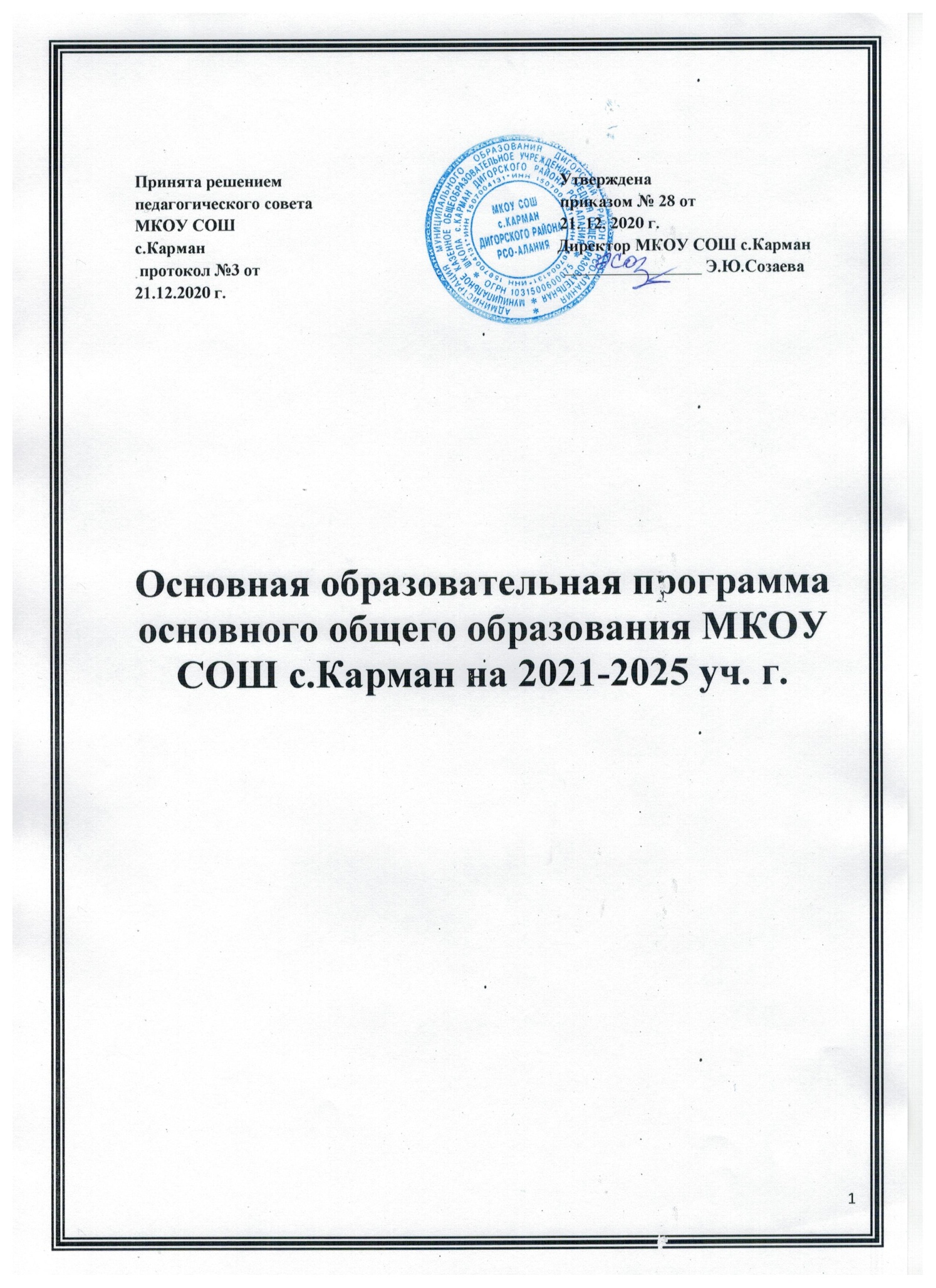                                              ОГЛАВЛЕНИЕ                                                                                                                                   Стр. 3           Введение……………………………………………..……………………….. I.  ЦЕЛЕВОЙ РАЗДЕЛПояснительная записка……………………….………………………….           Стр. 4Планируемые результаты освоения обучающимися основной образовательной программы основного общего образования………	        Стр.  9Система оценки достижений планируемых результатов освоения обучающимися основной образовательной программы………….….             Стр.90II.  СОДЕРЖАТЕЛЬНЫЙ РАЗДЕЛПрограмма развития универсальных учебных действий на ступени основного общего образования ..................................................          Стр.104Программа воспитания и социализации обучающихся на      ступени основного общего образования……..…………………………     Стр.119Программа формирования культуры здорового и безопасногообраза жизни ……………………………………………………………             Стр.138Программа коррекционной  работы…………………………………                Стр.151   III. ОРГАНИЗАЦИОННЫЙ РАЗДЕЛУчебный план основного общего образования....……………………...          Стр. 155Система условий реализации ООП…………………………………………      Стр.161          Оценочные материалы реализации ООП ООО (ФГОС)………………             Стр.173 План  внеурочной  деятельности                                                                           Стр.234План внеурочной деятельности в МКОУ СОШ с. Карман на 2021-2022 учебный год – «Точка роста»  (Приложение)………………………………………Стр. 293Введение.Основная образовательная программа основного общего образования МКОУ СОШ с. Карман (далее-Школа) разработана в соответствии с требованиями Федерального государственного образовательного стандарта основного общего образования (далее - Стандарт) к структуре основной образовательной программы. ФГОС введен в действие приказом Министерства образования и науки Российской Федерации № 1897 от 17 декабря .; зарегистрирован Минюстом России 1 февраля ., регистрационный номер № 19644.Образовательный стандарт представляет собой совокупность требований, обязательных при реализации основной образовательной программы основного общего образования образовательными учреждениями, имеющими государственную аккредитацию.Основная образовательная программа основного общего образования МКОУ СОШ с. Карман в соответствии с требованиями Стандарта содержит три компонента, которые могут быть структурированы в три раздела программы: целевой, содержательный и организационный.Целевой раздел программы определяет общее назначение, цели, задачи и планируемые результаты реализации основной образовательной программы основного общего образования, конкретизированные в соответствии с требованиями ФГОС ООО и учитывающие региональные, национальные  особенности народов Российской Федерации, а также способы определения достижения этих целей и результатов.Целевой раздел программы включает:1.    Пояснительную записку.2. Планируемые результаты освоения учащимися основной образовательной программы основного общего образования.3. Систему оценки достижения планируемых результатов освоения основной образовательной программы основного общего образования.Содержательный раздел программы определяет общее содержание основного общего образования и включает образовательные программы, ориентированные на достижение личностных, предметных и метапредметных результатов, в том числе:1.  Программу развития универсальных учебных действий на ступени основного общего образования, включающую формирование компетенций обучающихся в области использования информационно-коммуникационных технологий, учебно-исследовательской и проектной деятельности.2.  Программы отдельных учебных предметов, курсов.3. Программу воспитания и социализации обучающихся на ступени основного общего образования, включающую такие направления, как духовно-нравственное развитие обучающихся, их социализация и профессиональная ориентация.4.  Программу  формирование культуры здорового и безопасного образа жизни.5.  Программу  коррекционной работы.6.  Программу работы с одаренными детьмиОрганизационный раздел программы устанавливает общие рамки организации образовательного процесса, а также механизм реализации компонентов основной образовательной программы МКОУ СОШ с. Карман.Организационный  раздел программы включает:1.     Учебный план основного общего образования как один из основных механизмов реализации основной образовательной программы ООО;2.     Систему условий реализации основной образовательной программы в соответствии с требованиями ФГОС ООО.Основная образовательная программа формируется с учетом особенностей основной школы на основе преемственности с основной образовательной программой начального общего образования.Программа определяет цели, задачи, планируемые результаты, содержание и организацию образовательного процесса на ступени основного общего образования МКОУ СОШ с. Карман.Программа направлена на формирование общей культуры, духовно-нравственное, гражданское, социальное, личностное и интеллектуальное развитие, саморазвитие и самосовершенствование обучающихся 5-9 классов, обеспечивающие их социальную успешность, развитие творческих способностей, сохранение и укрепление здоровья.Цель программы:- формирование у обучающихся основ научной картины мира через расширение кругозора, повышение эрудиции, на основе преемственности (от начального общего до среднего (полного) общего образования;- формирование развивающей информационно-образовательной среды.ЦЕЛЕВОЙ РАЗДЕЛ1. Пояснительная запискаЦелями реализации основной образовательной программы основного общего образования МКОУ СОШ с. Карман является:— обеспечение планируемых результатов по достижению выпускниками  основной общей школы целевых установок, знаний, умений, навыков, компетентностей, определяемых личностными, семейными, общественными, государственными потребностями и возможностями обучающихся среднего школьного возраста (подростки 11-15 лет), индивидуальными особенностями развития и состояния здоровья; — становление и развитие личности школьника в ее индивидуальности, самобытности, уникальности, неповторимости.Достижение поставленных целей при реализации  основной образовательной программы ООО МКОУ СОШ с. Карман предусматривается решением задач:- обеспечение соответствия основной образовательной программы ООО требованиям государственного образовательного стандарта;- обеспечение преемственности начального общего, основного общего, среднего (полного) общего образования;- обеспечение доступности получения качественного основного общего образования, достижение планируемых результатов освоения основной образовательной программы основного общего образования всеми учащимися, в том числе и детьми с ограниченными возможностями здоровья;-  установление требований к воспитанию и социализации учащихся как части образовательной программы и соответствующему усилению воспитательного потенциала школы; - обеспечение эффективного сочетания урочных и внеурочных форм организации образовательного процесса, взаимодействия всех его участников;- сохранение и укрепление физического, психологического и социального здоровья учащихся, обеспечение их безопасности.- определение индивидуальных особенностей и возможностей подростков 11-15 лет, закономерностей их развития для оптимизации учебно-воспитательного процесса в основной школе;- обеспечение индивидуального психолого-педагогического сопровождения каждого учащегося, созданию необходимых условий для самореализации каждого школьника;- формирование и развитие у школьников личностных, регулятивных, познавательных и коммуникативных универсальных учебных действий; - развитие и воспитание личности подростка 11-15 лет путем освоения им духовно-нравственных, гражданско-патриотических, трудовых, экологических и эстетических ценностей;- развитие личности учащегося основной общей школы, психофизически, духовно и социально здорового человека, владеющего теоретическими и практическими умениями и навыками сохранения и укрепления своего здоровья и здоровья окружающих;- формирование на основе преемственности с начальной школой у подростка основ научной картины мира через расширение кругозора, повышение эрудиции, получение и усвоение новых знаний о человеке, природе и обществе; - выявление и развитие способностей обучающихся, в том числе одаренных детей, детей с ограниченными возможностями здоровья, их профессиональных склонностей через систему клубов, секций, студий и кружков, организацию общественно полезной деятельности, в том числе социальной практики, с использованием возможностей учреждений дополнительного образования детей; - организация интеллектуальных и творческих соревнований, конкурсов научно-технического творчества, проектной и учебно-исследовательской деятельности школьников;  	Решение названных задач возможно при следующих условиях: - дальнейшее формирование в школе  психологического климата взаимного доверия, основанного на принципах педагогики  сотрудничества;  - дальнейшее формирование развивающей информационно-образовательной среды  школы,-  участие обучающихся, их родителей (законных представителей), педагогов и общественности в проектировании и развитии внутришкольной социальной среды,  продолжение традиций;Научно-педагогические основы реализации основной образовательной программы основного общего образования Основная образовательная программа ООО МКОУ СОШ с. Карман опирается на прогрессивные психолого-педагогические теории образования классиков российской психологии и  ориентирована на достижение ведущей цели и основного результата образования - развитие личности обучающегося, формирование его готовности к активной учебно-познавательной деятельности, к саморазвитию и непрерывному образованию на основе освоения универсальных учебных действий, способов познания и освоения мира.Программа адресована:Учащимся и родителям -  для информирования о целях, содержании, организации и предполагаемых результатах деятельности гимназии по достижению каждым обучающимся образовательных результатов, для определения сферы ответственности за достижение результатов образовательной деятельности школы, родителей и обучающихся и возможностей для взаимодействия.Учителям - для углубления понимания смыслов образования и в качестве ориентира в практической образовательной деятельности.Администрации - для координации деятельности педагогического коллектива по выполнению требований к результатам и условиям освоения учащимися ООП ООО, для регулирования отношений субъектов образовательного процесса, для принятия управленческих решений на основе мониторинга эффективности процесса, качества  условий и результатов образовательной деятельности.    Содержание основной образовательной программы основного общего образования формируется с учётом государственного заказа:создание условий для получения обучающимся качественного образования в соответствии с государственными стандартами; развитие творческой, конкурентоспособной, общественно-активной, функционально-грамотной, устойчиво развитой личности.Социального заказа:  организация учебного процесса в безопасных и комфортных условиях; обеспечение качества образования, позволяющего выпускникам     эффективно взаимодействовать с экономикой и обществом в соответствии с требованиями времени; воспитание личности ученика, его нравственных и духовных качеств; обеспечение досуговой занятости и создание условий для удовлетворения интересов и развития разнообразных способностей детей; воспитание ответственного отношения учащихся к своему здоровью и формирование навыков здорового образа жизни.  Заказа родителей:возможность получения качественного образования; создание условий для развития интеллектуальных и творческих способностей учащихся;сохранение здоровья.        В основе реализации основной образовательной программы лежит системно-деятельностный подход, который предполагает:воспитание и развитие качеств личности, отвечающих требованиям информационного общества, инновационной экономики, задачам построения российского гражданского общества на основе принципов толерантности, диалога культур; формирование соответствующей целям общего образования социальной среды развития обучающихся в системе образования, переход к стратегии социального проектирования и конструирования на основе разработки содержания и технологий образования, определяющих пути и способы достижения желаемого уровня (результата) личностного и познавательного развития обучающихся;ориентацию на достижение цели и основного результата образования — развитие на основе освоения универсальных учебных действий, познания и освоения мира личности обучающегося, его активной учебно-познавательной деятельности, формирование его готовности к саморазвитию и непрерывному образованию;признание решающей роли содержания образования, способов организации образовательной деятельности и учебного сотрудничества в достижении целей личностного и социального развития обучающихся;учёт индивидуальных возрастных, психологических и физиологических особенностей обучающихся, роли, значения видов деятельности и форм общения при построении образовательного процесса и определении образовательно-воспитательных целей и путей их достижения;разнообразие индивидуальных образовательных траекторий и индивидуального развития каждого обучающегося, в том числе одарённых детей, детей-инвалидов и детей с ограниченными возможностями здоровья. Основная образовательная программа МКОУ СОШ с. Карман  формируется с учётом психолого-педагогических особенностей развития детей 11—15 лет, связанных:с переходом от учебных действий, характерных для начальной школы, на ступени основной  школы гимназии к единству мотивационно – смыслового и операционно-технического компонентов, становление которых осуществляется в форме учебного исследования. Формирование  новой внутренней позиции обучающегося – направленности на самостоятельный познавательный поиск, постановку учебных целей, освоение и самостоятельное осуществление контрольных и оценочных действий, инициативу в организации учебного сотрудничества;с осуществлением на каждом возрастном уровне (11-13 и 13-15 лет) проектирования собственной учебной деятельности и построению перспективных жизненных планов;с формированием у обучающегося научного типа мышления, который ориентирует его на общекультурные образцы, нормы, эталоны и закономерности взаимодействия с окружающим миром;с овладением коммуникативными средствами и способами организации кооперации и сотрудничества; развитием учебного сотрудничества, реализуемого в отношениях обучающихся с учителем и сверстниками;с изменением формы организации учебной деятельности и учебного сотрудничества от классно-урочной к практико – ориентированной, и лекционно-лабораторной исследовательской.2. Планируемые результаты освоения обучающимися ООП ООООбщие положенияСтандарт основного общего образования устанавливает следующие требования к результатам освоения обучающимися основной образовательной программы основного общего образования: Личностные результаты включают готовность и способность обучающихся к саморазвитию и личностному самоопределению, сформированность их мотивации к обучению и целенаправленной познавательной деятельности, системы значимых социальных и межличностных отношений, ценностно-смысловых установок, отражающих личностные и гражданские позиции в деятельности, социальные компетенции, правосознание, способность ставить цели и строить жизненные планы, способность к осознанию российской идентичности в поликультурном социуме. Метапредметные результаты включают освоенные обучающимися межпредметные понятия и универсальные учебные действия (регулятивные, познавательные, коммуникативные), способность их использования в учебной, познавательной и социальной практике, самостоятельность планирования и осуществления учебной деятельности и организации учебного сотрудничества с педагогами и сверстниками, построение индивидуальной образовательной траектории.  Предметные результаты включают освоенные обучающимися в ходе изучения учебного предмета умения, специфические для данной предметной области, виды деятельности по получению нового знания в рамках учебного предмета,  формирование научного типа мышления, научных представлений о ключевых теориях, владение научной терминологией, ключевыми понятиями, методами и приемами.В соответствии со Стандартом  личностные результаты освоения основной                            образовательной программы основного общего образования должны отражать:1) воспитание российской гражданской идентичности: патриотизма, уважения к Отечеству, чувства гордости за свою Родину, прошлое и настоящее многонационального народа России; 2) формирование ответственного отношения к учению, готовности и способности обучающихся к саморазвитию и самообразованию на основе формирования уважительного отношения к труду; 3) формирование целостного мировоззрения,  учитывающего социальное, культурное, языковое, духовное многообразие современного мира;4) формирование осознанного, уважительного и доброжелательного отношения к другому человеку; 5) освоение социальных норм, правил поведения; 6) развитие морального сознания и компетентности, формирование нравственных чувств и поведения в обществе; 7) осознание значения семьи в жизни человека и общества, принятие ценности семейной жизни, уважительное и заботливое отношение к членам своей семьи;8) формирование ценности  здорового и безопасного образа жизни; 9) формирование основ экологической культуры; В соответствии со Стандартом  метапредметные результаты освоения ООП основного общего образования должны отражать:1) умение самостоятельно определять цели своего обучения, ставить и формулировать для себя новые задачи в учебе и познавательной деятельности;  2) умение самостоятельно планировать пути  достижения целей; 3) умение соотносить свои действия с планируемыми результатами, осуществлять контроль своей деятельности в процессе достижения результата;  4) умение оценивать правильность выполнения учебной задачи  собственные возможности ее решения;5) владение основами самоконтроля, самооценки, принятия решений и осуществления осознанного выбора в учебной и познавательной деятельности; 6) умение определять понятия, создавать обобщения, устанавливать аналогии, классифицировать, самостоятельно выбирать основания и критерии для классификации, устанавливать причинно-следственные связи, строить логическое рассуждение, умозаключение (индуктивное, дедуктивное и по аналогии) и делать выводы;7) умение создавать, применять и преобразовывать знаки и символы, модели и схемы для решения учебных и познавательных задач;8) смысловое чтение; 9) умение организовывать учебное сотрудничество и совместную деятельность с учителем и сверстниками; работать индивидуально и в группе, формулировать, аргументировать и отстаивать свое мнение; 10) умение осознанно использовать речевые средства в соответствии с задачей коммуникации для выражения своих чувств, мыслей и потребностей, владение устной и письменной речью, монологической контекстной речью; 11) формирование и развитие компетентности в области использования информационно-коммуникационных технологий (далее ИКТ–компетенции);12) формирование и развитие экологического мышления;Предметные результаты освоения основной образовательной программы основного общего образования должны обеспечивать успешное обучение на следующей ступени общего образования. Особое внимание педагогического коллектива  школы направлено на обеспечение педагогических условий для достижения трех ключевых приоритетов, включая: 1) придание образовательному процессу развивающего системно-деятельностного характера;2) ориентацию педагогической деятельности на духовно-нравственные гражданско-патриотические ценности; 3) обеспечение приоритетности ценностей здоровья, здорового образа жизни, внедрение здоровьесберегающих методик и технологий.Планируемые результаты представляют собой систему обобщенных личностно ориентированных целей образования, которые уточняются и конкретизируются образовательным учреждением. Этот подход позволяет определить и выявить все составляющие планируемых результатов, подлежащих формированию на данной ступени обучения.Планируемые результаты представляют собой систему ведущих целевых установок и ожидаемых результатов освоения всех компонентов, составляющих содержательную основу основной образовательной программы. В соответствии с требованиями Стандарта планируемые результаты освоения обучающимися основной образовательной программы основного общего образования выполняют следующие функции:1) обеспечивают связь между требованиями Стандарта, образовательным процессом и системой оценки результатов освоения основной образовательной программы, 2) являются содержательной и критериальной основой для разработки рабочих программ учебных предметов. Система планируемых результатов позволяет определить, какими именно действиями – познавательными, личностными, регулятивными, коммуникативными, преломленными через специфику содержания того или иного учебного предмета, должны овладеть обучающиеся в ходе образовательного процесса. В системе планируемых результатов особо выделяется учебный материал, имеющий опорный характер, который является основой для последующего обучения.Структура и содержание планируемых результатов.В Стандарте установлено, что структура и содержание планируемых результатов освоения основной образовательной программы должны адекватно отражать требования Стандарта, передавать специфику образовательного процесса, соответствовать возрастным возможностям обучающихся.Планируемые результаты освоения обучающимися основной образовательной программы основного общего образования должны уточнять и конкретизировать общее понимание личностных, метапредметных и предметных результатов как с позиции организации их достижения в образовательном процессе, так и с позиции оценки достижения этих результатов.Стандарт не содержит нормы, однозначно регламентирующей структуру планируемых результатов освоения ООП. Структура планируемых результатов освоения ООП определяется самим образовательным учреждением с учетом следующих задач:-определения динамики развития обучающихся на основе выделения достигнутого уровня развития и уточнения зоны ближайшего развития школьников;- определения возможностей овладения учащимися учебными действиями на уровне, соответствующем зоне ближайшего развития;- выделения основных направлений оценочной деятельности, включая: оценку результатов деятельности компонентов системы образования, педагогов, обучающихся.В соответствии с реализуемой Стандартом деятельностной парадигмой образования система планируемых результатов строится на основе уровневого подхода: выделения ожидаемого уровня актуального развития большинства обучающихся и ближайшей перспективы их развития. Такой подход позволяет определять динамическую картину развития обучающихся, поощрять продвижения обучающихся, выстраивать индивидуальные траектории движения с учетом зоны ближайшего развития ребенка.В структуре планированных результатов освоения ООП по каждой учебной программе выделяются следующие уровни описания. Цели-ориентиры, определяющие ведущие целевые установки и основные ожидаемые результаты изучения данной учебной программы. Их включение в структуру планируемых результатов призвано дать ответ на вопрос о смысле изучения данного учебного предмета, его вкладе в развитие личности обучающихся. Оценка достижения этих целей ведется в ходе процедур, допускающих предоставление и использование неперсонифицированной информации.Цели, характеризующие систему учебных действий в отношении опорного учебного материала. Планируемые результаты, описывающие эту группу целей, приводятся в блоках «Выпускник научится» к каждому разделу учебной программы. Этот компонент устанавливает, какой уровень освоения опорного учебного материала ожидается от выпускников основной школы. В эту группу включаются такие знания и учебные действия, которые: 1) необходимы для успешного обучения школьников в основной школе; 2) при целенаправленной работе учителя могут быть освоены большинством школьников. Достижение планируемых результатов этой группы выносится на итоговую оценку, которая может осуществляться как с помощью  накопительной оценки, так и по итогам ее освоения.Цели, характеризующие систему учебных действий в отношении знаний, умений, навыков, расширяющих и углубляющих опорную систему. Планируемые результаты, отписывающие данную группу целей, приводятся в блоках «Выпускник получит возможность научиться» к каждому разделу примерной программы учебного предмета и выделяются курсивом. Уровень достижений, соответствующий планируемым результатам этой группы, могут продемонстрировать только отдельные обучающиеся, имеющие более высокий уровень мотивации и способностей. Отдельные задания, ориентированные на оценку достижений этой группы планируемых результатов, могут включаться в материалы итогового контроля. Цели этого – выявить динамику роста численности группы наиболее подготовленных обучающихся. В структуре планируемых результатов выделяются:1) Ведущие целевые установки и основные ожидаемые результаты основного общего образования, описывающие основной, сущностный вклад каждой изучаемой программы в развитие личности обучающихся, их способностей. Этот блок результатов отражает такие общие цели образования, как формирование ценностно - смысловых установок, развитие интереса, целенаправленное формирование и развитие познавательных потребностей и способностей обучающихся средствами различных предметов. Оценка достижения этой группы планируемых результатов ведётся в ходе процедур, допускающих предоставление и использование исключительно неперсонифицированной информации, а полученные результаты характеризуют эффективность деятельности системы образования на федеральном и региональном уровнях.2) Планируемые результаты освоения учебных и междисциплинарных программ. Эти результаты приводятся в блоках «Выпускник научится» и «Выпускник получит возможность научиться» (планируемые результаты этого блока выделяются курсивом) к каждому разделу учебной программы. Они описывают примерный круг учебно-познавательных и учебно-практических задач, который предъявляется обучающимся в ходе изучения каждого раздела программы.Планируемые результаты, отнесенные к блоку «Выпускник научится», ориентируют пользователя в том, достижение каких уровней освоения учебных действий с изучаемым опорным учебным материалом ожидается от выпускников. Критериями отбора данных результатов служат их значимость для решения основных задач образования на данной ступени и необходимость для последующего обучения, а также потенциальная возможность их достижения большинством обучающихся - как минимум, на уровне, характеризующем исполнительскую компетентность обучающихся. Иными словами, в этот блок включается такой круг учебных задач, построенных на опорном учебном материале, овладение которыми принципиально необходимо для успешного обучения и социализации и которые в принципе могут быть освоены подавляющим большинством обучающихся при условии специальной целенаправленной работы учителя.Достижение планируемых результатов, отнесенных к блоку «Выпускник научится», выносится на итоговую оценку, которая может осуществляться как в ходе обучения (с помощью накопленной оценки или портфеля достижений), так и в конце обучения, в том числе в форме государственной итоговой аттестации. Оценка достижения планируемых результатов этого блока на уровне, характеризующем исполнительскую компетентность учащихся, ведется с помощью заданий базового уровня, а на уровне действий, составляющих зону ближайшего развития большинства обучающихся, - с помощью заданий повышенного уровня. Успешное выполнение обучающимися заданий базового уровня служит единственным основанием для положительного решения вопроса о возможности перехода на следующую ступень обучения.В блоках «Выпускник получит возможность научиться» приводятся планируемые результаты, характеризующие систему учебных действий в отношении знаний, умений, навыков, расширяющих и углубляющих понимание опорного учебного материала или выступающих как пропедевтическая основа для дальнейшего изучения данного предмета. На ступени основного общего образования устанавливаются планируемые результаты освоения:• четырех междисциплинарных учебных программ - «Формирование универсальных учебных действий», «Формирование ИКТ-компетентности обучающихся», «Основы учебно-исследовательской и проектной деятельности» и «Основы смыслового чтения и работа с текстом»;• учебных программ по всем предметам - «Русский язык», «Литература», «Иностранный язык», «История России. Всеобщая история», «Основы духовно-нравственной культуры народов России», «Обществознание», «География», «Математика. Алгебра, Геометрия», «Информатика», «Физика», «Биология», «Химия», «Изобразительное искусство», «Музыка», «Технология», «Физическая культура» и «Основы безопасности жизнедеятельности».Для определения результативности овладения обучающимися личностными, метапредметными и предметными планируемыми результатами освоения основной образовательной программы основного общего образования разработана типология учебно-познавательных и учебно-практических задач.В соответствии с требованиями Стандарта система планируемых результатов - личностных, метапредметных и предметных - позволяет установить и описать типы (классы) учебно-познавательных и учебно-практических задач, которые должны освоить учащиеся в ходе обучения. При этом среди планируемых результатов выделяются типы задач, которые выносятся на итоговую оценку, в том числе государственную итоговую аттестацию выпускников (ГИА). Успешное выполнение этих задач требует от учащихся овладения системой учебных действий (универсальных и специфических для данного учебного предмета: личностных, регулятивных, коммуникативных, познавательных) с учебным материалом, и прежде всего с опорным учебным материалом, служащим основой для последующего обучения.Личностные, метапредметные и предметные планируемые результаты устанавливают и описывают следующие обобщенные типы (классы) учебно-познавательных и учебно-практических задач, предъявляемых учащимся. 1) Учебно-познавательные задачи, направленные на формирование, оценку умений и навыков, способствующих освоению систематических знаний, в том числе:- первичному ознакомлению, отработке и осознанию теоретических моделей и понятий (общенаучных и базовых для данной области знания), стандартных алгоритмов и процедур;- выявлению и осознанию сущности и особенностей изучаемых объектов, процессов и явлений (природных, социальных, культурных, технических и др.) в соответствии с содержанием конкретного учебного предмета, созданию и использованию моделей изучаемых объектов и процессов, схем;- выявлению и анализу существенных и устойчивых связей и отношений между объектами и процессами;2) Учебно-познавательные задачи, направленные на формирование и оценку умения  самостоятельного приобретения, переноса и интеграции знаний . 3) Учебно-практические задачи, направленные на формирование и оценку умения разрешения проблем (проблемных ситуаций), требующие принятия решения в ситуации неопределенности, выбора оптимального (наиболее эффективного решения), создания объекта с заданными свойствами, установления закономерностей в процессе и т. п.4) Учебно-практические задачи, направленные на формирование и оценку умения сотрудничества, требующие совместной работы в группах с распределением ролей (функций) и разделением общей ответственности за конечный результат между партнерами.5) Учебно-практические задачи, направленные на формирование и оценку навыка коммуникации, требующие создания письменного или устного текста (высказывания) с заданными параметрами: коммуникативной задачей, темой, объемом, форматом (например, сообщения, комментария, пояснения, призыва, инструкции, формулировки и обоснования гипотезы, устного или письменного заключения, отчета, оценочного суждения, аргументированного мнения).6) Учебно-практические и учебно-познавательные задачи, направленные на формирование и оценку навыка самоорганизации и саморегуляции, необходимого для организации процесса выполнения задания, включая операции планирования этапов выполнения работы, отслеживания продвижения в выполнении задания, соблюдения графика подготовки и предоставления материалов, поиска необходимых ресурсов, распределения обязанностей и контроля качества выполнения работы. 7) Учебно-практические и учебно-познавательные задачи, направленные на формирование и оценку навыка рефлексии, что требует от обучающихся самостоятельной оценки или анализа собственной учебной деятельности с позиций соответствия полученных результатов учебной задаче, определенным целям и способам действий. 8) Учебно-практические и учебно-познавательные задачи, направленные на формирование ценностно-смысловых установок, что требует от обучающихся выражения ценностных суждений, обоснования своей позиции по обсуждаемой проблеме на основе имеющихся представлений о социальных и личностных ценностях, нравственно-этических нормах, эстетических ценностях, а также аргументации в форме пояснения или комментария своей позиции или оценки 9) Учебно-практические и учебно-познавательные задачи, направленные на формирование и оценку ИКТ-компетентности обучающихся, требующие педагогически целесообразного использования ИКТ в целях повышения эффективности процесса формирования всех перечисленных выше ключевых навыков .Планируемые результаты освоения учебных и междисциплинарных программЛичностные универсальные учебные действияВ рамках когнитивного компонента должны быть сформированы:• историко-географический образ России, включая представление о территории и границах России, ее географических особенностях; знание основных исторических событий развития государственности и общества; знание истории и географии края, его достижений и культурных традиций;• образ социально-политического устройства - представление о государственной организации России, знание государственной символики (герб, флаг, гимн), знание государственных праздников;• знание положений Конституции РФ, основных прав и обязанностей гражданина, ориентация в правовом пространстве государственно-общественных отношений;• знание о своей этнической принадлежности, освоение национальных ценностей, традиций, культуры, знание о народах и этнических группах России;• освоение общекультурного наследия России и общемирового культурного наследия;• ориентация в системе моральных норм и ценностей и их иерархизация, понимание конвенционального характера морали;• основы социально-критического мышления, ориентация в особенностях социальных отношений и взаимодействий, установление взаимосвязи между общественными и политическими событиями;• экологическое сознание, признание высокой ценности жизни во всех ее проявлениях; знание основных принципов и правил отношения к природе; знание основ здорового образа жизни и здоровьесберегающих технологий; правил поведения в чрезвычайных ситуациях.В рамках ценностного и эмоционального компонентов будут сформированы:• гражданский патриотизм, любовь к Родине, чувство гордости за свою страну;• уважение к истории, культурным и историческим памятникам;• эмоционально положительное принятие своей этнической идентичности;• уважение к другим народам России и мира и принятие их, межэтническая толерантность, готовность к равноправному сотрудничеству;• уважение к личности и её достоинству, доброжелательное отношение к окружающим, нетерпимость к любым видам насилия и готовность противостоять им;• уважение к ценностям семьи, любовь к природе, признание ценности здоровья, своего и других людей, оптимизм в восприятии мира;• потребность в самовыражении и самореализации, социальном признании;• позитивная моральная самооценка и моральные чувства — чувство гордости при следовании моральным нормам, переживание стыда и вины при их нарушении.В рамках деятельностного (поведенческого) компонента будут сформированы:• готовность и способность к участию в школьном самоуправлении в пределах возрастных компетенций (дежурство в школе и классе, участие в детских и молодежных общественных организациях, школьных и внешкольных мероприятиях);• готовность и способность к выполнению норм и требований школьной жизни, прав и обязанностей ученика;• умение вести диалог на основе равноправных отношений и взаимного уважения и принятия; умение конструктивно разрешать конфликты;• готовность и способность к выполнению моральных норм в отношении взрослых и сверстников в школе, дома, во внеучебных видах деятельности;• потребность в участии в общественной жизни ближайшего социального окружения, общественно полезной деятельности;• умение строить жизненные планы с учетом конкретных социально-исторических, политических и экономических условий;• устойчивый познавательный интерес и становление смыслообразующей функции познавательного мотива;• готовность к выбору профильного образования.Выпускник получит возможность для формирования:• выраженной устойчивой учебно-познавательной мотивации и интереса к учению;• готовности к самообразованию и самовоспитанию;• адекватной позитивной самооценки и «Я» -концепции;• компетентности в реализации основ гражданской идентичности в поступках и деятельности;• морального сознания на конвенциональном уровне, способности к решению моральных дилемм на основе учёта позиций участников дилеммы, ориентации на их мотивы и чувства; устойчивое следование в поведении моральным нормам и этическим требованиям;• эмпатии как осознанного понимания и сопереживания чувствам других, выражающейся в поступках, направленных на помощь и обеспечение благополучия.Регулятивные универсальные учебные действияВыпускник основной школы должен научиться (выпускник научится):• целеполаганию, включая постановку новых целей, преобразование практической задачи в познавательную;• самостоятельно анализировать условия достижения цели на основе учёта выделенных учителем ориентиров действия в новом учебном материале;• планировать пути достижения целей;• устанавливать целевые приоритеты; • уметь самостоятельно контролировать свое время и управлять им;• принимать решения в проблемной ситуации на основе переговоров;• осуществлять констатирующий и предвосхищающий контроль по результату и по способу действия; актуальный контроль на уровне произвольного внимания;• адекватно самостоятельно оценивать правильность выполнения действия и вносить необходимые коррективы в исполнение как в конце действия, так и по ходу его реализации;• основам прогнозирования как предвидения будущих событий и развития процесса.Выпускник получит возможность научиться:• самостоятельно ставить новые учебные цели и задачи;• построению жизненных планов во временной перспективе;• при планировании достижения целей самостоятельно, полно и адекватно учитывать условия и средства их достижения; • выделять альтернативные способы достижения цели и выбирать наиболее эффективный способ;• осуществлять познавательную рефлексию в отношении действий по решению учебных и познавательных задач;• адекватно оценивать свои возможности достижения цели определенной сложности в различных сферах самостоятельной деятельности;• основам саморегуляции эмоциональных состояний;• прилагать волевые усилия и преодолевать трудности и препятствия на пути достижения целей.Коммуникативные универсальные учебные действияВыпускник основной школы должен научиться (выпускник научится):• учитывать разные мнения и стремиться к координации различных позиций в сотрудничестве;• формулировать собственное мнение и позицию, аргументировать и координировать ее с позициями партнёров в сотрудничестве при выработке общего решения в совместной деятельности;• устанавливать и сравнивать разные точки зрения, прежде чем принимать решения и делать выбор;• аргументировать свою точку зрения, спорить и отстаивать свою позицию не враждебным для оппонентов образом;• задавать вопросы, необходимые для организации собственной деятельности и сотрудничества с партнером;• осуществлять взаимный контроль и оказывать в сотрудничестве необходимую взаимопомощь;• адекватно использовать речевые средства для решения различных коммуникативных задач; владеть устной и письменной речью; строить монологическое контекстное высказывание;• организовывать и планировать учебное сотрудничество с учителем и сверстниками, определять цели и функции участников, способы взаимодействия; планировать общие способы работы;• осуществлять контроль, коррекцию, оценку действий партнера, уметь убеждать;• работать в группе - устанавливать рабочие отношения, эффективно сотрудничать и способствовать продуктивной кооперации; интегрироваться в группу сверстников и строить продуктивное взаимодействие со сверстниками и взрослыми;• основам коммуникативной рефлексии;• использовать адекватные языковые средства для отображения своих чувств, мыслей, мотивов и потребностей;• отображать в речи (описание, объяснение) содержание совершаемых действий как в форме громкой социализированной речи, так и в форме внутренней речи.Выпускник получит возможность научиться:• учитывать и координировать отличные от собственной позиции других людей в сотрудничестве;• учитывать разные мнения и интересы и обосновывать собственную позицию;• понимать относительность мнений и подходов к решению проблемы;• продуктивно разрешать конфликты на основе учета интересов и позиций всех участников, поиска и оценки альтернативных способов разрешения конфликтов; договариваться и приходить к общему решению в совместной деятельности, в том числе в ситуации столкновения интересов;• брать на себя инициативу в организации совместного действия (деловое лидерство);• оказывать поддержку и содействие тем, от кого зависит достижение цели в совместной деятельности; • осуществлять коммуникативную рефлексию как осознание оснований собственных действий и действий партнера;• вступать в диалог, а также участвовать в коллективном обсуждении проблем, участвовать в дискуссии и аргументировать свою позицию, владеть монологической и диалогической формами речи в соответствии с грамматическими и синтаксическими нормами родного языка;• следовать морально-этическим и психологическим принципам общения и сотрудничества на основе уважительного отношения к партнерам, внимания к личности другого, адекватного межличностного восприятия, готовности адекватно реагировать на нужды других, в частности оказывать помощь и эмоциональную поддержку партнерам в процессе достижения общей цели совместной деятельности;• устраивать эффективные групповые обсуждения и обеспечивать обмен знаниями между членами группы для принятия эффективных совместных решений; • в совместной деятельности четко формулировать цели группы и позволять ее участникам проявлять собственную энергию для достижения этих целей.Познавательные универсальные учебные действияВыпускник основной школы должен научиться (выпускник научится):• основам реализации проектно-исследовательской деятельности;• проводить наблюдение и эксперимент под руководством учителя;• осуществлять расширенный поиск информации с использованием ресурсов библиотек и Интернета;• создавать и преобразовывать модели и схемы для решения задач;• осуществлять выбор наиболее эффективных способов решения задач в зависимости от конкретных условий;• давать определение понятиям;• устанавливать причинно-следственные связи;• обобщать понятия - осуществлять логическую операцию перехода от видовых признаков к родовому понятию, от понятия с меньшим объемом к понятию с большим объемом;• строить классификацию на основе дихотомического деления (на основе отрицания);• строить логическое рассуждение, включающее установление причинно-следственных связей;• объяснять явления, процессы, связи и отношения, выявляемые в ходе исследования;• структурировать тексты, включая умение выделять главное и второстепенное, главную идею текста, выстраивать последовательность описываемых событий;• работать с метафорами - понимать переносный смысл выражений, понимать и употреблять обороты речи, построенные на скрытом уподоблении, образном сближении слов.Выпускник получит возможность научиться:• основам рефлексивного чтения;• ставить проблему, аргументировать ее актуальность;• самостоятельно проводить исследование на основе применения методов наблюдения и эксперимента;• выдвигать гипотезы о связях и закономерностях событий, процессов, объектов;• организовывать исследование с целью проверки гипотез;• делать умозаключения (индуктивное и по аналогии) и выводы на основе аргументации.Формирование ИКТ-компетентности обучающихсяОбращение с устройствами ИКТВыпускник основной школы должен научиться (выпускник научится):• подключать устройства ИКТ к электрическим и информационным сетям;• соединять устройства ИКТ (компьютер, принтер, проектор, сканер, измерительные устройства и т. д.) с использованием проводных и беспроводных технологий;• правильно включать и выключать устройства ИКТ, входить в операционную систему и завершать работу с ней, выполнять базовые действия с экранными объектами;• осуществлять информационное подключение к локальной сети и глобальной сети Интернет;• входить в информационную среду образовательного учреждения, в том числе через Интернет, размещать в информационной среде различные информационные объекты;• выводить информацию на бумагу, правильно обращаться с расходными материалами;• соблюдать требования техники безопасности, гигиены, эргономики и ресурсосбережения при работе с устройствами ИКТ, в частности, учитывающие специфику работы с различными экранами.Выпускник получит возможность научиться:• осознавать и использовать в практической деятельности основные психологические особенности восприятия информации человеком.Примечание: Эти результаты достигаются преимущественно в рамках предметов «Технология», «Информатика», а также во внеурочной и внешкольной деятельности.Фиксация изображений и звуковВыпускник основной школы должен научиться (выпускник научится):• осуществлять фиксацию изображений и звуков в ходе процесса обсуждения, проведения эксперимента, природного процесса, фиксацию хода и результатов проектной деятельности;• учитывать смысл и содержание деятельности при организации фиксации, выделять для фиксации отдельные элементы объектов и процессов, обеспечивать качество фиксации существенных элементов;• выбирать технические средства ИКТ для фиксации изображений и звуков в соответствии с поставленной целью;• проводить обработку цифровых фотографий с использованием возможностей специальных компьютерных инструментов, создавать презентации на основе цифровых фотографий;• осуществлять видеосъемку и проводить монтаж отснятого материала с использованием возможностей специальных компьютерных инструментов.Выпускник получит возможность научиться:• различать творческую и техническую фиксацию звуков и изображений;• использовать возможности ИКТ в творческой деятельности, связанной с искусством;• осуществлять трехмерное сканирование.Примечание: эти результаты достигаются преимущественно в рамках предметов «Искусство», «Русский язык», «Иностранный язык», «Физическая культура», «Естествознание», а также во внеурочной деятельности.Создание письменных сообщенийВыпускник основной школы должен научиться (выпускник научится):• создавать текст на русском языке с использованием слепого десятипальцевого клавиатурного письма;• сканировать текст и осуществлять распознавание сканированного текста;• осуществлять редактирование и структурирование текста в соответствии с его смыслом средствами текстового редактора;• создавать текст на основе расшифровки аудиозаписи, в том числе нескольких участников обсуждения, осуществлять письменное смысловое резюмирование высказывание в ходе обсуждения;• использовать средства орфографического и синтаксического контроля русского текста и текста на иностранном языке.Выпускник получит возможность научиться:• создавать текст на иностранном языке с использованием слепого десятипальцевого клавиатурного письма;• использовать компьютерные инструменты, упрощающие расшифровку аудиозаписей.Примечание: эти результаты достигаются преимущественно в рамках предметов «Русский язык», «Иностранный язык», «Литература», «История».Создание графических объектовВыпускник основной школы должен научиться (выпускник научится):• создавать различные геометрические объекты с использованием возможностей специальных компьютерных инструментов;• создавать диаграммы различных видов (алгоритмические, концептуальные, классификационные, организационные, родства и др.) в соответствии с решаемыми задачами;• создавать специализированные карты и диаграммы: географические, хронологические;• создавать графические объекты проведением рукой произвольных линий с использованием специализированных компьютерных инструментов и устройств.Выпускник получит возможность научиться:• создавать мультипликационные фильмы;• создавать виртуальные модели трехмерных объектов.Примечание: эти результаты достигаются преимущественно в рамках предметов «Технология», «Обществознание», «География», «История», «Математика».Создание музыкальных и звуковых сообщенийВыпускник основной школы должен научиться (выпускник научится):• использовать звуковые и музыкальные редакторы;• использовать клавишные и кинестетические синтезаторы;• использовать программы звукозаписи и микрофоны.Выпускник получит возможность научиться:• использовать музыкальные редакторы, клавишные и кинетические синтезаторы для решения творческих задач.Примечание: эти результаты достигаются преимущественно в рамках предмета «Искусство», а также во внеурочной деятельности.Создание, восприятие и использование гипермедиасообщенийВыпускник основной школы должен научиться (выпускник научится):• организовывать сообщения в виде линейного или включающего ссылки представления для самостоятельного просмотра через браузер;• работать с особыми видами сообщений: диаграммами (алгоритмические, концептуальные, классификационные, организационные, родства и др.), картами (географические, хронологические) и спутниковыми фотографиями, в том числе в системах глобального позиционирования;• проводить деконструкцию сообщений, выделение в них структуры, элементов и фрагментов; • использовать при восприятии сообщений внутренние и внешние ссылки;• формулировать вопросы к сообщению, создавать краткое описание сообщения; цитировать фрагменты сообщения;• избирательно относиться к информации в окружающем информационном пространстве, отказываться от потребления ненужной информации.Выпускник получит возможность научиться:• проектировать дизайн сообщений в соответствии с задачами и средствами доставки;• понимать сообщения, используя при их восприятии внутренние и внешние ссылки, различные инструменты поиска, справочные источники (включая двуязычные).Примечание: эти результаты достигаются преимущественно в рамках предметов «Технология», «Литература», «Русский язык», «Иностранный язык», «Искусство», могут достигаться при изучении и других предметов.Коммуникация и социальное взаимодействиеВыпускник основной школы должен научиться (выпускник научится):• выступать с аудиовидеоподдержкой, включая выступление перед дистанционной аудиторией;• участвовать в обсуждении (аудиовидеофорум, текстовый форум) с использованием возможностей Интернета;• использовать возможности электронной почты для информационного обмена;• вести личный дневник (блог) с использованием возможностей Интернета• осуществлять образовательное взаимодействие в информационном пространстве образовательного учреждения (получение и выполнение заданий, получение комментариев, совершенствование своей работы, формирование портфолио);• соблюдать нормы информационной культуры, этики и права; с уважением относиться к частной информации и информационным правам других людей.Выпускник получит возможность научиться:• взаимодействовать в социальных сетях, работать в группе над сообщением;• участвовать в форумах в социальных образовательных сетях;• взаимодействовать с партнерами с использованием возможностей Интернета (игровое и театральное взаимодействие).Примечание: эти результаты достигаются в рамках всех предметов, а также во внеурочной деятельности.Поиск и организация хранения информации Выпускник основной школы должен научиться (выпускник научится):• использовать различные приёмы поиска информации в Интернете, поисковые сервисы, строить запросы для поиска информации и анализировать результаты поиска;• использовать приёмы поиска информации на персональном компьютере, в информационной среде учреждения и в образовательном пространстве;• использовать различные библиотечные, в том числе электронные, каталоги для поиска необходимых книг;• искать информацию в различных базах данных, создавать и заполнять базы данных, в частности использовать различные определители;• формировать собственное информационное пространство: создавать системы папок и размещать в них нужные информационные источники, размещать информацию в Интернете.Выпускник получит возможность научиться:• создавать и заполнять различные определители;• использовать различные приемы поиска информации в Интернете в ходе учебной деятельности. Примечание: эти результаты достигаются преимущественно в рамках предметов «История», «Литература», «Технология», «Информатика» и др.Анализ информации, математическая обработка данных в исследованииВыпускник научится:• вводить результаты измерений и другие цифровые данные для их обработки, в том числе статистической и визуализации;• строить математические модели; • проводить эксперименты и исследования в виртуальных лабораториях по естественным наукам, математике и информатике.Выпускник получит возможность научиться:• проводить естественно-научные и социальные измерения, вводить результаты измерений и других цифровых данных и обрабатывать их, в том числе статистически и с помощью визуализации;• анализировать результаты своей деятельности и затрачиваемых ресурсов.Примечание: эти результаты достигаются преимущественно в рамках естественных наук, предметов «Обществознание», «Математика».Моделирование, проектирование и управлениеВыпускник основной школы должен научиться (выпускник научится):• моделировать с использованием виртуальных конструкторов;• конструировать и моделировать с использованием материальных конструкторов с компьютерным управлением и обратной связью;• моделировать с использованием средств программирования;• проектировать и организовывать свою индивидуальную и групповую деятельность, организовывать своё время с использованием ИКТ.Выпускник получит возможность научиться:• проектировать виртуальные и реальные объекты и процессы, использовать системы автоматизированного проектирования.Примечание: эти результаты достигаются преимущественно в рамках естественных наук, предметов «Технология», «Математика», «Информатика», «Обществознание». Основы учебно-исследовательской и проектной деятельностиВыпускник основной школы должен научиться (выпускник научится):• планировать и выполнять учебное исследование и учебный проект, используя оборудование, модели, методы и приёмы, адекватные исследуемой проблеме;• распознавать и ставить вопросы, ответы на которые могут быть получены путём научного исследования, отбирать адекватные методы исследования, формулировать вытекающие из исследования выводы;• использовать такие математические методы и приёмы, как абстракция и идеализация, доказательство, доказательство от противного, доказательство по аналогии, опровержение, контрпример, индуктивные и дедуктивные рассуждения, построение и исполнение алгоритма;• использовать такие естественно-научные методы и приёмы, как наблюдение, постановка проблемы, выдвижение «хорошей гипотезы», эксперимент, моделирование, использование математических моделей, теоретическое обоснование, установление границ применимости модели/теории;• использовать некоторые методы получения знаний, характерные для социальных и исторических наук: постановка проблемы, опросы, описание, сравнительное историческое описание, объяснение, использование статистических данных, интерпретация фактов;• ясно, логично и точно излагать свою точку зрения, использовать языковые средства, адекватные обсуждаемой проблеме;• отличать факты от суждений, мнений и оценок, критически относиться к суждениям, мнениям, оценкам, реконструировать их основания; • видеть и комментировать связь научного знания и ценностных установок, моральных суждений при получении, распространении и применении научного знания.Выпускник получит возможность научиться:• самостоятельно задумывать, планировать и выполнять учебное исследование, учебный и социальный проект;• использовать догадку, озарение, интуицию;• использовать такие математические методы и приемы, как перебор логических возможностей, математическое моделирование;• использовать некоторые методы получения знаний, характерные для социальных и исторических наук: анкетирование, моделирование, поиск исторических образцов;• использовать некоторые приемы художественного познания мира: целостное отображение мира, образность, художественный вымысел, органическое единство общего особенного (типичного) и единичного, оригинальность;• целенаправленно и осознанно развивать свои коммуникативные способности, осваивать новые языковые средства;• осознавать свою ответственность за достоверность полученных знаний, за качество выполненного проекта.Стратегии смыслового чтения и работа с текстомРабота с текстом: поиск информации и понимание прочитанногоВыпускник основной школы должен научиться (выпускник научится):• ориентироваться в содержании текста и понимать его целостный смысл:- определять главную тему, общую цель или назначение текста;- выбирать из текста или придумать заголовок, соответствующий содержанию и общему смыслу текста;- формулировать тезис, выражающий общий смысл текста;- сопоставлять основные текстовые и внетекстовые компоненты: обнаруживать соответствие между частью текста и его общей идеей, сформулированной вопросом, объяснять назначение карты, рисунка, пояснять части графика или таблицы и т. д.;• находить в тексте требуемую информацию (пробегать текст глазами, определять его основные элементы, сопоставлять формы выражения информации в запросе и в самом тексте, устанавливать, являются ли они тождественными или синонимическими, находить необходимую единицу информации в тексте);- определять назначение разных видов текстов;- ставить перед собой цель чтения, направляя внимание на полезную в данный момент информацию;- различать темы и подтемы специального текста;- выделять не только главную, но и избыточную информацию;- сопоставлять разные точки зрения и разные источники информации по заданной теме;- выполнять смысловое свертывание выделенных фактов и мыслей;- понимать душевное состояние персонажей текста, сопереживать им.Выпускник получит возможность научиться:• анализировать изменения своего эмоционального состояния в процессе чтения, получения и переработки полученной информации и ее осмысления.Работа с текстом: преобразование и интерпретация информацииВыпускник основной школы должен научиться (выпускник научится):• структурировать текст, используя нумерацию страниц, списки, ссылки, оглавление; проводить проверку правописания; использовать в тексте таблицы, изображения;• преобразовывать текст, используя новые формы представления информации: формулы, графики, диаграммы, таблицы (в том числе динамические, электронные, в частности в практических задачах), переходить от одного представления данных к другому;• интерпретировать текст:- сравнивать и противопоставлять заключенную в тексте информацию разного характера;- обнаруживать в тексте доводы в подтверждение выдвинутых тезисов;- делать выводы из сформулированных посылок;- выводить заключение о намерении автора или главной мысли текста.Выпускник получит возможность научиться:• выявлять имплицитную информацию текста на основе сопоставления иллюстративного материала с информацией текста, анализа подтекста (использованных языковых средств и структуры текста).Работа с текстом: оценка информацииВыпускник основной школы должен научиться (выпускник научится):• откликаться на содержание текста:- связывать информацию, обнаруженную в тексте, со знаниями из других источников;- оценивать утверждения, сделанные в тексте, исходя из своих представлений о мире;- находить доводы в защиту своей точки зрения;• откликаться на форму текста: оценивать не только содержание текста, но и его форму, а в целом - мастерство его исполнения;• на основе имеющихся знаний, жизненного опыта подвергать сомнению достоверность имеющейся информации, обнаруживать недостоверность получаемой информации, пробелы в информации и находить пути восполнения этих пробелов;• в процессе работы с одним или несколькими источниками выявлять содержащуюся в них противоречивую, конфликтную информацию;• использовать полученный опыт восприятия информационных объектов для обогащения чувственного опыта, высказывать оценочные суждения и свою точку зрения о полученном сообщении (прочитанном тексте).Выпускник получит возможность научиться:• критически относиться к рекламной информации;         • находить способы проверки противоречивой информации;• определять достоверную информацию в случае наличия противоречивой или конфликтной ситуации.РУССКИЙ ЯЗЫКРечь и речевое общениеВыпускник научится:• использовать различные виды монолога (повествование, описание, рассуждение; сочетание разных видов монолога) и диалога;• соблюдать нормы речевого поведения в типичных ситуациях общения;• оценивать образцы устной монологической и диалогической речи с точки зрения соответствия ситуации речевого общения, достижения коммуникативных целей речевого взаимодействия, уместности использованных языковых средств;• предупреждать коммуникативные неудачи в процессе речевого общения.Выпускник получит возможность научиться:• выступать перед аудиторией с небольшим докладом; публично представлять проект, реферат; публично защищать свою позицию;• участвовать в коллективном обсуждении проблем, аргументировать собственную позицию, доказывать её, убеждать;• понимать основные причины коммуникативных неудач и объяснять их.Речевая деятельностьАудированиеВыпускник научится:• различным видам аудирования (с полным пониманием аудиотекста, с пониманием основного содержания, с выборочным извлечением информации); передавать содержание аудиотекста в соответствии с заданной коммуникативной задачей в устной форме;• понимать и формулировать в устной форме тему, коммуникативную задачу, основную мысль, логику изложения учебно-научного, публицистического, официально-делового, художественного аудиотекста, распознавать в них основную и дополнительную информацию, комментировать её в устной форме;• передавать содержание учебно-научного, публицистического, официально-делового, художественного аудио текстов в форме плана, тезисов, ученического изложения (подробного, выборочного, сжатого).Выпускник получит возможность научиться:• понимать явную и скрытую (подтекстовую) информацию публицистического текста (в том числе в СМИ), анализировать и комментировать её в устной форме.ЧтениеВыпускник научится:• понимать содержание прочитанных учебно-научных, публицистических, художественных текстов и воспроизводить их в устной форме в соответствии с ситуацией общения, а также в форме ученического изложения (подробного, выборочного, сжатого), в форме плана, тезисов (в устной и письменной форме);• передавать схематически представленную информацию в виде связного текста;• использовать приёмы работы с учебной книгой, справочниками и другими информационными источниками, включая СМИ и ресурсы Интернета;Выпускник получит возможность научиться:• понимать, анализировать, оценивать явную и скрытую (подтекстовую) информацию в прочитанных текстах разной функционально-стилевой и жанровой принадлежности;• извлекать информацию по заданной проблеме (включая противоположные точки зрения на её решение) из различных источников (учебно-научных текстов, текстов СМИ, в том числе представленных в электронном виде на различных информационных носителях, официально-деловых текстов), высказывать собственную точку зрения на решение проблемы.ГоворениеВыпускник научится:• создавать устные монологические и диалогические высказывания на актуальные социально-культурные, нравственно-этические, бытовые, учебные темы разной коммуникативной направленности в соответствии с целями и ситуацией общения (сообщение, небольшой доклад в ситуации учебно-научного общения, бытовой рассказ о событии, история, участие в беседе, споре);• обсуждать и чётко формулировать цели, план совместной групповой учебной деятельности, распределение частей работы;• извлекать из различных источников, систематизировать и анализировать материал на определённую тему и передавать его в устной форме с учётом заданных условий общения;• соблюдать в практике устного речевого общения основные орфоэпические, лексические, грамматические нормы современного русского литературного языка; стилистически корректно использовать лексику и фразеологию, правила речевого этикета.Выпускник получит возможность научиться:• создавать устные монологические и диалогические высказывания различных типов и жанров в учебно-научной (на материале изучаемых учебных дисциплин), социально-культурной и деловой сферах общения;• выступать перед аудиторией с докладом; публично защищать проект, реферат;• участвовать в дискуссии на учебно-научные темы, соблюдая нормы учебно-научного общения;• анализировать и оценивать речевые высказывания с точки зрения их успешности в достижении прогнозируемого результата.ПисьмоВыпускник научится:• создавать письменные монологические высказывания разной коммуникативной направленности с учётом целей и ситуации общения ;• излагать содержание прослушанного или прочитанного текста (подробно, сжато, выборочно) в форме ученического изложения, а также тезисов, плана;• соблюдать в практике письма основные лексические, грамматические, орфографические и пунктуационные нормы современного русского литературного языка; стилистически корректно использовать лексику и фразеологию.Выпускник получит возможность научиться:• писать рецензии, рефераты;• составлять аннотации, тезисы выступления, конспекты;• писать резюме, деловые письма, объявления с учётом внеязыковых требований, предъявляемых к ним, и в соответствии со спецификой употребления языковых средств.ТекстВыпускник научится:• анализировать и характеризовать тексты различных типов речи, стилей, жанров с точки зрения смыслового содержания и структуры, а также требований, предъявляемых к тексту как речевому произведению;• осуществлять информационную переработку текста, передавая его содержание в виде плана (простого, сложного), тезисов, схемы, таблицы и т. п.;• создавать и редактировать собственные тексты различных типов речи, стилей, жанров с учётом требований к построению связного текста.Выпускник получит возможность научиться:• создавать в устной и письменной форме учебно-научные тексты (аннотация, рецензия, реферат, тезисы, конспект, участие в беседе, дискуссии), официально-деловые тексты (резюме, деловое письмо, объявление) с учётом внеязыковых требований, предъявляемых к ним, и в соответствии со спецификой употребления в них языковых средств.Функциональные разновидности языкаВыпускник научится:• владеть практическими умениями различать тексты разговорного характера, научные, публицистические, официально-деловые, тексты художественной литературы;• различать и анализировать тексты разных жанров научного (учебно-научного), публицистического, официально-делового стилей, разговорной речи (отзыв, сообщение, доклад как жанры научного стиля; выступление, статья, интервью, очерк как жанры публицистического стиля; расписка, доверенность, заявление как жанры официально-делового стиля; рассказ, беседа, спор как жанры разговорной речи);• создавать устные и письменные высказывания разных стилей, жанров и типов речи;• оценивать чужие и собственные речевые высказывания разной функциональной направленности с точки зрения соответствия их коммуникативным требованиям и языковой правильности;• исправлять речевые недостатки, редактировать текст;• выступать перед аудиторией сверстников с небольшими информационными сообщениями, сообщением и небольшим докладом на учебно-научную тему.Выпускник получит возможность научиться:• различать и анализировать тексты разговорного характера, научные, публицистические, официально-деловые, тексты художественной литературы с точки зрения специфики использования в них лексических, морфологических, синтаксических средств;• создавать тексты различных функциональных стилей и жанров (аннотация, рецензия, реферат, тезисы, конспект как жанры учебно-научного стиля), участвовать в дискуссиях на учебно-научные темы; составлять резюме, деловое письмо, объявление в официально-деловом стиле; готовить выступление, информационную заметку, сочинение-рассуждение в публицистическом стиле; принимать участие в беседах, разговорах, спорах в бытовой сфере общения, соблюдая нормы речевого поведения; создавать бытовые рассказы, истории, писать дружеские письма с учётом внеязыковых требований, предъявляемых к ним, и в соответствии со спецификой употребления языковых средств;• анализировать образцы публичной речи с точки зрения её композиции, аргументации, языкового оформления, достижения поставленных коммуникативных задач;• выступать перед аудиторией сверстников с небольшой протокольно-этикетной, развлекательной, убеждающей речью.Общие сведения о языкеВыпускник научится:• характеризовать основные социальные функции русского языка в России и мире, место русского языка среди славянских языков, роль старославянского (церковнославянского) языка в развитии русского языка;• определять различия между литературным языком и диалектами, просторечием, профессиональными разновидностями языка, жаргоном и характеризовать эти различия;• оценивать использование основных изобразительных средств языка.Выпускник получит возможность научиться:• характеризовать вклад выдающихся лингвистов в развитие русистики.Фонетика и орфоэпия. ГрафикаВыпускник научится:• проводить фонетический анализ слова;• соблюдать основные орфоэпические правила современного русского литературного языка;• извлекать необходимую информацию из орфоэпических словарей и справочников; использовать её в различных видах деятельности.Выпускник получит возможность научиться:• опознавать основные выразительные средства фонетики (звукопись);• выразительно читать прозаические и поэтические тексты;• извлекать необходимую информацию из мультимедийных орфоэпических словарей и справочников; использовать её в различных видах деятельности.Морфемика и словообразованиеВыпускник научится:• делить слова на морфемы на основе смыслового, грамматического и словообразовательного анализа слова;• различать изученные способы словообразования;• анализировать и самостоятельно составлять словообразовательные пары и словообразовательные цепочки слов;• применять знания и умения по морфемике и словообразованию в практике правописания, а также при проведении грамматического и лексического анализа слов.Выпускник получит возможность научиться:• характеризовать словообразовательные цепочки и словообразовательные гнёзда, устанавливая смысловую и структурную связь однокоренных слов;• опознавать основные выразительные средства словообразования в художественной речи и оценивать их;• извлекать необходимую информацию из морфемных, словообразовательных и этимологических словарей и справочников, в том числе мультимедийных;• использовать этимологическую справку для объяснения правописания и лексического значения слова.Лексикология и фразеологияВыпускник научится:• проводить лексический анализ слова, характеризуя лексическое значение, принадлежность слова к группе однозначных или многозначных слов, указывая прямое и переносное значение слова, принадлежность слова к активной или пассивной лексике, а также указывая сферу употребления и стилистическую окраску слова;• группировать слова по тематическим группам;• подбирать к словам синонимы, антонимы;• опознавать фразеологические обороты;• соблюдать лексические нормы в устных и письменных высказываниях;• опознавать основные виды тропов, построенных на переносном значении слова (метафора, эпитет, олицетворение);• пользоваться различными видами лексических словарей (толковым словарём, словарём синонимов, антонимов, фразеологическим словарём и др.) и использовать полученную информацию в различных видах деятельности.Выпускник получит возможность научиться:• объяснять общие принципы классификации словарного состава русского языка;• аргументировать различие лексического и грамматического значений слова;• опознавать омонимы разных видов;• оценивать собственную и чужую речь с точки зрения точного, уместного и выразительного словоупотребления;• опознавать основные выразительные средства лексики и фразеологии в публицистической и художественной речи и оценивать их; объяснять особенности употребления лексических средств в текстах научного и официально-делового стилей речи;• извлекать необходимую информацию из лексических словарей разного типа (толкового словаря, словарей синонимов, антонимов, устаревших слов, иностранных слов, фразеологического словаря и др.) и справочников, в том числе мультимедийных; использовать эту информацию в различных видах деятельности.МорфологияВыпускник научится:• опознавать самостоятельные (знаменательные) части речи и их формы; служебные части речи;• анализировать слово с точки зрения его принадлежности к той или иной части речи;• применять морфологические знания и умения в практике правописания, в различных видах анализа;• распознавать явления грамматической омонимии, существенные для решения орфографических и пунктуационных задач.Выпускник получит возможность научиться:• анализировать синонимические средства морфологии;• различать грамматические омонимы;• опознавать основные выразительные средства морфологии в публицистической и художественной речи и оценивать их; объяснять особенности употребления морфологических средств в текстах научного и официально-делового стилей речи;• извлекать необходимую информацию из словарей грамматических трудностей, в том числе мультимедийных; использовать эту информацию в различных видах деятельности.СинтаксисВыпускник научится:• опознавать основные единицы синтаксиса (словосочетание, предложение) и их виды;• анализировать различные виды словосочетаний и предложений с точки зрения структурной и смысловой организации, функциональной предназначенности;• употреблять синтаксические единицы в соответствии с нормами современного русского литературного языка;• использовать разнообразные синонимические синтаксические конструкции в собственной речевой практике;Выпускник получит возможность научиться:• анализировать синонимические средства синтаксиса;• опознавать основные выразительные средства синтаксиса в публицистической и художественной речи и оценивать их; объяснять особенности употребления синтаксических конструкций в текстах научного и официально-делового стилей речи;• анализировать особенности употребления синтаксических конструкций с точки зрения их функционально-стилистических качеств, требований выразительности речи.Правописание: орфография и пунктуацияВыпускник научится:• соблюдать орфографические и пунктуационные нормы в процессе письма (в объёме содержания курса);• обнаруживать и исправлять орфографические и пунктуационные ошибки;• извлекать необходимую информацию из орфографических словарей и справочников; использовать её в процессе письма.Выпускник получит возможность научиться:• демонстрировать роль орфографии и пунктуации в передаче смысловой стороны речи;• извлекать необходимую информацию из мультимедийных орфографических словарей и справочников по правописанию; использовать эту информацию в процессе письма.Язык и культураВыпускник научится:• приводить примеры, которые доказывают, что изучение языка позволяет лучше узнать историю и культуру страны;• уместно использовать правила русского речевого этикета в учебной деятельности и повседневной жизни.Выпускник получит возможность научиться:• характеризовать на отдельных примерах взаимосвязь языка, культуры и истории народа - носителя языка;• анализировать и сравнивать русский речевой этикет с речевым этикетом отдельных народов России и мира.ЛИТЕРАТУРАУстное народное творчествоВыпускник научится:• осознанно воспринимать и понимать фольклорный текст; различать фольклорные и литературные произведения, обращаться к пословицам, поговоркам, фольклорным образам, традиционным фольклорным приёмам в различных ситуациях речевого общения;• видеть черты русского национального характера в героях русских сказок и былин, видеть черты национального характера своего народа в героях народных сказок и былин;• целенаправленно использовать малые фольклорные жанры в своих устных и письменных высказываниях;• определять с помощью пословицы жизненную/вымышленную ситуацию;• выразительно читать сказки и былины, соблюдая соответствующий интонационный рисунок устного рассказывания;• пересказывать сказки, чётко выделяя сюжетные линии, не пропуская значимых композиционных элементов, используя в своей речи характерные для народных сказок художественные приёмы;• выявлять в сказках характерные художественные приёмы и на этой основе определять жанровую разновидность сказки, отличать литературную сказку от фольклорной;Выпускник получит возможность научиться:• сравнивая сказки, принадлежащие разным народам, видеть в них воплощение нравственного идеала конкретного народа (находить общее и различное с идеалом русского и своего народов);• рассказывать о самостоятельно прочитанной сказке, былине, обосновывая свой выбор;• сочинять сказку (в том числе и по пословице), былину и/или придумывать сюжетные линии;• сравнивая произведения героического эпоса разных народов (былину и сагу, былину и сказание), определять черты национального характера;• выбирать произведения устного народного творчества разных народов для самостоятельного чтения, руководствуясь конкретными целевыми установками;• устанавливать связи между фольклорными произведениями разных народов на уровне тематики, проблематики, образов (по принципу сходства и различия).Древнерусская литература. Русская литература XVIII в. Русская литература XIX-XX вв. Литература народов России. Зарубежная литератураВыпускник научится:• осознанно воспринимать художественное произведение в единстве формы и содержания; адекватно понимать художественный текст и давать его смысловой анализ; интерпретировать прочитанное, устанавливать поле читательских ассоциаций, отбирать произведения для чтения;• воспринимать художественный текст как произведение искусства, послание автора читателю, современнику и потомку;• определять для себя актуальную и перспективную цели чтения художественной литературы; выбирать произведения для самостоятельного чтения;• выявлять и интерпретировать авторскую позицию, определяя своё к ней отношение, и на этой основе формировать собственные ценностные ориентации;• анализировать и истолковывать произведения разной жанровой природы, аргументированно формулируя своё отношение к прочитанному;• создавать собственный текст аналитического и интерпретирующего характера в различных форматах;• работать с разными источниками информации и владеть основными способами её обработки и презентации.Выпускник получит возможность научиться:• выбирать путь анализа произведения, адекватный жанрово-родовой природе художественного текста;• дифференцировать элементы поэтики художественного текста, видеть их художественную и смысловую функцию;• сопоставлять «чужие» тексты интерпретирующего характера, аргументированно оценивать их;• сопоставлять произведения русской и мировой литературы самостоятельно (или под руководством учителя), определяя линии сопоставления, выбирая аспект для сопоставительного анализа;• вести самостоятельную проектно-исследовательскую деятельность и оформлять её результаты в разных форматах (работа исследовательского характера, реферат, проект).ИНОСТРАННЫЙ ЯЗЫККоммуникативные умения. Говорение. Диалогическая речь.Выпускник научится вести комбинированный диалог в стандартных ситуациях неофициального общения, соблюдая нормы речевого этикета, принятые в стране изучаемого языка.Выпускник получит возможность научиться брать и давать интервью.Говорение. Монологическая речьВыпускник научится:• рассказывать о себе, своей семье, друзьях, школе, своих интересах, планах на будущее; о своём городе/селе, своей стране и странах изучаемого языка с опорой на зрительную наглядность и/или вербальные опоры (ключевые слова, план, вопросы);• описывать события с опорой на зрительную наглядность и/или вербальные опоры (ключевые слова, план, вопросы);• давать краткую характеристику реальных людей и литературных персонажей;• передавать основное содержание прочитанного текста с опорой или без опоры на текст/ключевые слова/план/вопросы.Выпускник получит возможность научиться:• делать сообщение на заданную тему на основе прочитанного;• комментировать факты из прочитанного/прослушанного текста, аргументировать своё отношение к прочитанному, прослушанному;• кратко высказываться без предварительной подготовки на заданную тему в соответствии с предложенной ситуацией общения;кратко излагать результаты выполненной проектной работы.АудированиеВыпускник научится:• воспринимать на слух и понимать основное содержание несложных аутентичных текстов, содержащих некоторое количество неизученных языковых явлений;• воспринимать на слух и понимать значимую/нужную/запрашиваемую информацию в аутентичных текстах, содержащих как изученные языковые явления, так и некоторое количество неизученных языковых явлений.Выпускник получит возможность научиться:• выделять основную мысль в воспринимаемом на слух тексте;• отделять в тексте, воспринимаемом на слух, главные факты от второстепенных;• использовать контекстуальную или языковую догадку при восприятии на слух текстов, содержащих незнакомые слова;• игнорировать незнакомые языковые явления, несущественные для понимания основного содержания воспринимаемого на слух текста.ЧтениеВыпускник научится:• читать и понимать основное содержание несложных аутентичных текстов, содержащих некоторое количество неизученных языковых явлений;• читать и выборочно понимать значимую/нужную/запрашиваемую информацию в несложных аутентичных текстах, содержащих некоторое количество неизученных языковых явлений.Выпускник получит возможность научиться:• читать и полностью понимать несложные аутентичные тексты, построенные в основном на изученном языковом материале;• догадываться о значении незнакомых слов по сходству с рус-ским/родным языком, по словообразовательным элементам, по контексту;• игнорировать в процессе чтения незнакомые слова, не мешающие понимать основное содержание текста;• пользоваться сносками и лингвострановедческим справочником.Письменная речьВыпускник научится:• заполнять анкеты и формуляры в соответствии с нормами, принятыми в стране изучаемого языка;• писать личное письмо в ответ на письмо-стимул с употреблением формул речевого этикета, принятых в стране изучаемого языка.Выпускник получит возможность научиться:• делать краткие выписки из текста с целью их использования в собственных устных высказываниях;• составлять план/тезисы устного или письменного сообщения;• кратко излагать в письменном виде результаты своей проектной деятельности;• писать небольшие письменные высказывания с опорой на образец.Языковая компетентность (владение языковыми средствами)Фонетическая сторона речиВыпускник научится:• различать на слух и адекватно, без фонематических ошибок, ведущих к сбою коммуникации, произносить все звуки английского языка;• соблюдать правильное ударение в изученных словах;• различать коммуникативные типы предложения по интонации;• адекватно, без ошибок, ведущих к сбою коммуникации, произносить фразы с точки зрения их ритмико-интонационных особенностей, в том числе соблюдая правило отсутствия фразового ударения на служебных словах.Выпускник получит возможность научиться:• выражать модальные значения, чувства и эмоции с помощью интонации;• различать на слух британские и американские варианты английского языка.ОрфографияВыпускник научится правильно писать изученные слова.Выпускник получит возможность научиться сравнивать и анализировать буквосочетания английского языка и их транскрипцию.Лексическая сторона речиВыпускник научится:• узнавать в письменном и звучащем тексте изученные лексические единицы (слова, словосочетания, реплики-клише речевого этикета), в том числе многозначные, в пределах тематики основной школы;• употреблять в устной и письменной речи в их основном значении изученные лексические единицы (слова, словосочетания, реплики-клише речевого этикета), в том числе многозначные, в пределах тематики основной школы в соответствии с решаемой коммуникативной задачей;• соблюдать существующие в английском языке нормы лексической сочетаемости;• распознавать и образовывать родственные слова с использованием основных способов словообразования (аффиксации, конверсии) в пределах тематики основной школы в соответствии с решаемой коммуникативной задачей.Выпускник получит возможность научиться:• употреблять в речи в нескольких значениях многозначные слова, изученные в пределах тематики основной школы;• находить различия между явлениями синонимии и антонимии;• распознавать принадлежность слов к частям речи по определённым признакам (артиклям, аффиксам и др.);• использовать языковую догадку в процессе чтения и аудирования (догадываться о значении незнакомых слов по контексту и по словообразовательным элементам).Грамматическая сторона речиВыпускник научится:• оперировать в процессе устного и письменного общения основными синтаксическими конструкциями и морфологическими формами  языка в соответствии с коммуникативной задачей в коммуникативно-значимом контексте;Выпускник получит возможность научиться:• распознавать сложноподчинённые предложения с придаточными: • распознавать и употреблять в речи модальные глаголы.ИСТОРИЯ РОССИИ. ВСЕОБЩАЯ ИСТОРИЯИстория Древнего мираВыпускник научится:• определять место исторических событий во времени, объяснять смысл основных хронологических понятий, терминов (тысячелетие, век, до н. э., н. э.);• использовать историческую карту как источник информации о расселении человеческих общностей в эпохи первобытности и Древнего мира, расположении древних цивилизаций и государств, местах важнейших событий;• проводить поиск информации в отрывках исторических текстов, материальных памятниках Древнего мира;• описывать условия существования, основные занятия, образ жизни людей в древности, памятники древней культуры; рассказывать о событиях древней истории;• раскрывать характерные, существенные черты: а) форм государственного устройства древних обществ (с использованием понятий «деспотия», «полис», «республика», «закон», «империя», «метрополия», «колония» и др.); б) положения основных групп населения в древневосточных и античных обществах (правители и подданные, свободные и рабы); в) религиозных верований людей в древности;• объяснять, в чём заключались назначение и художественные достоинства памятников древней культуры: архитектурных сооружений, предметов быта, произведений искусства;• давать оценку наиболее значительным событиям и личностям древней истории.Выпускник получит возможность научиться:• давать характеристику общественного строя древних государств;• сопоставлять свидетельства различных исторических источников, выявляя в них общее и различия;• видеть проявления влияния античного искусства в окружающей среде;• высказывать суждения о значении и месте исторического и культурного наследия древних обществ в мировой историиИстория Средних вековВыпускник научится:• использовать историческую карту как источник информации о территории, об экономических и культурных центрах Руси и других государств в Средние века, о направлениях крупнейших передвижений людей - походов, завоеваний, колонизаций и др.;• проводить поиск информации в исторических текстах, материальных исторических памятниках Средневековья;• составлять описание образа жизни различных групп населения в средневековых обществах на Руси и в других странах, памятников материальной и художественной культуры; рассказывать о значительных событиях средневековой истории;• раскрывать характерные, существенные черты: а) экономических и социальных отношений и политического строя на Руси и в других государствах; б) ценностей, господствовавших в средневековых обществах, религиозных воззрений, представлений средневекового человека о мире;• объяснять причины и следствия ключевых событий отечественной и всеобщей истории Средних веков;• сопоставлять развитие Руси и других стран в период Средневековья, показывать общие черты и особенности (в связи с понятиями «политическая раздробленность», «централизованное государство» и др.);• давать оценку событиям и личностям отечественной и всеобщей истории Средних веков.Выпускник получит возможность научиться:• давать сопоставительную характеристику политического устройства государств Средневековья (Русь, Запад, Восток);• сравнивать свидетельства различных исторических источников, выявляя в них общее и различия;• составлять на основе информации учебника и дополнительной литературы описания памятников средневековой культуры Руси и других стран, объяснять, в чём заключаются их художественные достоинства и значение.История Нового времениВыпускник научится:• локализовать во времени хронологические рамки и рубежные события Нового времени как исторической эпохи, основные этапы отечественной и всеобщей истории Нового времени; соотносить хронологию истории России и всеобщей истории в Новое время;• использовать историческую карту как источник информации о границах России и других государств в Новое время, об основных процессах социально-экономического развития, о местах важнейших событий, направлениях значительных передвижений — походов, завоеваний, колонизации и др.;• анализировать информацию из различных источников по отечественной и всеобщей истории Нового времени;• составлять описание положения и образа жизни основных социальных групп в России и других странах в Новое время, памятников материальной и художественной культуры; рассказывать о значительных событиях и личностях отечественной и всеобщей истории Нового времени;• систематизировать исторический материал, содержащийся в учебной и дополнительной литературе по отечественной и всеобщей истории Нового времени;• раскрывать характерные, существенные черты: а) экономического и социального развития России и других стран в Новое время; б) эволюции политического строя (включая понятия «монархия», «самодержавие», «абсолютизм» и др.); в) развития общественного движения («консерватизм», «либерализм», «социализм»); г) представлений о мире и общественных ценностях; д) художественной культуры Нового времени;• объяснять причины и следствия ключевых событий и процессов отечественной и всеобщей истории Нового времени (социальных движений, реформ и революций, взаимодействий между народами и др.);• сопоставлять развитие России и других стран в Новое время, сравнивать исторические ситуации и события;• давать оценку событиям и личностям отечественной и всеобщей истории Нового времени.Выпускник получит возможность научиться:• используя историческую карту, характеризовать социально-экономическое и политическое развитие России, других государств в Новое время;• использовать элементы источниковедческого анализа при работе с историческими материалами (определение принадлежности и достоверности источника, позиций автора и др.);• сравнивать развитие России и других стран в Новое время, объяснять, в чём заключались общие черты и особенности;• применять знания по истории России и своего края в Новое время при составлении описаний исторических и культурных памятников своего города, края и т. д.Новейшая историяВыпускник научится:• локализовать во времени хронологические рамки и рубежные события новейшей эпохи, характеризовать основные этапы отечественной и всеобщей истории ХХ — начала XXI в.; соотносить хронологию истории России и всеобщей истории в Новейшее время;• использовать историческую карту как источник информации о территории России (СССР) и других государств в ХХ — начале XXI в., значительных социально-экономических процессах и изменениях на политической карте мира в новейшую эпоху, местах крупнейших событий и др.;• анализировать информацию из исторических источников — текстов, материальных и художественных памятников новейшей эпохи;• представлять в различных формах описания, рассказа: а) условия и образ жизни людей различного социального положения в России и других странах в ХХ — начале XXI в.; б) ключевые события эпохи и их участников; в) памятники материальной и художественной культуры новейшей эпохи;• систематизировать исторический материал, содержащийся в учебной и дополнительной литературе;• раскрывать характерные, существенные черты экономического и социального развития России и других стран, политических режимов, международных отношений, развития культуры в ХХ - начале XXI в.;• объяснять причины и следствия наиболее значительных событий новейшей эпохи в России и других странах (реформы и революции, войны, образование новых государств и др.);• сопоставлять социально-экономическое и политическое развитие отдельных стран в новейшую эпоху (опыт модернизации, реформы и революции и др.), сравнивать исторические ситуации и события;• давать оценку событиям и личностям отечественной и всеобщей истории ХХ — начала XXI в.Выпускник получит возможность научиться:• используя историческую карту, характеризовать социально-экономическое и политическое развитие России, других государств в ХХ — начале XXI в.;• применять элементы источниковедческого анализа при работе с историческими материалами (определение принадлежности и достоверности источника, позиций автора и др.);• осуществлять поиск исторической информации в учебной и дополнительной литературе, электронных материалах, систематизировать и представлять её в виде рефератов, презентаций и др.;• проводить работу по поиску и оформлению материалов истории своей семьи, города, края в ХХ - начале XXI в.ОБЩЕСТВОЗНАНИЕЧеловек в социальном измеренииВыпускник научится:• использовать знания о биологическом и социальном в человеке для характеристики его природы, характеризовать основные этапы социализации, факторы становления личности;• характеризовать основные слагаемые здорового образа жизни; • сравнивать и сопоставлять на основе характеристики основных возрастных периодов жизни человека возможности и ограничения каждого возрастного периода;• выделять и объяснять в реальных ситуациях роль мотивов в деятельности человека;• характеризовать собственный социальный статус и социальные роли; объяснять и конкретизировать примерами смысл понятия «гражданство»;• давать на основе полученных знаний нравственные оценки собственным поступкам и отношению к проблемам людей с ограниченными возможностями, своему отношению к людям старшего и младшего возраста, а также к сверстникам;• демонстрировать понимание особенностей и практическое владение способами коммуникативной, практической деятельности, используемыми в процессе познания человека и общества.Выпускник получит возможность научиться:• формировать положительное отношение к необходимости соблюдать здоровый образ жизни; корректировать собственное поведение в соответствии с требованиями безопасности жизнедеятельности;• использовать элементы причинно-следственного анализа при характеристике социальных параметров личности;• описывать реальные связи и зависимости между воспитанием и социализацией личности.Ближайшее социальное окружениеВыпускник научится:• характеризовать семью и семейные отношения; оценивать социальное значение семейных традиций и обычаев;•  выражать собственное отношение к различным способам разрешения семейных конфликтов;• исследовать несложные практические ситуации, связанные с защитой прав и интересов детей, оставшихся без попечения родителей; находить и извлекать социальную информацию о государственной семейной политике из адаптированных источников различного типа и знаковой системы.Выпускник получит возможность научиться:• использовать элементы причинно-следственного анализа при характеристике семейных конфликтов.Общество - большой «дом» человечестваВыпускник научится:• распознавать на основе приведённых данных основные типы обществ;•  оценивать социальные явления с позиций общественного прогресса;• различать экономические, социальные, политические, культурные явления и процессы общественной жизни;• применять знания курса и социальный опыт для выражения и аргументации собственных суждений, касающихся многообразия социальных групп и социальных различий в обществе;Выпускник получит возможность научиться:• наблюдать и характеризовать явления и события, происходящие в различных сферах общественной жизни;• объяснять взаимодействие социальных общностей и групп;• выявлять причинно-следственные связи общественных явлений и характеризовать основные направления общественного развития.Общество, в котором мы живёмВыпускник научится:• характеризовать глобальные проблемы современности;• раскрывать духовные ценности и достижения народов нашей страны;• называть и иллюстрировать примерами основы конституционного строя Российской Федерации, основные права и свободы граждан, гарантированные Конституцией Российской Федерации;• формулировать собственную точку зрения на социальный портрет достойного гражданина страны;• находить и извлекать информацию о положении России среди других государств мира из адаптированных источников различного типа.Выпускник получит возможность научиться:• характеризовать и конкретизировать фактами социальной жизни изменения, происходящие в современном обществе;• показывать влияние происходящих в обществе изменений на положение России в мире.Регулирование поведения людей в обществеВыпускник научится:• использовать накопленные знания об основных социальных нормах и правилах регулирования общественных отношений;•  выбирать в предлагаемых модельных ситуациях и осуществлять на практике модель правомерного социального поведения, основанного на уважении к закону и правопорядку;• критически осмысливать информацию правового и морально-нравственного характера, систематизировать, анализировать полученные данные; применять полученную информацию для определения собственной позиции по отношению к социальным нормам, для соотнесения собственного поведения и поступков других людей с нравственными ценностями и нормами поведения, установленными законом;• использовать знания и умения для формирования способности к личному самоопределению в системе морали и важнейших отраслей права, самореализации, самоконтролю.Выпускник получит возможность научиться:• использовать элементы причинно-следственного анализа для понимания влияния моральных устоев на развитие общества и человека;• моделировать несложные ситуации нарушения прав человека, конституционных прав и обязанностей граждан Российской Федерации и давать им моральную и правовую оценку;• оценивать сущность и значение правопорядка и законности, собственный вклад в их становление и развитие.Основы российского законодательстваВыпускник научится:•  выбирать в предлагаемых модельных ситуациях и осуществлять на практике модель правомерного социального поведения, основанного на уважении к закону и правопорядку;• характеризовать и иллюстрировать примерами установленные законом права собственности; права и обязанности супругов, родителей и детей; права, обязанности и ответственность работника и работодателя; предусмотренные гражданским правом Российской Федерации механизмы защиты прав собственности и разрешения гражданско-правовых споров;• анализировать несложные практические ситуации, связанные с гражданскими, семейными, трудовыми правоотношениями; в предлагаемых модельных ситуациях определять признаки правонарушения, проступка, преступления;• объяснять на конкретных примерах особенности правового положения и юридической ответственности несовершеннолетних;• находить, извлекать и осмысливать информацию правового характера, полученную из доступных источников, систематизировать, анализировать полученные данные; применять полученную информацию для соотнесения собственного поведения и поступков других людей с нормами поведения, установленными законом.Выпускник получит возможность научиться:• оценивать сущность и значение правопорядка и законности, собственный возможный вклад в их становление и развитие;• осознанно содействовать защите правопорядка в обществе правовыми способами и средствами;• использовать знания и умения для формирования способности к личному самоопределению, самореализации, самоконтролю.Мир экономикиВыпускник научится:• понимать и правильно использовать основные экономические термины;• распознавать на основе привёденных данных основные экономические системы, экономические явления и процессы, сравнивать их;• объяснять механизм рыночного регулирования экономики и характеризовать роль государства в регулировании экономики;• характеризовать функции денег в экономике;• анализировать несложные статистические данные, отражающие экономические явления и процессы;• получать социальную информацию об экономической жизни общества из адаптированных источников различного типа;• формулировать и аргументировать собственные суждения, касающиеся отдельных вопросов экономической жизни и опирающиеся на обществоведческие знания и личный социальный опыт.Выпускник получит возможность научиться:• оценивать тенденции экономических изменений в нашем обществе;• анализировать с опорой на полученные знания несложную экономическую информацию, получаемую из неадаптированных источников;• выполнять несложные практические задания, основанные на ситуациях, связанных с описанием состояния российской экономики.Человек в экономических отношенияхВыпускник научится:• распознавать на основе приведённых данных основные экономические системы и экономические явления, сравнивать их;• характеризовать поведение производителя и потребителя как основных участников экономической деятельности;• применять полученные знания для характеристики экономики семьи;• использовать статистические данные, отражающие экономические изменения в обществе;• формулировать и аргументировать собственные суждения, касающиеся отдельных вопросов экономической жизни и опирающиеся на обществоведческие знания и социальный опыт.Выпускник получит возможность научиться:• наблюдать и интерпретировать явления и события, происходящие в социальной жизни, с опорой на экономические знания;• характеризовать тенденции экономических изменений в нашем обществе;• анализировать с позиций обществознания сложившиеся практики и модели поведения потребителя;• решать познавательные задачи в рамках изученного материала, отражающие типичные ситуации в экономической сфере деятельности человека;• выполнять несложные практические задания, основанные на ситуациях, связанных с описанием состояния российской экономики.Мир социальных отношенийВыпускник научится:•  характеризовать основные социальные группы современного общества; на основе приведённых данных распознавать основные социальные общности и группы;• характеризовать основные социальные группы российского общества, распознавать их сущностные признаки;• характеризовать ведущие направления социальной политики российского государства;• давать оценку с позиций общественного прогресса тенденциям социальных изменений в нашем обществе, аргументировать свою позицию;• характеризовать собственные основные социальные роли;• объяснять на примере своей семьи основные функции этого социального института в обществе;• извлекать из  адаптированного текста необходимую информацию, преобразовывать её и использовать для решения задач;• проводить несложные социологические исследования.Выпускник получит возможность научиться:• использовать понятия «равенство» и «социальная справедливость» с позиций историзма;• ориентироваться в потоке информации, относящейся к вопросам социальной структуры и социальных отношений в современном обществе;• адекватно понимать информацию, относящуюся к социальной сфере общества, получаемую из различных источников.Политическая жизнь обществаВыпускник научится:• характеризовать государственное устройство Российской Федерации, описывать полномочия и компетенцию различных органов государственной власти и управления;• правильно определять инстанцию (государственный орган), в которую следует обратиться для разрешения той или типичной социальной ситуации;• сравнивать различные типы политических режимов, обосновывать преимущества демократического политического устройства;• описывать основные признаки любого государства, конкретизировать их на примерах прошлого и современности;• характеризовать базовые черты избирательной системы в нашем обществе, основные проявления роли избирателя;• различать факты и мнения в потоке информации.Выпускник получит возможность научиться:• осознавать значение гражданской активности и патриотической позиции в укреплении нашего государства;• соотносить различные оценки политических событий и процессов и делать обоснованные выводы.Культурно-информационная среда общественной жизниВыпускник научится:• характеризовать развитие отдельных областей и форм культуры;• распознавать и различать явления духовной культуры;• описывать различные средства массовой информации;• находить и извлекать социальную информацию о достижениях и проблемах развития культуры из адаптированных источников различного типа;• видеть различные точки зрения в вопросах ценностного выбора и приоритетов в духовной сфере, формулировать собственное отношение.Выпускник получит возможность научиться:• описывать процессы создания, сохранения, трансляции и усвоения достижений культуры;• характеризовать основные направления развития отечественной культуры в современных условиях;• осуществлять рефлексию своих ценностей.Человек в меняющемся обществеВыпускник научится:• характеризовать явление ускорения социального развития;• объяснять необходимость непрерывного образования в современных условиях;• описывать многообразие профессий в современном мире;• характеризовать роль молодёжи в развитии современного общества;• извлекать социальную информацию из доступных источников;• применять полученные знания для решения отдельных социальных проблем.Выпускник получит возможность научиться:• критически воспринимать сообщения и рекламу в СМИ и Интернете о таких направлениях массовой культуры, как шоу-бизнес и мода;• оценивать роль спорта и спортивных достижений в контексте современной общественной жизни;• выражать и обосновывать собственную позицию по актуальным проблемам молодёжи.ОСНОВЫ ДУХОВНО-НРАВСТВЕННОЙ КУЛЬТУРЫНАРОДОВ РОССИИВыпускник научится:- понимать значения нравственности, веры и религии в жизни человека, семьи и общества;- использовать знания основных норм морали, духовных идеалов, хранимых в культурных традициях народов России;- понимать представления об основах светской этики, культуры традиционных религий, их роли в развитии культуры и истории РоссииВыпускник получит возможность:- к общению в полиэтнической и многоконфессиональной среде на основе взаимного уважения и диалога во имя общественного мира и согласия.ГЕОГРАФИЯИсточники географической информацииВыпускник научится:• использовать различные источники географической информации (картографические, статистические, текстовые, видео- и фотоизображения, компьютерные базы данных) для поиска и извлечения информации, необходимой для решения учебных и практико-ориентированных задач;• анализировать, обобщать и интерпретировать географическую информацию;• находить и формулировать по результатам наблюдений (в том числе инструментальных) зависимости и закономерности;• определять и сравнивать качественные и количественные показатели, характеризующие географические объекты, процессы и явления, их положение в пространстве по географическим картам разного содержания;• выявлять в процессе работы с одним или несколькими источниками географической информации содержащуюся в них противоречивую информацию;• составлять описания географических объектов, процессов и явлений с использованием разных источников географической информации;• представлять в различных формах географическую информацию, необходимую для решения учебных и практико-ориентированных задач.Выпускник получит возможность научиться:• ориентироваться на местности при помощи топографических карт и современных навигационных приборов;• читать космические снимки и аэрофотоснимки, планы местности и географические карты;• строить простые планы местности;• создавать простейшие географические карты различного содержания;• моделировать географические объекты и явления при помощи компьютерных программ.Природа Земли и человекВыпускник научится:• различать изученные географические объекты, процессы и явления, сравнивать географические объекты, процессы и явления на основе известных характерных свойств и проводить их простейшую классификацию;• использовать знания о географических законах и закономерностях, о взаимосвязях между изученными географическими объектами, процессами и явлениями для объяснения их свойств, условий протекания и географических различий;• проводить с помощью приборов измерения температуры, влажности воздуха, атмосферного давления, силы и направления ветра, абсолютной и относительной высоты, направления и скорости течения водных потоков;• оценивать характер взаимосвязи деятельности человека и компонентов природы в разных географических условиях с точки зрения концепции устойчивого развития.Выпускник получит возможность научиться:• использовать знания о географических явлениях в повседневной жизни для сохранения здоровья и соблюдения норм экологического поведения в быту и окружающей среде;• приводить примеры, иллюстрирующие роль географической науки в решении социально-экономических и геоэкологических проблем человечества; примеры практического использования географических знаний в различных областях деятельности;• воспринимать и критически оценивать информацию географического содержания в научно-популярной литературе и СМИ;• создавать письменные тексты и устные сообщения о географических явлениях на основе нескольких источников информации, сопровождать выступление презентацией.Население ЗемлиВыпускник научится:• различать изученные демографические процессы и явления, характеризующие динамику численности населения Земли, отдельных регионов и стран;• использовать знания о взаимосвязях между изученными демографическими процессами и явлениями для объяснения их географических различий;• проводить расчёты демографических показателей;• объяснять особенности адаптации человека к разным природным условиям.Выпускник получит возможность научиться:• приводить примеры, иллюстрирующие роль практического использования знаний о населении в решении социально-экономических и геоэкологических проблем человечества, стран и регионов;• самостоятельно проводить по разным источникам информации исследование, связанное с изучением населения.Материки, океаны и страныВыпускник научится:• различать географические процессы и явления, определяющие особенности природы и населения материков и океанов, отдельных регионов и стран;• сравнивать особенности природы и населения, материальной и духовной культуры регионов и отдельных стран;• оценивать особенности взаимодействия природы и общества в пределах отдельных территорий;• описывать на карте положение и взаиморасположение географических объектов;• объяснять особенности компонентов природы отдельных территорий;• создавать письменные тексты и устные сообщения об особенностях природы, населения и хозяйства изученных стран на основе нескольких источников информации, сопровождать выступление презентацией.Выпускник получит возможность научиться:• выдвигать гипотезы о связях и закономерностях событий, процессов, происходящих в географической оболочке;• сопоставлять существующие в науке точки зрения о причинах происходящих глобальных изменений климата;• оценить положительные и негативные последствия глобальных изменений климата для отдельных регионов и стран;• объяснять закономерности размещения населения и хозяйства отдельных территорий в связи с природными и социально-экономическими факторами.Особенности географического положения РоссииВыпускник научится:• оценивать воздействие географического положения России и её отдельных частей на особенности природы, жизнь и хозяйственную деятельность населения;• использовать знания о мировом, поясном, декретном, летнем и зимнем времени;Выпускник получит возможность научиться:• оценивать возможные в будущем изменения географического положения России, обусловленные мировыми геодемографическими, геополитическими и геоэкономическими процессами, а также развитием глобальной коммуникационной системы.Природа РоссииВыпускник научится:• различать географические процессы и явления, определяющие особености природы страны и отдельных регионов;• сравнивать особенности природы отдельных регионов страны;• оценивать особенности взаимодействия природы и общества в пределах отдельных территорий;• описывать положение на карте и взаиморасположение географических объектов;• объяснять особенности компонентов природы отдельных частей страны;• оценивать природные условия и обеспеченность природными ресурсами отдельных территорий России;• создавать собственные тексты и устные сообщения об особенностях компонентов природы России на основе нескольких источников информации, сопровождать выступление презентацией.Выпускник получит возможность научиться:• оценивать возможные последствия изменений климата отдельных территорий страны, связанных с глобальными изменениями климата;• делать прогнозы трансформации географических систем и комплексов в результате изменения их компонентов.Население РоссииВыпускник научится:• различать демографические процессы и явления, характеризующие динамику численности населения России, отдельных регионов и стран;• анализировать факторы, определяющие динамику населения России;• сравнивать особенности населения отдельных регионов страны по этническому, языковому и религиозному составу;• объяснять особенности динамики численности, половозрастной структуры и размещения населения России и её отдельных регионов;• использовать знания о естественном и механическом движении населения, половозрастной структуре, трудовых ресурсах, городском и сельском населении, этническом и религиозном составе для решения практико-ориентированных задач в контексте реальной жизни.Выпускник получит возможность научиться:• выдвигать и обосновывать с опорой на статистические данные гипотезы об изменении численности населения России, его половозрастной структуры, развитии человеческого капитала;• оценивать ситуацию на рынке труда и её динамику.Хозяйство РоссииВыпускник научится:• различать показатели, характеризующие отраслевую и территориальную структуру хозяйства;• анализировать факторы, влияющие на размещение отраслей и отдельных предприятий по территории страны;• объяснять особенности отраслевой и территориальной структуры хозяйства России;Выпускник получит возможность научиться:• выдвигать и обосновывать на основе анализа комплекса источников информации гипотезы об изменении отраслевой и территориальной структуры хозяйства страны;• обосновывать возможные пути решения проблем развития хозяйства России.Районы РоссииВыпускник научится:• объяснять особенности природы, населения и хозяйства географических районов страны;• сравнивать особенности природы, населения и хозяйства отдельных регионов страны;• оценивать районы России с точки зрения особенностей природных, социально-экономических, техногенных и экологических факторов и процессов.Выпускник получит возможность научиться:• составлять комплексные географические характеристики районов разного ранга;• самостоятельно проводить по разным источникам информации исследования, связанные с изучением природы, населения и хозяйства географических районов и их частей;• создавать собственные тексты и устные сообщения о географических особенностях отдельных районов России и их частей на основе нескольких источников информации, сопровождать выступление презентацией;• оценивать социально-экономическое положение и перспективы развития регионов;• выбирать критерии для сравнения, сопоставления, оценки и классификации природных, социально-экономических, геоэкологических явлений и процессов на территории России.Россия в современном миреВыпускник научится:• сравнивать показатели воспроизводства населения, средней продолжительности жизни, качества населения России с мировыми показателями и показателями других стран;• оценивать место и роль России в мировом хозяйстве.Выпускник получит возможность научиться:• выбирать критерии для определения места страны в мировой экономике;• объяснять возможности России в решении современных глобальных проблем человечества;• оценивать социально-экономическое положение и перспективы развития России.МАТЕМАТИКА. АЛГЕБРА. ГЕОМЕТРИЯМатематика. Алгебра. Геометрия.Опираясь на эти рекомендации, учитель оценивает знания и умения учащихся с учетом их индивидуальных особенностей.Содержание и объем материала, подлежащего проверке, определяется программой. При проверке усвоения материала нужно выявлять полноту, прочность усвоения учащимися теории и умения применять ее на практике в знакомых и незнакомых ситуациях.Основными формами проверки знаний и умений учащихся по математике являются письменная контрольная работа и устный опрос. При оценке письменных и устных ответов учитель в первую очередь учитывает показанные учащимися знания и умения. Оценка зависит также от наличия и характера погрешностей, допущенных учащимися.Среди погрешностей выделяются ошибки и недочеты. Погрешность считается ошибкой, если она свидетельствует о том, что ученик не овладел основными знаниями, умениями, указанными в программе. К недочетам относятся погрешности, свидетельствующие о недостаточно полном или недостаточно прочном усвоении основных знаний и умений или об отсутствии знаний, не считающихся в программе основными. Недочетами также считаются: погрешности, ко- торые не привели к искажению смысла полученного учеником задания или способа его выполнения; неаккуратная запись; небрежное выполнение чертежа. Граница между ошибками и          недочетами является в некоторой степени условной.                                                                                   При одних обстоятельствах   допущенная учащимися погрешность может рассматриваться  учителем как ошибка, в другое   время и при других обстоятельствах - как недочет.Задания для устного и письменного опроса учащихся состоят из теоретических вопросов и задач. Ответ на теоретический вопрос считается безупречным, если по своему содержанию полностью соответствует вопросу, содержит все необходимые теоретические факты я обоснованные выводы, а его изложение и письменная запись математически грамотны и отличаются последовательностью и аккуратностью. Решение задачи считается безупречным, если правильно выбран способ решения, само решение сопровождается необходимыми объяснениями, верно выполнены нужные вычисления и преобразования, получен верный ответ, последовательно и аккуратно за- писано решение.Оценка ответа учащегося при устном и письменном опросе проводится по четырехбальной системе, т. е. за ответ выставляется одна из отметок: 2 (неудовлетворительно), 3 (удовлетворительно), 4 (хорошо), 5 (отлично).Учитель может повысить отметку за оригинальный ответ на вопрос или оригинальное решение задачи, которые свидетельствуют о высоком математическом развитии учащегося; за решение более сложной задачи или ответ на более сложный вопрос, предложенные учащемуся дополнительно после выполнения им заданий.Критерии ошибок.К грубым ошибкам относятся ошибки, которые обнаруживают незнание учащимися формул, правил, основных свойств, теорем и неумение их применять; незнание приемов решения задач, рассматриваемых в учебниках, а также вычислительные ошибки, если они не являются опиской;К негрубым ошибкам относятся: потеря корня или сохранение в ответе постороннего корня; отбрасывание без объяснений одного из них и равнозначные им;К недочетам относятся: нерациональное решение, описки, недостаточность или отсутствие пояснений, обоснований в решенияхОценка устных ответов учащихся.Ответ оценивается отметкой «5», если ученик: полно раскрыл содержание материала в объеме, предусмотренном программой и учебником, изложил материал грамотным языком в определенной логической последовательности, точно используя математическую терминологию и символику; правильно выполнил рисунки, чертежи, графики, сопутствующие ответу; показал умение иллюстрировать теоретические положения конкретными примерами, применять их в новой ситуации при выполнении практического задания; продемонстрировал усвоение ранее изученных сопутствующих вопросов, сформированность и устойчивость используемых при отработке умений и навыков; отвечал самостоятельно без наводящих вопросов учителя. Возможны одна - две неточности при освещениивторостепенных вопросов или в выкладках, которые ученик легко исправил по замечанию учителя.Ответ оценивается отметкой «4», если он удовлетворяет в основном требованиям на оценку «5», но при этом имеет один из недостатков: в изложении допущены небольшие пробелы, не исказившие математическое содержание ответа; допущены один – два недочета при освещении основного содержания ответа, исправленные по замечанию учителя; допущены ошибка или более двух недочетов при освещении второстепенных вопросов или в выкладках, легко исправленные по замечанию учителя.Отметка «3» ставится в следующих случаях: неполно или непоследовательно раскрыто содержание материала, но показано общее понимание вопроса и продемонстрированы умения, достаточные для дальнейшего усвоения программного материала (определенные«Требованиями к математической подготовке учащихся»); имелись затруднения или допущены ошибки в определении понятий, использовании математической терминологии, чертежах, выкладках, исправленные после нескольких наводящих вопросов учителя; ученик не справился с применением теории в новой ситуации при выполнении практического задания, но выполнил задания обязательного уровня сложности по данной теме; при знании теоретического материала выявлена недостаточная сформированность основных умений и навыков.Отметка «2» ставится в следующих случаях: не раскрыто основное содержание учебного материала; обнаружено незнание или непонимание учеником большей или наиболее важной части учебного материала; допущены ошибки в определении понятий, при использовании математической терминологии, в рисунках, чертежах или графиках, в выкладках, которые не исправлены после нескольких наводящих вопросов учителя.Оценка письменных работ учащихсяКритерии оценивания текущих работ учащихся:«2» 0 – 49%;«3» 50 – 64%;«4» 65 – 85%;«5» 86 – 100%.Критерии оценивания итоговых работ учащихся:«2» 0 – 35%;«3» 36 – 60%;«4» 61 – 85%;«5» 86 – 100%.Самостоятельные, контрольные работы.Отметка «5» ставится, если: работа выполнена полностью; в логических рассуждениях и обосновании решения нет пробелов и ошибок; в решении нет математических ошибок (возможна одна неточность, описка, не являющаяся следствием незнания или непонимания учебного материала).Отметка «4» ставится, если: работа выполнена полностью, но обоснования шагов решения недостаточны (если умение обосновывать рассуждения не являлось специальным объектом проверки); допущена одна ошибка или два-три недочета в выкладках, рисунках, чертежах или графиках (если эти виды работы не являлись специальным объектом проверки).Отметка «3» ставится, если: допущены более одной ошибки или более двух-трех недочетов в выкладках, чертежах или графиках, но учащийся владеет обязательными умениями по проверяемой теме.Отметка «2» ставится, если: допущены существенные ошибки, показавшие, что учащийся не владеет обязательными умениями по данной теме в полной мере.Математическне диктанты:Вот возможная шкала оценок для диктантов различной длины.ИНФОРМАТИКАИнформация и способы её представленияВыпускник научится:• использовать термины «информация», «сообщение», «данные», «кодирование», а также понимать разницу между употреблением этих терминов в обыденной речи и в информатике;• описывать размер двоичных текстов, используя термины «бит», «байт» и производные от них; использовать термины, описывающие скорость передачи данных;• записывать в двоичной системе целые числа от 0 до 256;• кодировать и декодировать тексты при известной кодовой таблице;• использовать основные способы графического представления числовой информации.Выпускник получит возможность:• познакомиться с примерами использования формальных (математических) моделей, понять разницу между математической (формальной) моделью объекта и его натурной («вещественной») моделью, между математической (формальной) моделью объекта/явления и его словесным (литературным) описанием;• узнать о том, что любые данные можно описать, используя алфавит, содержащий только два символа, например 0 и 1;• познакомиться с тем, как информация (данные) представляется в современных компьютерах;• познакомиться с двоичной системой счисления;• познакомиться с двоичным кодированием текстов и наиболее употребительными современными кодами.Основы алгоритмической культурыВыпускник научится:• понимать термины «исполнитель», «состояние исполнителя», «система команд»; понимать различие между непосредственным и программным управлением исполнителем;• строить модели различных устройств и объектов в виде исполнителей, описывать возможные состояния и системы команд этих исполнителей;• понимать термин «алгоритм»; знать основные свойства алгоритмов (фиксированная система команд, пошаговое выполнение, детерминированность, возможность возникновения отказа при выполнении команды);• составлять неветвящиеся (линейные) алгоритмы управления исполнителями и записывать их на выбранном алгоритмическом языке (языке программирования);• использовать логические значения, операции и выражения с ними;• понимать (формально выполнять) алгоритмы, описанные с использованием конструкций ветвления (условные операторы) и повторения (циклы), вспомогательных алгоритмов, простых и табличных величин;• создавать алгоритмы для решения несложных задач, используя конструкции ветвления (условные операторы) и повторения (циклы), вспомогательные алгоритмы и простые величины;• создавать и выполнять программы для решения несложных алгоритмических задач в выбранной среде программирования.Выпускник получит возможность:• познакомиться с использованием строк, деревьев, графов и с простейшими операциями с этими структурами;• создавать программы для решения несложных задач, возникающих в процессе учёбы и вне её.Использование программных систем и сервисовВыпускник научится:• базовым навыкам работы с компьютером;• использовать базовый набор понятий, которые позволяют описывать работу основных типов программных средств и сервисов (файловые системы, текстовые редакторы, электронные таблицы, браузеры, поисковые системы, словари, электронные энциклопедии);• знаниям, умениям и навыкам для работы на базовом уровне с различными программными системами и сервисами указанных типов; умению описывать работу этих систем и сервисов с использованием соответствующей терминологии.Выпускник получит возможность:• познакомиться с программными средствами для работы с аудиовизуальными данными и соответствующим понятийным аппаратом;• научиться создавать текстовые документы, включающие рисунки и другие иллюстративные материалы, презентации и т. п.;• познакомиться с примерами использования математического моделирования и компьютеров в современных научно-технических исследованиях (биология и медицина, авиация и космонавтика, физика и т. д.).Работа в информационном пространствеВыпускник научится:• базовым навыкам и знаниям, необходимым для использования интернет-сервисов при решении учебных и внеучебных задач;• организации своего личного пространства данных с использованием индивидуальных накопителей данных, интернет-сервисов и т. п.;• основам соблюдения норм информационной этики и права.Выпускник получит возможность:• познакомиться с принципами устройства Интернета и сетевого взаимодействия между компьютерами, методами поиска в Интернете;• познакомиться с постановкой вопроса о том, насколько достоверна полученная информация, подкреплена ли она доказательствами; познакомиться с возможными подходами к оценке достоверности информации (оценка надёжности источника, сравнение данных из разных источников и в разные моменты времени и т. п.);• узнать о том, что в сфере информатики и информационно-коммуникационных технологий (ИКТ) существуют международные и национальные стандарты;• получить представление о тенденциях развития ИКТ.ФИЗИКАМеханические явленияВыпускник научится:• распознавать механические явления и объяснять на основе имеющихся знаний основные свойства или условия протекания этих явлений: равномерное и равноускоренное прямолинейное движение, свободное падение тел, невесомость, равномерное движение по окружности, инерция, взаимодействие тел, передача давления твёрдыми телами, жидкостями и газами, атмосферное давление, плавание тел, равновесие твёрдых тел, колебательное движение, резонанс, волновое движение;• описывать изученные свойства тел и механические явления, используя физические величины: путь, скорость, ускорение, масса тела, плотность вещества, сила, давление, импульс тела, кинетическая энергия, потенциальная энергия, механическая работа, механическая мощность, КПД простого механизма, сила трения, амплитуда, период и частота колебаний, длина волны и скорость её распространения; при описании правильно трактовать физический смысл используемых величин, их обозначения и единицы измерения, находить формулы, связывающие данную физическую величину с другими величинами;• анализировать свойства тел, механические явления и процессы, используя физические законы и принципы: закон сохранения энергии, закон всемирного тяготения, равнодействующая сила, I, II и III законы Ньютона, закон сохранения импульса, закон Гука, закон Паскаля, закон Архимеда; при этом различать словесную формулировку закона и его математическое выражение;• различать основные признаки изученных физических моделей: материальная точка, инерциальная система отсчёта;• решать задачи, используя физические законы (закон сохранения энергии, закон всемирного тяготения, принцип суперпозиции сил, I, II и III законы Ньютона, закон сохранения импульса, закон Гука, закон Паскаля, закон Архимеда) и формулы, связывающие физические величины (путь, скорость, ускорение, масса тела, плотность вещества, сила, давление, импульс тела, кинетическая энергия, потенциальная энергия, механическая работа, механическая мощность, КПД простого механизма, сила трения скольжения, амплитуда, период и частота колебаний, длина волны и скорость её распространения): на основе анализа условия задачи выделять физические величины и формулы, необходимые для её решения, и проводить расчёты.Выпускник получит возможность научиться:• использовать знания о механических явлениях в повседневной жизни для обеспечения безопасности при обращении с приборами и техническими устройствами, для сохранения здоровья и соблюдения норм экологического поведения в окружающей среде;• приводить примеры практического использования физических знаний о механических явлениях и физических законах; использования возобновляемых источников энергии; экологических последствий исследования космического пространства;• различать границы применимости физических законов, понимать всеобщий характер фундаментальных законов (закон сохранения механической энергии, закон сохранения импульса, закон всемирного тяготения) и ограниченность использования частных законов (закон Гука, закон Архимеда и др.);• приёмам поиска и формулировки доказательств выдвинутых гипотез и теоретических выводов на основе эмпирически установленных фактов;• находить адекватную предложенной задаче физическую модель, разрешать проблему на основе имеющихся знаний по механике с использованием математического аппарата, оценивать реальность полученного значения физической величины.Тепловые явленияВыпускник научится:• распознавать тепловые явления и объяснять на основе имеющихся знаний основные свойства или условия протекания этих явлений: диффузия, изменение объёма тел при нагревании (охлаждении), большая сжимаемость газов, малая сжимаемость жидкостей и твёрдых тел; тепловое равновесие, испарение, конденсация, плавление, кристаллизация, кипение, влажность воздуха, различные способы теплопередачи;• описывать изученные свойства тел и тепловые явления, используя физические величины: количество теплоты, внутренняя энергия, температура, удельная теплоёмкость вещества, удельная теплота плавления и парообразования, удельная теплота сгорания топлива, коэффициент полезного действия теплового двигателя; при описании правильно трактовать физический смысл используемых величин, их обозначения и единицы измерения, находить формулы, связывающие данную физическую величину с другими величинами;• анализировать свойства тел, тепловые явления и процессы, используя закон сохранения энергии; различать словесную формулировку закона и его математическое выражение;• различать основные признаки моделей строения газов, жидкостей и твёрдых тел;• решать задачи, используя закон сохранения энергии в тепловых процессах, формулы, связывающие физические величины (количество теплоты, внутренняя энергия, температура, удельная теплоёмкость вещества, удельная теплота плавления и парообразования, удельная теплота сгорания топлива, коэффициент полезного действия теплового двигателя): на основе анализа условия задачи выделять физические величины и формулы, необходимые для её решения, и проводить расчёты.Выпускник получит возможность научиться:• использовать знания о тепловых явлениях в повседневной жизни для обеспечения безопасности при обращении с приборами и техническими устройствами, для сохранения здоровья и соблюдения норм экологического поведения в окружающей среде; приводить примеры экологических последствий работы двигателей внутреннего сгорания (ДВС), тепловых и гидроэлектростанций;• приводить примеры практического использования физических знаний о тепловых явлениях;• различать границы применимости физических законов, понимать всеобщий характер фундаментальных физических законов (закон сохранения энергии в тепловых процессах) и ограниченность использования частных законов;• приёмам поиска и формулировки доказательств выдвинутых гипотез и теоретических выводов на основе эмпирически установленных фактов;• находить адекватную предложенной задаче физическую модель, разрешать проблему на основе имеющихся знаний о тепловых явлениях с использованием математического аппарата и оценивать реальность полученного значения физической величины.Электрические и магнитные явленияВыпускник научится:• распознавать электромагнитные явления и объяснять на основе имеющихся знаний основные свойства или условия протекания этих явлений: электризация тел, взаимодействие зарядов, нагревание проводника с током, взаимодействие магнитов, электромагнитная индукция, действие магнитного поля на проводник с током, прямолинейное распространение света, отражение и преломление света, дисперсия света;• описывать изученные свойства тел и электромагнитные явления, используя физические величины: электрический заряд, сила тока, электрическое напряжение, электрическое сопротивление, удельное сопротивление вещества, работа тока, мощность тока, фокусное расстояние и оптическая сила линзы; при описании правильно трактовать физический смысл используемых величин, их обозначения и единицы измерения; указывать формулы, связывающие данную физическую величину с другими величинами;• анализировать свойства тел, электромагнитные явления и процессы, используя физические законы: закон сохранения электрического заряда, закон Ома для участка цепи, закон Джоуля - Ленца, закон прямолинейного распространения света, закон отражения света, закон преломления света; при этом различать словесную формулировку закона и его математическое выражение;• решать задачи, используя физические законы (закон Ома для участка цепи, закон Джоуля - Ленца, закон прямолинейного распространения света, закон отражения света, закон преломления света) и формулы, связывающие физические величины (сила тока, электрическое напряжение, электрическое сопротивление, удельное сопротивление вещества, работа тока, мощность тока, фокусное расстояние и оптическая сила линзы, формулы расчёта электрического сопротивления при последовательном и параллельном соединении проводников); на основе анализа условия задачи выделять физические величины и формулы, необходимые для её решения, и проводить расчёты.Выпускник получит возможность научиться:• использовать знания об электромагнитных явлениях в повседневной жизни для обеспечения безопасности при обращении с приборами и техническими устройствами, для сохранения здоровья и соблюдения норм экологического поведения в окружающей среде;• приводить примеры практического использования физических знаний о электромагнитных явлениях;• различать границы применимости физических законов, понимать всеобщий характер фундаментальных законов (закон сохранения электрического заряда) и ограниченность использования частных законов (закон Ома для участка цепи, закон Джоуля - Ленца и др.);• приёмам построения физических моделей, поиска и формулировки доказательств выдвинутых гипотез и теоретических выводов на основе эмпирически установленных фактов;• находить адекватную предложенной задаче физическую модель, разрешать проблему на основе имеющихся знаний об электромагнитных явлениях с использованием математического аппарата и оценивать реальность полученного значения физической величины.Квантовые явленияВыпускник научится:• распознавать квантовые явления и объяснять на основе имеющихся знаний основные свойства или условия протекания этих явлений: естественная и искусственная радиоактивность, возникновение линейчатого спектра излучения;• описывать изученные квантовые явления, используя физические величины: скорость электромагнитных волн, длина волны и частота света, период полураспада; при описании правильно трактовать физический смысл используемых величин, их обозначения и единицы измерения; указывать формулы, связывающие данную физическую величину с другими величинами, вычислять значение физической величины;• анализировать квантовые явления, используя физические законы и постулаты: закон сохранения энергии, закон сохранения электрического заряда, закон сохранения массового числа, закономерности излучения и поглощения света атомом;• различать основные признаки планетарной модели атома, нуклонной модели атомного ядра;• приводить примеры проявления в природе и практического использования радиоактивности, ядерных и термоядерных реакций, линейчатых спектровВыпускник получит возможность научиться:• использовать полученные знания в повседневной жизни при обращении с приборами (счётчик ионизирующих частиц, дозиметр), для сохранения здоровья и соблюдения норм экологического поведения в окружающей среде;• соотносить энергию связи атомных ядер с дефектом массы;• приводить примеры влияния радиоактивных излучений на живые организмы; понимать принцип действия дозиметра;• понимать экологические проблемы, возникающие при использовании атомных электростанций, и пути решения этих проблем, перспективы использования управляемого термоядерного синтеза.Элементы астрономииВыпускник научится:• различать основные признаки суточного вращения звёздного неба, движения Луны, Солнца и планет относительно звёзд;• понимать различия между гелиоцентрической и геоцентрической системами мира.Выпускник получит возможность научиться:• указывать общие свойства и отличия планет земной группы и планет-гигантов; малых тел Солнечной системы и больших планет; пользоваться картой звёздного неба при наблюдениях звёздного неба;• различать основные характеристики звёзд (размер, цвет, темпера-тура), соотносить цвет звезды с её температурой;• различать гипотезы о происхождении Солнечной системы.БИОЛОГИЯЖивые организмыВыпускник научится:• характеризовать особенности строения и процессов жизнедеятельности биологических объектов (клеток, организмов), их практическую значимость;• применять методы биологической науки для изучения клеток и организмов: проводить наблюдения за живыми организмами, ставить несложные биологические эксперименты и объяснять их результаты, описывать биологические объекты и процессы;• использовать составляющие исследовательской и проектной деятельности по изучению живых организмов (приводить доказательства, классифицировать, сравнивать, выявлять взаимосвязи);• ориентироваться в системе познавательных ценностей: оценивать информацию о живых организмах, получаемую из разных источников; последствия деятельности человека в природе.Выпускник получит возможность научиться:• соблюдать правила работы в кабинете биологии, с биологическими приборами и инструментами;• использовать приёмы оказания первой помощи при отравлении ядовитыми грибами, ядовитыми растениями, укусах животных; работы с определителями растений; выращивания и размножения культурных растений, домашних животных;• выделять эстетические достоинства объектов живой природы;• осознанно соблюдать основные принципы и правила отношения к живой природе;• ориентироваться в системе моральных норм и ценностей по отношению к объектам живой природы (признание высокой ценности жизни во всех её проявлениях, экологическое сознание, эмоционально-ценностное отношение к объектам живой природы);• находить информацию о растениях и животных в научно-популярной литературе, биологических словарях и справочниках, анализировать, оценивать её и переводить из одной формы в другую;• выбирать целевые и смысловые установки в своих действиях и поступках по отношению к живой природе.Человек и его здоровьеВыпускник научится:• характеризовать особенности строения и процессов жизнедеятельности организма человека, их практическую значимость;• применять методы биологической науки при изучении организма человека: проводить наблюдения за состоянием собственного организма, измерения, ставить несложные биологические эксперименты и объяснять их результаты;• использовать составляющие исследовательской и проектной деятельности по изучению организма человека: приводить доказательства родства человека с млекопитающими животными, сравнивать клетки, ткани, процессы жизнедеятельности организма человека; выявлять взаимосвязи между особенностями строения клеток, тканей, органов, систем органов и их функциями;• ориентироваться в системе познавательных ценностей: оценивать информацию об организме человека, получаемую из разных источников, последствия влияния факторов риска на здоровье человека.Выпускник получит возможность научиться:• использовать на практике приёмы оказания первой помощи при простудных заболеваниях, ожогах, обморожениях, травмах, спасении утопающего; рациональной организации труда и отдыха; проведения наблюдений за состоянием собственного организма;• выделять эстетические достоинства человеческого тела;• реализовывать установки здорового образа жизни;• ориентироваться в системе моральных норм и ценностей по отношению к собственному здоровью и здоровью других людей;• находить в учебной и научно-популярной литературе информацию об организме человека, оформлять её в виде устных сообщений, докладов, рефератов, презентаций;• анализировать и оценивать целевые и смысловые установки в своих действиях и поступках по отношению к здоровью своему и окружающих; последствия влияния факторов риска на здоровье человека.Общие биологические закономерностиВыпускник научится:• характеризовать общие биологические закономерности, их практическую значимость;• применять методы биологической науки для изучения общих биологических закономерностей: наблюдать и описывать клетки на готовых микропрепаратах, экосистемы своей местности;• использовать составляющие проектной и исследовательской деятельности по изучению общих биологических закономерностей, свойственных живой природе; приводить доказательства необходимости защиты окружающей среды; выделять отличительные признаки живых организмов; существенные признаки биологических систем и биологических процессов;• ориентироваться в системе познавательных ценностей: оценивать информацию о деятельности человека в природе, получаемую из разных источников;• анализировать и оценивать последствия деятельности человека в природе.Выпускник получит возможность научиться:• выдвигать гипотезы о возможных последствиях деятельности человека в экосистемах и биосфере;• аргументировать свою точку зрения в ходе дискуссии по обсуждению глобальных экологических проблем.ХИМИЯОсновные понятия химии (уровень атомно-молекулярных представлений)Выпускник научится:• описывать свойства твёрдых, жидких, газообразных веществ, выделяя их существенные признаки;• характеризовать вещества по составу, строению и свойствам, устанавливать причинно-следственные связи между данными характеристиками вещества;• раскрывать смысл основных химических понятий «атом», «молекула», «химический элемент», «простое вещество», «сложное вещество», «валентность», используя знаковую систему химии;• изображать состав простейших веществ с помощью химических формул и сущность химических реакций с помощью химических уравнений;• вычислять относительную молекулярную и молярную массы веществ, а также массовую долю химического элемента в соединениях для оценки их практической значимости;• сравнивать по составу оксиды, основания, кислоты, соли;• классифицировать оксиды и основания по свойствам, кислоты и соли по составу;• описывать состав, свойства и значение (в природе и практической деятельности человека) простых веществ - кислорода и водорода;• давать сравнительную характеристику химических элементов и важнейших соединений естественных семейств щелочных металлов и галогенов;• пользоваться лабораторным оборудованием и химической посудой;• проводить несложные химические опыты и наблюдения за изменениями свойств веществ в процессе их превращений; соблюдать правила техники безопасности при проведении наблюдений и опытов;• различать экспериментально кислоты и щёлочи, пользуясь индикаторами; осознавать необходимость соблюдения мер безопасности при обращении с кислотами и щелочами.Выпускник получит возможность научиться:• грамотно обращаться с веществами в повседневной жизни;• осознавать необходимость соблюдения правил экологически безопасного поведения в окружающей природной среде;• понимать смысл и необходимость соблюдения предписаний, предлагаемых в инструкциях по использованию лекарств, средств бытовой химии и др.;• использовать приобретённые ключевые компетентности при выполнении исследовательских проектов по изучению свойств, способов получения и распознавания веществ;• развивать коммуникативную компетентность, используя средства устной и письменной коммуникации при работе с текстами учебника и дополнительной литературой, справочными таблицами, проявлять готовность к уважению иной точки зрения при обсуждении результатов выполненной работы;• объективно оценивать информацию о веществах и химических процессах, критически относиться к псевдонаучной информации, недобросовестной рекламе, касающейся использования различных веществ.Периодический закон и периодическая система химических элементов Д. И. Менделеева. Строение веществаВыпускник научится:• классифицировать химические элементы на металлы, неметаллы, элементы, оксиды и гидроксиды которых амфотерны, и инертные элементы (газы) для осознания важности упорядоченности научных знаний;• раскрывать смысл периодического закона Д. И. Менделеева;• описывать и характеризовать табличную форму периодической системы химических элементов;• характеризовать состав атомных ядер и распределение числа электронов по электронным слоям атомов химических элементов малых периодов периодической системы, а также калия и кальция;• различать виды химической связи: ионную, ковалентную полярную, ковалентную неполярную и металлическую;• изображать электронно-ионные формулы веществ, образованных химическими связями разного вида;• выявлять зависимость свойств веществ от строения их кристаллических решёток: ионных, атомных, молекулярных, металлических;• характеризовать химические элементы и их соединения на основе положения элементов в периодической системе и особенностей строения их атомов;• описывать основные этапы открытия Д. И. Менделеевым периодического закона и периодической системы химических элементов, жизнь и многообразную научную деятельность учёного;•охарактеризовать научное и мировоззренческое значение периодического закона и периодической системы химических элементов Д. И. Менделеева;• осознавать научные открытия как результат длительных наблюдений, опытов, научной полемики, преодоления трудностей и сомнений.Выпускник получит возможность научиться:• осознавать значение теоретических знаний для практической деятельности человека;• описывать изученные объекты как системы, применяя логику системного анализа;• применять знания о закономерностях периодической системы химических элементов для объяснения и предвидения свойств конкретных веществ;• развивать информационную компетентность посредством углубления знаний об истории становления химической науки, её основных понятий, периодического закона как одного из важнейших законов природы, а также о современных достижениях науки и техники.Многообразие химических реакцийВыпускник научится:• объяснять суть химических процессов и их принципиальное отличие от физических;• называть признаки и условия протекания химических реакций;• устанавливать принадлежность химической реакции к определённому типу по одному из классификационных признаков: 1) по числу и составу исходных веществ и продуктов реакции (реакции соединения, разложения, замещения и обмена); 2) по выделению или поглощению теплоты (реакции экзотермические и эндотермические); 3) по изменению степеней окисления химических элементов (реакции окислительно-восстановительные); 4) по обратимости процесса (реакции обратимые и необратимые);• называть факторы, влияющие на скорость химических реакций;• называть факторы, влияющие на смещение химического равновесия;• составлять уравнения электролитической диссоциации кислот, щелочей, солей; полные и сокращённые ионные уравнения реакций обмена; уравнения окислительно-восстановительных реакций;• прогнозировать продукты химических реакций по формулам/названиям исходных веществ; определять исходные вещества по формулам/названиям продуктов реакции;• составлять уравнения реакций, соответствующих последовательности («цепочке») превращений неорганических веществ различных классов;• выявлять в процессе эксперимента признаки, свидетельствующие о протекании химической реакции;• приготовлять растворы с определённой массовой долей растворённого вещества;• определять характер среды водных растворов кислот и щелочей по изменению окраски индикаторов;• проводить качественные реакции, подтверждающие наличие в водных растворах веществ отдельных катионов и анионов.Выпускник получит возможность научиться:• составлять молекулярные и полные ионные уравнения по сокращённым ионным уравнениям;• приводить примеры реакций, подтверждающих существование взаимосвязи между основными классами неорганических веществ;• прогнозировать результаты воздействия различных факторов на изменение скорости химической реакции;• прогнозировать результаты воздействия различных факторов на смещение химического равновесия.Многообразие веществВыпускник научится:• определять принадлежность неорганических веществ к одному из изученных классов/групп: металлы и неметаллы, оксиды, основания, кислоты, соли;• составлять формулы веществ по их названиям;• определять валентность и степень окисления элементов в веществах;• составлять формулы неорганических соединений по валентностям и степеням окисления элементов, а также зарядам ионов, указанным в таблице растворимости кислот, оснований и солей;• объяснять закономерности изменения физических и химических свойств простых веществ (металлов и неметаллов) и их высших оксидов, образованных элементами второго и третьего периодов;• называть общие химические свойства, характерные для групп оксидов: кислотных, основных, амфотерных;• называть общие химические свойства, характерные для каждого из классов неорганических веществ: кислот оснований солей;• приводить примеры реакций, подтверждающих химические свойства неорганических веществ: оксидов, кислот, оснований и солей;• определять вещество-окислитель и вещество-восстановитель в окислительно-восстановительных реакциях;• составлять окислительно-восстановительный баланс (для изученных реакций) по предложенным схемам реакций;• проводить лабораторные опыты, подтверждающие химические свойства основных классов неорганических веществ;• проводить лабораторные опыты по получению и собиранию газообразных веществ: водорода, кислорода, углекислого газа, аммиака; составлять уравнения соответствующих реакций.Выпускник получит возможность научиться:• прогнозировать химические свойства веществ на основе их состава и строения;• прогнозировать способность вещества проявлять окислительные или восстановительные свойства с учётом степеней окисления элементов, входящих в его состав;• выявлять существование генетической взаимосвязи между веществами в ряду: простое вещество — оксид — гидроксид — соль;• характеризовать особые свойства концентрированных серной и азотной кислот;• приводить примеры уравнений реакций, лежащих в основе промышленных способов получения аммиака, серной кислоты, чугуна и стали;• описывать физические и химические процессы, являющиеся частью круговорота веществ в природе;• организовывать, проводить ученические проекты по исследованию свойств веществ, имеющих важное практическое значение.ИЗОБРАЗИТЕЛЬНОЕ ИСКУССТВОРоль искусства и художественной деятельности в жизни человека и обществаВыпускник научится:• понимать роль и место искусства в развитии культуры, ориентироваться в связях искусства с наукой и религией;• осознавать потенциал искусства в познании мира, в формировании отношения к человеку, природным и социальным явлениям;• понимать роль искусства в создании материальной среды обитания человека;• осознавать главные темы искусства и, обращаясь к ним в собственной художественно-творческой деятельности, создавать выразительные образы.Выпускник получит возможность научиться:• выделять и анализировать авторскую концепцию художественного образа в произведении искусства;• определять эстетические категории «прекрасное» и «безобразное», «комическое» и «трагическое» и др. в произведениях пластических искусств и использовать эти знания на практике;• различать произведения разных эпох, художественных стилей;• различать работы великих мастеров по художественной манере (по манере письма).Духовно-нравственные проблемы жизни и искусстваВыпускник научится:• понимать связи искусства с всемирной историей и историей Отечества;• осознавать роль искусства в формировании мировоззрения, в развитии религиозных представлений и в передаче духовно-нравственного опыта поколений;• осмысливать на основе произведений искусства морально-нравствен-ную позицию автора и давать ей оценку, соотнося с собственной позицией;• передавать в собственной художественной деятельности красоту мира, выражать своё отношение к негативным явлениям жизни и искусства;• осознавать важность сохранения художественных ценностей для последующих поколений, роль художественных музеев в жизни страны, края, города.Выпускник получит возможность научиться:• понимать гражданское подвижничество художника в выявлении положительных и отрицательных сторон жизни в художественном образе;• осознавать необходимость развитого эстетического вкуса в жизни современного человека;• понимать специфику ориентированности отечественного искусства на приоритет этического над эстетическим.Язык пластических искусств и художественный образВыпускник научится:• эмоционально-ценностно относиться к природе, человеку, обществу; различать и передавать в художественно-творческой деятельности характер, эмоциональные состояния и своё отношение к ним средствами художественного языка;• понимать роль художественного образа и понятия «выразительность» в искусстве;• создавать композиции на заданную тему на плоскости и в пространстве, используя выразительные средства изобразительного искусства: композицию, форму, ритм, линию, цвет, объём, фактуру; различные художественные материалы для воплощения собственного художественно-творческого замысла в живописи, скульптуре, графике;• создавать средствами живописи, графики, скульптуры, декоративно-прикладного искусства образ человека: передавать на плоскости и в объёме пропорции лица, фигуры; характерные черты внешнего облика, одежды, украшений человека;• наблюдать, сравнивать, сопоставлять и анализировать геометрическую форму предмета; изображать предметы различной формы; использовать простые формы для создания выразительных образов в живописи, скульптуре, графике, художественном конструировании;Выпускник получит возможность научиться:• анализировать и высказывать суждение о своей творческой работе и работе одноклассников;• понимать и использовать в художественной работе материалы и средства художественной выразительности, соответствующие замыслу;• анализировать средства выразительности, используемые художниками, скульпторами, архитекторами, дизайнерами для создания художественного образа.Виды и жанры изобразительного искусстваВыпускник научится:• различать виды изобразительного искусства (рисунок, живопись, скульптура, художественное конструирование и дизайн, декоративно-прикладное искусство) и участвовать в художественно-творческой деятельности, используя различные художественные материалы и приёмы работы с ними для передачи собственного замысла;• различать виды декоративно-прикладных искусств, понимать их специфику;• различать жанры изобразительного искусства (портрет, пейзаж, натюрморт, бытовой, исторический, батальный жанры) и участвовать в художественно-творческой деятельности, используя различные художественные материалы и приёмы работы с ними для передачи собственного замысла.Выпускник получит возможность научиться:• определять шедевры национального и мирового изобразительного искусства;• понимать историческую ретроспективу становления жанров пластических искусств.Изобразительная природа фотографии, театра, киноВыпускник научится:• определять жанры и особенности художественной фотографии, её отличие от картины и нехудожественной фотографии;• понимать особенности визуального художественного образа в театре и кино;• применять полученные знания при создании декораций, костюмов и грима для школьного спектакля (при наличии в школе технических возможностей — для школьного фильма);• применять компьютерные технологии в собственной художественно-творческой деятельности (PowerPoint, Photoshop и др.).Выпускник получит возможность научиться:• использовать средства художественной выразительности в собственных фотоработах;• применять в работе над цифровой фотографией технические средства Photoshop;• понимать и анализировать выразительность и соответствие авторскому замыслу сценографии, костюмов, грима после просмотра спектакля;• понимать и анализировать раскадровку, реквизит, костюмы и грим после просмотра художественного фильма.МУЗЫКАМузыка как вид искусстваВыпускник научится:• наблюдать за многообразными явлениями жизни и искусства, выражать своё отношение к искусству, оценивая художественно-образное содержание произведения в единстве с его формой;• понимать специфику музыки и выявлять родство художественных образов разных искусств (общность тем, взаимодополнение выразительных средств - звучаний, линий, красок), различать особенности видов искусства;• выражать эмоциональное содержание музыкальных произведений в исполнении, участвовать в различных формах музицирования, проявлять инициативу в художественно-творческой деятельности.Выпускник получит возможность научиться:• принимать активное участие в художественных событиях класса, музыкально-эстетической жизни школы, района, города и др. (музыкальные вечера, музыкальные гостиные, концерты для младших школьников и др.);• самостоятельно решать творческие задачи, высказывать свои впечатления о концертах, спектаклях, кинофильмах, художественных выставках и др., оценивая их с художественно-эстетической точки зрения.Музыкальный образ и музыкальная драматургияВыпускник научится:• раскрывать образное содержание музыкальных произведений разных форм, жанров и стилей; определять средства музыкальной выразительности, приёмы взаимодействия и развития музыкальных образов, особенности (типы) музыкальной драматургии, высказывать суждение об основной идее и форме её воплощения;• понимать специфику и особенности музыкального языка, закономерности музыкального искусства, творчески интерпретировать содержание музыкального произведения в пении, музыкально-ритмическом движении, пластическом интонировании, поэтическом слове, изобразительной деятельности;• осуществлять на основе полученных знаний о музыкальном образе и музыкальной драматургии исследовательскую деятельность художественно-эстетической направленности для участия в выполнении творческих проектов, в том числе связанных с практическим музицированием.Выпускник получит возможность научиться:• заниматься музыкально-эстетическим самообразованием при организации культурного досуга, составлении домашней фонотеки, видеотеки, библиотеки и пр.; посещении концертов, театров и др.;• воплощать различные творческие замыслы в многообразной художественной деятельности, проявлять инициативу в организации и проведении концертов, театральных спектаклей, выставок и конкурсов, фестивалей и др.Музыка в современном мире: традиции и инновацииВыпускник научится:• ориентироваться в исторически сложившихся музыкальных традициях и поликультурной картине современного музыкального мира, разбираться в текущих событиях художественной жизни в отечественной культуре и за рубежом, владеть специальной терминологией, называть имена выдающихся отечественных и зарубежных композиторов и крупнейшие музыкальные центры мирового значения (театры оперы и балета, концертные залы, музеи);• применять информационно-коммуникационные технологии для расширения опыта творческой деятельности и углублённого понимания образного содержания и формы музыкальных произведений в процессе музицирования на электронных музыкальных инструментах и поиска информации в музыкально-образовательном пространстве Интернета.Выпускник получит возможность научиться:• высказывать личностно-оценочные суждения о роли и месте музыки в жизни, о нравственных ценностях и эстетических идеалах, воплощённых в шедеврах музыкального искусства прошлого и современности, обосновывать свои предпочтения в ситуации выбора;• структурировать и систематизировать на основе эстетического восприятия музыки и окружающей действительности изученный материал и разнообразную информацию, полученную из других источников.ТЕХНОЛОГИЯИндустриальные технологииТехнологии обработки конструкционных и поделочных материаловВыпускник научится:• находить в учебной литературе сведения, необходимые для конструирования объекта и осуществления выбранной технологии;• читать технические рисунки, эскизы, чертежи, схемы;• выполнять в масштабе и правильно оформлять технические рисунки и эскизы разрабатываемых объектов;• осуществлять технологические процессы создания или ремонта материальных объектов.Выпускник получит возможность научиться:• грамотно пользоваться графической документацией и технико-технологической информацией, которые применяются при разработке, создании и эксплуатации различных технических объектов;• осуществлять технологические процессы создания или ремонта материальных объектов, имеющих инновационные элементы.ЭлектротехникаВыпускник научится:• разбираться в адаптированной для школьников технико-технологической информации по электротехнике и ориентироваться в электрических схемах, которые применяются при разработке, создании и эксплуатации электрифицированных приборов и аппаратов, составлять простые электрические схемы цепей бытовых устройств и моделей;• осуществлять технологические процессы сборки или ремонта объектов, содержащих электрические цепи с учётом необходимости экономии электрической энергии.Выпускник получит возможность научиться:• составлять электрические схемы, которые применяются при разработке электроустановок, создании и эксплуатации электрифицированных приборов и аппаратов, используя дополнительные источники информации (включая Интернет);• осуществлять процессы сборки, регулировки или ремонта объектов, содержащих электрические цепи с элементами электроники и автоматики.Технологии ведения домаКулинарияВыпускник научится:• самостоятельно готовить для своей семьи простые кулинарные блюда из сырых и варёных овощей и фруктов, молока и молочных продуктов, яиц, рыбы, мяса, птицы, различных видов теста, круп, бобовых и макаронных изделий, отвечающие требованиям рационального питания, соблюдая правильную технологическую последовательность приготовления, санитарно-гигиенические требования и правила безопасной работы.Выпускник получит возможность научиться:• составлять рацион питания на основе физиологических потребностей организма;• выбирать пищевые продукты для удовлетворения потребностей организма в белках, углеводах, жирах, витаминах, минеральных веществах; организовывать своё рациональное питание в домашних условиях; применять различные способы обработки пищевых продуктов с целью сохранения в них питательных веществ;• применять основные виды и способы консервирования и заготовки пищевых продуктов в домашних условиях;• экономить электрическую энергию при обработке пищевых продуктов; оформлять приготовленные блюда, сервировать стол; соблюдать правила этикета за столом;• определять виды экологического загрязнения пищевых продуктов; оценивать влияние техногенной сферы на окружающую среду и здоровье человека;• выполнять мероприятия по предотвращению негативного влияния техногенной сферы на окружающую среду и здоровье человека.Создание изделий из текстильных и поделочных материаловВыпускник научится:• изготавливать с помощью ручных инструментов и оборудования для швейных и декоративно-прикладных работ, швейной машины простые по конструкции модели швейных изделий, пользуясь технологической документацией;• выполнять влажно-тепловую обработку швейных изделий.Выпускник получит возможность научиться:• выполнять несложные приёмы моделирования швейных изделий, в том числе с использованием традиций народного костюма;• использовать при моделировании зрительные иллюзии в одежде; определять и исправлять дефекты швейных изделий;• выполнять художественную отделку швейных изделий;• изготавливать изделия декоративно-прикладного искусства, региональных народных промыслов;• определять основные стили в одежде и современные направления моды.Технологии исследовательской, опытнической и проектной деятельностиВыпускник научится:• планировать и выполнять учебные технологические проекты: выявлять и формулировать проблему; обосновывать цель проекта, конструкцию изделия, сущность итогового продукта или желаемого результата; планировать этапы выполнения работ; составлять технологическую карту изготовления изделия; выбирать средства реализации замысла, осуществлять технологический процесс; контролировать ход и результаты выполнения проекта;• представлять результаты выполненного проекта: пользоваться основными видами проектной документации; готовить пояснительную записку к проекту; оформлять проектные материалы; представлять проект к защите.Выпускник получит возможность научиться:• организовывать и осуществлять проектную деятельность на основе установленных правил, поиска новых решений, планировать и организовывать технологический процесс с учётом имеющихся ресурсов и условий;• осуществлять презентацию, экономическую и экологическую оценку проекта; ФИЗИЧЕСКАЯ КУЛЬТУРАЗнания о физической культуреВыпускник научится:• рассматривать физическую культуру как явление культуры, выделять исторические этапы её развития, характеризовать основные направления и формы её организации в современном обществе;• характеризовать содержательные основы здорового образа жизни, раскрывать его взаимосвязь со здоровьем, гармоничным физическим развитием и физической подготовленностью, формированием качеств личности и профилактикой вредных привычек;• понимать определение допинга, осознавать его последствия;• определять базовые понятия и термины физической культуры, применять их в процессе совместных занятий физическими упражнениями со своими сверстниками, излагать с их помощью особенности выполнения техники двигательных действий и физических упражнений, развития физических качеств;• разрабатывать содержание самостоятельных занятий физическими упражнениями, определять их направленность и формулировать задачи, рационально планировать режим дня и учебной недели;• руководствоваться правилами профилактики травматизма и подготовки мест занятий, правильного выбора обуви и формы одежды в зависимости от времени года и погодных условий;• руководствоваться правилами оказания первой доврачебной помощи при травмах и ушибах во время самостоятельных занятий физическими упражнениями.Выпускник получит возможность научиться:• характеризовать цель возрождения Олимпийских игр и роль Пьера де Кубертена в становлении современного Олимпийского движения, объяснять смысл символики и ритуалов Олимпийских игр;• характеризовать исторические вехи развития отечественного спортивного движения, великих спортсменов, принёсших славу российскому спорту;• определять признаки положительного влияния занятий физической подготовкой на укрепление здоровья, устанавливать связь между развитием физических качеств и основных систем организма.Способы двигательной (физкультурной) деятельностиВыпускник научится:• использовать занятия физической культурой, спортивные игры и спортивные соревнования для организации индивидуального отдыха и досуга, укрепления собственного здоровья, повышения уровня физических кондиций;• составлять комплексы физических упражнений оздоровительной, тренирующей и корригирующей направленности, подбирать индивидуальную нагрузку с учётом функциональных особенностей и возможностей собственного организма;• классифицировать физические упражнения по их функциональной направленности, планировать их последовательность и дозировку в процессе самостоятельных занятий по укреплению здоровья и развитию физических качеств;• тестировать показатели физического развития и основных физических качеств, сравнивать их с возрастными стандартами, контролировать особенности их динамики в процессе самостоятельных занятий физической подготовкой;• взаимодействовать со сверстниками в условиях самостоятельной учебной деятельности, оказывать помощь в организации и проведении занятий, освоении новых двигательных действий, развитии физических качеств, тестировании физического развития и физической подготовленности.Выпускник получит возможность научиться:• вести дневник по физкультурной деятельности, включать в него оформление планов проведения самостоятельных занятий физическими упражнениями разной функциональной направленности, данные контроля динамики индивидуального физического развития и физической подготовленности;• проводить занятия физической культурой с использованием оздоровительной ходьбы и бега, лыжных прогулок и туристских походов, обеспечивать их оздоровительную направленность;• проводить восстановительные мероприятия с использованием банных процедур и сеансов оздоровительного массажа.Физическое совершенствованиеВыпускник научится:• выполнять комплексы упражнений по профилактике утомления и перенапряжения организма, повышению его работоспособности в процессе трудовой и учебной деятельности;• выполнять общеразвивающие упражнения, целенаправленно воздействующие на развитие основных физических качеств (силы, быстроты, выносливости, гибкости и координации);• выполнять акробатические комбинации из числа хорошо освоенных упражнений;• выполнять легкоатлетические упражнения в беге и прыжках (в высоту и длину);• выполнять передвижения на лыжах скользящими способами ходьбы, демонстрировать технику умения последовательно чередовать их в процессе прохождения тренировочных дистанций (для снежных регионов России);• выполнять основные технические действия и приёмы игры в футбол, волейбол, баскетбол в условиях учебной и игровой деятельностиВыпускник получит возможность научиться:• выполнять комплексы упражнений лечебной физической культуры с учётом имеющихся индивидуальных нарушений в показателях здоровья;• преодолевать естественные и искусственные препятствия с помощью разнообразных способов лазания, прыжков и бега;• осуществлять судейство по одному из осваиваемых видов спорта;• выполнять тестовые нормативы по физической подготовке.ОСНОВЫ БЕЗОПАСНОСТИ ЖИЗНЕДЕЯТЕЛЬНОСТИОсновы комплексной безопасностиВыпускник научится:• классифицировать и описывать потенциально опасные бытовые ситуации и объекты экономики, расположенные в районе проживания; чрезвычайные ситуации природного и техногенного характера, наиболее вероятные для региона проживания;• анализировать и характеризовать причины возникновения пожаров, дорожно-транспортных происшествий (ДТП), загрязнения окружающей природной среды, чрезвычайных ситуаций природного и техногенного характера;• выявлять и характеризовать роль и влияние человеческого фактора в возникновении опасных ситуаций;• формировать модель личного безопасного поведения по соблюдению правил пожарной безопасности в повседневной жизни; по поведению на дорогах в качестве пешехода, пассажира и водителя велосипеда;• разрабатывать личный план по охране окружающей природной среды в местах проживания; план самостоятельной подготовки к активному отдыху на природе и обеспечению безопасности отдыха; • руководствоваться рекомендациями специалистов в области безопасности по правилам безопасного поведения в условиях чрезвычайных ситуаций природного и техногенного характера.Выпускник получит возможность научиться:• систематизировать основные положения нормативно-правовых актов Российской Федерации в области безопасности и обосновывать их значение для обеспечения национальной безопасности России в современном мире; раскрывать на примерах влияние последствий чрезвычайных ситуаций природного и техногенного характера на национальную безопасность Российской Федерации;• прогнозировать возможность возникновения опасных и чрезвычайных ситуаций по их характерным признакам;• характеризовать роль образования в системе формирования современного уровня культуры безопасности жизнедеятельности у населения страны;• проектировать план по повышению индивидуального уровня культуры безопасности жизнедеятельности для защищённости личных жизненно важных интересов от внешних и внутренних угроз.Защита населения Российской Федерации от чрезвычайных ситуацийВыпускник научится:• характеризовать в общих чертах организационные основы по защите населения Российской Федерации от чрезвычайных ситуаций мирного и военного времени; объяснять необходимость подготовки граждан к защите Отечества; • характеризовать РСЧС: классифицировать основные задачи, которые решает РСЧС по защите населения страны от чрезвычайных ситуаций природного и техногенного характера; обосновывать предназначение функциональных и территориальных подсистем РСЧС; характеризовать силы и средства, которыми располагает РСЧС для защиты населения страны от чрезвычайных ситуаций природного и техногенного характера;• характеризовать гражданскую оборону как составную часть системы обеспечения национальной безопасности России: классифицировать основные задачи, возложенные на гражданскую оборону по защите населения РФ от чрезвычайных ситуаций мирного и военного времени; различать факторы, которые определяют развитие гражданской обороны в современных условиях; характеризовать и обосновывать основные обязанности граждан РФ в области гражданской обороны;• характеризовать МЧС России: классифицировать основные задачи, которые решает МЧС России по защите населения страны от чрезвычайных ситуаций мирного и военного времени; давать характеристику силам МЧС России, которые обеспечивают немедленное реагирование при возникновении чрезвычайных ситуаций;• характеризовать основные мероприятия, которые проводятся в РФ, по защите населения от чрезвычайных ситуаций мирного и военного времени;• анализировать систему мониторинга и прогнозирования чрезвычайных ситуаций и основные мероприятия, которые она в себя включает;• описывать существующую систему оповещения населения при угрозе возникновения чрезвычайной ситуации;• анализировать мероприятия, принимаемые МЧС России, по использованию современных технических средств для информации населения о чрезвычайных ситуациях;• характеризовать эвакуацию населения как один из основных способов защиты населения от чрезвычайных ситуаций мирного и военного времени; различать виды эвакуации; составлять перечень необходимых личных предметов на случай эвакуации;• характеризовать аварийно-спасательные и другие неотложные работы в очагах поражения как совокупность первоочередных работ в зоне чрезвычайной ситуации;• анализировать основные мероприятия, которые проводятся при аварийно-спасательных работах в очагах поражения;• моделировать свои действия по сигналам оповещения о чрезвычайных ситуациях в районе проживания при нахождении в школе, на улице, в общественном месте (в театре, библиотеке и др.), дома.Выпускник получит возможность научиться:• формулировать основные задачи, стоящие перед образовательным учреждением, по защите обучающихся и персонала от последствий чрезвычайных ситуаций мирного и военного времени;• подбирать материал и готовить занятие на тему «Основные задачи гражданской обороны по защите населения от последствий чрезвычайных ситуаций мирного и военного времени»;• обсуждать тему «Ключевая роль МЧС России в формировании культуры безопасности жизнедеятельности у населения Российской Федерации»;• различать инженерно-технические сооружения, которые используются в районе проживания, для защиты населения от чрезвычайных ситуаций техногенного характера, классифицировать их по предназначению и защитным свойствам.Основы противодействия терроризму и экстремизму в Российской ФедерацииВыпускник научится:• негативно относиться к любым видам террористической и экстремистской деятельности;• характеризовать терроризм и экстремизм как социальное явление, представляющее серьёзную угрозу личности, обществу и национальной безопасности России;• анализировать основные положения нормативно-правовых актов РФ по противодействию терроризму и экстремизму и обосновывать необходимость комплекса мер, принимаемых в РФ по противодействию терроризму;• воспитывать у себя личные убеждения и качества, которые способствуют формированию антитеррористического поведения и антиэкстремистского мышления;• характеризовать основные меры уголовной ответственности за участие в террористической и экстремистской деятельности;• моделировать последовательность своих действий при угрозе террористического акта.Выпускник получит возможность научиться:• формировать личные убеждения, способствующие профилактике вовлечения в террористическую деятельность;• формировать индивидуальные качества, способствующие противодействию экстремизму и терроризму;• использовать знания о здоровом образе жизни, социальных нормах и законодательстве для выработки осознанного негативного отношения к любым видам нарушений общественного порядка, употреблению алкоголя и наркотиков, а также к любым видам экстремистской и террористической деятельности;Основы здорового образа жизниВыпускник научится:• характеризовать здоровый образ жизни и его основные составляющие как индивидуальную систему поведения человека в повседневной жизни, обеспечивающую совершенствование его духовных и физических качеств; использовать знания о здоровье и здоровом образе жизни как средство физического совершенствования;• анализировать состояние личного здоровья и принимать меры по его сохранению, соблюдать нормы и правила здорового образа жизни для сохранения и укрепления личного здоровья;• классифицировать знания об основных факторах, разрушающих здоровье; характеризовать факторы, потенциально опасные для здоровья (вредные привычки, ранние половые связи, допинг и др.), и их возможные последствия;• анализировать основные демографические процессы в Российской Федерации; описывать и комментировать основы семейного законодательства в Российской Федерации; объяснять роль семьи в жизни личности и общества, значение семьи для обеспечения демографической безопасности государства.Выпускник получит возможность научиться:• использовать здоровье сберегающие технологии (совокупность методов и процессов) для сохранения и укрепления индивидуального здоровья, в том числе его духовной, физической и социальной составляющих.Основы медицинских знаний и оказание первой помощиВыпускник научится:• характеризовать различные повреждения и травмы, наиболее часто встречающиеся в быту, и их возможные последствия для здоровья;• анализировать возможные последствия неотложных состояний в случаях, если не будет своевременно оказана первая помощь;• характеризовать предназначение первой помощи пострадавшим; классифицировать средства, используемые при оказании первой помощи; соблюдать последовательность действий при оказании первой помощи при различных повреждениях, травмах, наиболее часто случающихся в быту; определять последовательность оказания первой помощи и различать её средства в конкретных ситуациях;• анализировать причины массовых поражений в условиях чрезвычайных ситуаций природного, техногенного и социального характера и систему мер по защите населения в условиях чрезвычайных ситуаций и минимизации массовых поражений; выполнять в паре/втроём приёмы оказания само- и взаимопомощи в зоне массовых поражений.Выпускник получит возможность научиться:• готовить и проводить занятия по обучению правилам оказания само- и взаимопомощи при наиболее часто встречающихся в быту повреждениях и травмах.3.Система оценки планируемых результатов освоения обучающимися ООП ООО   Система оценки достижения планируемых результатов освоения основной образовательной программы основного общего образования (далее - система оценки) в МКОУ СОШ с. Карман  представляет собой один из инструментов реализации Требований стандартов к результатам освоения основной образовательной программы основного общего образования, направленный на обеспечение качества образования, что предполагает вовлеченность в оценочную деятельность как педагогов, так и обучающихся.      Система оценки призвана способствовать поддержанию единства всей системы образования, обеспечению преемственности в системе непрерывного образования. Её основными функциями являются ориентация образовательного процесса на достижение планируемых результатов освоения основной образовательной программы основного общего образования и обеспечение эффективной «обратной связи», позволяющей осуществлять управление образовательным процессом.       Основными направлениями и целями оценочной деятельности в соответствии с требованиями Стандарта являются оценка образовательных достижений обучающихся (с целью итоговой оценки) и оценка результатов деятельности образовательных учреждений и педагогических кадров (соответственно с целями аккредитации и аттестации). Полученные данные используются для оценки состояния и тенденций развития системы образования разного уровня.     В соответствии с ФГОС ООО основным объектом системы оценки результатов образования, её содержательной и критериальной базой выступают требования Стандарта, которые конкретизируются в планируемых результатах освоения обучающимися основной образовательной программы основного общего образования.     Итоговая оценка результатов освоения основной образовательной программы основного общего образования включает две составляющие.1. Результаты промежуточной аттестации, представляющие собой результаты внутришкольного мониторинга индивидуальных образовательных достижений обучающихся, отражают динамику формирования их способности к решению учебно-практических и учебно-познавательных задач и навыков проектной деятельности. Промежуточная аттестация осуществляется в ходе совместной оценочной деятельности педагогов и обучающихся, т. е. является внутренней оценкой.2. Результаты итоговой аттестации выпускников (в том числе - государственной), характеризующие уровень достижения предметных и метапредметных результатов освоения основной образовательной программы основного общего образования, необходимых для продолжения образования. Государственная (итоговая) аттестация выпускников осуществляется внешними (по отношению к образовательному учреждению) органами, т.е. является внешней оценкой.Основным объектом, содержательной и критериальной базой итоговой оценки подготовки выпускников на ступени основного общего образования в соответствии со структурой планируемых результатов выступают планируемые результаты, составляющие содержание блоков «Выпускник научится» всех изучаемых программ.При оценке результатов деятельности образовательных учреждений и работников образования основным объектом оценки, её содержательной и критериальной базой выступают планируемые результаты освоения основной образовательной программы, составляющие содержание блоков «Выпускник научится» и «Выпускник получит возможность научиться» всех изучаемых программ. Основными процедурами этой оценки служат аккредитация образовательных учреждений, аттестация педагогических кадров, а также мониторинговые исследования разного уровня.При оценке состояния и тенденций развития систем образования основным объектом оценки, её содержательной и критериальной базой выступают ведущие целевые установки и основные ожидаемые результаты основного общего образования, составляющие содержание первых, целевых блоков планируемых результатов всех изучаемых программы. Основными процедурами этой оценки служат мониторинговые исследования разного уровня. При этом дополнительно используются обобщенные данные, полученные по результатам итоговой оценки, аккредитации образовательных учреждений и аттестации педагогических кадров.В соответствии с Требованиями Стандарта предоставление и использование персонифицированной информации возможно только в рамках процедур итоговой оценки обучающихся. Во всех иных процедурах допустимо предоставление и использование исключительно неперсонифицированной (анонимной) информации о достигаемых обучающимися образовательных результатах.Интерпретация результатов оценки ведется на основе контекстной информации об условиях и особенностях деятельности субъектов образовательного процесса. В частности, итоговая оценка обучающихся определяется с учётом их стартового уровня и динамики образовательных достижений.Система оценки достижения планируемых результатов освоения основной образовательной программы основного общего образования предполагает комплексный подход к оценке результатов образования, позволяющий вести оценку достижения обучающимися всех трёх групп результатов образования: личностных, метапредметных и предметных.Система оценки предусматривает уровневый подход к содержанию оценки и инструментарию для оценки достижения планируемых результатов, а также представлению и интерпретации результатов измерений.Одним из проявлений уровневого подхода является оценка индивидуальных образовательных достижений на основе «метода сложения», при котором фиксируется достижение уровня, необходимого для успешного продолжения образования и реально достигаемого большинством учащихся, и его превышение, что позволяет выстраивать индивидуальные траектории движения с учётом зоны ближайшего развития, формировать положительную учебную и социальную мотивацию.К компетенции МКОУ СОШ с. Карман  относится:1) описание организации и содержания: а) промежуточной аттестации обучающихся в рамках урочной и внеурочной деятельности, б) итоговой оценки по предметам, не выносимым на государственную (итоговую) аттестацию обучающихся, и в) оценки проектной деятельности обучающихся;2) адаптация инструментария для итоговой оценки достижения планируемых результатов, разработанного на федеральном уровне, в целях организации а) оценки достижения планируемых результатов в рамках текущего и тематического контроля;б) промежуточной аттестации (накопленной оценки); в) итоговой аттестации по предметам, не выносимым на государственную итоговую аттестацию;3) адаптация (при необходимости - разработка) инструментария для итоговой оценки достижения планируемых результатов по предметам и/или междисциплинарным программам, вводимым образовательным учреждением;4) адаптация или разработка модели и инструментария для организации стартовой диагностики;5) адаптация или разработка модели и инструментария для оценки деятельности педагогов и образовательного учреждения в целом в целях организации системы внутришкольного контроля.2. Особенности оценки личностных результатов.Оценка личностных результатов представляет собой оценку достижения обучающимися в ходе их личностного развития планируемых результатов, представленных в разделе «Личностные универсальные учебные действия» программы формирования универсальных учебных действий. Формирование личностных результатов обеспечивается в ходе реализации всех компонентов образовательного процесса, включая внеурочную деятельность, реализуемую семьёй и школой. Основным объектом оценки личностных результатов служит сформированность универсальных учебных действий, включаемых в следующие три основные блока:1) сформированность основ гражданской идентичности личности;2) готовность к переходу к самообразованию на основе учебно-познавательной мотивации, в том числе - готовность к выбору направления профильного образования;3) сформированность социальных компетенций, включая ценностно-смысловые установки и моральные нормы, опыт социальных и межличностных отношений, правосознание.В соответствии с требованиями Стандарта достижение личностных результатов не выносится на итоговую оценку обучающихся, а является предметом оценки эффективности воспитательно-образовательной деятельности образовательного учреждения и образовательных систем разного уровня. Поэтому оценка этих результатов образовательной деятельности осуществляется в ходе внешних неперсонифицированных мониторинговых исследований на основе централизованно разработанного инструментария. К их проведению  привлекаются  специалисты, не работающие в данном образовательном учреждении и обладающие необходимой компетентностью в сфере психологической диагностики развития личности в детском и подростковом возрасте.Результаты мониторинговых исследований являются основанием для принятия различных управленческих решений. В текущем образовательном процессе возможна ограниченная оценка сформированности отдельных личностных результатов, проявляющихся всоблюдении норм и правил поведения, принятых в образовательном учреждении;участии в общественной жизни образовательного учреждения и ближайшего социального окружения, общественно-полезной деятельности;прилежании и ответственности за результаты обучения;готовности и способности делать осознанный выбор своей образовательной траектории, в том числе - выбор направления профильного образования, проектирование индивидуального учебного плана на старшей ступени общего образования;ценностно-смысловых установках обучающихся, формируемых средствами различных предметов в рамках системы общего образования.3. Особенности оценки метапредметных результатовОценка метапредметных результатов представляет собой оценку достижения планируемых результатов освоения основной образовательной программы, представленных в разделах «Регулятивные универсальные учебные действия», «Коммуникативные универсальные учебные действия», «Познавательные универсальные учебные действия» программы формирования универсальных учебных действий, а также планируемых результатов, представленных во всех разделах междисциплинарных учебных программ.Формирование метапредметных результатов обеспечивается за счёт основных компонентов образовательного процесса - учебных предметов.Основным объектом оценки метапредметных результатов является:способность и готовность к освоению систематических знаний, их самостоятельному пополнению, переносу и интеграции;способность к сотрудничеству и коммуникации;способность к решению личностно и социально значимых проблем и воплощению найденных решений в практику;способность и готовность к использованию ИКТ в целях обучения и развития;способность к самоорганизации, саморегуляции и рефлексии.Оценка достижения метапредметных результатов  проводится в ходе различных процедур. Основной процедурой итоговой оценки достижения метапредметных результатов является защита итогового индивидуального проекта.Дополнительным источником данных о достижении отдельных метапредметных результатов  служат результаты выполнения проверочных работ (как правило, тематических) по всем предметам.В ходе текущей, тематической, промежуточной оценки  оценено достижение таких коммуникативных и регулятивных действий, которые трудно или нецелесообразно проверять в ходе стандартизированной итоговой проверочной работы, например, уровень сформированности навыков сотрудничества или самоорганизации.Оценка достижения метапредметных результатов ведется также в рамках системы промежуточной аттестации. Для оценки динамики формирования и уровня сформированности метапредметных результатов в системе накопленной оценки все вышеперечисленные данные (способности к сотрудничеству и коммуникации; способность к решению проблем и др.) наиболее целесообразно фиксировать и анализировать в соответствии с разработанными образовательным учреждением:а) программой формирования планируемых результатов освоения междисциплинарных программ;б) системой промежуточной аттестации (накопленной оценки) обучающихся в рамках урочной и внеурочной деятельности; в) системой итоговой оценки по предметам, не выносимым на государственную (итоговую) аттестацию обучающихся;в) инструментарием для оценки достижения планируемых результатов в рамках текущего и тематического контроля, промежуточной аттестации (накопленной оценки), итоговой аттестации по предметам, не выносимым на государственную итоговую аттестацию;При этом обязательными составляющими системы накопленной оценки являются материалы: стартовой диагностики;текущего выполнения учебных исследований и учебных проектов;промежуточных и итоговых комплексных работ на межпредметной основе, направленных на оценку сформированности познавательных, регулятивных и коммуникативных действий при решении учебно-познавательных и учебно-практических задач, основанных на работе с текстом;материалы текущего выполнения выборочных учебно-практических и учебно-познавательных заданий на оценку способности и готовности учащихся к освоению систематических знаний, их самостоятельному пополнению, переносу и интеграции; способности к сотрудничеству и коммуникации, способности к решению личностно и социально значимых проблем и воплощению решений в практику; о способности и готовности к использованию ИКТ в целях обучения и развития; способности к самоорганизации, саморегуляции и рефлексии;защиты итогового индивидуального проекта.Особенности оценки индивидуального итогового проектаИндивидуальный итоговой проект представляет собой учебный проект, выполняемый учащимся в рамках одного или нескольких учебных предметов с целью продемонстрировать свои достижения в самостоятельном освоении содержания и методов избранных областей знаний и/или видов деятельности и способность проектировать и осуществлять целесообразную и результативную деятельность (учебно-познавательную, конструкторскую, социальную, художественно-творческую, иную).В соответствии с целями подготовки проекта образовательным учреждением разрабатаны требования к итоговому проекту, которые, как минимум,  включают следующие рубрики:организация проектной деятельности,содержание и направленность проекта,защита проекта;критерии оценки проектной деятельности.Требования к организации проектной деятельности  включают положения о том, что учащиеся сами выбирают как тему проекта, так и руководителя проекта; тема проекта  утверждается (уровень утверждения определяет образовательное учреждение; план реализации проекта разрабатывается учащимся совместно с руководителем проекта. Образовательное учреждение  предъявляет и иные требования к организации проектной деятельности. Результатом (продуктом) проектной деятельности может быть любая из следующих работ:а) письменная работа (эссе, реферат, аналитические материалы, обзорные материалы, отчеты о проведенных исследованиях, стендовый доклад и др.);б) художественная творческая работа (в области литературы, музыки, изобразительного искусства, экранных искусств), представленная в виде прозаического или стихотворного произведения, инсценировки, художественной декламации, исполнения музыкального произведения, компьютерной анимации и др.;в) материальный объект, макет, иное конструкторское изделие;г) отчетные материалы по социальному проекту, которые могут включать как тексты, так и мультимедийные продукты.Общим требованием ко всем работам является необходимость соблюдения норм и правил цитирования, ссылок на различные источники.Критерии оценки проектной работы разрабатываются с учётом целей и задач проектной деятельности на данном этапе образования. Итоговый индивидуальный проект оценивается по следующим критериям:1. Способность к самостоятельному приобретению знаний и решению проблем, проявляющиеся в умении поставить проблему и выбрать адекватные способы ее решения, включая поиск и обработку информации, формулировку выводов и/или обоснование и реализацию/апробацию принятого решения, обоснование и создание модели, прогноза, модели, макета, объекта, творческого решения и т.п. Данный критерий в целом включает оценку сформированности познавательных учебных действий.2. Сформированность предметных знаний и способов действий, проявляющаяся в умении раскрыть содержание работы, грамотно и обоснованно в соответствии с рассматриваемой проблемой/темой использовать имеющиеся знания и способы действий.3. Сформированность регулятивных действий, проявляющаяся в умении самостоятельно планировать и управлять своей познавательной деятельностью во времени; использовать ресурсные возможности для достижения целей; осуществлять выбор конструктивных стратегий в трудных ситуациях.4. Сформированность коммуникативных действий, проявляющаяся в умении ясно изложить и оформить выполненную работу, представить её результаты, аргументированно ответить на вопросы.Примерное содержательное описание каждого критерия.Решение о том, что проект выполнен на повышенном уровне, принимается при условии, что:1) такая оценка выставлена комиссией по каждому из трёх предъявляемых критериев, характеризующих сформированность метапредметных умений (способности к самостоятельному приобретению знаний и решению проблем, сформированности регулятивных действий и сформированности коммуникативных действий). Сформированность предметных знаний и способов действий может быть зафиксирована на базовом уровне.2) ни один из обязательных элементов проекта (продукт, пояснительная записка, отзыв руководителя или презентация) не дают оснований для иного решения.Решение о том, что проект выполнен на базовом уровне, принимается при условии, что 1) такая оценка выставлена комиссией по каждому из предъявляемых критериев, 2) продемонстрированы все обязательные элементы проекта: завершенный продукт, отвечающий исходному замыслу; список использованных источников, положительный отзыв руководителя, презентация проекта и 3) даны ответы на вопросы.В случае выдающихся проектов комиссия  подготовит особое заключение о достоинствах проекта, которое может быть предъявлено при поступлении в профильные классы.Таким образом, качество выполненного проекта и предлагаемый подход к описанию его результатов позволяют в целом оценить способность учащихся производить значимый для себя и/или для других людей продукт, наличие творческого потенциала, способность довести дело до конца, ответственность и другие качества, формируемые в школе.Отметка за выполнение проекта выставляется в графу «проектная деятельность» или «экзамен» в классном журнале и личном деле. В документ государственного образца об уровне образования - аттестат об основном общем образовании - отметка выставляется в свободную строку.Результаты выполнения итогового индивидуального проекта  рассматриваются как дополнительное основание при зачислении выпускника общеобразовательного учреждения на избранное им направление профильного образования.4. Особенности оценки предметных результатовОценка предметных результатов представляет собой оценку достижения обучающимся планируемых результатов по отдельным предметам.Формирование этих результатов обеспечивается за счёт основных компонентов образовательного процесса - учебных предметов.Основным объектом оценки предметных результатов в соответствии с требованиями Стандарта является способность к решению учебно-познавательных и учебно-практических задач, основанных на изучаемом учебном материале, с использованием способов действий, релевантных содержанию учебных предметов, в том числе - метапредметных (познавательных, регулятивных, коммуникативных) действий.Система оценки предметных результатов освоения учебных программ с учетом уровневого подхода, принятого в Стандарте, предполагает выделение базового уровня достижений как точки отсчета при построении всей системы оценки и организации индивидуальной работы с учащимися. Реальные достижения учащихся могут соответствовать базовому уровню, а могут отличаться от него как в сторону превышения, так и в сторону недостижения.Для описания достижений учащихся  установлены следующие пять уровней.Базовый уровень достижений – уровень, который демонстрирует освоение учебных действий с опорной системой знаний в рамках диапазона (круга) выделенных задач. Овладение базовым уровнем является достаточным для продолжения обучения на следующей ступени образования, но не по профильному направлению. Достижению базового уровня соответствует отметка «удовлетворительно» (или отметка «3», отметка «зачтено»).Превышение базового уровня свидетельствует об усвоении опорной системы знаний на уровне осознанного произвольного овладения учебными действиями, а также о кругозоре, широте (или избирательности) интересов. Выделяются следующие два уровня, превышающие базовый: повышенный уровень достижения планируемых результатов, оценка «хорошо» (отметка «4»), высокий уровень достижения планируемых результатов, оценка «отлично» (отметка «5»).Повышенный и высокий уровни достижения отличаются по полноте освоения планируемых результатов, уровню овладения учебными действиями и сформированностью интересов к данной предметной области.Индивидуальные траектории обучения учащихся, демонстрирующих повышенный и высокий уровни достижений целесообразно формировать с учетом интересов этих учащихся и их планов на будущее. При наличии устойчивых интересов к учебному предмету и основательной подготовки по нему эти учащиеся могут быть вовлечены в проектную деятельность по предмету и сориентированы на продолжение обучения в старших классах по данному профилю.Для описания подготовки учащихся, уровень достижений которых ниже базового, выделяется: пониженный уровень достижений, оценка «неудовлетворительно» (отметка «2»),Недостижение базового уровня (пониженный и низкий уровни достижений) фиксируется в зависимости от объема и уровня освоенного и неосвоенного содержания предмета. Пониженный уровень достижений свидетельствует об отсутствии систематической базовой подготовки, о том, что учащимся не освоено даже и половины планируемых результатов, которые осваивает большинство обучающихся; о том, что имеются значительные пробелы в знаниях, дальнейшее обучение затруднено. При этом ученик может выполнять отдельные задания повышенного уровня. Данная группа учащихся (в среднем в ходе обучения составляющая около 10%) требует специальной диагностики затруднений в обучении, пробелов в системе знаний и оказании целенаправленной помощи в достижении базового уровня.Низкий уровень освоения планируемых результатов свидетельствует о наличии только отдельных отрывочных фрагментарных знаний по предмету, дальнейшее обучение практически невозможно. Учащиеся, которые демонстрируют низкий уровень достижений, требуют специальной помощи не только по учебному предмету, но и по формированию мотивации к обучению, развитию интереса к изучаемой предметной области, пониманию значимости предмета для жизни и др. Только наличие положительной мотивации может стать основой ликвидации пробелов в обучении для данной группы учащихся.Описанный выше подход применяется в ходе различных процедур оценивания: текущего, промежуточного и итогового.5. Система внутришкольного мониторинга образовательных достижений и портфель достижений как инструменты динамики образовательных достижений	Показатель динамики образовательных достижений - один из основных показателей в оценке образовательных достижений. Положительная динамика образовательных достижений - важнейшее основание для принятия решения об эффективности учебного процесса, работы учителя или образовательного учреждения, системы образования в целом.	Система внутришкольного мониторинга образовательных достижений (личностных, метапредметных и предметных), основными составляющими которой являются материалы стартовой диагностики и материалы, фиксирующие текущие и промежуточные учебные и личностные достижения, позволяет достаточно полно и всесторонне оценивать как динамику формирования отдельных личностных качеств, так и динамику овладения метапредметными действиями и предметным содержанием.Внутришкольный мониторинг образовательных достижений ведётся каждым учителем-предметником и фиксируется с помощью оценочных листов, классных журналов, дневников обучающихся на бумажных или электронных носителях.	Отдельные элементы из системы внутришкольного мониторинга включаются в портфель достижений ученика. Основными целями такого включения могут служить:• педагогические показания, связанные с необходимостью стимулировать и/или поддерживать учебную мотивацию обучающихся, поощрять их активность и самостоятельность, расширять возможности обучения и самообучения, развивать навыки рефлексивной и оценочной (в том числе самооценочной) деятельности, способствовать становлению избирательности познавательных интересов, повышать статус ученика (например, в детском коллективе, в семье);• соображения, связанные с возможным использованием обучающимися портфеля достижений при выборе направления профильного образования.	Портфель достижений допускает такое использование, т. к.он  отнесён к разряду аутентичных индивидуальных оценок, ориентированных на демонстрацию динамики образовательных достижений в широком образовательном контексте (в том числе в сфере освоения таких средств самоорганизации собственной учебной деятельности, как самоконтроль, самооценка, рефлексия и т. д.).	Портфель достижений представляет собой специально организованную подборку работ, которые демонстрируют усилия, прогресс и достижения обучающегося в интересующих его областях.	В состав портфеля достижений  включаются результаты, достигнутые обучающимся не только в ходе учебной деятельности, но и в иных формах активности: творческой, социальной, коммуникативной, физкультурно-оздоровительной, трудовой деятельности, протекающей как в рамках повседневной школьной практики, так и за её пределами, в том числе результаты участия в олимпиадах, конкурсах, смотрах, выставках, концертах, спортивных мероприятиях, различные творческие работы, поделки и др.	Учитывая основные педагогические задачи основного общего образования и основную область использования портфеля достижений подростков, в его состав включаются работы, демонстрирующие динамику:• становления устойчивых познавательных интересов обучающихся, в том числе сопровождающего успехами в различных учебных предметах;• формирования способности к целеполаганию, самостоятельной постановке новых учебных задач и проектированию собственной учебной деятельности.	Решение об использовании портфеля достижений в рамках системы внутренней оценки принято МКОУ СОШ с. Карман. Отбор работ для портфеля достижений ведётся самим обучающимся совместно с классным руководителем и при участии семьи. Включение каких-либо материалов в портфель достижений без согласия обучающегося не допускается.Итоговая оценка выпускника и её использование при переходе от основного к среднему  общему образованию	На итоговую оценку на ступени основного общего образования выносятся только предметные и метапредметные результаты, описанные в разделе «Выпускник научится» планируемых результатов основного общего образования.	Итоговая оценка выпускника формируется на основе:• результатов внутришкольного мониторинга образовательных достижений по всем предметам, зафиксированных в оценочных листах, в том числе за промежуточные и итоговые комплексные работы на межпредметной основе;• оценок за выполнение итоговых работ по всем учебным предметам;• оценки за выполнение и защиту индивидуального проекта;• оценок за работы, выносимые на государственную итоговую аттестацию (далее - ГИА).	При этом результаты внутришкольного мониторинга характеризуют выполнение всей совокупности планируемых результатов, а также динамику образовательных достижений обучающихся за период обучения. А оценки за итоговые работы, индивидуальный проект и работы, выносимые на ГИА, характеризуют уровень усвоения обучающимися опорной системы знаний по изучаемым предметам, а также уровень овладения метапредметными действиями.	На основании этих оценок делаются выводы о достижении планируемых результатов (на базовом или повышенном уровне) по каждому учебному предмету, а также об овладении обучающимся основными познавательными, регулятивными и коммуникативными действиями и приобретении способности к проектированию и осуществлению целесообразной и результативной деятельности.	Педагогический совет  МКОУ СОШ с. Карман на основе выводов, сделанных классными руководителями и учителями отдельных предметов по каждому выпускнику, рассматривает вопрос об успешном освоении данным обучающимся основной образовательной программы основного общего образования и выдачи документа государственного образца об уровне образования - аттестата об основном общем образовании.		Решение о выдаче документа государственного образца об уровне образования - аттестата об основном общем образовании принимается одновременно с рассмотрением и утверждением характеристики обучающегося, с учётом которой осуществляется приём в профильные классы старшей школы. В характеристике обучающегося:• отмечаются образовательные достижения и положительные качества обучающегося;• даются педагогические рекомендации к выбору направлений профильного образования с учётом выбора, сделанного выпускником, а также с учётом успехов и проблем обучающихся.	Все выводы и оценки, включаемые в характеристику, должны быть подтверждены материалами мониторинга образовательных достижений и другими объективными показателями.Оценка результатов деятельности образовательного учрежденияОценка результатов деятельности МКОУ СОШ с. Карман осуществляется в ходе ее аккредитации, а также в рамках аттестации педагогических кадров. Она проводится на основе результатов итоговой оценки достижения планируемых результатов освоения основной образовательной программы основного общего образования с учётом:• результатов мониторинговых исследований разного уровня (федерального, регионального, муниципального);• условий реализации основной образовательной программы основного общего образования;• особенностей контингента обучающихся.Предметом оценки в ходе данных процедур является также текущая оценочная деятельность ОУ и педагогов и в частности отслеживание динамики образовательных достижений выпускников основной школы МКОУ СОШ с. Карман.II.СОДЕРЖАТЕЛЬНЫЙ РАЗДЕЛПрограмма развития универсальных учебных действий у обучающихся на ступени основного общего образованияКонцептуальные основы программыСоциально значимой целью новых образовательных стандартов является развитие личности школьника. Реализация этой цели предполагает решение ряда задач, среди которых приоритетной является формирование универсальных учебных действий, обеспечивающих школьникам умение учиться, способность к саморазвитию, совершенствованию. В широком смысле термин «универсальные учебные действия» означает умение учиться, то есть способность учащегося к саморазвитию и самосовершенствованию путем сознательного и активного присвоения нового социального опыта. В более узком (психологическом) смысле этот термин можно определить как совокупность способов действий учащегося (а также связанных с ними навыков учебной работы), обеспечивающих самостоятельное усвоение новых знаний, формирование умений, включая организацию этого процесса. Исходя из того, что в подростковом возрасте ведущей становится деятельность межличностного общения, приоритетное значение в развитии универсальных учебных действий в этот период приобретают коммуникативные учебные действия. Главной задачей в основной школе  является «научить ученика учиться в общении».Достижение умения учиться предполагает полноценное освоение школьниками всех компонентов учебной деятельности, включая: 1) познавательные и учебные мотивы; 2) учебную цель; 3) учебную задачу; 4) учебные действия и операции (ориентировка,  преобразование материала, контроль и оценка). Умение учиться - значимый фактор повышения эффективности освоения  учащимися предметных знаний, формирования умений и компетенций, образа мира и ценностно-смысловых оснований личностного морального выбора. Универсальный характер учебных действий проявляется в том, что они носят надпредметный (метапредметный) характер; обеспечивают целостность общекультурного, личностного и познавательного развития и саморазвития личности; обеспечивают преемственность всех ступеней образовательного процесса; лежат в основе организации и регуляции любой деятельности учащегося независимо от ее специально-предметного содержания. Универсальные учебные действия являются инвариантной основой образовательного и воспитательного процесса. При этом знания, умения и навыки рассматриваются как производные от соответствующих видов учебных действий. Качество усвоения знаний, сформированность умений и навыков определяется многообразием и характером видов универсальных действий:- личностные (самоопределение, смыслоообразование и действие нравственно-этического оценивания);- регулятивные (целеобразование, планирование, контроль, коррекция, оценка, прогнозирование);- познавательные (общеучебные, логические и знаково-символические);- коммуникативные (общение и взаимодействие). Цель настоящей программы в узком смысле - создание педагогических условий для формирования универсальных учебных действий у школьников 5-9 классов. Задачи программы: развитие у школьников 5-9 классов:- личностных, - регулятивных, - познавательных - коммуникативных универсальных учебных действий. Освоение стандартов второго поколения предполагает переход к деятельностной парадигме образования, в которой целью образования является развитие личности учащегося на основе освоения универсальных способов познания мира, формирования умения учиться. В этой парадигме образования процесс учения понимается не только как усвоение системы знаний, умений и навыков, составляющих инструментальную основу компетенций учащихся, но и как процесс развития личности, обретения духовно-нравственного опыта и социальной компетентности. Системно-деятельностный подход предполагает переход от стихийности учебной деятельности ученика к стратегии ее целенаправленной организации и планомерного формирования, переход от индивидуальной формы усвоения знаний к признанию решающей роли учебного сотрудничества в достижении целей обучения. Программа реализуется в течение пяти лет, с 5 по 9 классы.Содержание программыПрограмма состоит из четырех разделов: 1 раздел – «Личностные универсальные учебные действия», 2 раздел – «Регулятивные универсальные учебные действия»,  3 раздел – «Познавательные универсальные учебные действия»,  4 раздел – «Коммуникативные универсальные учебные действия».Раздел 1.Личностные универсальные учебные действияЦель раздела программы - формирование и развитие личностных универсальных учебных действий у школьников. Задачи раздела программы: - развитие ценностно-смысловой ориентации школьников на основе развития мотивации и целеполагания учения;- развитие «Я  - концепции» и самооценки;- развитие морального сознания и ориентировки учащегося в сфере нравственно-этических отношений.Личностные универсальные учебные действия включают жизненное, личностное, профессиональное самоопределение; действия смыслообразования и нравственно-этического оценивания, реализуемые на основе ценностно-смысловой ориентации учащихся (готовности к жизненному и личностному самоопределению, знания моральных норм, умения выделять нравственный аспект поведения и соотносить поступки  и события с принятыми этическими принципами), а также ориентации в социальных ролях и межличностных отношениях. Ключевое направление первого раздела программы – создание психолого-педагогических условий для самоопределения школьника. Самоопределение понимается как определение человеком своего места в школьном коллективе, обществе, жизни, что предполагает выбор базовых ценностных ориентиров, определение своего способа решения жизненных проблем. В процессе самоопределения каждый человек решает две основные задачи: обретение индивидуальных жизненных смыслов и построение жизненных планов во временной перспективе.Применительно к учебной деятельности следует выделить два типа действий, значимых в условиях личностно ориентированном обучении.Первый тип - действие смыслообразования, то есть установление связи между целью учебной деятельности и ее мотивом, между результатом учения и тем, ради чего она осуществляется. Школьник при этом подходе ставит перед собой вопрос о том, какое значение, смысл имеет для него учение, и формулирует свой ответ на этот вопрос.Второй тип - действие нравственно-этической ориентации на основе социальных и личностных ценностей. Этот тип действий предполагает нравственно-этическое оценивание предметного содержания, учебной ситуации, моральный выбор. Раздел 2.Регулятивные универсальные учебные действияЦель раздела программы - формирование и развитие регулятивных универсальных  учебных действий, обеспечивающих организацию учебной деятельности. Задачи раздела программы: - развитие умения организовывать свою учебную познавательную  деятельность в образовательном учреждении и за его пределами, включая: - целеполагание как постановка учебной задачи на основе соотнесения того, что уже известно и усвоено школьником, и того, что еще неизвестно; - умение выбирать адекватные средства для организации своего поведения;- умение запоминать правило (инструкцию) и придерживаться его (ее) при решении конкретной задачи, ситуации выбора; - умение контролировать и выполнять действия по заданному образцу, в соответствии с правилом, нормой; - умение планировать, то есть составлять план и определять последовательность промежуточных целей и действий с учетом конечного результата;- умение прогнозировать результаты своей деятельности;- умение корректировать свои действия, вносить изменения в план и способ действия; - умение реалистично оценивать свои образовательные достижения.Регулятивные универсальные учебные действия включают:- целеполагание как определение цели, задач;- планирование как определение последовательности промежуточных целей и действий; - прогнозирование как предвосхищение результата; - контроль как соотнесение способа действия и его результатов; - коррекцию исходного плана, способа действия; - оценку достигнутого и определение того, что предстоит сделать, выполнить, осознание качества и уровня усвоения учебного материала;- волевую саморегуляцию как способность к мобилизации сил и энергии, способность к преодолению препятствия.Раздел 3.Познавательные универсальные учебные действияЦель раздела программы - формирование и развитие  познавательных  универсальных  учебных действий, обеспечивающих организацию учебной деятельности. Задачи раздела программы: - развитие общеучебных  универсальных учебных действий, включая: - самостоятельное выделение и формулирование познавательной цели;- осознание учебной задачи;- выбор наиболее эффективных способов решения задач в зависимости от конкретных условий;- умение структурировать знание;- поиск и выделение необходимой информации;- применение методов информационного поиска, в том числе с помощью компьютерных средств;- самостоятельное создание алгоритмов деятельности при решении проблем творческого и поискового характера; - знаково-символические действия, включая моделирование (преобразование объекта из чувственной формы в модель, в которой выделены существенные характеристики объекта, преобразование модели с целью выявления общих законов, определяющих предметную область);- умение строить речевое высказывание в устной и письменной форме;- рефлексия способов и условий действий; - контроль и оценка процесса и результатов деятельности;- извлечение информации из источников разных типов и видов;- определение основной и второстепенной информации;- понимание и адекватная оценка языка средств массовой информации;- умение адекватно (подробно, сжато, выборочно) передать содержание текста;- развитие логических универсальных учебных действий, включая:- анализ объектов с целью выделения признаков (существенных, несущественных);- синтез как составление целого из частей, в том числе восполнение недостающих компонентов;- выбор оснований и критериев для сравнения, классификации объектов;- распознание объектов;- упорядочение объектов по выделенному основанию;- отнесение к группе на основе заданного признака;-  выделение элементов и «единиц» из целого;- выделение существенных признаков;- генерализация и выведение общности для ряда или класса единичных объектов на основе выделения существенной связи;- установление причинно-следственной связи,  выведение следствий;- построение логической цепи рассуждений;- доказательство;- развитие умения постановки и решения проблемы творческого и поискового характера (формулирование проблемы, самостоятельное определение эффективных способов решения проблемы).Познавательные исследовательские  универсальные учебные действия включают:- универсальные общеучебные действия и познавательные исследовательские действия  (выделение познавательной цели, выбор способа решения задач; поиск, анализ, структурирование информации - работа с текстом, смысловое чтение; исследование, контроль и оценка процесса и результатов деятельности, работа с научными понятиями, формирование элементов комбинаторного мышления);  - универсальные логические действия (анализ, синтез, классификация, выбор оснований и критериев сравнения, установление аналогии, обобщение, вывод). Раздел 4.Коммуникативные универсальные учебные действияЦель раздела программы - формирование и развитие  коммуникативных универсальных учебных действий, обеспечивающих организацию учебной деятельности. Задачи раздела программы: - развитие коммуникативных универсальных учебных действий, включая: - развитие у школьников социальной компетентности, готовности сознательно учитывать позицию других людей (партнеров по общению и деятельности, одноклассников);- развитие умения слушать и вступать в диалог, участвовать в коллективном обсуждении проблем, интегрироваться в группу сверстников, строить продуктивное сотрудничество, взаимодействие со сверстниками и взрослыми;- развитие умения планировать учебное сотрудничество с учителем и одноклассниками (определение цели, функций участников, способов взаимодействия; поставка вопросов, сотрудничество в сборе информации, разрешение конфликтов, принятие решения и его реализация, оценка действий партнеров); - развитие умения выражать свои мысли в соответствии с задачами и условиями коммуникации;- развитие умения владения формами речи. Коммуникативные универсальных учебных действий включают:- действия, обеспечивающие эффективную работу, кооперацию, совместную деятельность   в группе, спортивной команде,  классном коллективе  (организация и планирование учебного сотрудничества с учителем и сверстниками, определение цели, задач, функций участников общего дела, способов взаимодействия, постановка вопросов, разрешение конфликтов); - действия, направленные на межличностное общение в коллективе (ориентация в личностных особенностях партнера, его позиции, учет разных мнений, овладение средствами решения коммуникативных задач – аргументация, и др.) ;- действия, обеспечивающие формирование личностной и познавательной рефлексии.Технологии развития универсальных учебных действий. Так же как и в начальной школе, в основе развития УУД в основной школе лежит системно-деятельностный подход. В соответствии с системно-деятельностным подходом активность обучающегося признается основой достижения развивающих целей образования - знания не передаются в готовом виде, а добываются самими обучающимися в процессе познавательной деятельности. Поэтому в образовательной практике следует осуществить переход от обучения как презентации системы знаний к активной работе обучающихся над заданиями, непосредственно связанными с проблемами реальной жизни. Признание активной роли самого обучающегося в учении приводит к изменению представлений о содержании взаимодействия школьника с учителем и одноклассниками. Это взаимодействие в условиях введения новых стандартов должно принять характер сотрудничества. Развитие УУД в основной школе будет наиболее эффективным в условиях использования потенциала современной информационно-образовательной среды:- освоение педагогами современных средств обучения (включая мультимедийные), которые повышают эффективность и качество подготовки школьников; - организация оперативной консультационной помощи школьникам в целях формирования культуры учебной деятельности в образовательном учреждении;- формирование навыков исследовательской деятельности школьников  как инструмента познания путем организации исследовательских проектов, включения педагогов совместно с учениками в экспериментальную и инновационную деятельность; - освоение педагогическим коллективом ресурсов современных средств телекоммуникации, которые позволяют формировать умения и навыки получения необходимой информации из разнообразных источников, включая ресурсы Интернета;- формирование в образовательном учреждении психологического климата, который стимулирует развитие личности за счет формирования навыков культуры общения;- повышение психолого-педагогической компетентности педагогов в области  контроля и коррекции результатов учебной деятельности с целью повышения эффективности этой деятельности.Решение задачи развития УУД в основной школе происходит не только на занятиях по отдельным учебным предметам, но и в ходе внеурочной деятельности, а также в рамках изучения интегрированных курсов и дисциплин (элективные курсы, кружки). А также, через организацию предпрофильного обучения, широкого спектра воспитательных мероприятий, организацию общественного движения,  самоуправления, проведения производственных практик на предприятиях города и пр. Одной из наиболее эффективных стратегий развития универсальных учебных действий является проектирование учебных ситуаций, которые специально ориентированы на развитие определенных УУД. Эти ситуации могут быть построены на изучаемом предметном содержании, могут иметь интегрированный надпредметный характер: • ситуация-проблема - учебный аналог реальной проблемы, которая требует оперативного решения (с помощью подобной ситуации у школьников можно формировать умения по поиску оптимального решения проблемы);• ситуация-иллюстрация - прототип реальной ситуации, которая включается в учебный материал (визуальная образная ситуация, представленная средствами ИКТ, позволяет формировать умение визуализировать информацию для нахождения более простого способа ее решения);• ситуация-оценка - учебный аналог реальной ситуации с готовым предполагаемым решением, которое школьникам следует оценить, и предложить свое адекватное решение;• ситуация-тренинг - учебный аналог реальной ситуации (тренинг проводится с целью поиска, отработки алгоритмов решения проблемы).Эффективной стратегией развития УУД в основной школе является использование определенных типов задач, ориентированных на формирование конкретного типа учебных действий. Личностные универсальные учебные действия формируются с помощью задач, ориентированных на:-  личностное самоопределение; развитие Я-концепции; смыслообразование;-  мотивацию; нравственно-этическое оценивание.Регулятивные универсальные учебные действия формируются с помощью задач, ориентированных на:-  планирование; рефлексию; ориентировку в ситуации; прогнозирование; целеполагание;-  оценивание; принятие решения; самоконтроль; коррекцию.Познавательные универсальные учебные действия формируются с помощью:-  задач и проектов на выстраивание стратегии поиска решения задач; -  задач и проектов на сериацию (сериация, согласно Ж. Пиаже, упорядочение предметов по некоему признаку - размеру, цвету и пр.), сравнение, оценивание;- задач и проектов на проведение теоретического исследования;- задач и проектов на проведение эмпирического исследования;- задач на смысловое чтение.Коммуникативные универсальные учебные действия формируются с помощью задач, тренингов, игр:- задач на учет позиции партнера; задач на организацию и осуществление сотрудничества;- задач на передачу информации и отображению предметного содержания;- тренингов коммуникативных навыков; ролевых игр; групповых игр.Эффективной стратегией развития регулятивных универсальных учебных действий является использование в учебном процессе системы индивидуальных или групповых учебных заданий (проектов), которые наделяют учащихся функциями организации их выполнения: - планирование этапов выполнения работы,- отслеживание продвижения в выполнении задания,- соблюдения графика подготовки и предоставления материалов,- поиск необходимых ресурсов, - распределения обязанностей и контроля качества выполнения работы среди членов классного коллектива. Условием эффективности этой стратегии является минимизация операционного пошагового контроля со стороны учителя за выполнением задания (проекта) и сохранении за педагогом функции стратегического управления реализацией проекта в целом. При распределении типовых задач на формирование УУД по различным учебным предметам допускаются варианты межпредметной интеграции. Начальное освоение одних и тех же универсальных учебных действий и закрепление освоенного материала может происходить в ходе занятий по разным учебным предметам. Необходимо учитывать, что достижение цели развития УУД не является задачей изучения отдельных учебных предметов, а является обязательным для всех без исключения учебных курсов, как в урочной, так и во внеурочной деятельности.Стратегически значимым способом повышения мотивации и эффективности учебной деятельности является включение обучающихся в учебно-исследовательскую и проектную деятельность: 1. Цели и задачи этих видов деятельности обучающихся определяются как их личностными, так и социальными мотивами. Это означает, что такая деятельность должна быть направлена не только на повышение компетентности подростков в области содержания определенных учебных дисциплин, на развитие их способностей, но в идеале и на создание продукта, имеющего значимость для других. В данном случае имеется в виду значимость результатов учебно-исследовательской и проектной деятельности как позитивного примера успешности, результативности. 2. Учебно-исследовательская и проектная деятельность должна быть организована таким образом, чтобы обучающиеся смогли реализовать свои потребности в общении со значимыми, референтными для них группами одноклассников, учителей, родителей и т. д. Приобретая опыт выстраивания различного рода конструктивных отношений с партнерами в процессе целенаправленной, поисковой, творческой и продуктивной деятельности, подростки овладевают нормами взаимоотношений с разными людьми, умениями переходить от одного вида общения к другому, приобретают навыки индивидуальной самостоятельной работы и сотрудничества в коллективе. Специфические черты (различия) проектной и учебно-исследовательской деятельности3. Организация учебно-исследовательской и проектной деятельности школьников обеспечивает сочетание различных видов познавательной деятельности. Подчеркнем, что в этих видах деятельности при условии их педагогически продуманной организации могут быть востребованы практически любые индивидуальные способности подростков, реализованы их личные пристрастия к тому или иному виду деятельности.Итогами проектной и учебно-исследовательской деятельности следует считать не столько предметные результаты, сколько интеллектуальное, личностное развитие школьников, рост их компетентности в выбранной для исследования (или для выполнения проекта) сфере, понимание сущности, особенностей творческой исследовательской и проектной работы, формирование умения решать задачи на основе сотрудничать в коллективе. Особое значение для развития УУД имеет индивидуальный проект, представляющий собой самостоятельную работу, осуществляемую школьником на протяжении длительного периода, возможно, даже в течение всего учебного года. В ходе такой работы школьник - автор проекта - самостоятельно или с помощью педагога получает возможность научиться планировать и работать по плану - это один из важнейших не только учебных, но и социальных навыков, которым должен овладеть школьник. Учебный проект - прекрасный способ проверки знаний обучающихся, поэтому контрольная работа по пройденной теме вполне может проводиться в форме защиты учебного проекта.Проектная деятельность способствует развитию адекватной самооценки, формированию позитивной Я-концепции, развитию информационной компетентности. При правильной организации именно групповые формы учебной деятельности помогают формированию у школьников  уважительного отношения к мнению одноклассников, воспитывают у  них такие черты характера, как терпимость, открытость, тактичность, готовность прийти на помощь и другие ценные личностные качества.Формы организации учебно-исследовательской деятельности на урочных занятиях могут быть следующими:• урок-исследование, урок-лаборатория, урок - творческий отчет, урок изобретательства, урок - рассказ об ученых, урок - защита исследовательских проектов, урок-экспертиза, урок «Патент на открытие», урок «открытых» мыслей;• учебный эксперимент, который позволяет организовать освоение таких элементов исследовательской деятельности, как планирование и проведение эксперимента, обработка и анализ его результатов;• домашнее задание исследовательского характера может сочетать в себе разнообразные виды деятельности, этот тип задания позволяет провести учебное исследование, достаточно протяженное во времени.Формы организации учебно-исследовательской деятельности на внеурочных занятиях могут быть следующими:• исследовательская практика школьников;• образовательные экспедиции - походы, поездки, экскурсии с четко обозначенными образовательными целями, программой деятельности, продуманными формами контроля. Образовательные экспедиции предусматривают активную образовательную деятельность школьников, в том числе и исследовательского характера;• дополнительные занятия, предполагающие углубленное изучение учебного предмета, предоставляют большие возможности для проектирования и реализации форм  учебно-исследовательской деятельности обучающихся;• ученическое научно-исследовательское общество - форма внеурочной деятельности, которая сочетает в себе работу над учебными исследованиями, коллективное обсуждение промежуточных и итоговых результатов этой работы, организацию круглых столов, дискуссий, дебатов, интеллектуальных игр, публичных защит, конференций и др., а также встречи с представителями науки и образования, экскурсии в учреждения науки и образования, сотрудничество с научными обществами других школ;• участие обучающихся в олимпиадах, конкурсах, конференциях, в том числе дистанционных, предметных неделях, интеллектуальных марафонах предполагает выполнение ими учебных исследований или их элементов в рамках данных мероприятий.Многообразие форм учебно-исследовательской деятельности позволяет обеспечить реальную интеграцию урочной и внеурочной деятельности обучающихся по развитию у них УУД. Педагогические условия и средства формирования универсальных учебных действийУчебное сотрудничествоНа ступени основного общего образования дети активно включаются в совместные занятия. Хотя учебная деятельность по своему характеру остается преимущественно индивидуальной, тем не менее вокруг нее (например, на переменах, в групповых играх, спортивных соревнованиях, в домашней обстановке и т. д.) нередко возникает реальное сотрудничество школьников. Оно приобретает формы взаимопомощи, взаимоконтроля  и т. п. В условиях специально организуемого учебного сотрудничества формирование коммуникативных действий происходит более интенсивно, с более высокими показателями и в более широком спектре. Совместная деятельностьПод совместной деятельностью понимается обмен действиями и операциями, а также вербальными и невербальными средствами коммуникации между учителем и учениками, а также между самими школьниками в процессе формирования знаний, умений, компетенций.Особенностью совместной деятельности является преобразование, перестройка позиции личности как в отношении к усвоенному содержанию, так и в отношении к взаимодействиям с другими, что выражается в изменении ценностных установок, смысловых ориентиров, целей учения, самих способов взаимодействия и отношений между участниками процесса обучения.Совместная учебная деятельность характеризуется умением каждого из участников ставить цели совместной работы, определять способы совместного выполнения заданий и средства контроля, перестраивать свою деятельность в зависимости от изменившихся условий ее совместного осуществления, понимать и учитывать при выполнении задания позиции других участников.Разновозрастное сотрудничествоОсобое место в развитии коммуникативных и кооперативных компетенций школьников может принадлежать такой форме организации обучения, как разновозрастное сотрудничество. Чтобы научиться учить себя, т. е. овладеть деятельностью учения, школьнику нужно поработать в позиции учителя по отношению к другому или к самому себе. Разновозрастное учебное сотрудничество предполагает, что подросткам предоставляется новое место в системе учебных отношений (например, роль учителя в начальной школе).Проектная деятельность школьников как форма сотрудничестваОсновная школа как вторая ступень школьного образования является исключительно благоприятным периодом для развития коммуникативных способностей, сотрудничества, кооперации между детьми, а также для вхождения в проектную деятельность. Исходными умениями на этом этапе  могут выступать: соблюдение договорённостей о правилах взаимодействия (один отвечает - остальные слушают); оценка ответа товарища только после завершения его выступления; правила работы в группе, паре; действия обучающихся на основе заданного эталона и т. д. Типы ситуаций сотрудничества: 1. Ситуация сотрудничества со сверстниками с распределением функций. 3. Ситуация взаимодействия со сверстниками без четкого разделения функций.4. Ситуация конфликтного взаимодействия со сверстниками. 5. Ситуация сотрудничества со взрослым  с распределением функций. ДискуссияДиалог школьников может проходить не только в устной, но и в письменной форме. На определенном этапе эффективным средством работы со своей и чужой точками зрения может стать письменная дискуссия. Устная дискуссия помогает ребенку сформировать свою точку зрения, отличить ее от других точек зрения, а также скоординировать разные точки зрения для достижения общей цели. Вместе с тем для формирования умения учиться необходимо развивать письменную форму диалогического взаимодействия с другими и самим собой. Наиболее удобное время для этого 5-8 классы -этап, когда может произойти следующий шаг в развитии учебного сотрудничества - переход к письменным формам ведения дискуссии. ТренингиНаиболее эффективным способом психологической коррекции могут выступать разные формы тренингов для подростков. Программы тренингов позволяют реализовать следующие цели и задачи: • вырабатывать положительное отношение друг к другу, умение общаться так, чтобы общение с тобой приносило радость окружающим;• развивать навыки взаимодействия в группе;• создать положительное настроение на дальнейшее продолжительное взаимодействие в тренинговой группе;• развивать невербальные навыки общения;• развивать навыки самопознания;• развивать навыки восприятия и понимания других людей;• учиться познавать себя через восприятие другого;• получить представление о «неверных средствах общения»;• развивать положительную самооценку;• сформировать чувство уверенности в себе и осознание себя в новом качестве;• познакомить с понятием «конфликт»;• определить особенности поведения в конфликтной ситуации;• обучить способам выхода из конфликтной ситуации;• отработать ситуации предотвращения конфликтов;• закрепить навыки поведения в конфликтной ситуации;• снизить уровень конфликтности подростков.Совместная деятельность в ходе тренинга вырабатывает  необходимые навыки социального взаимодействия, умение подчиняться коллективной дисциплине, отстаивать свои права. В тренинге создается специфический вид эмоционального контакта. Сознание групповой принадлежности, солидарности, товарищеской взаимопомощи дает подростку чувство благополучия и устойчивости.РефлексияВ наиболее широком значении рефлексия рассматривается как специфически человеческая способность, которая позволяет субъекту делать собственные мысли, эмоциональные состояния, действия и межличностные отношения предметом специального рассмотрения (анализа и оценки) и практического преобразования. Задача рефлексии - осознание внешнего и внутреннего опыта субъекта и его отражение в той или иной форме.Выделяются три основные сферы существования рефлексии. Во-первых, это сфера коммуникации и кооперации, где рефлексия является механизмом выхода в позицию «над» и позицию «вне» - то есть позиции, обеспечивающие координацию действий и организацию взаимопонимания партнеров. Во-вторых, это сфера мыслительных процессов, направленных на решение задач: здесь рефлексия нужна для осознания субъектом совершаемых действий и выделения их оснований.В рамках исследований этой сферы и сформировалось широко распространенное понимание феномена рефлексии в качестве направленности мышления на самого себя, на собственные процессы.  В-третьих, это сфера самосознания, нуждающаяся в рефлексии при самоопределении внутренних ориентиров  и способов разграничения «Я» и не «Я». В практическом плане развитая способность обучающихся к рефлексии своих действий предполагает осознание ими всех компонентов учебной деятельности: • осознание учебной задачи;• понимание цели учебной деятельности;• оценка обучающимся способов действий, специфичных и инвариантных по отношению к различным учебным предметам. Соответственно развитию рефлексии будет способствовать  организация учебной деятельности, отвечающая следующим критериям: • постановка всякой новой задачи как задачи с недостающими данными; • анализ наличия способов и средств выполнения задачи; • оценка своей готовности к решению проблемы; • самостоятельный поиск недостающей информации в любом «хранилище» (учебнике, справочнике, книге, у учителя); • самостоятельное изобретение недостающего способа действия (практически это означает перевод учебной задачи в творческую).Формирование у школьников привычки к систематическому развернутому словесному разъяснению всех совершаемых действий (а это возможно только в условиях совместной деятельности или учебного сотрудничества) способствует возникновению рефлексии, иначе говоря, способности рассматривать и оценивать собственные действия, умения анализировать содержание и процесс своей мыслительной деятельности. Рефлексия дает возможность человеку определять подлинные основания собственных действий при решении задач.Педагогическое общениеВажную роль в развитии коммуникативных действий играет сотрудничество с учителем, что определяет  высокий уровень требований к качеству педагогического общения. Освоение ресурсов личностно-деятельностного подхода предполагает партнерскую позицию педагогов по отношению к школьникам. Эта позиция адекватна возрастно-психологическим особенностям подростков, соответствует задачам педагогики развития. Программа воспитания и социализации обучающихся на ступени  основного общего образования.Нормативно-правовой и методологической основой программы воспитания и социализации школьников является Конвенция ООН о правах ребенка, Закон Российской Федерации «Об образовании  в Российской Федерации», Закон РФ «Об основных гарантиях прав ребенка», Федеральный государственный образовательный стандарт основного общего образования, Федеральная программа «Патриотическое воспитание», Концепция духовно-нравственного развития и воспитания  личности гражданина России, Устав образовательного учреждения и другие документы.Цель программы - создание педагогических условий для воспитания и социализации школьников на ступени основного общего образования.        Целью воспитания и социализации обучающихся на ступени основного общего образования является социально-педагогическая поддержка становления и развития высоконравственного, творческого, компетентного гражданина России, принимающего судьбу Отечества как свою личную, осознающего ответственность за настоящее и будущее своей страны, укорененного в духовных и культурных традициях многонационального народа Российской Федерации.Задачи программы На ступени основного общего образования для достижения поставленной цели духовно-нравственного развития, воспитания и социализации обучающихся решаются следующие задачи.В области формирования личностной культуры:• формирование способности к духовному развитию, реализации творческого потенциала в учебно-игровой, предметно-продуктивной, социально ориентированной, общественно полезной деятельности на основе традиционных нравственных установок и моральных норм, непрерывного образования, самовоспитания и универсальной духовно-нравственной компетенции, понимаемой как стремление к самосовершенствованию;• укрепление нравственности, основанной на свободе воли и духовных отечественных традициях, внутренней установке личности школьника поступать согласно своей совести;• формирование основ нравственного самосознания личности (совести) - способности подростка формулировать собственные нравственные обязательства, осуществлять нравственный самоконтроль, требовать от себя выполнения моральных норм, давать нравственную оценку своим и чужим поступкам;• формирование морали - осознанной обучающимся необходимости поведения, ориентированного на благо других людей и определяемого традиционными представлениями о добре и зле, справедливом и несправедливом, добродетели и пороке, должном и недопустимом;• усвоение обучающимися базовых национальных ценностей, духовных традиций народов России;• укрепление у подростка позитивной нравственной самооценки, самоуважения и жизненного оптимизма;• развитие трудолюбия, способности к преодолению трудностей, целеустремленности и настойчивости в достижении результата;• формирование творческого отношения к учебе, труду, социальной деятельности на основе нравственных ценностей и моральных норм;• формирование у подростка первоначальных профессиональных намерений и интересов, осознание нравственного значения будущего профессионального выбора;• осознание подростком ценности человеческой жизни, формирование умения противостоять в пределах своих возможностей действиям и влияниям, представляющим угрозу для жизни, физического и нравственного здоровья, духовной безопасности личности;• формирование экологической культуры.В области формирования социальной культуры:• укрепление веры в Россию, чувства личной ответственности за Отечество, заботы о процветании своей страны;• развитие патриотизма и гражданской солидарности;• укрепление доверия к другим людям, институтам гражданского общества, государству;• развитие доброжелательности и эмоциональной отзывчивости, понимания и сопереживания другим людям, приобретение опыта оказания помощи другим людям;• усвоение гуманистических и демократических ценностных ориентаций;• формирование осознанного и уважительного отношения к традиционным религиям и религиозным организациям России, к вере и религиозным убеждениям других людей, понимание значения религиозных идеалов в жизни человека, семьи и общества, роли традиционных религий в историческом и культурном развитии России;• формирование культуры межэтнического общения, уважения к культурным, религиозным традициям, образу жизни представителей народов России.В области формирования семейной культуры:• укрепление отношения к семье как основе российского общества;• укрепление у обучающегося уважительного отношения к родителям, осознанного, заботливого отношения к старшим и младшим;• усвоение таких нравственных ценностей семейной жизни как любовь, забота о любимом человеке, продолжение рода, духовная и эмоциональная близость членов семьи, взаимопомощь и др.;• знание традиций своей семьи, культурно-исторических и этнических традиций семей своего народа, других народов России.Базовые национальные ценности - основные моральные ценности, приоритетные нравственные установки, существующие в культурных, семейных, социально-исторических, религиозных традициях многонационального народа России, передаваемые от поколения к поколению и обеспечивающие стабильное развитие  страны. Определение патриотизма как чувства и сформировавшейся  позиции сопричастности своей личной судьбы судьбе своей страны России, солидарности с народом России. Патриотизм включает чувство гордости за свое Отечество, малую Родину, то есть край, республику, город или сельскую местность, где гражданин родился и вырос. Патриотизм включает активную гражданскую позицию, готовность служению своему Отечеству - России. Воспитание - многозначное понятие. В педагогике его рассматривают как общественное явление, деятельность, процесс, ценность, систему, воздействие, взаимодействие, как социально контролируемую социализацию. В данной Программе воспитание рассматривается как педагогически организованный целенаправленный процесс развития обучающегося как личности, гражданина, процесс освоения и принятия им ценностей, нравственных установок и моральных норм общества.Гуманистическая система воспитания - целенаправленная система личностно-значимых и творческих мероприятий (актов, действий), педагогически ориентированных методов, условий и средств, обеспечивающих личностное развитие учащихся (воспитанников), их самореализацию, ориентацию на общечеловеческие ценности: уважение прав, свобод и достоинства каждого человека; способности идти на компромисс во имя достижения позитивных целей.Национальный воспитательный идеал - высшая цель образования, нравственное (идеальное)  представление о человеке, на воспитание, обучение и развитие  которого направлены усилия основных субъектов национальной жизни: государства, семьи, школы, политических партий, религиозных объединений и общественных организаций.Социализация - усвоение человеком социального опыта в процессе образования и жизнедеятельности посредством вхождения в социальную среду, установления социальных связей, принятия ценностей различных социальных групп и общества в целом, активного воспроизводства системы общественных отношений. В узком смысле - процесс освоения человеком существующих в данной культуре и обществе заданных норм поведения и способов деятельности.Вариативная часть программы может быть учтена при организации обучения по учебным курсам «Основы духовно-нравственная культура народов России. Основы религиозных культур» и «Основы духовно-нравственная культура народов России. Светская этика».Программа воспитания и социализации обучающихся подразумевает конкретизацию задач, ценностей, содержания, планируемых результатов, форм воспитания и социализации обучающихся; стратегий взаимодействие с семьей, учреждениями дополнительного образования, традиционными религиозными и другими общественными организациями; развитие механизмов ученического самоуправления, обеспечение участия обучающихся в деятельности детско-юношеских движений и объединений, спортивных и творческих клубов.Программа воспитания и социализации обучающихся предусматривает формирование нравственного уклада школьной жизни, обеспечивающего создание соответствующей социальной среды развития школьников 5-9 классов. Программа определяет основные направления воспитательной, учебной, внеучебной, социально значимой деятельности школьников, основанные на системе духовных идеалов многонационального народа России, базовых национальных ценностях, традиционных моральных нормах, реализуемых  в совместной социально-педагогической деятельности школы, семьи и других субъектов общественной жизни. Программа направлена на обеспечение духовно-нравственного развития, воспитания, социализации, профессиональной ориентации учащихся основной школы, формирование экологической культуры. Основные направления, ценностные основы воспитания и социализации обучающихсяЗадачи воспитания и социализации школьников на ступени основного общего образования в настоящей программе классифицированы по основным направлениям, каждое из которых раскрывает одну из существенных сторон духовно-нравственного развития личности гражданина России, но при этом тесно связано с другими направлениями.Каждое из этих направлений основано на определенной системе базовых национальных ценностей и должно обеспечивать их усвоение школьниками.Организация духовно-нравственного развития, воспитания и социализации обучающихся осуществляется по следующим направлениям:1) воспитание гражданственности, патриотизма, уважения к правам, свободам и обязанностям человека (ценности, понятия: любовь к России, своему народу, своему краю; гражданское общество; свобода личная и национальная; доверие к людям, институтам государства и гражданского общества социальная солидарность; мир во всем мире, мирное сосуществование стран с разными социально-политическими системами организации власти; поликультурный мир, многообразие и уважение народов, культур и  религий);2)  воспитание социальной ответственности и компетентности (ценности, понятия: правовое государство, демократическое государство, социальное государство, закон и правопорядок, социальная компетентность, социальная ответственность, служение Отечеству, ответственность за настоящее и будущее своей страны);3) воспитание нравственных чувств, убеждений, этического сознания (ценности, понятия: нравственный выбор; жизнь и смысл жизни; справедливость; милосердие; честь; достоинство; уважение родителей; уважение достоинства другого человека, толерантность, равноправие, ответственность, любовь и верность; забота о старших и младших; духовно-нравственное развитие личности; свобода совести и вероисповедания; представление о светской этике, вере, духовности, религиозной жизни человека, ценностях религиозного мировоззрения, формируемое на основе межконфессионального диалога);4) воспитание экологической культуры, (ценности, понятия: жизнь во всех ее проявлениях; экологическая безопасность; экологическая грамотность; экологическая культура; экологически целесообразный здоровый и безопасный образ жизни; ресурсосбережение; экологическая этика; экологическая ответственность; социальное партнерство для улучшения экологического качества окружающей среды; устойчивое развитие общества в гармонии с природой); 5) воспитание трудолюбия, сознательного, творческого отношения к образованию, труду и жизни, подготовка к сознательному выбору профессии (ценности, понятия: научное знание, стремление к познанию и истине, научная картина мира, нравственный смысл учения и самообразования, интеллектуальное развитие личности; уважение к труду и людям труда; нравственный смысл труда, творчество и созидание; целеустремленность и настойчивость, бережливость, выбор профессии);6) воспитание ценностного отношения к прекрасному, формирование основ эстетической культуры - эстетическое воспитание (ценности, понятия: красота, гармония, духовный мир человека, самовыражение личности в творчестве и искусстве, эстетическое развитие личности).Все направления воспитания и социализации значимы, дополняют друг друга и обеспечивают развитие личности на основе духовных, нравственных и культурных традиций полиэтничного народа нашей Родины - России. Принципы и особенности организации содержания воспитания и социализации школьников на ступени основного общего образованияПринцип гуманизации воспитания, который рассматривается как уважение прав, свобод и позиции человека, уважение права человека быть самим собой, предъявление человеку посильных и разумно сформулированных требований. Этот принц предполагает ненасильственное формирование позитивных качеств, признание права личности на полный отказ от формирования тех качеств, которые по гуманитарным причинам противоречат его убеждениям. Принцип личностного подхода, который понимается как опора на личностные качества школьника, учет направленности личности, ее ценностных ориентаций, жизненных планов, доминирующих мотивов деятельности и поведения. Принцип ориентации на идеал, согласно которому идеалы как высшие ценности определяют смыслы воспитания. Идеалы сохраняются в традициях и служат основными ориентирами человеческой жизни, духовно-нравственного и социального развития личности. В содержании программы должны быть актуализированы определенные идеалы, сохраняющиеся на основе культурной преемственности в истории нашей страны, в культурах народов России, в том числе в религиозных культурах, в культурных традициях народов мира.Принцип следования нравственному примеру. Следование примеру - ведущий метод нравственного воспитания. Пример - это возможная модель выстраивания отношений подростка с другими людьми и с самим собой, образец ценностного выбора, совершенного значимым для школьника другим человеком. Содержание учебного процесса, внеучебной и внешкольной деятельности должно быть наполнено примерами нравственного поведения. В примерах демонстрируется устремленность людей к вершинам духа, персонифицируются, наполняются конкретным жизненным содержанием идеалы и ценности. Особое значение для духовно-нравственного развития обучающегося имеет пример учителя.Принцип полисубъектности воспитания, согласно которому педагог содействует развитию способности подростка осознавать свое «Я» в связях с другими людьми, внешним миром в его разнообразии, осмысливать свои действия, предвидеть их последствия, оценивать себя, свой выбор. Педагогический способ развития субъектности - придать процессу воспитания диалогический характер. Деятельность различных субъектов духовно-нравственного развития, воспитания и социализации при ведущей роли образовательного учреждения должна быть согласована на основе программы воспитания и социализации школьников 5-9 классов.Принцип сочетания личной и общественной направленности воспитания, в соответствии с которым воспитательная деятельность педагогического коллектива должна быть направлена на формирование социально-ориентированного типа личности. Принцип ориентации на ценности и ценностные отношения, который означает постоянное внимание педагогов к вопросам отношения школьников к социально-культурным ценностям и ценностным основам жизни человека - добру, истине, красоте. Система идеалов и ценностей должна создавать в образовательном учреждении смысловую основу пространства духовно-нравственного развития личности. Принцип связи воспитания с жизнью, трудом, согласно которому формирование личности человека находится в прямой зависимости от его деятельности, участия в многообразных общественных отношениях. Принцип опоры на положительное в человеке, который выражается в опоре педагогов на положительные качества человека, что способствует преодолению, компенсации отрицательных качеств человека.Принцип единства воспитательного воздействия, согласно которому все субъекты воспитательного воздействия (школа, семья, общественность) должны предъявлять школьникам согласованные требования.Принцип системно-деятельностной организации воспитания, который выражается в интеграции содержания различных видов развивающей, воспитывающей, ценностно ориентированной деятельности школьников на основе воспитательных идеалов, базовых национальных ценностей в рамках программы воспитания и социализации учащихся основной школы.Содержание программыОсновное содержание воспитания и социализации школьников на ступени ООО структурировано по разделам. Каждый раздел программы отражает конкретное направление воспитательной работы.Раздел 1. Гражданско-патриотическое воспитание Цель раздела программы – проектирование педагогических условий для формирования гражданской идентичности школьников, воспитания школьников как граждан и патриотов России.Задачи раздела программы: - Формирование, развитие у школьников :- понятий гражданин, гражданственность и патриотизм; ценностей, знаний и навыков гражданственности как интегративного качества личности; - патриотизма как ценности и нравственного чувства уважения к своей Родине - России; чувства сопричастности с судьбой своей Родины - России; стремления быть достойным гражданином России; позитивного отношения к своей Родине - России;  - представлений о духовно-нравственных ценностях России, формирование уважения, позитивного отношения к этим ценностям; понимания особенностей истории, культуры, конституционного строя России; - уважения к русскому языку как государственному языку России, средству межнационального общения и межкультурной коммуникации; - понятий права, свободы и обязанности человека; уважения к правам, свободам и обязанностям человека; - готовности к ответственной жизни и деятельности в демократическом государстве, основанном на приоритете права; Содержание воспитательной деятельностиФормирование, развитие у школьников: -  общих представлений о политическом устройстве российского государства, его институтах, их роли в жизни общества, о символах государства, их историческом происхождении и социально-культурном значении;-  понимания и одобрения правил поведения в обществе, уважения органов и лиц, охраняющих общественный порядок;-  осознания конституционного долга и обязанностей гражданина своей Родины;-  системных представлений о народах России, их общей исторической судьбе; о единстве народов нашей страны; о национальных героях и важнейших событий отечественной истории;-  негативного отношения к нарушениям порядка в классе, школе, общественных местах, к невыполнению человеком своих общественных обязанностей, к антиобщественным действиям, поступкам.Рассматриваемые категории:гражданин и гражданственность; патриотизм; права, свободы и обязанности человека; конституционный долг и обязанности гражданина; институты гражданского общества; общественное самоуправление; правила поведения в обществе; общественный порядок; антиобщественные поступки; народы России; общая историческая судьба народов России; национальные герои; важнейшие события отечественной истории. Раздел 2. Воспитание социальной ответственности и гражданской компетентности1. Цель и задачи воспитания и социализации обучающихсяЦелью воспитания и социализации обучающихся на ступени основного общего образования является социально-педагогическая поддержка становления и развития высоконравственного, творческого, компетентного гражданина России, принимающего судьбу Отечества как свою личную, осознающего ответственность за настоящее и будущее своей страны, укорененного в духовных и культурных традициях многонационального народа Российской Федерации. На ступени основного общего образования для достижения поставленной цели воспитания и социализации обучающихся решаются следующие задачи.В области формирования личностной культуры:• формирование способности к духовному развитию, реализации творческого потенциала в учебно-игровой, предметно-продуктивной, социально ориентированной, общественно полезной деятельности на основе традиционных нравственных установок и моральных норм, непрерывного образования, самовоспитания и универсальной духовно-нравственной компетенции  – «становиться лучше»;• укрепление нравственности, основанной на свободе воли и духовных отечественных традициях, внутренней установке личности школьника поступать согласно своей совести;• формирование основ нравственного самосознания личности (совести) – способности подростка формулировать собственные нравственные обязательства, осуществлять нравственный самоконтроль, требовать от себя выполнения моральных норм, давать нравственную оценку своим и чужим поступкам;• формирование нравственного смысла учения, социально ориентированной и общественно полезной деятельности;• формирование морали – осознанной обучающимся необходимости поведения, ориентированного на благо других людей и определяемого традиционными представлениями о добре и зле, справедливом и несправедливом, добродетели и пороке, должном и недопустимом;• усвоение обучающимся базовых национальных ценностей, духовных традиций народов России;• укрепление у подростка позитивной нравственной самооценки, самоуважения и жизненного оптимизма;• развитие эстетических потребностей, ценностей и чувств;• развитие способности открыто выражать и аргументировано отстаивать свою нравственно оправданную позицию, проявлять критичность к собственным намерениям, мыслям и поступкам;• развитие способности к самостоятельным поступкам и действиям, совершаемым на основе морального выбора, к принятию ответственности за их результаты;• развитие трудолюбия, способности к преодолению трудностей, целеустремлѐнности и настойчивости в достижении результата;• формирование творческого  отношения к учебе, труду, социальной деятельности на основе нравственных ценностей и моральных норм;• формирование у подростка первоначальных профессиональных намерений и интересов, осознание нравственного значения будущего профессионального выбора;• осознание подростком ценности человеческой жизни, формирование умения противостоять в пределах своих возможностей действиям и влияниям, представляющим угрозу для жизни, физического и нравственного здоровья, духовной безопасности личности;• формирование экологической культуры, культуры здорового и безопасного образа жизни.В области формирования социальной культуры:• формирование российской гражданской идентичности, включающей в себя идентичность члена семьи, школьного коллектива, территориально-культурной общности, этнического сообщества, российской гражданской нации;• укрепление веры в Россию, чувства личной ответственности за Отечество, заботы о процветании своей страны;• развитие патриотизма и гражданской солидарности;• развитие навыков и умений организации и осуществления сотрудничества с педагогами, сверстниками, родителями, старшими и младшими в решении личностно и социально значимых проблем на основе знаний, полученных в процессе образования;• формирование у подростков первичных навыков успешной социализации, представлений об общественных приоритетах и ценностях, ориентированных на эти ценности образцах поведения через практику общественных отношений с представителями различными социальных и профессиональных групп;• формирование у подростков социальных компетенций, необходимых для конструктивного, успешного и ответственного поведения в обществе;• укрепление доверия к другим людям, институтам гражданского общества, государству;• развитие доброжелательности и эмоциональной отзывчивости, понимания и сопереживания другим людям, приобретение опыта оказания помощи другим людям;• усвоение гуманистических и демократических ценностных ориентаций;• формирование осознанного и уважительного отношения к традиционным религиям и религиозным организациям России, к вере и религиозным убеждениям других людей, понимание значения религиозных идеалов в жизни человека, семьи и общества, роли традиционных религий в историческом и культурном развитии России;• формирование культуры межэтнического общения, уважения к культурным, религиозным традициям, образу жизни представителей народов России.В области формирования семейной культуры:• укрепление отношения к семье как основе российского общества;• формирование представлений о значении семьи для устойчивого и успешного развития человека;• укрепление у обучающегося уважительного отношения к родителям, осознанного, заботливого отношения к старшим и младшим;• усвоение таких нравственных ценностей семейной жизни как любовь, забота о любимом человеке, продолжение рода, духовная и эмоциональная близость членов семьи, взаимопомощь и др.;• формирование начального опыта заботы о социально-психологическом благополучии своей семьи;• знание традиций своей семьи, культурно-исторических и этнических традиций семей своего народа, других народов России.Таким образом, цель программы воспитания и социализации обучающихся на ступени основного общего образования направлена на создание модели выпускника школы.Модель выпускника 9 класса:- подросток, освоивший общеобразовательные программы;- подросток, который приобрел необходимые знания и навыки жизни в обществе,   профессиональной среде, владеющий навыками коммуникации;- подросток с устойчивой потребностью в самореализации и самовоспитании;- подросток, знающий свои гражданские права и умеющий их реализовывать;- подросток, умеющий уважать свое и чужое достоинство;- подросток, обладающий запасом духовных и нравственных качеств, таких как:      великодушие, порядочность, честность, милосердие, сострадание, готовность прийти на помощь другим людям;- подросток, любящий свою семью.2. Основные направления и ценностные основы воспитания и социализации обучающихся в МКОУ СОШ с. КарманПри организации работы по воспитанию и социализации обучающихся  в школе  основополагающими ценностными установками являются определенные в Концепции духовно-нравственного  развития и воспитания личности гражданина России:современный национальный воспитательный идеал-это высоконравственный, творческий, компетентный гражданин России, принимающий судьбу Отечества как свою личную, осознающий ответственность за настоящее и будущее своей страны, укорененный в духовных и культурных традициях многонационального народа Российской Федерации; система базовых национальных ценностей: патриотизм; социальная солидарность;  гражданственность;  семья; труд и творчество; наука; традиционные российские религии; искусство и литература; природа; человечество.Задачи воспитания и социализации обучающихся на ступени основного общего образования классифицированы по направлениям, каждое из которых, будучи тесно связанным с другими, раскрывает одну из существенных сторон духовно-нравственного развития личности обучающегося школы как гражданина России.Организация духовно-нравственного развития и воспитания обучающихся  осуществляется по следующим направлениям:• воспитание гражданственности, патриотизма, уважения к правам, свободам и обязанностям человека (ценности: любовь к России, своему народу, своему краю, гражданское общество, поликультурный мир, свобода личная и национальная, доверие к людям, институтам государства и гражданского общества, социальная солидарность, мир во всѐм мире, многообразие и уважение культур и народов);• воспитание социальной  ответственности и компетентности (ценности: правовое государство, демократическое государство, социальное государство, закон и правопорядок, социальная компетентность, социальная ответственность, служение Отечеству, ответственность за настоящее и будущее своей страны);• воспитание нравственных чувств, убеждений, этического сознания (ценности:  нравственный выбор; жизнь и смысл жизни; справедливость; милосердие; честь; достоинство; уважение родителей; уважение достоинства другого человека, равноправие, ответственность, любовь и верность; забота о старших и младших; свобода совести и вероисповедания; толерантность, представление о светской этике, вере, духовности, религиозной жизни человека, ценностях религиозного мировоззрения, формируемое на основе межконфессионального диалога; духовно-нравственное развитие личности);• воспитание экологической культуры, культуры здорового и безопасного образа жизни  (ценности:  жизнь во всех ее проявлениях; экологическая безопасность; экологическая грамотность; физическое, физиологическое, репродуктивное, психическое, социально-психологическое, духовное здоровье; экологическая культура; экологически целесообразный здоровый и безопасный образ жизни; ресурсосбережение; экологическая этика; экологическая ответственность; социальное партнерство для улучшения экологического качества окружающей среды; устойчивое развитие общества в гармонии с природой);• воспитание трудолюбия, сознательного, творческого отношения к образованию, труду и жизни, подготовка к сознательному выбору профессии (ценности: научное знание, стремление к познанию и истине, научная картина мира, нравственный смысл учения и самообразования, интеллектуальное развитие личности; уважение к труду и людям труда; нравственный смысл труда, творчество и созидание; целеустремленность и настойчивость, бережливость, выбор профессии);• воспитание ценностного отношения к прекрасному, формирование основ эстетической культуры - эстетическое воспитание (ценности: красота, гармония, духовный мир человека, самовыражение личности в творчестве и искусстве, эстетическое развитие личности).3. Принципы и особенности организации содержания воспитания и социализации обучающихсяВ основе Программы воспитания и социализации обучающихся МКОУ СОШ с. Карман на ступени основного общего и организуемого в соответствии с ней нравственного уклада школьной жизни лежат перечисленные ниже принципы. Одним из основных принципов реализации является принцип системно - деятельностной организации воспитания.Принцип системно- деятельностной организации воспитания. Интеграция содержания различных видов деятельности обучающихся в рамках программы их духовно-нравственного развития и воспитания осуществляется на основе базовых национальных ценностей. Для решения воспитательных задач обучающиеся вместе с педагогами, родителями, иными субъектами культурной, гражданской жизни обращаются к содержанию: общеобразовательных дисциплин; произведений искусства; периодической печати, публикаций, радио- и телепередач, отражающих современную жизнь; духовной культуры и фольклора народов России; истории, традиций и современной жизни своей Родины, своего края, своей семьи; жизненного опыта своих родителей и прародителей; общественно полезной, личностно значимой деятельности в рамках педагогически организованных социальных и культурных практик; других источников информации и научного знания. Системно-деятельностная организация воспитания должна преодолевать изоляцию подростковых сообществ от мира старших и младших и обеспечивать их полноценную и своевременную социализацию. В социальном плане подростковый возраст представляет собой переход от зависимого детства к самостоятельной и ответственной взрослости. Школе как социальному субъекту  - носителю педагогической культуры принадлежит ведущая роль в осуществлении воспитания и успешной социализации подростка.Принцип ориентации на идеал.Идеал - это высшая ценность, высшая норма нравственных отношений, превосходная степень нравственного представления о должном. Воспитательные идеалы поддерживают единство уклада школьной жизни, придают ему нравственные измерения.Принцип следования нравственному примеру.Следование примеру - ведущий метод нравственного воспитания. Пример- это модель выстраивания отношений ребенка с другими людьми и с самим собой, образец ценностного выбора, совершенного значимым другим. Содержание учебного процесса, внеурочной и внешкольной деятельности должно быть наполнено примерами нравственного поведения. Пример как метод воспитания позволяет расширить нравственный опыт ребенка, пробудить в нем нравственную рефлексию, обеспечиваетвозможность построения собственной системы ценностных отношений.Принцип диалогического общения.Диалогическое общение школьника со сверстниками, родителями, учителем и с другими взрослыми играет большую роль в формировании ценностных отношений. Диалог исходит из признания и уважения права школьника свободно выбирать и присваивать ту ценность, которую он полагает как истинную. Выработка собственной системы ценностей невозможны без диалогического общения ребенка со взрослым.Принцип идентификации (персонификации)Идентификация – устойчивое отождествление себя со значимым другим, стремление быть похожим на него. В младшем школьном возрасте преобладает образно-эмоциональное восприятие действительности, развиты механизмы подражания, эмпатии, способность к идентификации. В этом возрасте выражена ориентация на персонифицированные идеалы - яркие, эмоционально-привлекательные образы людей. Персонифицированные идеалы являются действенными средствами нравственного воспитания ребенка.Принцип полисубъектности воспитанияШкольник включен в различные виды социальной, информационной, коммуникативной активности, в содержании которых присутствуют разные, нередко противоречивые ценности. Уклад школьной жизни предусматривает, что деятельность различных субъектов духовно-нравственного развития и воспитания при ведущей роли образовательного учреждения должна быть по возможности согласована. Национальный воспитательный идеал, система базовых национальных ценностей должны быть принятывсеми субъектами развития и воспитания обучающимисяПринцип системно-деятельностной организации воспитанияПринятие ребенком ценностей происходит через его собственную деятельность, педагогически организованное сотрудничество с учителями и воспитателями, родителями, сверстниками, другими значимыми для него субъектами. Применительно к организации пространства воспитания и социализации младшего школьника, пространства его духовно-нравственного развития системно-деятельностный подход имеет свои особенности: воспитание как деятельность должно охватывать все виды образовательной деятельности: учебной, внеурочной, внешкольной. Системно-деятельностный подход учитывает утрату семьей и школой монополии на воспитание и предусматривает, что деятельность различных субъектов воспитания и социализации, при ведущей роли общеобразовательной школы, должна быть по возможности согласована.4. Основное содержание воспитания и социализации, виды деятельности и формы занятий обучающихся школыСодержание духовно-нравственного развития и воспитания учащихся отбирается на основании базовых национальных ценностей в логике реализации основных направлений.Каждое направление представлено в виде модуля, который содержит задачи, соответствующую систему базовых ценностей, особенности организации содержания (виды деятельности и формы занятий с обучающимися). Также, в каждом модуле определены условия совместной деятельности школы с семьями обучающихся, с общественными учреждениями по духовно-нравственному развитию и воспитанию обучающихся, обозначены планируемые результаты, представлены схемы, отражающие пути реализации данного модуля. Подробнее содержание воспитания, виды и формы детельности отражены в приложении (см. Основное содержание воспитания и социализации, виды деятельности и формы занятий с обучающимися) Все направления дополняют друг друга и обеспечивают развитие личности на основе отечественных духовных, нравственных и культурных традиций. 5. Этапы организации социализации обучающихся, совместной деятельности образовательного учреждения с предприятиями, общественными организациями, системой дополнительного образования, иными социальными субъектамиОрганизация социальной деятельности обучающихся исходит из того, что социальные ожидания подростков связаны с успешностью, признанием со стороны семьи и сверстников, состоятельностью и самостоятельностью в реализации собственных замыслов. Целенаправленная социальная деятельность обучающихся должна быть обеспечена сформированной социальной средой школы и укладом школьной жизни. Организация социального воспитания обучающихся осуществляется в последовательности этапов, подробно описанных в приложении (см. Этапы организации социализации обучающихся, совместной деятельности образовательного учреждения с предприятиями, общественными организациями, системой дополнительного образования, иными социальными субъектами).Миссия школы в контексте социальной деятельности на ступени основного общего образования - дать обучающемуся представление об общественных ценностях и ориентированных на эти ценности образцах поведения через практику общественных отношений с различными социальными группами и людьми с разными социальными статусами.6. Основные формы организации педагогической поддержки социализации обучающихся. Педагогическая поддержка социализации осуществляется в процессе обучения, создания дополнительных пространств самореализации обучающихся с учетом урочной и внеурочной деятельности, а также форм участия специалистов и социальных партнеров по направлениям социального воспитания, методического обеспечения социальной деятельности и формирования социальной среды школы. Основными формами педагогической поддержки социализации являются ролевые игры, социализация обучающихся в ходе познавательной деятельности, социализация обучающихся средствами общественной и трудовой деятельности (см. приложение).7. Организация работы по формированию экологически целесообразного, здорового и безопасного образа жизниФормирование осознанного отношения к собственному здоровью, устойчивых представлений о здоровье и здоровом образе жизни; факторах, оказывающих позитивное и негативное влияние на здоровье; формирование личных убеждений, качеств и привычек, способствующих снижению риска здоровью в повседневной жизни, включает несколько модулей (см. приложение).8. Деятельность образовательного учреждения в области непрерывного экологического здоровье сберегающего образования обучающихся.Экологическая здоровьесберегающая деятельность гимназии на ступени основного общего образования представлена в виде пяти взаимосвязанных блоков: по созданию экологически безопасной здоровьесберагающей инфраструктуры; рациональной организации учебной и внеучебной деятельности обучающихся; эффективной организации физкультурно-оздоровительной работы; реализации модульных образовательных программ и просветительской работы с родителями (законными представителями) и должна способствовать формированию у обучающихся экологической культуры, ценностного отношения к жизни во всех ее проявлениях, здоровью, качеству окружающей среды, умений вести здоровый и безопасный образ жизни (см. приложение).9. Основные формы повышения педагогической культуры родителей (законных представителей) обучающихсяОдно из ключевых направлений реализации программы воспитания и социализации обучающихся на ступени основного общего образования является повышение педагогической культуры родителей.Педагогическая культура родителей (законных представителей) обучающихся один из самых действенных факторов их духовно-нравственного развития и воспитания, поскольку уклад семейной жизни представляет собой один из важнейших компонентов, формирующих нравственный уклад жизни обучающегося.Права и обязанности родителей (законных представителей) в современных условиях определены в статьях 38, 43 Конституции Российской Федерации, главе 12 Семейного кодекса Российской Федерации, статьях 17, 18, 19, 52 Закона Российской Федерации «Об образовании».В системе повышения педагогической культуры родителей (законных представителей) используются различные формы работы, в том числе: родительское собрание, родительская конференция, организационно -деятельностная и психологическая игра, собрание-диспут, родительский лекторий, семейная гостиная, встреча за круглым столом, вечер вопросов и ответов, семинар, педагогический практикум, тренинг для родителей и другие. Подробнее см. приложение.10. Взаимодействие школы с социальными партнерами Школа активно взаимодействует с социальными партнерами в целях реализации программы воспитания и социализации обучающихся.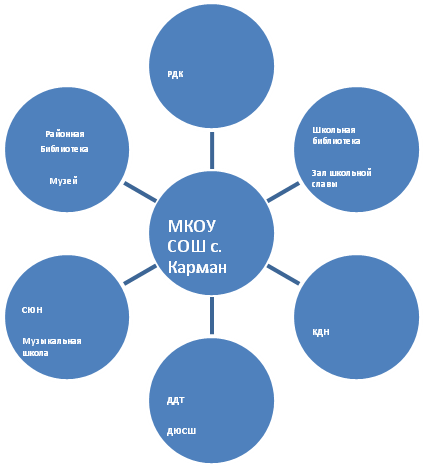 11. Планируемые результаты воспитания и социализации обучающихсяПо каждому из направлений воспитания и социализации обучающихся на ступени основного общего образования должны быть предусмотрены и обучающимися могут быть достигнуты определенные результаты, которые приведены в таблице результатов в приложении.12. Мониторинг эффективности реализации образовательным учреждением программы воспитания и социализации обучающихсяВ качестве  основных показателей и объектов исследования эффективности реализации гимназией Программы воспитания и социализации обучающихся выступают:1. Особенности развития личностной, социальной, экологической, трудовой (профессиональной) и здоровьесберегающей культуры обучающихся.2. Социально-педагогическая среда, общая психологическая атмосфера и нравственный уклад школьной жизни в образовательном учреждении.3. Особенности детско-родительских отношений и степень включѐнности родителей (законных  представителей) в образовательный и воспитательный процесс.Методологический инструментарий мониторинга воспитания и социализации обучающихся предусматривает использование методов тестирования, опроса и наблюдения.Основной целью исследования является изучение динамики процесса воспитания и социализации обучающихся в условиях специально-организованной воспитательной деятельности (разработанная школой Программа). В рамках психолого-педагогического исследования следует выделить три этапа:Этап 1.Контрольный этап исследования (диагностический срез) ориентирован на сбор данных социального и психолого-педагогического исследований до реализации образовательным учреждением Программы воспитания и социализации обучающихся.Этап 2.Формирующий этап исследования  предполагает реализацию образовательным учреждением основных направлений Программы воспитания и социализации обучающихся.Этап 3.Интерпретационный этап исследования  ориентирован на сбор данных социального и психолого-педагогического исследований после реализации образовательным учреждением Программы воспитания и социализации обучающихся. Заключительный этап предполагает  исследование динамики воспитания и социализации обучающихся.Критериями эффективности реализации учебным учреждением воспитательной и развивающей программы является  динамика основных показателей воспитания и социализации обучающихся:1. Динамика развития личностной, социальной, экологической, трудовой (профессиональной) и здоровьесберегающей культуры обучающихся.2. Динамика (характер изменения) социальной, психолого-педагогической и нравственной атмосферы в образовательном учреждении.3. Динамика детско-родительских отношений и степени включѐнности родителей (законных представителей) в образовательный и воспитательный процесс.Критерии, по которым изучается динамика процесса воспитания и социализации обучающихся.1. Положительная динамика (тенденция повышения уровня нравственного развития обучающихся) – увеличение значений выделенных показателей воспитания и социализации обучающихся на интерпретационном этапе по сравнению с результатами контрольного этапа исследования (диагностический).2. Инертность положительной динамики подразумевает отсутствие характеристик положительной динамики и возможное увеличение отрицательных значений показателей воспитания и социализации обучающихся на интерпретационном этапе по сравнению с результатами контрольного этапа исследования (диагностический);3. Устойчивость (стабильность) исследуемых показателей духовно-нравственного развития, воспитания и социализации обучающихся  на интерпретационном и контрольным этапах исследования. 3.  Программа формирования культуры здорового и безопасного образа жизниЦель программы - создание педагогических условий для формирования культуры здорового и безопасного образа жизни учащихся основной школы; формирования, укрепления и сохранения здоровья подростков на основе укрепления материально-технической базы образовательного учреждения и рациональной организации образовательного процесса в соответствии с санитарно-гигиеническими нормами и правилами. Речь идет о создании условий для формирования психологически, физически, духовно и социально здоровой личности подростка, владеющего умениями, навыками сохранения и укрепления собственного здоровья и здоровья окружающих. Задачи программы На ступени основного общего образования для достижения поставленной цели формирования, укрепления и сохранения здоровья подростков; формирования культуры здорового и безопасного образа жизни обучающихся должны быть решены следующие задачи:- формирование, развитие у школьников знаний о психологических, физических особенностях организма; основах здорового образа жизни; позитивных и негативных факторах, влияющих на здоровье, в том числе о влиянии на здоровье позитивных и негативных эмоций;- сформировать, развить представление о негативных факторах риска здоровью подростков (инфекционные заболевания, переутомление и др.); о существовании и причинах возникновения зависимости от табака, курения, наркотиков, других психоактивных веществ, их негативном влиянии на здоровье; - формирование, развитие знаний  о полноценном (здоровом) питании, его режиме, полезности продуктов питания;- формирование, развитие знаний о рациональной организации режима дня, включая продолжительность учебной деятельности и  отдыха, необходимость двигательной активности, полезность занятий физической культурой, спортом;- профилактика вредных привычек (табакокурения, употребления алкоголя и наркотических веществ).Данная программа формирования культуры здоровья и безопасного образа жизни учащихся основной школы разработана на основе «Конвенции о правах ребенка», Конституции РФ, Закона РФ «Об образовании в РФ», Федерального государственного образовательного стандарта основного общего образования, Типового положения об общеобразовательном учреждении», Устава МКОУ СОШ с. Карман, СанПиНов и других документов.Теоретико-методологической основой программы являются следующие теоретические положения, понятия, принципы:Определение понятия здоровья не только как отсутствие заболеваний и дефектов, но состояние полного физического, душевного и социального благополучия. Здоровье – это ресурс преодоления неблагоприятных воздействий окружающей среды, адаптации к изменяющимся условиям и сил для изменения этих условий в желательном для себя направлении. Состояние полного здоровья – это сочетание оптимальных адаптационных возможностей и высокого функционального резерва организма. Принцип природосообразности (А.Я. Коменский), согласно которому построение образовательного процесса должно осуществляться на основе знания природы ребенка, в современном понимании - на основе закономерностей развития ребенка. Принцип культуросообразности, согласно которому здоровье рассматривается не только как природный феномен, но и как явление культуры. Принцип комплексного, междисциплинарного подхода, который заключается в единстве действий педагогов, школьного психолога, врачей в рамках укрепления и сохранения здоровья школьников.Стратегия здоровьесберегающей педагогики, в соответствии с которой значимой целью педагогического коллектива является формирование в образовательном учреждении здоровьесберегающего образовательного пространства. Сущность которого – исключение или минимизация вредных для учащихся воздействий образовательного процесса и постепенное наращивание условий, способствующих построению здоровьесберегающего, здоровьеукрепляющего образовательного пространства школы.Принцип соответствия содержания и организации обучения возрастным особенностям школьников определенного возраста, в соответствии с которым объем учебной нагрузки и уровень сложности изучаемого материала должны соответствовать индивидуальным возможностям учащихся.Содержание программыОсновное содержание программы формирование культуры здорового и безопасного образа жизни обучающихся на ступени основного общего образования структурировано по разделам. Каждый раздел программы отражает конкретное направление воспитательной работы.Раздел 1. Здоровьесберегающая инфраструктураЦель раздела: Совершенствование здоровьесберегающей инфраструктуры как объективного условия для охраны здоровья, формирования культуры здорового и безопасного образа жизни школьников. Задачи раздела программы Совершенствование организационных (материально-технических, санитарно-гигиенических и других) условий для охраны здоровья, формирования культуры здорового и безопасного образа жизни школьников.Содержание организаторской деятельности:- благоустройство и специальное оборудование школьной территории (гигиенически рациональное зонирование и озеленение школьного участка); - защита территории школьного участка и школьного здания от попадания экологически вредных отходов, загрязняющих веществ, бытового мусора;- создание на школьном участке и в здании школы всех требуемых зон активного и пассивного (тихого) отдыха;- регулярная проверка соответствия состояния и содержания школьного здания, помещений образовательного учреждения санитарным и гигиеническим нормам, нормам пожарной безопасности, требованиям охраны здоровья и охраны труда обучающихся; требованиям внешней безопасности и несанкционированного проникновения в школьное здание посторонних лиц; - наличие в школьном здании физкультурно-оздоровительного (физкультурного) зала, отвечающего санитарно-гигиеническим требованиям, наличие спортивных площадок, других помещений, предназначенных для активного занятия школьников физической культурой;- материально-техническое оснащение школы игровым и спортивным оборудованием (в спортивном зале, в других, предназначенных для этого помещениях школы), отвечающего требованиям обеспечения безопасности;- комплектация образовательного учреждения учебной мебелью, соответствующей требованиям;- обеспечение учебных помещений системой кондиционирования, которая позволяет выдерживать необходимые параметры температуры и влажности воздуха);- обеспечение необходимого освещения в соответствии с гигиеническими требованиями;  - наличие медицинского кабинета, отвечающего требованиям, наличие помещений для медицинского персонала;- наличие и необходимое оснащение  помещений для питания обучающихся, а также для приготовления пищи;- организация работы школьной столовой в соответствии с требованиями и нормативами;- эстетическое оформление образовательного пространства;- обеспеченность кадрами квалифицированных специалистов (по нормативам в расчете на количество обучающихся), обеспечивающих оздоровительную работу в школе (учителя физической культуры,  психологи, медицинские работники); - сотрудничество школы с местными муниципальными и общественными организациями, представителями общественности, заинтересованными лицами по сохранению здоровья школьников; - организация управления и контроля за реализацией названных выше мер, уточнение обязанностей среди представителей администрации образовательного учреждения. Раздел 2. Рациональная организация учебной и внеучебной деятельности обучающихсяЦель раздела: Совершенствование организации учебной и внеучебной деятельности обучающихся как педагогическое условие для охраны здоровья, формирования культуры здорового и безопасного образа жизни школьников.Задачи раздела программы Создание педагогических условий для охраны здоровья, формирования культуры здорового и безопасного образа жизни школьников путем  снижения чрезмерного функционального напряжения и утомления, создания условий для снятия перегрузки.Содержание организаторской деятельности:- соблюдение  гигиенических норм и требований к организации, объему учебной и внеучебной нагрузки;- чередование труда и отдыха школьников;- использование методов и методик обучения, адекватных возрастным возможностям и особенностям обучающихся;- введение педагогических инноваций только при условии гарантии их безопасности для психологического и физического здоровья школьников, что обеспечивается соответствующими экспертными процедурами;- индивидуализация обучения, учет индивидуальных особенностей развития школьника;- введение систематической работы со школьниками с ослабленным здоровьем, с ограниченными возможностями под строгим контролем медицинских работников.Раздел 3. Эффективная организация физкультурно-оздоровительной работы обучающихсяЦель раздела: Создание педагогических условий для эффективной организация физкультурно-оздоровительной работы обучающихся.Задачи раздела программыСовершенствование организации физкультурно-оздоровительной работы обучающихся, включая обеспечение рациональной организации режима обучающихся, нормального физического развития, повышения адаптивных возможностей организма как педагогическое условие для охраны здоровья, формирования культуры здорового и безопасного образа жизни школьников. Содержание педагогической, организаторской деятельности:- поиск эффективных форм и методов здоровьесберагающей деятельности для всех обучающихся с учетом их состояния здоровья (уроки физической культуры с дифференцированным уровнем физической нагрузки, занятия в секциях и др.);- организация занятий по лечебной физкультуре для тех, кто в этом нуждается; - организация физкультминуток на уроках;- организация работы спортивных секций;- регулярное проведение спортивно-оздоровительных мероприятий;- (соревнований, дней здоровья, походов и др.). - формирование, развитие мотивации  школьников к прогулкам на природе, подвижным играм, участию в спортивных соревнованиях, туристическим походам, занятиям в спортивных секциях, военизированным играм;- формирование у школьников понимания факторов окружающей природно-социальной среды, негативно влияющих на здоровье человека; способах их компенсации, избегания, преодоления. Раздел 4. Реализация дополнительных образовательных программЦель раздела: Создание педагогических условий для эффективной реализации дополнительных образовательных программ, направленных на формирование ценности здоровья и здорового образа жизни.Задачи раздела программыОптимизация внедрения в систему работы образовательного учреждения  дополнительных образовательных программ (образовательных модулей, компонентов), направленных на формирование ценности здоровья и здорового образа жизни как ресурс для совершенствования здоровьесберегающей деятельности образовательного учреждения.Содержание педагогической, организаторской деятельности:- поиск, отбор на основе экспертизы перспективных педагогических средств (дополнительных образовательных программ, образовательных модулей, компонентов), направленных на формирование ценности здоровья и здорового образа жизни;- определение педагогических условий для внедрения дополнительных образовательных программ, образовательных модулей, компонентов в систему работы образовательного учреждения, в содержание урочной, внеурочной деятельности, в систему дополнительного образования; - проведение конкурсов, праздников по тематике охраны здоровья;- создания общественного совета по охране здоровья школьников;- разработка и реализация школьной программы мероприятий «Образование и здоровье», направленной на формирование ценностей здоровья, здорового образа жизни.Раздел 5. Просветительская работа с родителями (законными представителями)Цель раздела: Создание педагогических условий для построения и реализации эффективной системы просветительской работа с родителями (законными представителями).Задачи раздела программыПостроение и реализация эффективной системы просветительской работа с родителями (законными представителями) как педагогическое условие совершенствования системы охраны здоровья, формирования культуры здорового и безопасного образа жизни школьниковСодержание педагогической, организаторской деятельности:- организация лектория для родителей (законных представителей) по вопросам охраны здоровья, формирования культуры здорового и безопасного образа жизни школьников;- приобретение и распространение среди родителей (законных представителей) необходимой литературы по вопросам охраны здоровья, формирования культуры здорового и безопасного образа жизни школьников;- организация совместной работы педагогов и родителей (законных представителей) по проведению профилактических мероприятий в области охраны здоровья, формирования культуры здорового и безопасного образа жизни школьников. Планируемые результаты реализации Программы формирования культуры здоровогои безопасного образа жизни обучающихся основной школыВ результате реализации настоящей программы у учащихся основной школы должны быть сформированы следующие ценности, знания, умения, психологические установки, компетенции: - понимание ценности здоровья как ресурса жизнедеятельности; - компетентность в вопросах охраны здоровья, формирования культуры здорового образа жизни; - понимание взаимной связи здоровья, экологического качества окружающей среды и экологической культуры человека;-осознание единства и взаимовлияния различных видов здоровья человека: 1) физического (сила, ловкость, выносливость);2) физиологического (работоспособность, устойчивость к заболеваниям); 3) психического (умственная работоспособность, эмоциональное благополучие);4) социально-психологического (способность справиться со стрессом, качество отношений с окружающими людьми);5) репродуктивное (забота о своем здоровье как будущего родителя); 6) духовного (иерархия ценностей); их зависимости от экологической культуры, культуры здорового и безопасного образа жизни человека;- установка, мотивация к прогулкам на природе, подвижным играм, участию в спортивных соревнованиях, туристическим походам, занятиям в спортивных секциях, военизированным играм;- понимание факторов окружающей природно-социальной среды, которые негативно влияют здоровье человека; знания способов их компенсации, избегания, преодоления;- способность прогнозировать последствия деятельности человека в природе, оценивать влияние природных и антропогенных факторов риска на здоровье человека;- знание основ законодательства в области защиты здоровья и экологического качества окружающей среды и выполнение его требований;- устойчивая мотивация к выполнению правил личной и общественной гигиены и санитарии; рациональной организации режима дня, питания; занятиям физической культурой, спортом, туризмом; - опыт участия в физкультурно-оздоровительных, санитарно-гигиенических мероприятиях, экологическом туризме;- негативное отношения к курению, употреблению алкогольных напитков, наркотиков и других психоактивных веществ (ПАВ); - отрицательное отношение к лицам и организациям, пропагандирующим курение и пьянство, распространяющим наркотики и другие ПАВ.При реализации программы школьники должны усвоить следующие теоретические и практические понятия:- культура здорового и безопасного образа жизни; - представления о здоровье и здоровом образе жизни; - единство и взаимовлияние различных видов здоровья человека (духовного, физического, физиологического, психического и др.), их зависимость от экологической культуры, культуры здорового и безопасного образа жизни человека;- факторы окружающей природно-социальной среды, позитивно и негативно влияющие на здоровье человека, преодоление влияния негативных факторов; - последствия деятельности человека в природе, влияния природных и антропогенных факторов на здоровье человека; - основы законодательства в области защиты здоровья и экологического качества окружающей среды;- правила личной и общественной гигиены и санитарии; - негативное влияние курения, употребления алкогольных напитков, наркотиков и других психоактивных веществ (ПАВ) на здоровье человекаПри реализации программы у школьников должны быть сформированы следующие ценностные установки: - осознанное отношение к собственному здоровью, - личные убеждения, качества и привычки, способствующие  снижению риска здоровью в повседневной жизни; - положительное отношение к правила личной и общественной гигиены и санитарии;- мотивация к занятиям физической культурой и спортом;- негативная установка по отношению к курению, употреблению алкогольных напитков, наркотиков и других психоактивных веществ (ПАВ). Организация деятельности образовательного учреждения по формированию здорового и безопасного образа жизниРеализация программы предполагает комплексный подход к организации здоровьесберегающей деятельности образовательного учреждения, включая следующие направления:- создание соответствующей инфраструктуры профилактики здоровья;- формирование благоприятного психологического климата;- рациональную организацию образовательного процесса, включая эффективную физкультурно-оздоровительную работу, организацию питания в соответствии с требованиями и нормативами; - просветительскую работу с родителями (законными представителями) обучающихся;- привлечение родителей к разработке программы формирование культуры здорового и безопасного образа жизни школьников и участию в ее реализации.Программа деятельности по формированию у школьников осознанного отношения к собственному здоровью, устойчивых представлений о здоровье и здоровом образе жизни; факторах, оказывающих позитивное и негативное влияние на здоровье; формированию личных убеждений, качеств и привычек, способствующих снижению риска здоровью в повседневной жизни, включает несколько образовательных (организационных и содержательных) модулей, которые должны стать основой построения соответствующей образовательной деятельности. МОДУЛЬ 1 - комплекс образовательных мероприятий, позволяющих сформировать у обучающихся способность составлять рациональный режим дня и отдыха; следовать рациональному режиму дня и отдыха на основе знаний о динамике работоспособности, утомляемости, напряженности разных видов деятельности; выбирать оптимальный режим дня с учетом учебных и внеучебных нагрузок; умение планировать и рационально распределять учебные нагрузки и отдых в период подготовки к экзаменам; знание и умение эффективного использования индивидуальных особенностей работоспособности; знание основ профилактики переутомления и перенапряжения.МОДУЛЬ 2 - комплекс образовательных мероприятий, позволяющих сформировать у обучающихся: представление о необходимой и достаточной двигательной активности, элементах и правилах закаливания, выбор соответствующих возрасту физических нагрузок и их видов;  представление о рисках для здоровья неадекватных нагрузок и использования биостимуляторов;  потребность в двигательной активности и ежедневных занятиях физической культурой; умение осознанно выбирать индивидуальные программы двигательной активности, включающие малые виды физкультуры (зарядка) и регулярные занятия спортом.Для реализации этого модуля необходима интеграция с курсом физической культуры.МОДУЛЬ 3 - комплекс образовательных мероприятий, позволяющих сформировать у обучающихся: навыки оценки собственного функционального состояния (напряжения, утомления, переутомления) по субъективным показателям (пульс, дыхание, состояние кожных покровов) с учетом собственных индивидуальных особенностей; навыки работы в условиях стрессовых ситуаций; владение элементами саморегуляции для снятия эмоционального и физического напряжения; навыки самоконтроля за собственным состоянием, чувствами в стрессовых ситуациях; навыки эмоциональной разгрузки и их использование в повседневной жизни; навыки управления своим эмоциональным состоянием и поведением.В результате реализации данного образовательного модуля обучающиеся должны иметь четкие представления о возможностях управления своим физическим и психологическим состоянием без использования медикаментозных и тонизирующих средств.МОДУЛЬ 4 - комплекс образовательных мероприятий, позволяющих сформировать у обучающихся: представление о рациональном питании как важной составляющей части здорового образа жизни; знания о правилах питания, направленных на сохранение и укрепление здоровья; готовность соблюдать правила рационального питания; знание правил этикета, связанных с питанием, осознание того, что навыки этикета являются неотъемлемой частью общей культуры личности; представление о социокультурных аспектах питания, его связи с культурой и историей народа; интерес к народным традициям, связанным с питанием и здоровьем, расширение знаний об истории и традициях своего народа; чувство уважения к культуре своего народа, культуре и традициям других народов.В результате реализации данного образовательного модуля обучающиеся должны самостоятельно оценивать и контролировать свой рацион питания с точки зрения его адекватности и соответствия образу жизни (учебной и внеучебной нагрузке).МОДУЛЬ 5 - комплекс образовательных мероприятий, позволяющих провести профилактику разного рода зависимостей: развитие представлений подростков о ценности здоровья, важности и необходимости бережного отношения к нему; расширение знаний обучающихся о правилах здорового образа жизни, воспитание готовности соблюдать эти правила; формирование адекватной самооценки, развитие навыков регуляции своего поведения, эмоционального состояния; формирование умений оценивать ситуацию и противостоять негативному давлению со стороны окружающих; формирование представлений о наркотизации как поведении, опасном для здоровья, о неизбежных негативных последствиях наркотизации для творческих, интеллектуальных способностей человека, возможности самореализации, достижения социального успеха; включение подростков в социально значимую деятельность, позволяющую им реализовать потребность в признании окружающих, проявить свои лучшие качества и способности; ознакомление подростков с разнообразными формами проведения досуга; формирование умений рационально проводить свободное время (время отдыха) на основе анализа своего режима.МОДУЛЬ 6 - комплекс образовательных мероприятий, позволяющих овладеть основами позитивного коммуникативного общения: развитие коммуникативных навыков подростков, умений эффективно взаимодействовать со сверстниками и взрослыми в повседневной жизни в разных ситуациях; развитие умения бесконфликтного решения спорных вопросов; формирование умения оценивать себя (свое состояние, поступки, поведение), а также поступки и поведение других людей.Деятельность образовательного учреждения в области непрерывного здоровьесберегающего образования обучающихся.Деятельность образовательного учреждения должна способствовать формированию у обучающихся экологической культуры, ценностного отношения к жизни во всех ее проявлениях, здоровью, качеству окружающей среды, умений вести здоровый и безопасный образ жизни.Здоровьесберегающая деятельность образовательного учреждения на ступени основного общего образования может быть представлена в виде пяти взаимосвязанных блоков, которые представлены соответствующими разделами предлагаемой примерной Программы:по созданию экологически безопасной здоровьесберагающей инфраструктуры;  рациональной организации учебной и внеучебной деятельности обучающихся; эффективной организации физкультурно-оздоровительной работы; реализации модульных образовательных программ; просветительской работы с родителями (законными представителями).Содержание блоков: 1) Экологически безопасная здоровьесберегающая инфраструктура образовательного учреждения включает:• соответствие состояния и содержания здания и помещений школы санитарным и гигиеническим нормам, нормам пожарной безопасности, требованиям охраны здоровья и охраны труда обучающихся и работников образования;• наличие и необходимое оснащение помещений для питания обучающихся, а также для хранения и приготовления пищи;• организация качественного горячего питания обучающихся, в том числе горячих завтраков;• оснащенность кабинетов, физкультурного зала, спортплощадок необходимым игровым и спортивным оборудованием и инвентарем;• наличие помещений для медицинского персонала;• наличие необходимого (в расчете на количество обучающихся) и квалифицированного состава специалистов, обеспечивающих работу с обучающимися (логопеды, учителя физической культуры, психологи, медицинские работники);Ответственность за реализацию этого блока и контроль возлагаются на администрацию школы.2) Рациональная организация учебной и внеучебной деятельности обучающихся направлена на повышение эффективности учебного процесса, предупреждение чрезмерного функционального напряжения и утомления, создание условий для снятия перегрузки, чередования труда и отдыха обучающихся и включает:• соблюдение гигиенических норм и требований к организации и объему учебной и внеучебной нагрузки (выполнение домашних заданий, занятия в кружках и спортивных секциях) обучающихся на всех этапах обучения;• использование методов и методик обучения, адекватных возрастным возможностям и особенностям обучающихся (использование методик, прошедших апробацию);• обучение обучающихся вариантам рациональных способов и приемов работы с учебной информацией и организации учебного труда;• введение любых инноваций в учебный процесс только под контролем специалистов;• строгое соблюдение всех требований к использованию технических средств обучения, в том числе компьютеров и аудиовизуальных средств;• индивидуализацию обучения (учет индивидуальных особенностей развития: темпа развития и темпа деятельности), работу по индивидуальным программам основного общего образования;• рациональную и соответствующую требованиям организацию уроков физической культуры и занятий активно-двигательного характера в основной школе.Эффективность реализации этого блока зависит от администрации школы и деятельности каждого педагога.3) Эффективная организация физкультурно-оздоровительной работы, направленная на обеспечение рациональной организации двигательного режима, нормального физического развития и двигательной подготовленности обучающихся всех возрастов, повышение адаптивных возможностей организма, сохранение и укрепление здоровья обучающихся и формирование культуры здоровья, включает:• полноценную и эффективную работу с обучающимися с ограниченными возможностями здоровья, инвалидами, а также с обучающимися всех групп здоровья (на уроках физкультуры, в секциях и т. п.);• рациональную и соответствующую возрастным и индивидуальным особенностям развития обучающихся организацию уроков физической культуры и занятий активно-двигательного характера;• организацию занятий по лечебной физкультуре;• организацию часа активных движений (динамической паузы) между 3 и 4 уроками в основной школе;• организацию динамических перемен, физкультминуток на уроках, способствующих эмоциональной разгрузке и повышению двигательной активности;• организацию работы спортивных секций, туристических, экологических кружков, слетов, лагерей и создание условий для их эффективного функционирования;• регулярное проведение спортивно-оздоровительных, туристических мероприятий (дней спорта, соревнований, олимпиад, походов и т. п.).Реализация этого блока зависит от администрации образовательного учреждения, учителей физической культуры, а также всех педагогов.4) Реализация модульных образовательных программ предусматривает:• внедрение в систему работы образовательного учреждения программ, направленных на формирование экологической грамотности, экологической культуры, культуры здорового и безопасного образа жизни в качестве отдельных образовательных модулей или компонентов, включенных в учебный процесс;• проведение дней экологической культуры и здоровья, конкурсов, праздников и т. п.;• создание общественного совета по экологической культуре и здоровью, включающего представителей администрации, обучающихся старших классов, родителей (законных представителей), разрабатывающих и реализующих школьную программу «Формирование экологической грамотности, экологической культуры, здорового образа жизни обучающихся».Программа предусматривают разные формы организации занятий:- интеграцию в базовые образовательные дисциплины;- проведение часов здоровья и экологической безопасности;- факультативные занятия;- проведение классных часов;- занятия в кружках;- проведение досуговых мероприятий: конкурсов, праздников, викторин, экскурсий и т. п.;- организацию дней экологической культуры и здоровья.5) Просветительская работа с родителями (законными представителями) включает:• лекции, семинары, консультации, курсы по различным вопросам роста и развития ребенка, его здоровья, факторов, положительно и отрицательно влияющих на здоровье детей, и т. п., экологическое просвещение родителей;• содействие в приобретении для родителей (законных представителей) необходимой научно-методической литературы;• организацию совместной работы педагогов и родителей (законных представителей) по проведению спортивных соревнований, дней экологической культуры и здоровья, занятий по профилактике вредных привычек и т. п. Программа коррекционной работы Программа адаптации обучающихся в соответствии со Стандартом направлена на создание системы комплексной помощи детям в освоении основной образовательной программы основного общего образования.Программа обеспечивает дальнейшую социальную адаптацию детей в школе на всех ступенях образования. Адаптационный стресс как совокупность адаптационных реакций организма человека, носящих общий защитный характер, испытывают в той или иной мере все участники образовательного процесса в первые полгода обучения. Особенно остро этот стресс испытывают те обучащиеся, которые попали в новую для себя среду, т.е. ученики пятых, восьмых и десятых классов школы. Цель программы:- оказание комплексной психолого-социально-педагогической помощи и поддержки обучающимся в периоды адаптации на всех ступенях обучения.Приоритетными направлениями программы на этапе основного общего образования становятся формирование социальной компетентности обучающихся, развитие адаптивных способностей личности. Задачи программы:- формирование зрелых личностных установок, способствующих оптимальной адаптации;- развитие коммуникативной компетенции, форм и навыков конструктивного личностного общения в группе сверстников;- реализация комплексной системы мероприятий по социальной адаптации и профессиональной ориентации обучающихся;- оказание консультативной и методической помощи родителям (законным представителям) детей, проходящих период адаптации.Содержание программы определяют следующие принципы:- Преемственность. Принцип обеспечивает создание единого образовательного пространства при переходе от начального общего образования к основному общему образованию, способствует достижению личностных, метапредметных, предметных результатов освоения основной образовательной программы основного общего образования. Принцип обеспечивает связь программы адаптации обучающихся с другими разделами программы основного общего образования: программой развития универсальных учебных действий у обучающихся на ступени основного общего образования, программой профессиональной ориентации обучающихся на ступени основного общего образования, программой формирования и развития ИКТ-компетентности обучающихся, программой социальной деятельности обучающихся.- Соблюдение интересов ребёнка. Принцип определяет позицию всех специалистов, которые призваны решать проблему ребёнка с максимальной пользой и в интересах ребёнка.- Системность. Принцип обеспечивает единство диагностики, коррекции и развития, т. е. системный подход к анализу особенностей развития детей на разных ступенях образования и коррекции нарушений у детей-дезадаптантов, а также всесторонний многоуровневый подход специалистов различного профиля, взаимодействие и согласованность их действий в решении проблем ребёнка.- Непрерывность. Принцип гарантирует ребёнку и его родителям (законным представителям) непрерывность помощи до полного решения проблемы или определения подхода к её решению.Направления работыПрограмма адаптации обучающихся на ступени основного общего образования включает в себя взаимосвязанные направления, раскрывающие её основное содержание: диагностическое, профилактическое, коррекционно-развивающее, консультативное, информационно-просветительское.Характеристика содержанияДиагностическая работа включает:- проведение комплексной социально-психолого-педагогической диагностики обучающихся в адаптационные периоды;- определение уровня актуального и зоны ближайшего развития обучающихся, выявление их резервных возможностей;- изучение развития эмоционально-волевой, познавательной сфер и личностных особенностей обучающихся;- изучение адаптивных возможностей и уровня социализации ребёнка;- системный разносторонний контроль за уровнем и динамикой развития ребёнка (мониторинг динамики развития, успешности освоения образовательных программ основного общего образования).Профилактическая работа включает:- систему мероприятий по предупреждению дезадаптации у обучающихся.Коррекционно-развивающая работа включает:- реализацию комплексного индивидуально ориентированного социально-психолого-педагогического сопровождения в условиях образовательного процесса обучающихся;- организацию и проведение индивидуальных и групповых коррекционно-развивающих занятий, необходимых для преодоления нарушений адаптации и трудностей обучения;- развитие универсальных учебных действий в соответствии с требованиями основного общего образования;- развитие и укрепление зрелых личностных установок, формирование адекватных форм утверждения самостоятельности, личностной автономии;- формирование способов регуляции поведения и эмоциональных состояний;- развитие форм и навыков личностного общения в группе сверстников, коммуникативной компетенции;- развитие компетенций, необходимых для продолжения образования и профессионального самоопределения;Консультативная работа включает:- выработку совместных обоснованных рекомендаций по основным направлениям работы с обучающимися в адаптационный период, единых для всех участников образовательного процесса;- консультирование специалистами педагогов по выбору методов и приёмов работы с обучающимися в период адаптации;- консультативную помощь семье в вопросах выбора стратегии и приёмов воспитания ребёнка в период адаптации;Информационно-просветительская работа предусматривает:- информационную поддержку образовательной деятельности обучающихся, их родителей (законных представителей), педагогических работников;- проведение тематических выступлений для педагогов и родителей (законных представителей) по разъяснению вопросов, связанных с особенностями образовательного процесса и сопровождения обучающихся в адаптационный период.Механизмы реализации программыВзаимодействие специалистов общеобразовательного учреждения обеспечивает системное сопровождение обучающихся в период адаптации специалистами различного профиля в образовательном процессе. Такое взаимодействие включает:- комплексность в определении и решении проблем обучающегося, предоставлении ему специализированной квалифицированной помощи;- многоаспектный анализ личностного и познавательного развития обучающегося;Наиболее распространённые и действенные формы организованного взаимодействия специалистов - это психолого-педагогические комиссии, тематические родительские собрания, которые предоставляют многопрофильную помощь всем участникам образовательного процесса в решении вопросов, связанных с обучением, воспитанием, развитием, социализацией детей в периоды адаптации.Требования к условиям реализации программыПсихолого-педагогическое обеспечение включает:- психолого-педагогические условия (учёт возрастных и индивидуальных особенностей ребёнка; соблюдение комфортного психоэмоционального режима; использование современных педагогических технологий, в том числе информационных, для оптимизации образовательного процесса, повышения его эффективности, доступности);- здоровьесберегающие условия (профилактика физических, умственных и психологических перегрузок обучающихся, соблюдение санитарно-гигиенических правил и норм);Программно-методическое обеспечениеВ процессе реализации программы адаптации обучающихся  используются рабочие коррекционно-развивающие программы социально-педагогической направленности, диагностический и коррекционно-развивающий инструментарий, необходимый для осуществления профессиональной деятельности учителя, педагога-психолога, социального педагога.Материально-техническое обеспечениеМатериально-техническое обеспечение заключается в создании надлежащей материально-технической базы, позволяющей обеспечить адаптивную и коррекционно-развивающую среды образовательного учреждения. Результат реализации указанных требований  - это создание комфортной развивающей образовательной среды:- преемственной по отношению к начальному общему образованию и учитывающей особенности организации основного общего образования, а также специфику психофизического развития обучающихся на данной ступени общего образования;- обеспечивающей воспитание, обучение, социальную адаптацию детей;- способствующей достижению результатов освоения основной образовательной программы основного общего образования обучающимися.Первая медицинская помощь при неотложных состояниях. Правила оказания первой медицинской помощи при неотложных состояниях.Первая медицинская помощь при массовых поражениях. Комплекс простейших мероприятий по оказанию первой медицинской помощи при массовых поражения.III ОРГАНИЗАЦИОННЫЙ РАЗДЕЛ Пояснительная записка к учебному плану 5-9 классовОСНОВНОЕ ОБЩЕЕ ОБРАЗОВАНИЕУчебный план для 5-9 классов ориентирован на  5-летний нормативный срок освоения образовательных программ основного общего образования. Продолжительность учебного года-35 учебных недель в год.В 2021-22 учебном году реализация федерального государственного образовательного стандарта основного общего образования осуществляется в 5 - 9 классах всех образовательных организаций.Учебный план для учащихся 5 – 9 классов составлен в расчете на весь учебный год. Учебный план состоит из двух частей: обязательной части и части, формируемой участниками образовательных отношений. Обязательная часть учебного плана определяет состав обязательных учебных предметов для реализации основной образовательной программы основного общего образования. Отражает содержание образования, которое обеспечивает решение важнейших целей современного образования: формирование гражданской идентичности школьников, их приобщение к общекультурным и национальным ценностям, информационным технологиям, готовность к продолжению образования, формирование здорового образа жизни, элементарных знаний поведения в экстремальных ситуациях. В учебном плане отражены основные требования примерного учебного плана образовательных организаций Республики Северная Осетия-Алания, реализующих образовательную программу основного общего образования в соответствии с ФГОС ООО, представлены все учебные предметы, обязательные для изучения в 5-9 классах.    В учебный  план ООО внесен предмет ОДНКНР в 5,6,9 кл.Продолжительность уроков – 40минут. Продолжительность учебного года – 35 учебных недель. Национально-региональный компонент инвариантной части учебного плана отражает социально-экономические, национально-этнические, природно-климатические, культурно-исторические, географические особенности РСО - Алания. Изучение национально-регионального компонента определено в виде отдельных предметов, либо реализуется в рамках учебных предметов и составляет 10-15% учебного времени от общего количества часов инвариантной части УП. Региональным компонентом, обязательным для изучения всеми обучающимися, являются: - предмет «География Осетии» - 8 классы – в объеме 17,5 часа в год; - предмет «География Осетии» - 9 классы – в объеме 17,5 часа в год; За счет компонента образовательной организации ввести: - предмет «ОДНКНР» -5класс -1 час в неделю- (увел.)                   -предмет «Биология»-5 класс – 1 час в неделю - (увел.)                                                                                         -предмет «ОДНКНР» - 6 класс - 1 час в неделю -  (увел.) -предмет «Родной (осет.) язык» - 7 класс – 1час в неделю - (увел.)-предмет «Биология»-7-кл.-1 час в неделю -  (увел.)                                   -предмет «Математика»-8 класс – 1 час в неделю - (увел)- предмет «Родной (осет.) язык» 8кл. --1 час в неделю - (увел.)        -предмет «Математика» -9 класс -1 час в неделю - (комп.-эл. курс)-предмет «ОДНКНР » - 9 кл.-1 час в неделю - (увел.) Учебный план основного общего образования образовательной организации является одним из основных механизмов реализации основной образовательной программы основного общего образования.Продолжительность урока в основной школе составляет 40– минут.Продолжительность учебного  года – 35 недель.Помимо учебного плана составлен  план, регламентирующий занятия внеурочной деятельности. Внеурочная деятельность в соответствии с требованиями Стандарта организуется по основным направлениям развития личности (духовно-нравственное, социальное, общеинтеллектуальное, общекультурное, спортивно-оздоровительное и т. д.).План внеурочной деятельности обеспечивает учет индивидуальных особенностей и потребностей обучающихся через организацию внеурочной деятельности; определяет структуру и состав направлений, формы организации, объем внеурочной деятельности на уровне основного общего образования .Содержание данных занятий должно формироваться с учетом пожеланий обучающихся и их родителей (законных представителей) и осуществляться посредством различных форм организации, отличных от урочной системы обучения, таких как экскурсии, кружки, секции, круглые столы, конференции, диспуты, школьные научные общества, олимпиады, конкурсы, соревнования, поисковые и научные исследования, общественно - полезные практики и т. д.При организации внеурочной деятельности обучающихся могут использоваться возможности организаций дополнительного образования, культуры, спорта. В период каникул для продолжения внеурочной деятельности могут использоваться возможности специализированных лагерей, тематических лагерных смен, летних школ. В 2021– 22 учебном году в план внеурочной деятельности для изучения  на  классных  часах введен  курс «Семьеведение». Курс  разработан  для       8-9,10-11 кл.«Утверждаю»                                                                                                   ПланДиректор___________Созаева Э.Ю.____ _______________________                                                 принят на заседании п/с школы«Согласовано»                                                               протокол №      от __________2021годПредседатель Управляющегосовета ________ Царукаев А.А.Недельный учебный план для 5 -9 классов, реализующих основную образовательную программу основного общего образования МКОУ СОШ с.Карман на 2021-2022уч.г (вариант 4).Часы компонента образовательного учреждения направлены:- предмет «ОДНКНР» -5класс -1 час в неделю- (увел.)  -предмет «Биология»-5 класс – 1 час в неделю - (увел.)  -предмет «ОДНКНР» - 6 класс - 1 час в неделю -  (увел.) -предмет «Родной (осет.) язык» - 7 класс – 1час в неделю - (увел.)-предмет «Биология»-7-кл.-1 час в неделю -  (увел.)   -предмет «Математика»-8 класс – 1 час в неделю - (увел)- предмет «Родной (осет.) язык» 8кл. --1 час в неделю - (увел.)   -предмет «Математика» -9 класс -1 час в неделю - (комп.-эл. курс)-предмет «ОДНКНР » - 9 кл.-1 час в неделю - (увел.) «География Осетии» изучается   интегрированно с учебным предметом «География» в 8 и 9 классах.             В 5, 6, 7, 8, 9 классах по всем предметам учебного плана проводится промежуточная аттестация.Формы проведения промежуточной аттестации определяются решением школьных методических объединений, предполагает следующие формы:Формой проведения промежуточной аттестации обучающихся по всем предметам учебного плана 5- 9 классов является выведение годовых отметок успеваемости на основе четвертных отметок успеваемости, выставленных обучающимся в течение соответствующего учебного года. Порядок проведения промежуточной аттестации регулируется Положением «О формах, периодичности и порядке текущего контроля успеваемости и промежуточной аттестации обучающихся МКОУ СОШ с. Карман».3.2.    Система условий реализации основной образовательной программы.Интегративным результатом выполнения требований к условиям реализации основной образовательной программы МКОУ СОШ с. Карман является создание и поддержание развивающей образовательной среды, адекватной задачам достижения личностного, социального, познавательного, коммуникативного, эстетического, физического, трудового развития обучающихся.Система условий реализации ООП в МКОУ СОШ с. Карман в целом:• соответствует требованиям Стандарта;• обеспечивает достижение планируемых результатов освоения ООП образовательного учреждения и реализацию предусмотренных в ней образовательных программ;• учитывает особенности школы, её организационную структуру, запросы участников образовательного процесса в основном общем образовании; • предоставляет возможность взаимодействия с социальными партнёрами, использует ресурсы социума.  Но вместе с тем необходимо отметить отсутствие условий для нормальной организации урочной деятельности по физкультуре, а также спортивно-массовой работы из-за отсутствия второго спортивного залаКадровое обеспечение МКОУ СОШ с. Карман  укомплектована кадрами, имеющими необходимую   квалификацию для решения задач, определённых ООП. Основой для разработки должностных инструкций, содержащих конкретный перечень должностных обязанностей работников с учётом особенностей организации труда и управления, а также прав, ответственности и компетентности работников образовательного учреждения, являются квалификационные характеристики.  Школа укомплектована медицинскими работниками, работниками пищеблока, вспомогательным персоналом.Кадровое обеспечение реализации основной образовательной программы основного общего образования МКОУ СОШ с. Карман.                    Профессиональное развитие и повышение квалификации                                        педагогических работниковОсновным условием формирования и наращивания необходимого и достаточного кадрового потенциала образовательного учреждения является обеспечение в соответствии с новыми образовательными реалиями и задачами адекватности системы непрерывного педагогического образования происходящим изменениям в системе образования в целом. При этом темпы модернизации подготовки и переподготовки педагогических кадров должны опережать темпы модернизации системы образования. Все педагогические работники прошли курсовую подготовку  по тематике ФГОС ООО. Из 55-х учителей-предметников 8 имеют высшую квалификационную категорию, 33 - I-кат. и 12 учителей соответствуют занимаемой должности. В школе работает пять руководителей, всеми пройдена аттестация на соответствие занимаемой должности.Ожидаемый результат повышения квалификации - профессиональная готовность работников образования к реализации ФГОС:• обеспечение оптимального вхождения работников образования в систему ценностей современного образования;• принятие идеологии ФГОС общего образования;• освоение новой системы требований к структуре основной образовательной программы, результатам её освоения и условиям реализации, а также системы оценки итогов образовательной деятельности обучающихся;• овладение учебно-методическими и информационно- методическими ресурсами, необходимыми для успешного решения задач ФГОС.Психолого-педагогические условия реализации основной образовательной программы основного общего образования.Требованиями Стандарта к психолого-педагогическим условиям реализации основной образовательной программы основного общего образования являются (п. 25 Стандарта):• обеспечение преемственности содержания и форм организации образовательного процесса по отношению к начальной ступени общего образования с учётом специфики возрастного психофизического развития обучающихся, в том числе особенностей перехода из младшего школьного возраста в подростковый;• формирование и развитие психолого-педагогической компетентности участников образовательного процесса;• обеспечение вариативности направлений и форм, а также диверсификации уровней психолого-педагогического сопровождения участников образовательного процесса.Модель психолого-педагогического сопровождения участников образовательного процесса на основной ступени общего образования выстраивается по уровням психолого-педагогического сопровождения: индивидуальное сопровождение, групповое сопровождение, сопровождение на уровне класса и на уровне образовательного учреждения.К основным формам сопровождения относится:  консультирование, развивающая работа, диагностика проблем, профилактика и, по необходимости, проведение коррекционной работы, а так же экспертиза и просвещение.Основными направлениями психолого-педагогического сопровождения в МКОУ СОШ с. Карман  являются следующие: 1.Сохранение и укрепление психологического здоровья. - Развитие экологической культуры;2. Мониторинг возможностей и способностей учащихся.             - Выявление и поддержка детей с особыми образовательными потребностями             - Выявление и поддержка одарённых детей;    3. Психолого-педагогическая поддержка участников олимпиадного движения.-  Обеспечение осознанного и ответственного выбора дальнейшей профессиональной сферы деятельности;- Формирование коммуникативных навыков в разновозрастной среде и среде сверстников- Поддержка детских объединений и ученического самоуправления;  Финансовое обеспечение реализации основной образовательной программы основного общего образованияФинансовое обеспечение реализации основной образовательной программы основного общего образования опирается на исполнение расходных обязательств, обеспечивающих конституционное право граждан на бесплатное и общедоступное общее образование. Образовательное учреждение самостоятельно определяет:. соотношение базовой и стимулирующей части фонда оплаты труда;. соотношение фонда оплаты труда педагогического, административно-управленческого персонала;.  соотношение общей и социальной частей внутри базовой части фонда оплаты труда;.  порядок распределения стимулирующей части фонда оплаты труда в соответствии с региональными и муниципальными нормативными актами.    Для обеспечения требований Стандарта на основе проведённого анализа материально-технических условий реализации ООП ООО МКОУ СОШ с. Карман:    проводит экономический расчёт стоимости обеспечения требований стандарта по каждой позиции; устанавливает предмет закупок, количество и стоимость пополняемого оборудования, а также работ для обеспечения требований к условиям реализации ООП;определяет величину затрат на обеспечение требований к условиям реализации ООП;соотносит необходимые затраты с региональным(муниципальным) графиком внедрения Стандарта второй ступени и определяет распределение по годам освоения средств на обеспечение требований к условиям реализации ООП в соответствии с ФГОС;определяет объёмы финансирования, обеспечивающие реализацию внеурочной деятельности обучающихся, включенной в ООП образовательного учреждения;разрабатывает финансовый механизм интеграции между образовательными учреждениями и  учреждениями дополнительного образования детей, а также другими социальными партнёрами, организующими внеурочную деятельность обучающихс, и отражает его в своих локальных актах. При этом учитывается, что взаимодействие может осуществляться:- на основе договоров на проведение занятий в рамках кружков, секций, клубов и т.д. по различным направлениям внеурочной деятельности на базе школы(учреждения дополнительного образования, клуба, спортивного комплекса и др.);-  за счёт выделения ставок педагогов дополнительного образования, которые обеспечивают реализацию для обучающихся в общеобразовательном учреждении широкого спектра программ внеурочной деятельности.Формирование фонда оплаты труда образовательного учреждения осуществляется в пределах объёма средств образовательного учреждения на текущий финансовый год и  отражается в смете образовательного учреждения.Размеры, порядок и условия осуществления стимулирующих выплат определяются в локальных правовых актах МКОУ СОШ с. Карман. В локальных правовых актах о стимулирующих выплатах определены критерии и показатели результативности и качества, разработанные в соответствии с требованиями ФГОС к результатам освоения основной образовательной программы основного общего образования. В них включаются: динамика учебных достижений обучающихся, активность их участия во внеурочной деятельности; использование учителями современных педагогических технологий, в том числе здоровьесберегающих; участие в методической работе, распространение передового педагогического опыта; повышение уровня профессионального мастерства и др.                              Материально-технические условия                             реализации основной образовательной программыМатериально-техническая база  МКОУ СОШ с. Карман приведена в соответствие с задачами по обеспечению реализации основной образовательной программы образовательного учреждения, необходимого учебно-материального оснащения образовательного процесса и созданию соответствующей образовательной и социальной среды. Оценка материально-технических условий реализации основной образовательной программыВ школе оборудовано 43 учебных кабинета:  14 кабинетов начальных классов, 3 кабинета математики, кабинет физики с лаборантской, кабинет химии с лаборантской, 2 кабинета биологии, из которых один с лаборантской, кабинет географии, 2 кабинета истории, 2 кабинета информатики, 5 кабинетов иностранного языка, 6 кабинетов русского языка и литературы, 2 кабинета осетинского языка и литературы, кабинет ОБЖ, кабинет музыки, кабинет ИЗО, а также спортивный зал, кабинет обслуживающего труда, учебно-производственные мастерские, библиотека( общий фонд 22813).  В школе имеется 43 комплекта презентационного оборудования, 14 единиц множительной техники, 21 интерактивная доска . Школа на 100 процентов обеспечена учебниками, систематически пополняется фонд медиатеки. Сейчас он насчитывает 72 СD  и    DVD-диска, на которых представлены учебные материалы по различным предметам.Победа в двух конкурсах образовательных учреждений в рамках национального проекта «Образование» позволила обновить материально-техническое оснащение, учреждение пополнилось современной компьютерной техникой, мультимедийными проекторами, принтерами и др.Все кабинеты объединены в локальную сеть и имеют выход в интернет.В учреждении имеется медицинский кабинет, оснащенный необходимым оборудованием.	Школа располагает столовой,(140мест) обеспечивающей горячим питанием обучающихся 1-4 классов и частично всех остальных учащихся.Информационно-методические условия реализации основной образовательной программы основного общего образования.В соответствии с требованиями Стандарта информационно-методические условия реализации ООП ООО обеспечиваются современной информационно-образовательной средой.Под информационно-образовательной средой (или ИОС) понимается открытая педагогическая система, сформированная на основе разнообразных информационных образовательных ресурсов, современных информационно-телекоммуникационных средств и педагогических технологий, направленных на формирование творческой, социально активной личности, а также компетентность участников образовательного процесса в решении учебно-познавательных и профессиональных задач с применением информационно-коммуникационных технологий (ИКТ-компетентность), наличие служб поддержки применения ИКТ.Основными элементами ИОС являются:- информационно-образовательные ресурсы в виде печатной продукции;- информационно-образовательные ресурсы на сменных оптических носителях;- информационно-образовательные ресурсы Интернета;- вычислительная и информационно-телекоммуникационная инфраструктура;- прикладные программы, в том числе поддерживающие администрирование и финансово-хозяйственную деятельность образовательного учреждения (бухгалтерский учёт, делопроизводство, кадры и т. д.).К сожалению, не все необходимое для использования ИКТ оборудование отвечает современным требованиям и обеспечивает использование ИКТ:- в учебной деятельности;- во внеурочной деятельности;- в исследовательской и проектной деятельности;- при измерении, контроле и оценке результатов образования;- в административной деятельности, включая дистанционное взаимодействие всех участников образовательного процесса, в том числе в рамках дистанционного образования, а также дистанционное взаимодействие образовательного учреждения с другими организациями социальной сферы и органами управления. Оно устарело и требует частичной замены.Учебно-методическое и информационное оснащение образовательного процесса обеспечивает возможность:- реализации индивидуальных образовательных планов обучающихся, осуществления их самостоятельной образовательной деятельности;- ввода русского и иноязычного текста, распознавания сканированного текста; создания текста на основе расшифровки аудиозаписи; - записи и обработки изображения и звука при фиксации явлений в природе и обществе, хода образовательного процесса; переноса информации с нецифровых носителей в цифровую среду (оцифровка, сканирование);- организации сообщения в виде линейного или включающего ссылки сопровождения выступления, сообщения для самостоятельного просмотра, в том числе видеомонтажа и озвучивания видеосообщений;- выступления с аудио-, видео- и графическим экранным сопровождением;- вывода информации на бумагу и т. п.;- информационного подключения к локальной сети и глобальной сети Интернет;- поиска и получения информации;- использования источников информации на бумажных и цифровых носителях (в том числе в справочниках, словарях, поисковых системах);- использования носимых аудио-видеоустройств для учебной деятельности на уроке и вне урока;- общения в Интернете, взаимодействия в социальных группах и сетях, участия в форумах, групповой работы над сообщениями (вики);- создания и заполнения баз данных, в том числе определителей; наглядного представления и анализа данных;- включения обучающихся в проектную и учебно-исследовательскую деятельность, проведения наблюдений и экспериментов, в том числе с использованием: учебного лабораторного оборудования, цифрового (электронного) и традиционного измерения, виртуальных лабораторий, вещественных и виртуально-наглядных моделей и коллекций основных математических и естественно-научных объектов и явлений;- проектирования и конструирования, в том числе моделей с цифровым управлением и обратной связью, с использованием конструкторов; управления объектами; программирования;- занятий по изучению правил дорожного движения с использованием игр, оборудования, а также компьютерных тренажёров;- размещения продуктов познавательной, учебно-исследовательской и проектной деятельности обучающихся в информационно-образовательной среде образовательного учреждения;- проектирования и организации индивидуальной и групповой деятельности, организации своего времени с использованием ИКТ; планирования учебного процесса, фиксирования его реализации в целом и отдельных этапов (выступлений, дискуссий, экспериментов);- обеспечения доступа в школьной библиотеке к информационным ресурсам Интернета, учебной и художественной литературе, коллекциям медиаресурсов на электронных носителях, множительной технике для тиражирования учебных и методических текстографических и аудиовидеоматериалов, результатов творческой, научно-исследовательской и проектной деятельности обучающихся;- проведения массовых мероприятий, собраний, представлений; досуга и общения обучающихся с возможностью для массового просмотра кино- и видеоматериалов, организации сценической работы, театрализованных представлений, обеспеченных озвучиванием, освещением и мультимедиасо-провождением;- выпуска школьных печатных изданий.Все указанные виды деятельности должны быть обеспечены расходными материалами.Создание в МКОУ СОШ с. Карман информационно-образовательной среды, соответствующей требованиям СтандартаТехнические средства: мультимедийный проектор и экран; принтер монохромный; принтер цветной; фотопринтер; цифровой фотоаппарат; цифровая видеокамера; графический планшет; сканер; микрофон; музыкальная клавиатура; оборудование компьютерной сети; конструктор, позволяющий создавать компьютерно-управляемые движущиеся модели с обратной связью; цифровые датчики с интерфейсом; устройство глобального позиционирования; цифровой микроскоп; Программные инструменты: операционные системы и служебные инструменты; орфографический корректор для текстов на русском и иностранном языках; клавиатурный тренажёр для русского и иностранного языков; текстовый редактор для работы с русскими и иноязычными текстами; инструмент планирования деятельности; графический редактор для обработки растровых изображений; графический редактор для обработки векторных изображений; музыкальный редактор; редактор подготовки презентаций; редактор видео; редактор звука; ГИС; редактор представления временной информации (линия времени); редактор генеалогических деревьев; цифровой биологический определитель; виртуальные лаборатории по учебным предметам; среды для дистанционного онлайн и офлайн сетевого взаимодействия; среда для интернет-публикаций; редактор интернет-сайтов; редактор для совместного удалённого редактирования сообщений.Обеспечение технической, методической и организационной поддержки: разработка планов, дорожных карт; заключение договоров; подготовка распорядительных документов учредителя; подготовка локальных актов образовательного учреждения; подготовка программ формирования ИКТ-компетентности работников ОУ (индивидуальных программ для каждого работника).Отображение образовательного процесса в информационной среде: используется  Дневник.ру, размещаются домашние задания (текстовая формулировка, видеофильм для анализа, географическая карта); результаты выполнения аттестационных работ обучающихся; творческие работы учителей и обучающихся; осуществляется связь учителей, администрации, родителей, органов управления; осуществляется методическая поддержка учителей. Большую помощь в работе с учащимися оказывает Центр образования цифрового и гуманитарного профилей «Точка роста».Приложение к ООП ООО МКОУ СОШ с. КарманОценочные материалы реализации ООП ООО (ФГОС)В МКОУ СОШ с. Карман   разработаны локальные акты, регламентирующие учет результатов освоения учащимися образовательных программ, периодичность и порядок текущего контроля успеваемости, промежуточную аттестацию.Оценочные материалыОдним из требований Стандарта к результатам реализации ООП ООО, направленных на обеспечение качества образования, является вовлеченность в оценочную деятельность, как педагогов, так и обучающихся. Предполагается единый комплексный подход к оценке результатов образования, позволяющий вести оценку достижения обучающимися всех трех групп результатов образования: личностных, предметных, метапредметных. Предусматривается уровневый подход к содержанию оценки и инструментария для оценки достижения планируемых результатов, а также к представлению и интерпретации результатов измерений. 
         Основная функция оценивания заключается в ориентации образовательного процесса на достижение планируемых результатов освоения ООП ООО и обеспечение эффективной обратной связи, позволяющей осуществлять управление образовательным процессом. Основными направлениями и целями оценочной деятельности являются оценка образовательных достижений обучающихся (с целью итоговой оценки) и оценка результатов деятельности Учреждения и педагогических кадров. 

Особенности оценки личностных результатов. Оценка личностных результатов - это оценка достижения обучающимися в ходе их личностного развития планируемых результатов в ходе всех компонентов образовательного процесса, включая внеурочную деятельность.Основные объекты оценки личностных результатов: 
-сформированность основ гражданской идентичности личности; 
- готовность к переходу к самообразованию на основе учебно- познавательной мотивации, в том числе готовность к выбору направления профильного образования; 
- сформированность социальных компетенций, включая ценностно- смысловые установки и моральные нормы, опыт социальных и межличностных отношений, правосознание. 
Достижения обучающимися личностных результатов не выносится на итоговую оценку, а является предметом оценки эффективности воспитательно-образовательной деятельности организации. Оценка личностных результатов осуществляется в ходе внешних неперсонифицированных мониторинговых исследований.Особенности оценки предметных результатов. Оценка предметных результатов представляет собой оценку достижения обучающимися планируемых результатов по отдельным предметам. Основным объектом оценки предметных результатов является способность к решению учебно-познавательных, учебно-практических задач, основанных на изучаемом учебном материале, с использованием способов действий, релевантных содержанию учебных предметов, в том числе метапредметных (познавательных, регулятивных, коммуникативных) действий. 

Для оценки предметных результатов устанавливаются пять уровней: - базовый уровень достижений – уровень, который демонстрирует освоение учебных действий с опорной системой знаний в рамках диапазона выделенных задач. 

Овладение базовым уровнем является достаточным для продолжения обучения на следующем уровне образованияДостижению базового уровня соответствует отметка «3». 
- повышенный уровень, отметка «4». 
- высокий уровень, отметка «5». 
- пониженный уровень, отметка «2».
ВМКОУСОШс. Карман используется 5 – балльная отметка.Отметка "5" ставится, если ученик обнаруживает: - знание, понимание, глубину усвоения обучающимся всего объёма программного материала;- умение выделять главные положения в изученном материале, на основании фактов и примеров обобщать, делать выводы, устанавливать межпредметные и внутрипредметные связи, творчески применяет полученные знания в незнакомой ситуации;- отсутствие ошибок и недочётов при воспроизведении изученного материала, при устных ответах устранение отдельных неточностей с помощью дополнительных вопросов учителя, соблюдение культуры письменной и устной речи, правил оформления письменных работ. 

Отметка "4": - знание всего изученного программного материала;- умение выделять главные положения в изученном материале, на основании фактов и примеров обобщать, делать выводы, устанавливать внутрипредметные связи, применять полученные знания на практике; - незначительные (негрубые) ошибки и недочёты при воспроизведении изученного материала, соблюдение основных правил культуры письменной и устной речи, правил оформления письменных работ; 

Отметка "3" (уровень представлений, сочетающихся с элементами научных понятий):- знание и усвоение материала на уровне минимальных требований программы, затруднение при самостоятельном воспроизведении, необходимость незначительной помощи учителя;- умение работать на уровне воспроизведения, затруднения при ответах на видоизменённые вопросы;- наличие грубой ошибки, нескольких негрубых при воспроизведении изученного материала, незначительное несоблюдение основных правил культуры письменной и устной речи, правил оформления письменных работ. 

Отметка "2":- знание и усвоение материала на уровне ниже минимальных требований программы, отдельные представления об изученном материале;- отсутствие умений работать на уровне воспроизведения, затруднения при ответах на стандартные вопросы; - наличие нескольких грубых ошибок, большого числа негрубых при воспроизведении изученного материала, значительное несоблюдение основных правил культуры письменной и устной речи, правил оформления письменных работ. 

Контрольно - измерительные материалы по предметам учебного плана оформляются как приложения к рабочим программам учителей. Допускается использование печатных контрольно – измерительных материалов и контрольно-диагностических работ по предметам. 

Особенности оценки метапредметных результатов.Основным объектом оценки метапредметных результатов являются: - способность и готовность к освоению систематических знаний, их самостоятельному пополнению, переносу и интеграции; - способность к сотрудничеству и коммуникации;- способность и готовность к использованию ИКТ в целях обучения и развития;- способность к решению личностно и социально значимых проблем и воплощению найденных решений в практику;- способность к самоорганизации, саморегуляции и рефлексии. 

Основной процедурой итоговой оценки достижения метапредметных результатов является защита итогового индивидуального проекта. 
Особенности оценки индивидуального проекта. 
Индивидуальный итоговый проект оценивается по следующим критериям: 
- способность к самостоятельному приобретению знаний и решению проблем;
-сформированность предметных знаний и способов действий; 
- сформированность регулятивных действий;
- сформированность коммуникативных действий.
    Выделяется два уровня сформированности навыков проектной деятельности: базовый и повышенный. Главное отличие выделенных уровней состоит в степени самостоятельности обучающего в ходе выполнения проекта. Как инструмент динамики образовательных достижений обучающегося используется портфель достижений (портфолио) – это совокупность отдельных элементов из системы внутришкольного мониторинга. 
Основные цели ведения портфеля достижений: - педагогические показания, связанные с необходимостью стимулировать и /или поддерживать учебную мотивацию, поощрять активность и самостоятельность обучающихся; расширять возможности обучения и самообучения, развивать навыки рефлексивной и оценочной деятельности, способствовать становлению избирательности познавательных интересов, повышать статус ученика; - использование портфеля достижений при выборе профильного образования. Портфель достижений представляет собой специально организованную подборку работ, которые демонстрируют усилия, прогрессии достижения обучающего в интересующих его областях.В состав портфеля достижений включаются результаты, достигнутые обучающимися не только в ходе учебной деятельности, но и в иных формах активности: творческой, социальной, коммуникативной, физкультурно-оздоровительной, трудовой; результаты участия в олимпиадах, конкурсах, смотрах, выставках, концертах, а также работы, демонстрирующие динамику развития личности обучающего: становление устойчивых познавательных интересов обучающихся, в том числе в различных учебных предметах, формирование способности к целеполаганию, самостоятельной постановке новых учебных задач и проектирование собственной учебной деятельности. Отбор работ для портфеля достижений ведется самим обучающимся совместно с классным руководителем и при участии семьи. Включение каких- либо материалов в портфель достижений без согласия обучающегося не допускается.Русский языкФормы контроля: диктант с грамматическими заданиями, тестирование, контрольная работа, контрольная работа в формате ОГЭ, изложение, сочинение.Критерии и нормы оцениванияОценка устных ответов учащихся.Устный опрос является одним из основных способов учета знаний учета учащихся по русскому языку. Развернутый ответ ученика должен представлять собой связное, логически последовательное сообщение на определенную тему, показывать его умение применять определения, правила в конкретных случаях.При оценке ответа ученика руководствуются следующими критериями:полнота и правильность ответа;степень осознанности, понимания изученного;языковое оформление ответа. Отметка «5» ставится, если ученик:полно излагает изученный материал, дает правильное определение языковых понятийобнаруживает понимание материала, может обосновать свои суждения, применить знания на практике, привести необходимые примеры не только по учебнику, но и самостоятельно составленные;излагает материал последовательно и правильно с точки зрения норм литературного языка.Отметка «4» ставится, если ученик дает ответ, удовлетворяющий тем же требованиям, что и для оценки «5», но допускает 1-2 ошибки, которые  сам же исправляет, и 1-2 недочета в последовательности и языковом оформлении излагаемого.Отметка «3» ставится, если ученик обнаруживает знание и понимание основных положений данной темы, но:излагает материал неполно и допускает неточности в определении понятий или формулировке правил;не  умеет	достаточно	глубоко	и  доказательно	обосновать	свои суждения и привести свои примеры;излагает	материал	непоследовательно	и	допускает	ошибки	в языковом оформлении излагаемого.Отметка «2» ставится, если ученик обнаруживает незнание большей части соответствующего раздела изучаемого материала, допускает ошибки в формулировке определений и правил, искажающие их смысл, беспорядочно и неуверенно излагает материал   и неуверенно излагает материал.Оценка «2» отмечает такие недостатки в подготовке ученика, которые являются серьезным препятствием к успешному овладению последующим материалом.Отметка («5»,»4»,»3») может ставиться не только за единовременный ответ (когда на проверку подготовки ученика отводится определенное время), но и за рассредоточенный во времени, то есть за сумму ответов, данных учеником на протяжении урока (выводится поурочный балл), при условии, если в процессе урока не только заслушивались ответы учащегося, но и осуществлялась проверка его умения применять знания на практике.Оценка диктантов.Диктант – одна из основных форм проверки орфографической и пунктуационной грамотности. Для диктантов целесообразно использовать связные тексты, которые должны отвечать нормам современного литературного языка, быть доступными по содержанию учащимся данного класса.Объем диктанта устанавливается: для 5 класса – 90-100 слов, для 6 класса – 100- 110, для 7 – 110-120, для 8 – 120-150, для 9 – 150-170 слов. (При подсчете слов учитываются как самостоятельные, так и служебные слова.) Контрольный словарный диктант проверяет усвоение слов с непроверяемыми и труднопроверяемыми орфограммами. Он может состоять из следующего количества слов: для 5 класса – 15-20, для 6 класса – 20-25 слов, для 7 класса-25-30, для 8 класса – 30-35, для 9 класса – 35-40 слов.Диктант, имеющий целью проверку подготовки учащихся по определенной теме, должен включать основные орфограммы или пунктограммы этой темы, а также обеспечивать выявление прочности ранее приобретенных навыков. Итоговые диктанты, проводимые в конце четверти и года, проверяют подготовку учащихся, как правило, по всем изученным темам. Для контрольных диктантов следует подбирать такие тексты, в которых изучаемые в данной теме орфограммы и пунктограммы были бы представлены не менее 2-3 случаями.Из изученных ранее орфограмм и пунктограмм включаются основные: они должны быть представлены 1-3 случаями.В целом количество проверяемых орфограмм не должно превышать в 5 классе -12 различных орфограмм и 2-3 пунктограммы, в 6 классе -16 различных орфограмм и 3-4 пунктограммы, в 7 классе -20 различных орфограмм и 4-5 пунктограмм, в 8 классе -24 различных орфограмм и 10 пунктограмм, в 9 классе -24 различных орфограмм и 15 пунктограмм.В текст контрольных диктантов могут включаться только те вновь изученные орфограммы, которые в достаточной мере закреплялись (не менее чем на 2-3 предыдущих уроках). В диктантах должно быть в 5 классе – не более 5 слов, в 6-7 классах – не более 7 слов, в 8-9 классах – не более 10 различных слов с непроверяемыми и труднопроверяемыми написаниями, правописанию которых ученики специально обучались   До конца первой четверти (а в 5 классе – до конца первого полугодия) сохраняется объем текста, рекомендованный для предыдущего класса. При оценке диктанта исправляются, но не учитываются орфографические и пунктуационные ошибки:В переносе слов;На правила, которые не включены в школьную программу;На еще не изученные правила;В словах с непроверяемыми написаниями, над которыми не проводилась специальная работа;В передаче авторской пунктуации. Исправляются, но не учитываются описки, неправильные написания, искажающие звуковой облик слова, например: «рапотает» (вместо работает), «дулпо» (вместо дупло),«мемля» (вместо земля). При оценке диктантов важно также учитывать характер ошибки. Среди ошибок следует выделять негрубые, то есть не имеющие существенного значения для характеристики грамотности. При подсчете ошибок две негрубые считаются за одну. До конца первой четверти (а в 5 классе – до конца первого полугодия) сохраняется объем текста, рекомендованный для предыдущего класса. При оценке диктанта исправляются, но не учитываются орфографические и пунктуационные ошибки:В переносе слов;На правила, которые не включены в школьную программу;На еще не изученные правила;В словах с непроверяемыми написаниями, над которыми не проводилась специальная работа;В передаче авторской пунктуации. Исправляются, но не учитываются описки, неправильные написания, искажающие звуковой облик слова, например: «рапотает» (вместо работает), «дулпо» (вместо дупло),«мемля» (вместо земля). При оценке диктантов важно также учитывать характер ошибки. Среди ошибок следует выделять негрубые, то есть не имеющие существенного значения для характеристики грамотности. При подсчете ошибок две негрубые считаются за одну.К негрубым относятся ошибки:В исключениях из правил;В написании большой буквы в составных собственных наименованиях;В случаях слитного и раздельного написания приставок в наречиях, образованных от существительных с предлогами, правописание которых не регулируется правилами;В случаях раздельного и слитного написания «не» с прилагательными и причастиями, выступающими в роли сказуемого;В написании ы и и после приставок;В случаях трудного различия не и ни (Куда он только не обращался! Куда он ни обращался, никто не мог дать ему ответ. Никто иной не …; не кто иной как; ничто иное не…; не что иное как и др.);В собственных именах нерусского происхождения;В случаях, когда вместо одного знака препинания поставлен другой;В пропуске одного из сочетающихся знаков препинания или в нарушении их последовательности. Учитывается также и однотипность ошибок. Если ошибка повторяется в одном и том же слове или в корне однокоренных слов, то она считается за одну ошибку. Однотипными считаются ошибки на одно правило, если условия выбора правильного написания заключены в грамматических (в армии, в роще; колют, борются) в фонетических (пирожок, сверчок) особенностях данного слова. Не считаются однотипными ошибками на такое правило, в котором для выяснения правильного написания одного слова требуется подобрать другое (опорное) слово или его форму (вода – воды, рот – ротик, грустный – грустить, резкий – резок). Первые три однотипные ошибки считаются за одну ошибку, каждая следующая подобная ошибка учитывается как самостоятельная. Примечание. Если в одном непроверяемом слове допущены 2 и более ошибок, то все они считаются за одну ошибку. При наличии в контрольном диктанте более 5 поправок (исправление неверного написания на верное) оценка снижается на           1 балл. Отличная оценка не выставляется при наличии 3-х и более исправлений.           Диктант оценивается одной отметкой.Отметка «5» выставляется за безошибочную работу, а также при наличии в ней одной негрубой орфографической или одной негрубой пунктуационной ошибки.Отметка «4» выставляется при наличии в диктанте двух орфографических и двух пунктуационных ошибок, или 1 орфографической и 3-х пунктуационных ошибок или 4-х пунктуационных ошибок при отсутствии орфографических ошибок.Оценка «4» может выставляться при 3-х орфографических ошибках, если среди них есть однотипные.Отметка «3» выставляется за диктант, в котором допущены 4 орфографические и 4 пунктуационные ошибки или 3 орфографические и 5 пунктуационных ошибок или 7 пунктуационных ошибок при отсутствии орфографических ошибок. В 4 классе допускается выставление оценки «3» за диктант при 5 орфографических и 4-х пунктуационных ошибках. Оценка «3» может быть поставлена также при наличии 6 орфографических и 6 пунктуационных ошибок, если среди тех и других имеются однотипные и негрубые ошибки.Отметка «2» выставляется за диктант, в котором допущено до 7 орфографических и 7 пунктуационных ошибок, или 6 орфографических и 8 пунктуационных ошибок, или 5 орфографических и 9 пунктуационных ошибок, или 8 орфографических и 6 пунктуационных ошибок.При некоторой вариативности количества ошибок, учитываемых при выставлении оценки за диктант, следует принимать во внимание предел, превышение которого не позволяет выставлять данную оценку. Таким пределом является для оценки «4» 2 орфографические ошибки, для оценки«3» - 4 орфографические ошибки (для 5 класса – 5 орфографических ошибок), для оценки «2» - 7 орфографических ошибок. В комплексной контрольной работе, состоящей из диктанта и дополнительного (фонетического, лексического, орфографического, грамматического) задания, выставляются 2 оценки за каждый вид работы.При оценке выполнения дополнительных заданий рекомендуется руководствоваться следующим:Отметка «5» ставится, если ученик выполнил все задания верно.Отметка «4» ставится, если ученик выполнил правильно не менее ¾ задания. Отметка «3» ставится за работу, в которой правильно выполнено не менее половины заданий.Отметка «2» ставится за работу, в которой не выполнено более половины заданий.Примечание. Орфографические и пунктуационные ошибки, допущенные при выполнении дополнительных заданий, учитываются при выведении оценки за диктант.При оценке контрольного словарного диктанта рекомендуется руководствоваться следующим:Отметка «5» ставится за диктант, в котором нет ошибок.Отметка «4» ставится за диктант, в котором ученик допустил 1-2ошибки. Отметка «3» ставится за диктант, в котором допущено 3-4 ошибки.Отметка «2» ставится за диктант, в котором допущено до 7 ошибок.Оценка сочинений и изложений. Сочинения и изложения – основные формы проверки умения правильно и последовательно излагать мысли, уровня речевой подготовки учащихся. Примерный объем текста для подробного изложения: в 5 классе – 100-150 слов, в 6 классе – 150-200 слов, в 7 классе – 200-2500, в 8 классе – 250-350, в 9 классе – 350-450 слов. Объем текстов итоговых контрольных подробных изложений в 8 и 9 классов может быть увеличен на 50 слов в связи с тем, что на таких уроках не проводится подготовительная работа.Рекомендуется следующий примерный объем классных сочинений: в 5  классе – 0,5 – 1,0 страницы, в 6 классе – 1,0 – 1,5, в 7 классе – 1,5 – 2,0, в 8классе – 2,0 – 3,0, в 9 классе – 3,0 – 4,0.К указанному объему сочинений учитель должен относиться как к примерному, так как объем ученического сочинения зависит от многих обстоятельств, в частности от стиля и жанра сочинения, от почерка.С помощью сочинений и изложений проверяются:умение раскрывать тему;умение использовать языковые средства в соответствии со стилем, темой и задачей высказывания;соблюдение языковых норм и правил правописания. Любое сочинение и изложение оценивается двумя отметками: первая ставится за содержание и речевое оформление, вторая – за грамотность, т.е. за соблюдение орфографических, пунктуационных и языковых норм. Обе оценки считаются оценками по русскому языку, за исключением случаев, когда проводится работа, проверяющая знания учащихся по литературе. В этом случае первая оценка (за содержание и речь) считается оценкой по литературе. Содержание сочинения и изложения оценивается по следующим критериям: соответствие работы ученика теме и основной мысли; полнота раскрытия темы; правильность фактического материала; последовательность изложения. при оценке речевого оформления сочинений и изложений учитывается: разнообразие словаря и грамматического строя речи; стилевое единство и выразительность речи; число речевых недочетов. Грамотность оценивается по числу допущенных учеником ошибок – орфографических, пунктуационных и грамматических.Отметка «5»Содержание работы полностью соответствует теме.Фактические ошибки отсутствуют.Содержание излагается последовательно.Работа отличается богатством словаря, разнообразием используемых синтаксических конструкций, точностью словоупотребления.Достигнуто стилевое единство и выразительность текста. В целом в работе допускается 1 недочет в содержании и 1 – 2 речевых недочета.Грамотность: допускается 1 орфографическая, или 1 пунктуационная, или 1 грамматическая ошибка.Отметка «4»Содержание	работы	в	основном	соответствует	теме	(имеются незначительные отклонения от темы).Содержание	в	основном	достоверно,	но	имеются	единичные фактические неточности.Имеются	незначительные	нарушения	последовательности	в изложении мыслей.Лексический и грамматический строй речи достаточно разнообразен. 5.Стиль работы отличается единством и достаточной выразительностью. В целом в работе допускается не более 2 недочетов в содержании и не более 3 – 4 речевых недочетов.Грамотность: допускаются 2 орфографические и 2 пунктуационные ошибки, или 1 орфографическая и 3 пунктуационные ошибки, или 4 пунктуационные ошибки при отсутствии орфографических ошибок, а также 2 грамматические ошибки.                                                                              Отметка «3»В работе допущены существенные отклонения от темы.Работа достоверна в главном, но в ней имеются отдельные фактические неточности.Допущены отдельные нарушения последовательности изложения.Беден словарь и однообразны употребляемые синтаксические конструкции, встречается неправильное словоупотребление.Стиль работы не отличается единством, речь недостаточно выразительна. В целом в работе допускается не более 4 недочетов в содержании и 5 речевых недочетов.Грамотность: допускаются 4 орфографические и 4 пунктуационные ошибки, или 3 орфографические и 5 пунктуационных ошибок, или 7 пунктуационных при отсутствии орфографических ошибок (в 5 классе – 5 орфографических и 4 пунктуационные ошибки), а также 4 грамматические ошибки.                                                                                                           Отметка «2»Работа не соответствует теме.Допущено много фактических неточностей.Нарушена последовательность изложения мыслей во всех частях работы, отсутствует связь между ними, работа не соответствует плану.Крайне беден словарь, работа написана короткими однотипными предложениями со слабо выраженной связью между ними, часты случаи неправильного словоупотребления.Нарушено стилевое единство текста. В целом в работе допущено 6недочетов в содержании и до 7 речевых недочетов.Грамотность: допускаются 7 орфографических и 7 пунктуационных ошибок, или	6 орфографических	и 8 пунктуационных	 ошибок,5 орфографических  и  9  пунктуационных  ошибок,  8  орфографических  и  6 пунктуационных ошибок, а также 7 грамматических ошибок. При оценке учитывается самостоятельность, оригинальность замысла ученического сочинения, уровень его композиционного и речевого оформления. Наличие оригинального замысла, его хорошая реализация позволяют повысить первую оценку за сочинение на один балл.Если объем сочинения в полтора – два раза больше указанного в настоящих нормах, то при оценке работы следует исходить из нормативов, увеличенных для отметки «4» на одну, а для отметки «3» на две единицы.Например, при оценке грамотности «4» ставится при 3 орфографических, 2 пунктуационных и 2 грамматических ошибках или при соотношениях: 2 – 3 – 2, 2 – 2 – 3; «3» ставится при соотношениях: 6 – 4 – 4 , 4 – 6 – 4, 4 – 4 – 6.При выставлении оценки «5» превышение объема сочинения не принимается во внимание. Первая оценка (за содержание и речь) не может быть положительной, если не раскрыта тема высказывания, хотя по остальным показателям оно написано удовлетворительно. На оценку сочинения и изложения распространяются положения об однотипных и негрубых ошибках, а также о сделанных учеником исправлениях, приведенные в разделе «Оценка диктантов».Оценка обучающих работ:  Обучающие работы (различные упражнения и диктанты неконтрольного характера) оцениваются более строго, чем контрольные работы.При оценке обучающихся работ учитывается:степень самостоятельности учащегося;этап обучения;объем работы;четкость, аккуратность, каллиграфическая правильность письма. Если возможные ошибки были предупреждены в ходе работы, оценки«5» и «4» ставятся только в том случае, когда ученик не допустил ошибок или допустил, но исправил ошибку. При этом выбор одной из оценок при одинаковом уровне грамотности и содержания определяется степенью аккуратности записи, подчеркиваний и других особенностей оформления, а также наличием или отсутствием описок. В работе, превышающей по количеству слов объем диктантов для данного класса, для оценки «4» допустимо и 2 исправления ошибок.Первая и вторая работа как классная, так и домашняя при закреплении определенного умения или навыка проверяется, но по усмотрению учителя может не оцениваться.Самостоятельные работы, выполненные без предшествовавшего анализа возможных ошибок, оцениваются по нормам для контрольных работ соответствующего или близкого вида.Оценка тестовых работ.Итоговые (комплексные), диагностические работы Отметка	Процент«5»	86-100 %«4»	61-85%«3»	36-60%«2»	1-35%Текущий (тематический) контроль. Отметка	Процент«5» 86-100 %«4» 65-85%«3» 50-64%«2» 1-49%Литература.Формы конроляВ процессе учебной деятельности для проверки достижений и оценивания успехов учащихся используются различные методы и формы контроля: устный опрос, письменный опрос, различные виды пересказа, различные виды чтения, практические работы по содержанию изучаемого материала, тестовые задания, контрольные работы, творческие задания (сочинения). Для данного класса следует применять разнообразные формы контроля, предусматривающие самоанализ и самоконтроль личных достижений. В виде контрольно-диагностических мероприятий используются экспресс-опросы на разных этапах урока, контрольные работы, включающие в себя тестовые задания открытого и закрытого типа в сочетании с сочинением-ответом на вопрос проблемного характера, после изучения большой темы или раздела.Критерии и нормы оценок1.Оценка устных ответов.При оценке устных ответов учитель руководствуется следующими основными критериями в пределах программы данного класса: знание текста и понимание идейно-художественного содержания изученного произведения; умение объяснить взаимосвязь событий, характер и поступки героев; понимание роли художественных средств в раскрытии идейно- эстетического содержания изученного произведения; знание теоретико-литературных понятий и умение пользоваться этими знаниями при анализе произведений, изучаемых в классе и прочитанных самостоятельно; умение анализировать художественное произведение в соответствии с ведущими идеями эпохи; уметь владеть монологической литературной речью, логически и последовательно отвечать на поставленный вопрос, бегло, правильно и выразительно читать художественный текст.При оценке устных ответов по литературе могут быть следующие критерии: Отметка «5»: ответ обнаруживает прочные знания и глубокое понимание текста изучаемого произведения; умение объяснить взаимосвязь событий, характер и поступки героев, роль художественных средств в раскрытии идейно-эстетического содержания произведения; привлекать текст для аргументации своих выводов; раскрывать связь произведения с эпохой; свободно владеть монологической речью.Отметка «4»: ставится за ответ, который показывает прочное знание и достаточно глубокое понимание текста изучаемого произведения; за умение объяснить взаимосвязь событий, характеры и поступки героев и роль основных художественных средств в раскрытии идейно-эстетического содержания произведения; умение привлекать текст произведения для обоснования своих выводов; хорошо владеть монологической литературной речью; однако допускают 2-3 неточности в ответе.Отметка «3»: оценивается ответ, свидетельствующий в основном знание и понимание текста изучаемого произведения, умение объяснять взаимосвязь основных средств в раскрытии идейно-художественного содержания произведения, но недостаточное умение пользоваться этими знаниями при анализе произведения. Допускается несколько ошибок в содержании ответа, недостаточно свободное владение монологической речью, ряд недостатков в композиции и языке ответа, несоответствие уровня чтения установленным нормам для данного класса.Отметка «2»: ответ обнаруживает незнание существенных вопросов содержания произведения; неумение объяснить поведение и характеры основных героев и роль важнейших художественных средств в раскрытии идейно-эстетического содержания произведения, слабое владение монологической речью и техникой чтения, бедность выразительных средств языка.Оценка сочинений.Сочинение – основная форма проверки умения правильно и последовательно излагать мысли, уровня речевой подготовки учащихся. С помощью сочинений проверяются: правильное понимание темы, глубина и полнота ее раскрытия, верная передача фактов, правильное объяснение событий и поведения героев, исходя из идейно-тематического содержания произведения, доказательность основных положений, привлечение материала, важного и существенного для раскрытия темы, умение делать выводы и обобщения, точность в цитатах и умение включать их в текст сочинения; наличие плана в обучающих сочинениях; соразмерность частей сочинения, логичность связей и переходов между ними; точность и богатство лексики, умение пользоваться изобразительными средствами языка. Объем сочинений должен быть примерно таким: в 5 классе - 1 -1,5 тетрадные страницы, в 6 классе-1,5-2, в 7 классе – 2-2,5, в 8 классе - 2,5-3, в 9 классе - 3- 4.В 5-9-ых классах первая оценка за содержание и речь относится к литературе, вторая - к русскому языку. Оценка за грамотность сочинения выставляется в соответствии с «Нормами оценки знаний, умений и навыков учащихся по русскому языку».Отметка «5» ставится за сочинение: глубоко и аргументировано раскрывающее тему, свидетельствующее об отличном знании текста произведения и других материалов, необходимых для ее раскрытия, об умении целенаправленно анализировать материал, делать выводы и обобщения; стройное по композиции, логичное и последовательное в изложении мыслей; написанное правильным литературным языком и стилистически соответствующее содержанию. Допускается незначительная неточность в содержании, один-два речевых недочета.Отметка «4» ставится за сочинение: достаточно полно и убедительно раскрывающее тему, обнаруживающее хорошее знание литературного материала и других источников по теме сочинения и умение пользоваться ими для обоснования своих мыслей, а также делать выводы и обобщения; логичное и последовательное изложение содержания; написанное правильным литературным языком, стилистически соответствующее содержанию. Допускаются две-три неточности в содержании, незначительные отклонения от темы, а также не более трех-четырех речевых недочетов.Отметка «3» ставится за сочинение, в котором: в главном и основном раскрывается тема, в целом дан верный, но односторонний или недостаточно полный ответ на тему, допущены отклонения от нее или отдельные ошибки в изложении фактического материала; обнаруживается недостаточное умение делать выводы и обобщения; материал излагается достаточно логично, но имеются отдельные нарушения в последовательности выражения мыслей; обнаруживается владение основами письменной речи;В работе имеется не более четырех недочетов в содержании и пяти речевых недочетов.Отметка «2» ставится за сочинение, которое: не раскрывает тему, не соответствует плану, свидетельствует о поверхностном знании текста произведения, состоит из путаного пересказа отдельных событий, без выводов и обобщений, или из общих положений, не опирающихся на текст; характеризуется случайным расположением материала, отсутствием связи между частями; отличается бедностью словаря, наличием грубых речевых ошибок.Оценка тестовых работИтоговые (комплексные), диагностические работы Отметка Процент выполнения«5» 86-100 %«4» 61-85%«3» 36-60%«2» 1-35%Текущий (тематический) контрольОтметка Процент выполнения«5» 86-100 %«4» 65-85%«3» 50-64%«2»1-49% .Иностранный язык (английский язык, немецкий язык)Чтение с пониманием основного содержания	прочитанного ознакомительное:Отметка «5» ставится учащемуся, если он понял основное содержание оригинального текста, может выделить основную мысль, определить основные факты, умеет догадываться о значении незнакомых слов из контекста, либо по словообразовательным элементам, либо по сходству с родным языком. Скорость чтения иноязычного текста может быть несколько замедленной по сравнению с той, с которой ученик читает на родном языке. Заметим, что скорость чтения на родном языке у учащихся разная.Отметка «4» ставится ученику, если он понял основное содержание оригинального текста, может выделить основную мысль, определить отдельные факты. Однако у него недостаточно развита языковая догадка, и он затрудняется в понимании некоторых незнакомых слов, он вынужден чаще обращаться к словарю, а темп чтения более замедленен.Отметка «3» ставится школьнику, который не совсем точно понял основное содержание прочитанного, умеет выделить в тексте только небольшое количество фактов, совсем не развита языковая догадка.Отметка «2» выставляется ученику в том случае, если он не понял текст или понял содержание текста неправильно, не ориентируется в тексте при поиске определенных фактов, не умеет семантизировать ( понимать значение) незнакомую лексику.Чтение с полным пониманием содержания:Отметка «5» ставится ученику, когда он полностью понял несложный оригинальный текст (публицистический, научно-популярный; инструкцию или отрывок из туристического проспекта). Он использовал при этом все известные приемы, направленные на понимание прочитанного (смысловую догадку, анализ).Отметка «4» выставляется учащемуся, если он полностью понял текст, но многократно обращался к словарю.Отметка «3» ставится, если ученик понял текст не полностью, не владеет приемами его смысловой переработки.Отметка «2» ставится в том случае, когда текст учеником не понят.Он с трудом может найти незнакомые слова в словаре.Чтение с нахождением интересующей или нужной информации (просмотровое):Отметка «5» ставится ученику, если он может достаточно быстро просмотреть несложный оригинальный текст (типа расписания поездов, меню, программы телепередач) или несколько небольших текстов и выбрать правильно запрашиваемую информацию.Отметка «4» ставится ученику при достаточно быстром просмотре текста, но при этом он находит только примерно 2/3 заданной информации.Отметка «3» выставляется, если ученик находит в данном тексте (или данных текстах) примерно 2/3 заданной информации.Отметка «2» выставляется в том случае, если ученик практически не ориентируется в тексте.              Понимание речи на слух (аудирование)Основной речевой задачей при понимании звучащих текстов на слух является извлечение основной или заданной ученику информации.Отметка «5» ставится ученику, который понял основные факты, сумел выделить отдельную, значимую для себя информацию (например, из прогноза погоды, объявления, программы радио и телепередач), догадался о значении части незнакомых слов по контексту, сумел использовать информацию для решения поставленной задачи (например найти ту или иную радиопередачу).Отметка «4» ставится ученику, который понял не все основные факты. При решении коммуникативной задачи он использовал только 2/3 информации.Отметка «3» свидетельствует, что ученик понял только 50 % текста. Отдельные факты понял неправильно. Не сумел полностью решить поставленную перед ним коммуникативную задачу.Отметка «2» ставится, если ученик понял менее 50 % текста и выделил из него менее половины основных фактов. Он не смог решить поставленную перед ним речевую задачу.Говорение:Говорение в реальной жизни выступает в двух формах общения: в виде связных высказываний типа описания или рассказа и в виде участия в беседе с партнером.Выдвижение овладения общением в качестве практической задачи требует поэтому, чтобы учащийся выявил свою способность, как в продуцировании связных высказываний, так и в умелом участии в беседе с партнером. При оценивании связных высказываний или участия в беседе учащихся многие учителя обращают основное внимание на ошибки лексического, грамматического характера и выставляют отметки, исходя только исключительно из количества ошибок. Подобный подход вряд ли можно назвать правильным.Во-первых, важными показателями рассказа или описания являются соответствия темы, полнота изложения, разнообразие языковых средств, а в ходе беседы - понимание партнера, правильное реагирование на реплики партнера, разнообразие своих реплик. Только при соблюдении этих условий речевой деятельности можно говорить о реальном общении. Поэтому все эти моменты должны учитываться, прежде всего, при оценке речевых произведений школьников.Во-вторых, ошибки бывают разными. Одни из них нарушают общение, т. е. ведут к непониманию. Другие же, хотя и свидетельствуют о нарушениях нормы, но не нарушают понимания. Последние можно рассматривать как оговорки.В связи с этим основными критериями оценки умений говорения следует считать:-соответствие теме,-достаточный объем высказывания,- разнообразие языковых средств и т. п.,а ошибки целесообразно рассматривать как дополнительный критерий.лдМонологическая речь:Отметка «5» ставится ученику, если он в целом справился с поставленными речевыми задачами. Его высказывание было связным и логически последовательным. Диапазон используемых языковых средств достаточно широк. Языковые средства были правильно употреблены, практически отсутствовали ошибки, нарушающие коммуникацию, или они были незначительны. Объем высказывания соответствовал тому, что задано программой на данном году обучения. Наблюдалась легкость речи и достаточно правильное произношение. Речь ученика была эмоционально окрашена, в ней имели место не только передача отдельных фактов (отдельной информации), но и элементы их оценки, выражения собственного мнения.Отметка «4» выставляется учащемуся, если он в целом справился с поставленными речевыми задачами. Его высказывание было связанным и последовательным. Использовался довольно большой объем языковых средств, которые были употреблены правильно. Однако были сделаны отдельные ошибки, нарушающие коммуникацию. Темп речи был несколько замедлен. Отмечалось произношение, страдающее сильным влиянием родного языка. Речь была недостаточно эмоционально окрашена. Элементы оценки имели место, но в большей степени высказывание содержало информацию и отражало конкретные факты.Отметка «3» ставится ученику, если он сумел в основном решить поставленную речевую задачу, но диапазон языковых средств был  ограничен, объем высказывания не достигал нормы. Ученик допускал языковые ошибки. В некоторых местах нарушалась последовательность высказывания. Практически отсутствовали элементы оценки и выражения собственного мнения. Речь не была эмоционально окрашенной. Темп речи был замедленным.Отметка «2» ставится ученику, если он только частично справился с решением коммуникативной задачи. Высказывание было небольшим по объему (не соответствовало требованиям программы). Наблюдалась узость вокабуляра. Отсутствовали элементы собственной оценки. Учащийся допускал большое количество ошибок, как языковых, так и фонетических. Многие ошибки нарушали общение, в результате чего возникало непонимание между речевыми партнерами. Диалогическая речь:При оценивании этого вида говорения важнейшим критерием также как и при оценивании связных высказываний является речевое качество и умение справиться с речевой задачей, т. е. понять партнера и реагировать правильно на его реплики, умение поддержать беседу на определенную тему. Диапазон используемых языковых средств, в данном случае, предоставляется учащемуся.Отметка «5» ставится ученику, который сумел решить речевую задачу, правильно употребив при этом языковые средства. В ходе диалога умело использовал реплики, в речи отсутствовали ошибки, нарушающие коммуникацию.Отметка «4» ставится учащемуся, который решил речевую задачу, но произносимые в ходе диалога реплики были несколько сбивчивыми. В речи были паузы, связанные с поиском средств выражения нужного значения. Практически отсутствовали ошибки, нарушающие коммуникацию.Отметка «3» выставляется ученику, если он решил речевую задачу не полностью. Некоторые реплики партнера вызывали у него затруднения. Наблюдались паузы, мешающие речевому общению.Отметка «2» выставляется, если учащийся не справился с решением речевой задачи. Затруднялся ответить на побуждающие к говорению реплики партнера. Коммуникация не состоялась. Оценивание письменной речи:Отметка «5» Коммуникативная задача решена, соблюдены основные правила оформления текста, очень незначительное количество орфографических и лексико-грамматических погрешностей. Логичное и последовательное изложение материала с делением текста на абзацы. Правильное использование различных средств передачи логической связи между отдельными частями текста. Учащийся показал знание большого запаса лексики и успешно использовал ее с учетом норм иностранного языка. Практически нет ошибок. Соблюдается правильный порядок слов. При использовании более сложных конструкций допустимо небольшое количество ошибок, которые не нарушают понимание текста. Почти нет орфографических ошибок. Соблюдается деление текста на предложения. Имеющиеся неточности не мешают пониманию текста.Отметка «4» Коммуникативная задача решена, но лексико- грамматические погрешности, в том числе выходящих за базовый уровень, препятствуют пониманию. Мысли изложены в основном логично. Допустимы отдельные недостатки при делении текста на абзацы и при использовании средств передачи логической связи между отдельными частями текста или в формате письма. Учащийся использовал достаточный объем лексики, допуская отдельные неточности в употреблении слов или ограниченный запас слов, но эффективно и правильно, с учетом норм иностранного языка. В работе имеется ряд грамматических ошибок, не препятствующих пониманию текста. Допустимо несколько орфографических ошибок, которые не затрудняют понимание текста.Отметка «3» Коммуникативная задача решена, но языковые погрешности, в том числе при применении языковых средств, составляющих базовый уровень, препятствуют пониманию текста. Мысли не всегда изложены логично. Деление текста на абзацы недостаточно последовательно или вообще отсутствует. Ошибки в использовании средств передачи логической связи между отдельными частями текста. Много ошибок в формате письма. Учащийся использовал ограниченный запас слов, не всегда соблюдая нормы иностранного языка. В работе либо часто встречаются грамматические ошибки элементарного уровня, либо ошибки немногочисленны, но так серьезны, что затрудняют понимание текста. Имеются многие ошибки, орфографические и пунктуационные, некоторые из них могут приводить к непониманию текста.Отметка «2» Коммуникативная задача не решена. Отсутствует логика в построении высказывания. Не используются средства передачи логической связи между частями текста. Формат письма не соблюдается. Учащийся не смог правильно использовать свой лексический запас для выражения своих мыслей или не обладает необходимым запасом слов. Грамматические правила не соблюдаются. Правила орфографии и пунктуации не соблюдаются. Письменная работа: (контрольные работы, тестовые работы, самостоятельные работы, словарные диктанты) оценка вычисляется исходя из процента правильных ответов:Творческие письменные работы (письма, разные виды сочинений) оцениваются по пяти критериям:а) Содержание (соблюдение объема работы, соответствие теме, отражены ли все указанные в задании аспекты, стилевое оформление речи соответствует типу задания, аргументация на соответствующем уровне, соблюдение норм вежливости).б) Организация работы (логичность высказывания, использование средств логической связи на соответствующем уровне, соблюдение формата высказывания и деление текста на абзацы);в) Лексика (словарный запас соответствует поставленной задаче и требованиям данного года обучения языку);г) Грамматика (использование разнообразных грамматических конструкций в соответствии с поставленной задачей и требованиям данного года обучения языку);д) Орфография и пунктуация (отсутствие орфографических ошибок, соблюдение главных правил пунктуации: предложения начинаются с заглавной  буквы,  в  конце  предложения  стоит  точка,   вопросительный  или восклицательный знак, а также соблюдение основных правил расстановки запятых).Критерии оценивания презентации:14-15 баллов -	отметка «5»11-13 баллов - отметка «4»                        8-10 баллов - отметка «3»Менее 8 баллов – отметка «2»Математика. Алгебра. Геометрия.Опираясь на эти рекомендации, учитель оценивает знания и умения учащихся с учетом их индивидуальных особенностей.Содержание и объем материала, подлежащего проверке, определяется программой. При проверке усвоения материала нужно выявлять полноту, прочность усвоения учащимися теории и умения применять ее на практике в знакомых и незнакомых ситуациях.Основными формами проверки знаний и умений учащихся по математике являются письменная контрольная работа и устный опрос. При оценке письменных и устных ответов учитель в первую очередь учитывает показанные учащимися знания и умения. Оценка зависит также от наличия и характера погрешностей, допущенных учащимися.Среди погрешностей выделяются ошибки и недочеты. Погрешность считается ошибкой, если она свидетельствует о том, что ученик не овладел основными знаниями, умениями, указанными в программе. К недочетам относятся погрешности, свидетельствующие о недостаточно полном или недостаточно прочном усвоении основных знаний и умений или об отсутствии знаний, не считающихся в программе основными. Недочетами также считаются: погрешности, ко- торые не привели к искажению смысла полученного учеником задания или способа его выполнения; неаккуратная запись; небрежное выполнение чертежа. Граница между ошибками и          недочетами является в некоторой степени условной. При одних обстоятельствах       допущенная учащимися погрешность может рассматриваться учителем как ошибка, в другое время и при других обстоятельствах — как недочет.Задания для устного и письменного опроса учащихся состоят из теоретических вопросов и задач. Ответ на теоретический вопрос считается безупречным, если по своему содержанию полностью соответствует вопросу, содержит все необходимые теоретические факты я обоснованные выводы, а его изложение и письменная запись математически грамотны и отличаются последовательностью и аккуратностью. Решение задачи считается безупречным, если правильно выбран способ решения, само решение сопровождается необходимыми объяснениями, верно выполнены нужные вычисления и преобразования, получен верный ответ, последовательно и аккуратно за- писано решение.Оценка ответа учащегося при устном и письменном опросе проводится по четырехбальной системе, т. е. за ответ выставляется одна из отметок: 2 (неудовлетворительно), 3 (удовлетворительно), 4 (хорошо), 5 (отлично).Учитель может повысить отметку за оригинальный ответ на вопрос или оригинальное решение задачи, которые свидетельствуют о высоком математическом развитии учащегося; за решение более сложной задачи или ответ на более сложный вопрос, предложенные учащемуся дополнительно после выполнения им заданий.Критерии ошибок.К грубым ошибкам относятся ошибки, которые обнаруживают незнание учащимися формул, правил, основных свойств, теорем и неумение их применять; незнание приемов решения задач, рассматриваемых в учебниках, а также вычислительные ошибки, если они не являются опиской;К негрубым ошибкам относятся: потеря корня или сохранение в ответе постороннего корня; отбрасывание без объяснений одного из них и равнозначные им;К недочетам относятся: нерациональное решение, описки, недостаточность или отсутствие пояснений, обоснований в решенияхОценка устных ответов учащихся.Ответ оценивается отметкой «5», если ученик: полно раскрыл содержание материала в объеме, предусмотренном программой и учебником, изложил материал грамотным языком в определенной логической последовательности, точно используя математическую терминологию и символику; правильно выполнил рисунки, чертежи, графики, сопутствующие ответу; показал умение иллюстрировать теоретические положения конкретными примерами, применять их в новой ситуации при выполнении практического задания; продемонстрировал усвоение ранее изученных сопутствующих вопросов, сформированность и устойчивость используемых при отработке умений и навыков; отвечал самостоятельно без наводящих вопросов учителя. Возможны одна - две неточности при освещении второстепенных вопросов или в выкладках, которые ученик легко исправил по замечанию учителя.Ответ оценивается отметкой «4», если он удовлетворяет в основном требованиям на оценку «5», но при этом имеет один из недостатков: в изложении допущены небольшие пробелы, не исказившие математическое содержание ответа; допущены один – два недочета при освещении основного содержания ответа, исправленные по замечанию учителя; допущены ошибка или более двух недочетов при освещении второстепенных вопросов или в выкладках, легко исправленные по замечанию учителя.Отметка «3» ставится в следующих случаях: неполно или непоследовательно раскрыто содержание материала, но показано общее понимание вопроса и продемонстрированы умения, достаточные для дальнейшего усвоения программного материала (определенные«Требованиями к математической подготовке учащихся»); имелись затруднения или допущены ошибки в определении понятий, использовании математической терминологии, чертежах, выкладках, исправленные после нескольких наводящих вопросов учителя; ученик не справился с применением теории в новой ситуации при выполнении практического задания, но выполнил задания обязательного уровня сложности по данной теме; при знании теоретического материала выявлена недостаточная сформированность основных умений и навыков.Отметка «2» ставится в следующих случаях: не раскрыто основное содержание учебного материала; обнаружено незнание или непонимание учеником большей или наиболее важной части учебного материала; допущены ошибки в определении понятий, при использовании математической терминологии, в рисунках, чертежах или графиках, в выкладках, которые не исправлены после нескольких наводящих вопросов учителя.Оценка письменных работ учащихсяКритерии оценивания текущих работ учащихся:«2» 0 – 49%;«3» 50 – 64%;«4» 65 – 85%;«5» 86 – 100%.Критерии оценивания итоговых работ учащихся:«2» 0 – 35%;«3» 36 – 60%;«4» 61 – 85%;«5» 86 – 100%.Самостоятельные, контрольные работы.Отметка «5» ставится, если: работа выполнена полностью; в логических рассуждениях и обосновании решения нет пробелов и ошибок; в решении нет математических ошибок (возможна одна неточность, описка, не являющаяся следствием незнания или непонимания учебного материала).Отметка «4» ставится, если: работа выполнена полностью, но обоснования шагов решения недостаточны (если умение обосновывать рассуждения не являлось специальным объектом проверки); допущена одна ошибка или два-три недочета в выкладках, рисунках, чертежах или графиках (если эти виды работы не являлись специальным объектом проверки).Отметка «3» ставится, если: допущены более одной ошибки или более двух-трех недочетов в выкладках, чертежах или графиках, но учащийся владеет обязательными умениями по проверяемой теме.Отметка «2» ставится, если: допущены существенные ошибки, показавшие, что учащийся не владеет обязательными умениями по данной теме в полной мере.Математические диктанты:Вот возможная шкала оценок для диктантов различной длины.Отметка «2» ставится за выполнение работы от 0-35 %.Оценка практических работ (работа за компьютером). Для оценивания практических работ учащихся используется система поэлементной оценки. Работа учащегося сравнивается с образцом (эталоном) правильно выполненной работы, который известен учащимся заранее. Учащемуся известен четкий алгоритм выведения оценки, по которому он сам может определить уровень своей работы. Оценивают у учащихся только то, чему учили, так как критерий оценивания представляет конкретное выражение учебных целей.Исходя из объема выполненных работ в процентном соотношении, применяется следующая оценочная шкала:Отметка «5» ставится за 86-100% выполнение работы. Отметка «4» ставится за 61-85% выполнение работы.Отметка «3» ставится за 36- 60% выполнение работы. Отметка «2» ставится за выполнение работы от 0-35 ИнформатикаФормы контроля: выполнение домашних заданий, зачет, контрольная работа, практическая работа (работа за компьютером), проверочная работа, самостоятельная работа, тестирование, устный ответ. Формы срезового контроля: контрольные, самостоятельные и практические работыОценка контрольных работ. Контрольные работы необходимы для определения актуального развития ребёнка, оценивание приобретенных знаний и умений по теме, разделу учебной программы. Данный вид работ оценивается следующим образом: сначала оценивается выполнение всех предложенных заданий, определяется сумма баллов, набранная учащимися по всем заданиям, и переводится в процентное отношение к максимально возможному количеству баллов, выставляемому за работу.Отметка «5» ставится за 86-100% выполнение работы. Отметка «4» ставится за 61-85% выполнение работы. Отметка «3» ставится за 36- 60% выполнение работы. Отметка «2» ставится за выполнение работы от 0-35 %.Оценка самостоятельных работ. Самостоятельные работы необходимы для определения актуального развития ребенка, оценивание приобретѐнных знаний и умений по теме, разделу учебной программы. Данный вид работ оценивается следующим образом: сначала оценивается выполнение всех предложенных заданий, определяется сумма баллов, набранная учащимися по всем заданиям, и переводится в процентное отношение к максимально возможному количеству баллов, выставляемому за работу.Отметка «5» ставится за 86-100% выполнение работы. Отметка «4» ставится за 61-85% выполнение работы. Отметка «3» ставится за 36- 60% выполнение работы.Отметка «2» ставится за выполнение работы от 0-35 %.Оценка практических работ (работа за компьютером). Для оценивания практических работ учащихся используется система поэлементной оценки. Работа учащегося сравнивается с образцом (эталоном) правильно выполненной работы, который известен учащимся заранее. Учащемуся известен четкий алгоритм выведения оценки, по которому он сам может определить уровень своей работы. Оценивают у учащихся только то, чему учили, так как критерий оценивания представляет конкретное выражение учебных целей.Исходя из объема выполненных работ в процентном соотношении, применяется следующая оценочная шкала:Отметка «5» ставится за 86-100% выполнение работы. Отметка «4» ставится за 61-85% выполнение работы.Отметка «3» ставится за 36- 60% выполнение работы. Отметка «2» ставится за выполнение работы от 0-35 %.Биология.Критерии и нормы оценивания:Устный ответ.Отметка "5" ставится, если ученик:Показывает глубокое и полное знание и понимание всего программного материала.Умеет составить полный и правильный ответ на основе изученного материала; выделять главные положения, самостоятельно подтверждать ответ конкретными примерами, фактами.Самостоятельно, уверенно и безошибочно применяет полученные знания в решении проблем на творческом уровне; допускает не более одного недочѐта, который легко исправляет по требованию учителя; имеет необходимые навыки работы с приборами, чертежами, схемами, графиками, картами, сопутствующими ответу; записи, сопровождающие ответ, соответствуют требованиям.Отметка "4" ставится, если ученик:1. Показывает знания всего изученного программного материала. 2.Дает полный и правильный ответ на основе изученных теорий;допускает незначительные ошибки и недочѐты при воспроизведении изученного материала, небольшие неточности при использовании научных терминов или в выводах, обобщениях из наблюдений.Отметка "3" ставится, если ученик:Усваивает основное содержание учебного материала, но имеет пробелы, не препятствующие дальнейшему усвоению программного материала.Излагает материал не систематизированно, фрагментарно, не всегда последовательно.Отметка "2" ставится, если ученик:Не усваивает и не раскрывает основное содержание материала; не знает   или  не  понимает	значительную	часть  программного	материала	в пределах поставленных вопросов; не делает выводов и обобщений.Имеет	слабо	сформированные	и	неполные	знания,	не	умеет применять их при решении конкретных вопросов, задач, заданий по образцу.При ответе на один вопрос допускает более двух грубых ошибок, которые не может исправить даже при помощи учителя.Письменный ответ.Отметка «5» ставится, если ученик:Выполняет работу без ошибок и допускает не более одного недочета.Соблюдает	культуру	письменной	речи;	правила	оформления письменных работ.Отметка «4» ставится, если ученик:Выполняет письменную работу полностью, но допускает в нейне более одной негрубой ошибки и одного недочета не более двух недочетов.Соблюдает	культуру	письменной	речи,	правила	оформления письменных работ, но допускает небольшие помарки при ведении записей.Отметка «3» ставится, если ученик:Правильно выполняет не менее половины работы.Допускает не более двух грубых ошибок, или не более одной грубой, одной негрубой ошибки и одного недочета, или не более трех негрубых ошибок, или одной негрубой ошибки и трех недочетов, или при отсутствии ошибок, но при наличии пяти недочетов.Допускает незначительное несоблюдение основных норм культуры письменной речи, правил оформления письменных работ.Отметка «2» ставится, если ученикПравильно выполняет менее половины письменной работы.Допускает число ошибок и недочетов, превосходящее норму, при которой может быть выставлена оценка "3".Контрольная работа по вопросам (дать развернутый ответ на вопрос):Допустим, предложено три задания на среднем уровне сложности и одно задание повышенной сложности.«5» — выполнил все задания правильно;«4» - выполнил все задания, иногда ошибался;«3» — часто ошибался, выполнил правильно только половину заданий;«2» — почти ничего не смог выполнить правильноКаждый вопрос развернутого задания так же можно заранее оценить в баллах, тогда легче определить, сделал учение всё полностью или только половинуОценка"5" ставится, если ученик:Правильно определил цель опыта.Выполнил работу в полном объеме с соблюдением необходимой последовательности проведения опытов и измерений.Самостоятельно и рационально выбрал и подготовил для опыта необходимое оборудование, все опыты провел в условиях и режимах, обеспечивающих получение результатов и выводов с наибольшей точностью. 4.Научно  грамотно,  логично  описал  наблюдения  и  сформулировал выводы из опыта. В представленном отчете правильно и аккуратно выполнил все записи, таблицы, рисунки, графики, вычисления и сделал выводы.Проявляет организационно-трудовые умения (поддерживает чистоту рабочего места и порядок на столе, экономно использует расходные материалы).Эксперимент осуществляет по плану с учетом техники безопасности и правил работы с материалами и оборудованием.Оценка "4" ставится, если ученик:Опыт	проводил	в	условиях,	не	обеспечивающих	достаточной точности измерений.Или было допущено два-три недочета.Или не более одной негрубой ошибки и одного недочета.Или эксперимент проведен не полностью.Или в описании наблюдений из опыта допустил неточности, выводы сделал неполные.Оценка "3" ставится, если ученик:Правильно определил цель опыта; работу выполняет правильно не менее чем наполовину, однако объѐм выполненной части таков, что позволяет получить правильные результаты и выводы по основным, принципиально важным задачам работы.Или подбор оборудования, объектов, материалов, а также работы по началу опыта провел с помощью учителя; или в ходе проведения опыта и измерений были допущены ошибки в описании наблюдений, формулировании выводов.Опыт проводился в нерациональных условиях, что привело к получению результатов с большей погрешностью; или в отчѐте были допущены в общей сложности не более двух ошибок (в записях единиц, измерениях, в вычислениях, графиках, таблицах, схемах, и т.д.) не принципиального для данной работы характера, но повлиявших на результат выполнения.Допускает грубую ошибку в ходе эксперимента (в объяснении, в оформлении работы, в соблюдении правил техники безопасности при работе с материалами и оборудованием), которая исправляется по требованию учителя.Оценка "2" ставится, если ученик:Не определил самостоятельно цель опыта; выполнил работу не полностью, не подготовил нужное оборудование и объем выполненной части работы не позволяет сделать правильных выводов.Или опыты, измерения, вычисления, наблюдения производились неправильно.Или в ходе работы и в отчете обнаружились в совокупности все недостатки, отмеченные в требованиях к оценке "3".Допускает две (и более) грубые ошибки в ходе эксперимента, в объяснении, в оформлении работы, в соблюдении правил техники безопасности при работе с веществами и оборудованием, которые не может исправить даже по требованию учителя.Оценка тестовых работТекущий (тематический) контроль	Критерии оценивания презентации:14-15 баллов -	отметка «5»11-13 баллов - отметка «4»8-10 баллов - отметка «3»Менее 8 баллов – отметка «2»Физика.Контроль уровня учебных достижений осуществляется на уроках с помощью тестовых и текстовых контрольных работ. Контрольные работы проводятся форме тестового контроля, решения текстовых задач, лабораторных работ. Планирование 7 и 8 классов включает в себя большое количество лабораторных работ. Практическая работы способствуют формированию у школьников познавательных умений и навыков, умению проводить наблюдения, обрабатывать и систематизировать полученные данные, ставить проблемные вопросы и выдвигать обоснованные предположения, измерять физические величины и устанавливать зависимость между ними, моделировать явления, делать выводы и проверять их экспериментально, конструировать несложные устройства на основе изученных явлений.Критерии и нормы оценивания Критерии оценивания устных ответов:«5» (отлично) - продуктивный уровень усвоения и деятельности. Ответ целостный, развернутый, логически построенный, аргументированный. Учащийся умеет творчески применять полученные знания на практике: решает усложненные и комбинированные расчетные задачи. Объясняет физические явления на основе теории, выделяет признаки явлений, их характеристики, сравнивает, обобщает, проводит анализ, показывает знание практического применения физических законов. Допускаются единичные непринципиальные неточности.«4» (хорошо) - репродуктивно-продуктивный уровень усвоения и деятельности. Дан правильный ответ. Ученик проявляет умения применять на практике полученные им теоретические знания, решает типовые и комбинированные расчетные задачи. Допускается: 1. 2 - 3 несущественные ошибки; 2. ответ недостаточно исчерпывающий.«3» (удовлетворительно) - репродуктивный уровень усвоения и деятельности. Учащийся раскрывает основное содержание вопроса, воспроизводит формулировки, записывает формулы, решает простейшие задачи. Допускается: 1. отсутствие выводов формул; 2. неумение применять теорию в новой ситуации; 3. необходимость наводящих вопросов экзаменатора.«2» (неудовлетворительно) - ставится, если ученик не может выполнить задания базового уровня.Критерии оценивания письменных работ:Тематические работы (процент выполнения):«5» (отлично) - 86 - 100 %«4» (хорошо) - 65 - 85 %«3» (удовлетворительно) - 50% - 64 %«2» (неудовлетворительно) - 0% - 49 %.Контрольная работа:Оценка 5 ставится за работу, выполненную полностью без ошибок и недочетов.Оценка 4 ставится за работу, выполненную полностью, но при наличии не более одной ошибки и одного недочета, не более трех недочетов.Оценка 3 ставится за работу, выполненную на 2/3 всей работы правильно или при допущении не более одной грубой ошибки, не более трех негрубых ошибок, одной негрубой ошибки и трех недочетов, при наличии четырех- пяти недочетов.Оценка 2 ставится за работу, в которой число ошибок и недочетов превысило норму для оценки 3 или правильно выполнено менее 2/3 работы. Пpu тестированни все верные ответы берутся за 100%, тогда отметка выставляется в соответствии с таблицей:Лабораторная работа:Оценка 5 ставится в том случае, если учащийся выполнил работу в полном объеме с соблюдением необходимой последовательности проведения опытов и измерений; самостоятельно и рационально монтирует необходимое оборудование; все опыты проводит в условиях и режимах, обеспечивающих получение правильных результатов и выводов; соблюдает требования правил безопасного труда; в отчете правильно и аккуратно выполняет все записи, таблицы, рисунки, чертежи, графики, вычисления, правильно выполняет анализ погрешностейОценка 4 ставится в том случае, если учащийся выполнил работу в соответствии с требованиями к оценке 5, но допустил два-три недочета, не более      одной      негрубой       ошибки       и       одного       недочета. Оценка 3 ставится в том случае, если учащийся выполнил работу не полностью, но объем выполненной части таков, что позволяет получить правильные результаты и выводы, если в ходе проведения опыта  и измерений	были	допущены	ошибки. Оценка 2 ставится в том случае, если учащийся выполнил работу не полностью и объем выполненной работы не позволяет сделать правильные выводы,      вычисления;       наблюдения       проводились       неправильно. Во всех случаях оценка снижается, если учащийся не соблюдал требований правил безопасного труда.Перечень ошибок.І. Грубые ошибки.Незнание определений основных понятий, законов, правил, положений теории, формул, общепринятых символов, обозначения физических величин, единицу	измерения.  Неумение выделять в ответе главное.Неумение применять знания для решения задач и объяснения физических явлений; неправильно сформулированные вопросы, задания или неверные  объяснения хода их решения, незнание приемов решения задач, аналогичных ранее решенным в классе; ошибки, показывающие неправильное понимание условия задачи или неправильное истолкование решения.Неумение читать и строить графики и принципиальные схемыНеумение подготовить к работе установку или лабораторное оборудование, провести опыт, необходимые расчеты или использовать полученные данные для выводов.Небрежное отношение к лабораторному оборудованию и измерительным приборам.Неумение определить показания измерительного прибора.Нарушение требований правил безопасного труда при выполнении эксперимента.Негрубые ошибки.1.Неточности формулировок, определений, законов, теорий, вызванных неполнотой ответа основных признаков определяемого понятия. Ошибки, вызванные несоблюдением условий проведения опыта или измерений. 2.Ошибки в условных обозначениях на принципиальных схемах, неточности чертежей,	графиков,	схем. 3.Пропуск или неточное написание наименований единиц физических величин.4.Нерациональный выбор хода решения.Недочеты.Нерациональные записи при вычислениях, нерациональные приемы вычислений, преобразований и решения задач.Арифметические ошибки в вычислениях, если эти ошибки грубо не искажают реальность полученного результата.Отдельные погрешности в формулировке вопроса или ответа.Небрежное выполнение записей, чертежей, схем, графиков.Орфографические и пунктуационные ошибки.Физический диктант:Состоит из 10 заданий,	проверяет знание физических формул, обозначение физических величин и единицы измерения физических величин.Химия.Критерии оценивания устных ответов учащихся:Отметка «5»: ответ полный и правильный на основании изученных теорий; материал изложен в определенной логической последовательности, литературным языком; ответ самостоятельный.Отметка «4»: ответ полный и правильный на сновании изученных теорий; материал изложен в определенной логической последовательности, при этом допущены две-три несущественные ошибки, исправленные по требованию учителя.Отметка «3»: ответ полный, но при этом допущена существенная ошибка или ответ неполный, несвязный.Отметка «2»: при ответе обнаружено непонимание учащимся основного содержания учебного материала или допущены существенные ошибки, которые учащийся не может исправить при наводящих вопросах учителя отсутствие ответа.При оценке результатов выполнения тематических проверочных работ используется следующая процентная шкала:менее 50% верных ответов – «2»50-69% – «3»70-89% – «4»90-100% – «5»Оценка письменных работ:Письменная работа является одной из форм выявления уровня грамотности учащегося. Письменная работа проверяет усвоение учеником материала темы, раздела программы изучаемого предмета; основных понятий, правил, степень самостоятельности учащегося, умения применять на практике полученные знания, используя, в том числе ранее изученный материал. При оценке письменной работы, проверяется освоение учеником основных норм современного литературного языка и орфографической грамотности. При оценке письменной работы исправляются, но не учитываются ошибки на правила, которые не включены в школьную программу; на еще не изученные правила. Исправляются, но не учитываются описки. Среди ошибок следует выделить негрубые, т. е. не имеющие существенного значения для характеристики грамотности. При подсчете ошибок две негрубые считаются за одну ошибку. Необходимо учитывать повторяемость и однотипность ошибок. Однотипными считаются ошибки на одно правило. Первые однотипные ошибки считаются за одну, каждая следующая подобная ошибка учитывается как самостоятельная.Оценка экспериментальных умений (практических работ)Оценка ставится на основании наблюдения за учащимися и письменного отчета за работу.Оценка «5»:работа выполнена полностью и правильно, сделаны правильные наблюдения и выводы;эксперимент осуществлен по плану с учетом техники безопасности и правил работы с веществами и оборудованием;проявлены организационно-трудовые умения (поддерживаются чистота рабочего места и порядок на столе, экономно используются реактивы).Оценка «4»:работа выполнена правильно, сделаны правильные наблюдения и выводы, но при этом эксперимент проведен не полностью или допущены несущественные ошибки в работе с веществами и оборудованиемОценка «3»:работа выполнена правильно не менее чем наполовину или допущена существенная ошибка в ходе эксперимента, в объяснении, в оформлении работы, в соблюдении правил техники безопасности при работе с веществами и оборудованием, которая исправляется по  требованию  учителя.Оценка «2»:допущены две (и более) существенные ошибки в ходе эксперимента, в объяснении, в оформлении работы, в соблюдении правил техники безопасности при работе с веществами и оборудованием, которые учащийся не может исправить даже по требованию учителя.Оценка умений решать экспериментальные задачиОценка «5»:план решения составлен правильно;правильно	осуществлен	подбор	химических	реактивов	и оборудования;дано полное объяснение и сделаны выводы.Оценка «4»:план решения составлен правильно;правильно осуществлен подбор химических реактивом и оборудования, при этом допущено не более двух несущественных ошибок в объяснении и выводах.Оценка «3»:план решения составлен правильно;правильно осуществлен подбор химических реактивов и оборудования, но допущена существенная ошибка в объяснении и выводах.Оценка «2»:допущены две (и более) ошибки в плане решения, в подборе химических реактивов и оборудования, в объяснении и выводах.Оценка умений решать расчетные задачи:Оценка «5»:в логическом рассуждении и решении нет ошибок, задача решена рациональным способом.Оценка «4»:в логическом рассуждении и решении нет существенных ошибок, но задача решена нерациональным способом или допущено не более двух несущественных ошибок.Оценка «3»:в логическом рассуждении нет существенных ошибок, но допущена существенная ошибка в математических расчетах.Оценка «2»:имеются существенные ошибки в логическом рассуждении и в решении.Оценка контрольных работ:Оценка «5»:ответ полный и правильный, возможна несущественная ошибка.                        Оценка «4»:•ответ неполный или допущено не более двух несущественных ошибок.Оценка «3»:•работа	выполнена	не	менее	чем	наполовину,	допущена	одна существенная ошибка и при этом две-три несущественные.Оценка «2»:•работа выполнена меньше чем наполовину или содержит несколько существенных ошибок.При оценке выполнения письменной контрольной работы необходимо учитывать требования единого орфографического режима.	Критерии оценки презентацииПринципы	подведения итогов:Результаты,  полученные  по  всем  критериям,  складываются	и делятся на 3 (среднее арифметическое).Итоговый балл классифицируется следующим образом: 25 – 34 баллов – оценка «3»35 -  44 баллов – оценка «4»45 – 51 баллов – оценка «5»География.Устный ответ:Отметка "5" ставится, если ученик:Показывает глубокое и полное знание и понимание всего объёма программного материала; полное понимание сущности рассматриваемых понятий, явлений и закономерностей, теорий, взаимосвязей;Умеет составить полный и правильный ответ на основе изученного материала; выделять главные положения, самостоятельно подтверждать ответ конкретными примерами, фактами; самостоятельно и аргументировано делать анализ, обобщения, выводы. Устанавливать межпредметные (на основе ранее приобретенных знаний) и внутрипредметные связи, творчески применять полученные знания в незнакомой ситуации. Последовательно, чётко, связно, обоснованно и безошибочно излагать учебный материал; давать ответ в логической последовательности с использованием принятой терминологии; делать собственные выводы; формулировать точное определение и истолкование основных понятий, законов, теорий; при ответе не повторять дословно текст учебника; излагать материал литературным языком; правильно и обстоятельно отвечать на дополнительные вопросы учителя. Самостоятельно и рационально использовать наглядные пособия, справочные материалы, учебник, дополнительную литературу, первоисточники; применять систему условных обозначений при ведении записей, сопровождающих ответ; использование для доказательства выводов из наблюдений и опытов;Самостоятельно, уверенно и безошибочно применяет полученные знания в решении проблем на творческом уровне; допускает не более одногонедочёта, который легко исправляет по требованию учителя; имеет необходимые навыки работы с приборами, чертежами, схемами и графиками, сопутствующими ответу; записи, сопровождающие ответ, соответствуют требованиямхорошее знание карты и использование ее, верное решение географических задач.Отметка "4" ставится, если ученик:Показывает знания всего изученного программного материала. Даѐт полный и правильный ответ на основе изученных теорий; незначительные ошибки и недочѐты при воспроизведении изученного материала, определения понятий дал неполные, небольшие неточности при использовании научных терминов или в выводах и обобщениях из наблюдений и опытов; материал излагает в определенной логической последовательности, при этом допускает одну негрубую ошибку или не более двух недочетов и может их исправить самостоятельно при требовании или при небольшой помощи преподавателя; в основном усвоил учебный материал; подтверждает ответ конкретными примерами; правильно отвечает на дополнительные вопросы учителя.Умеет самостоятельно выделять главные положения в изученном материале; на основании фактов и примеров обобщать, делать выводы, устанавливать внутрипредметные связи. Применять полученные знания на практике в видоизменѐнной ситуации, соблюдать основные правила культуры устной речи и сопровождающей письменной, использовать научные термины;В основном правильно даны определения понятий и использованы научные термины;Ответ самостоятельный;Наличие неточностей в изложении географического материала;Определения понятий неполные, допущены незначительные нарушения последовательности изложения, небольшие неточности при использовании научных терминов или в выводах и обобщениях;Связное и последовательное изложение; при помощи наводящих вопросов учителя восполняются сделанные пропуски;Наличие конкретных представлений и элементарных реальных понятий изучаемых географических явлений;Понимание основных географических взаимосвязей;Знание карты и умение ей пользоваться;При решении географических задач сделаны второстепенные ошибки.Отметка "3" ставится, если ученик:Усвоил основное содержание учебного материала, имеет пробелы в усвоении материала, не препятствующие дальнейшему усвоению программного материала;Материал излагает несистематизированно, фрагментарно, не всегда последовательно;Показывает недостаточную сформированность  отдельных знаний и умений; выводы и обобщения аргументирует слабо, допускает в них ошибки.Допустил ошибки и неточности в использовании научной терминологии, определения понятий дал недостаточно четкие;Не использовал в качестве доказательства выводы и обобщения из наблюдений, фактов, опытов или допустил ошибки при их изложении;Испытывает затруднения в применении знаний, необходимых для решения задач различных типов, при объяснении конкретных явлений на основе теорий и законов, или в подтверждении конкретных примеров практического применения теорий;Отвечает неполно на вопросы учителя (упуская и основное), или воспроизводит содержание текста учебника, но недостаточно понимает отдельные положения, имеющие важное значение в этом тексте;Обнаруживает недостаточное понимание отдельных положений при воспроизведении текста учебника (записей, первоисточников) или отвечает неполно на вопросы учителя, допуская одну-две грубые ошибки.Слабое знание географической номенклатуры, отсутствие практических навыков работы в области географии (неумение пользоваться компасом, масштабом и т.д.);Скудны географические представления, преобладают формалистические знания;Знание карты недостаточное, показ на ней сбивчивый;Только при помощи наводящих вопросов ученик улавливает географические связи.Отметка "2" ставится, если ученик:Не усвоил и не раскрыл основное содержание материала;Не делает выводов и обобщений.Не знает и не понимает значительную или основную часть программного материала в пределах поставленных вопросов;Имеет слабо сформированные и неполные знания и не умеет применять их к решению конкретных вопросов и задач по образцу;При ответе (на один вопрос) допускает более двух грубых ошибок, которые не может исправить даже при помощи учителя.Имеются грубые ошибки в использовании карты.Самостоятельная и контрольная работы. Отметка "5" ставится, если ученик:выполнил работу без ошибок и недочетов;допустил не более одного недочета.Отметка "4" ставится, если ученик выполнил работу полностью, но допустил в ней:не более одной негрубой ошибки и одного недочета;или не более двух недочетов.Отметка	"3" ставится, если ученик правильно выполнил не менее половины работы или допустил:не более двух грубых ошибок;или не более одной грубой и одной негрубой ошибки и одного недочета;или не более двух-трех негрубых ошибок;или одной негрубой ошибки и трех недочетов;или	при	отсутствии	ошибок,	но	при	наличии	четырех-пяти недочетов.Отметка "2" ставится, если ученик:допустил число ошибок и недочетов превосходящее норму, при которой может быть выставлена оценка "3";или если правильно выполнил менее половины работы.Тесты:	критерии	выставления	оценок	за	тест,	состоящий	из	10ВОП]ЭОСОВ.Время выполнения работы: 10-15 мин.Отметка «5» - 10 правильных ответов,«4» - 7-9,«3» - 5-6,«2» - менее 5 правильных ответов.1. Критерии выставления  оценок  за  тест,  состоящий  из  20  вопросов.Время выполнения работы: 30-40 мин.Оценка «5» - 18-20 правильных ответов, «4» - 14-17, «3» - 10-13,«2» - менее 10 правильных ответов.Практические  работы:Отметка "5" Практическая или самостоятельная работа выполнена в полном объеме с соблюдением необходимой последовательности.Учащиеся работали полностью самостоятельно: подобрали необходимые для выполнения предлагаемых работ источники знаний показали необходимые для проведения практических и самостоятельных работ теоретические знания, практические умения и навыки. Работа оформлена аккуратно, в оптимальной для фиксации результатов форме. Форма фиксации материалов может быть предложена учителем или выбрана самими учащимися.Отметка "4"Практическая или самостоятельная работа выполнена учащимися в полном объеме и самостоятельно.Допускается отклонение от необходимой последовательности выполнения, не влияющее на правильность конечного результата (перестановка пунктов типового плана при характеристике отдельных территорий или стран и т.д.).Использованы указанные учителем источники знаний, включая страницы атласа, таблицы из приложения к учебнику, страницы из статистических сборников. Работа показала знание  основного теоретического материала и овладение умениями, необходимыми для самостоятельного выполнения работы.Допускаются неточности и небрежность в оформлении результатов работы.Отметка "3"Практическая работа выполнена и оформлена учащимися с помощью учителя или хорошо подготовленных и уже выполнивших на "отлично"данную работу учащихся. На выполнение работы затрачено много времени (можно дать возможность доделать работу дома). Учащиеся показали знания теоретического материала, но испытывали затруднения при самостоятельной работе с картами атласа, статистическими материалами, географическими инструментами.Отметка "2"Выставляется в том случае, когда учащиеся оказались не подготовленными к выполнению этой работы. Полученные результаты не позволяют сделать правильных выводов и полностью расходятся с поставленной целью. Обнаружено плохое знание теоретического материала и отсутствие необходимых умений. Руководство и помощь со стороны учителя и хорошо подготовленных учащихся неэффективны из-за плохой подготовки учащегося.Оценка умений работать с картой и другими источниками географических знаний:Отметка «5» - правильный, полный отбор источников знаний, рациональное их использование в определенной последовательности; соблюдение логики в описании или характеристике географических территорий или объектов; самостоятельное выполнение и формулирование выводов на основе практической деятельности; аккуратное оформление результатов работы.Отметка «4» - правильный и полный отбор источников знаний, допускаются неточности в использовании карт и других источников знаний, в оформлении результатов.Отметка «3» - правильное использование основных источников знаний; допускаются неточности в формулировке выводов; неаккуратное оформление результатов.Отметка «2» - неумение отбирать и использовать основные источники знаний; допускаются существенные ошибки в выполнении задания и в оформлении результатов.Требования к выполнению практических работ на контурной карте:Практические и самостоятельные работы на контурной карте выполняются с использованием карт атласа и учебника, а также описания задания к работе.Чтобы не перегружать контурную карту, мелкие объекты обозначаются цифрами с последующим их пояснением за рамками карты (в графе: «условные знаки»).При нанесении на контурную карту географических объектов используйте линии градусной сетки, речные системы, береговую линию и границы государств (это нужно для ориентира и удобства, а также для правильности нанесения объектов).Названия географических объектов старайтесь писать вдоль параллелей или меридианов, это поможет оформить карту более аккуратно (требование выполнять обязательно).Не копируйте карты атласа, необходимо точно выполнять предложенные вам задания (избегайте нанесение «лишней информации»: отметка за правильно оформленную работу по предложенным заданиям может быть снижена на один балл, в случае добавления в работу излишней информации)Географические названия объектов подписывайте с заглавной буквы.Работа должна быть выполнена аккуратно без грамматически ошибок (отметка за работу может быть снижена за небрежность и грамматические ошибки на один и более баллов).История России. Всеобщая история. Устный, письменный ответ.Отметка «5» ставится, если ученик:Показывает глубокое и полное знание и понимание всего объема программного материала; полное понимание сущности рассматриваемых понятий,       явлений       и       закономерностей,       теорий,      взаимосвязей.Умеет составить полный и правильный ответ на основе изученного материала; выделять главные положения, самостоятельно подтверждать ответ конкретными примерами, фактами; самостоятельно и аргументировано делать анализ, обобщать, выводы. Устанавливает межпредметные (на основе ранее приобретенных знаний) и внутрипредметные связи, творчески применяет полученные знания в незнакомой ситуации. Последовательно, четко, связно, обоснованно и безошибочно излагает учебный материал: дает ответ в логической последовательности с использованием принятой терминологии; делает собственные выводы; формирует точное определение и истолкование основных понятий; при ответе не повторяет дословно текст учебника; излагает материал литературным языком; правильно и обстоятельно отвечает на дополнительные вопросы учителя. Самостоятельно и рационально использует наглядные пособия, справочные материалы, учебник,	дополнительную	литературу,	первоисточники.Самостоятельно, уверенно и безошибочно применяет полученные знания в решении проблем на творческом уровне; допускает не более одного недочета,   который   легко   исправляет   по   требованию    учителя.  Отметка «4» ставится, если	ученик:Показывает знания всего изученного программного материала. Дает полный и правильный ответ на основе изученных теорий; допускает незначительные ошибки и недочеты при воспроизведении изученного материала, определения понятий, неточности при использовании научных терминов или в выводах и обобщениях; материал излагает в определенной логической последовательности, при этом допускает одну негрубую ошибку или не более двух недочетов и может их исправить самостоятельно при требовании или при небольшой помощи преподавателя; в основном усвоил учебный материал; подтверждает ответ конкретными примерами; правильно отвечает на дополнительные вопросы учителя.Умеет самостоятельно выделять главные положения в изученном материале;  на  основании  фактов  и  примеров  обобщать,  делать  выводы,устанавливать внутрипредметные связи. Применяет полученные знания на практике в видоизмененной ситуации, соблюдает основные правила культуры устной и письменной речи, использует научные термины.Не обладает достаточным навыком работы со справочной литературой, учебником, первоисточниками (правильно ориентируется, но работает медленно). Допускает негрубые нарушения правил оформления письменных работ.Отметка «3» ставится, если ученик:Усвоил основное содержание учебного материала, имеет пробелы в усвоении материала, не препятствующие дальнейшему усвоению программного материала; материал излагает несистематизированно, фрагментарно, не всегда последовательно.Показывает недостаточную сформированность отдельных знаний и умений; выводы и обобщения аргументирует слабо, допускает в них ошибки.Допустил ошибки и неточности в использовании научной терминологии, определения понятий дал недостаточно четкие; не использовал в качестве доказательства выводы и обобщения из наблюдений, фактов или допустил ошибки при их изложении.Недостаточное понимание отдельных положений при воспроизведении текста учебника (записей, первоисточников) или отвечает неполно на вопросы    учителя,    допуская    одну    -    две     грубые     ошибки.  Отметка «2» ставится, если ученик:Не усвоил и не раскрыл основное содержание материала; не делает выводов и обобщений.Не знает и не понимает значительную или основную часть программного материала в пределах поставленных вопросов или имеет слабо сформированные и неполные знания и не умеет применять их к решению конкретных вопросов.При ответе (на один вопрос) допускает более двух грубых ошибок, которые не может исправить даже при помощи учителя.Не может ответить ни на один их поставленных вопросов.Полностью не усвоил материал.Нормы оценок работы с историческим источником.Отметка «5» выставляется в том случае, если учащийсячитает легенду карты;правильно описывает расположение стран (государств), используя соответствующую терминологию;раскрывает сущность исторических процессов и явлений (войн,революций и пр.), пользуясь языком карты;правильно и в полном объеме выполняет задания по контурной карте. Отметка «4» выставляется в том случае, если учащийсядопускает неточности при чтении легенды карты;описывает расположение стран (государств), искажая или не в полном объеме используя картографические термины;затрудняется в применении карты при анализе сущности исторических процессов и явлений;не в полном объеме выполняет задания по контурной карте. Отметка «3» выставляется в том случае, если учащийсядопускает ошибки при чтении легенды карты, искажающие смысл исторической информации; • не соотносит историческую информацию с картой; • не может обозначить изучаемые исторические объекты (явления) на контурной карте.Отметка «2» выставляется в том случае, если учащийсяне умеет читать легенду карты;не распознает историческую информацию, представленную на карте;отказался работать с контурной картой. Тестовые работы:Менее 50% - отметка « 2»50 – 65% - отметка «3»66 – 85% - отметка «4»86- 100% - отметка «5».Обществознание.Устный, письменный ответ.Отметка «5» выставляется в том случае, если учащийся в полном объеме выполняет предъявленные задания и демонстрирует следующие знания и умения:логично, развернуто излагать содержание вопроса, в котором продемонстрировано умение описать то или иное общественное явление или процесс;сравнивать несколько социальных объектов, процессов (или несколько источников), выделяя их существенные признаки, закономерности развития; • делать вывод по вопросу и аргументировать его с теоретических позиций социальных наук;сопоставлять различные точки зрения, выдвигать аргументы в обоснование собственной позиции и контраргументы по отношению к иным взглядам;применять полученные знания при анализе конкретных ситуаций и планировать практические действия;оценивать действия субъектов социальной жизни с точки зрения социальных норм, экономической рациональности;раскрывать содержание основных обществоведческих терминов в контексте вопроса.Отметка «4» выставляется в том случае, если учащийся дал правильный ответ, но при ответе допустил неточности, не искажающие общего правильного смысла;верно осветил тему вопроса, но не достаточно полно ее раскрыл;продемонстрировал знание причинно-следственных связей, основных теоретических положений, но отдельные положения ответа не подтвердил фактами, не обосновал аргументами;не смог самостоятельно дать необходимые поправки и дополнения;дал определения прозвучавшим при ответе понятиям;дал ответы на уточняющие вопросы.Отметка «3» выставляется в том случае, если учащийсядемонстрирует умение описывать то или иное общественное явление, объяснять его с помощью конкретных примеров;делает элементарные выводы;путается в терминах;не может сравнить несколько социальных объектов или точек зрения;не может аргументировать собственную позицию;затрудняется в применении знаний	на практике при решении конкретных ситуаций;справляется с заданием лишь после наводящих  вопросов.Отметка «2» выставляется в том случае, если учащийсяне увидел проблему, но не смог ее сформулировать;не раскрыл проблему;собственную точку зрения представил формально (высказал согласие или не согласие с автором);Или информацию представил не в контексте задания.Нормы оценки письменной работы (источник социальной информации, оригинальный или исторический текст) по обществознанию.Отметка «5» выставляется в том случае, если учащийся в полном объеме выполнил предъявляемые задания:осуществил поиск социальной и иной информации и извлек знания из источника по заданной теме;сумел интерпретировать полученную информацию и представить ее в различных знаковых системах;увидел и сформулировал главную мысль, идею текста; • сумел сравнить разные авторские позиции и назвать критерий сравнения; • представил собственную точку зрения (позицию, отношение) при ответах на вопросы текста;аргументировал свою позицию с опорой на теоретический материал базового курса;продемонстрировал базовые знания смежных предметных областей при ответах на вопросы текста (естествознание, искусство и т.д.); • предъявил письменную работу в соответствии с требованиями оформления (реферат, доклад, сообщение, конспект и т.д.)Отметка «4» выставляется в том случае, если учащийсяосуществил поиск социальной или иной информации и извлек знания из источника по заданной теме;увидел и сформулировал идею, главную мысль текста;при	сравнении	разных	авторских	позиций	не	назвал	критерий сравнения;представил собственную точку зрения (позицию, отношение) приответе на вопросы текста;аргументировал свою позицию с опорой на теоретические знания базового курса;обнаружил затруднения в применении базовых знаний смежных предметных областей (естествознание, искусство и т.д.);не сумел интерпретировать полученную информацию и представить ее в различных знаковых системах;в оформлении работы допустил неточности.Отметка «3» выставляется в том случае, если учащийсяне	смог	осуществил	поиск	социальной	информации	и	извлечь необходимый объем знаний по заданной теме;не смог ее сформулировать основную мысль текста;попытался	сравнить	источники	информации, но	не сумел	их классифицировать;не выполнил более трети требований к оформлению работы в полном объеме.Отметка «2» выставляется в том случае, если учащийсявыполнил менее одной четвертой части предлагаемых заданий;не смог определить основную идею, мысль текста;не	раскрыл	проблему;	собственную	точку	зрения	представил формально (высказал согласие или несогласие с мнением автора)аргументация отсутствует;ответ не в контексте задания.Нормы оценки эссе по обществознанию.Отметка «5» выставляется в том случае, если учащийся или экзаменующийся в полном объеме выполнил предъявляемые задания:увидел и сформулировал проблему, поднимаемую автором цитаты, раскрыл	проблему	на	теоретическом	уровне	(в	связях	и	собоснованием) с использованием научной терминологии в контексте задания;представил собственную точку зрения (позицию, отношение) при раскрытии проблемы;аргументировал свою позицию с опорой на факты общественной жизни или на социальный личный опыт ( конкретные примеры);продемонстрировал базовые знания смежных предметных областей(естествознание, искусство и т.д.); сделал выводы.Отметка «4» и выставляется в том случае, если учащийсяувидел и сформулировал идею, главную мысль текста;представил собственную точку зрения (позицию, отношение) при ответе на вопросы текста;аргументировал свою позицию с опорой на теоретические знания базового курса;обнаружил затруднения в применении базовых знаний смежных предметных областей (естествознание, искусство и т.д.);не сумел интерпретировать полученную информацию и представить ее в различных знаковых системах; ее смог сделать выводы и обобщения. Отметка «3» выставляется в том случае, если учащийсяне смог осуществил поиск социальной информации и извлечь необходимый объем знаний по заданной теме;увидел проблему, но не смог ее сформулировать;попытался	раскрыть	проблему	при	формальном	использовании обществоведческих терминов на бытовом уровне;представил собственную точку зрения (позицию, отношение) при раскрытии проблемы;аргументация слабо связана с раскрытием проблемы, хотя приведены аргументы с опорой на факты личного социального опыта.Отметка «2» выставляется в том случае, если учащийсяне увидел проблему, не смог определить основную идею, мысль текста; • собственную точку зрения представил формально (высказал согласие или не согласие с мнением автора);аргументация отсутствует;или информация дана не в контексте задания. Тестовые работы:Менее 50% - отметка « 2»50 – 65% - отметка «3»66 – 85% - отметка «4»86- 100% - отметка «5».Изобразительное искусствоС целью проверки уровня учебных достижений обучающихся на уроках ИЗО планируются следующие виды контроля: устная, письменная, практическая или творческая работа.Устный ответ:Отметка "5"учащийся полностью справляется с поставленной целью урока;правильно излагает изученный материал и умеет применить полученные знания на практике;верно решает композицию рисунка, т.е. гармонично согласовывает между собой все компоненты изображения;умеет подметить и передать в	изображении наиболее  характерное.Отметка "4"учащийся полностью овладел программным материалом, но при изложении его допускает неточности второстепенного характера;гармонично согласовывает между собой все компоненты  изображения;умеет подметить, но не совсем точно передаёт в изображении наиболеехарактерное.Отметка "3"учащийся слабо справляется с поставленной целью урока;допускает неточность в изложении изученного материала.Отметка "2"учащийся допускает грубые ошибки в ответе;	не справляется с поставленной целью урока. Практическая работа:Отметка «5»Ответ целостный, развернутый, логически построенный. Учащийся имеет пространственное воображение, умеет правильно читать и выполнять чертежи, обладает навыками графического оформления работы, соблюдает ГОСТы при выполнении и оформлении чертежа, технического рисунка, аксонометрических проекций.Допускаются: непринципиальные единичные неточности.Отметка «4»Дан правильный ответ с обязательным выполнением практического задания. Ответ удовлетворяет основным требованиям к ответу на оценку «5», но учащийся не использует собственный план, допускает ошибки при оформлении чертежей.Допускается: 2-3 несущественных ошибки.Отметка «3»Учащийся раскрывает содержание, воспроизводит формулировки. Но в ответе обнаруживаются отдельные пробелы, не препятствующие выполнению чертежей.Допускается: небольшое отклонение от ГОСТов при выполнении чертежей, отсутствие части выполняемого задания, отсутствие выполнениязадания, предполагающих ответ.Отметка «2» - ставится, если учащийся не может выполнить задания базового уровня, т.е. ниже стандарта.Практическая, творческая работы. Контроль осуществляется по следующим параметрам: степень самостоятельности учащихся при выполнении заданий; характер деятельности (репродуктивная, творческая); качество выполняемых работ.Оценка «5» ставится, если ученик:полностью справляется с поставленной целью урока;умеет применить полученные знания на практике;верно решает композицию рисунка, т.е. гармонично согласовывает между собой все компоненты изображения;умеет подметить и передать в изображении наиболее характерноеполностью овладел программным материалом, ясно представляет форму предметов по их изображениям и твердо знает изученные правила и условности изображений;вполне самостоятельно, тщательно и своевременно выполняет творческую работу, соблюдая все правила композиции, цветового решения, форму предмета и т.д.не делает ошибок в изображениях, но допускает незначительные неточности - может интегрировать знания из различных разделов длярешения поставленной задачи;правильно применяет приемы и изученные техники рисования;работа выполнена в заданное время, самостоятельно, с соблюдением технологической последовательности, качественно и творческиуровень художественной грамотности вполне соответствует этапу обучения;учебная задача по методу полностью выполнена Оценка «4» ставится, если ученик:полностью овладел программным материалом;гармонично согласовывает между собой все компоненты изображения;умеет подметить, но не совсем точно передаѐт в изображении наиболее характерное; - при выполнении рисунка испытывает небольшие затруднения в передаче света, тени, полутени и т.д.при выполнении рисунка и творческих работ допускает ошибки второстепенного характера, которые исправляет после замечаний учителя и устраняет самостоятельно без дополнительных пояснений.работа выполнена в заданное время, самостоятельно.уровень художественной грамотности соответствует этапу обучения(допускаются незначительные отклонения); - учебная задача выполнена.Оценка «3» ставится, если ученик:слабо справляется с поставленной целью урока;основной программный материал знает не твердо, но большинство изученных условностей изображений усвоил;обязательные работы, предусмотренные программой, выполняет, но несвоевременно;в рисунке допускает существенные ошибки, которые исправляет по указанию и помощью учителя.владеет знаниями из различных разделов, но испытывает затруднения в их практическом применении при выполнении рисунка; - понимает последовательность создания рисунка, но допускает отдельные ошибки;работа не выполнена в заданное время, с нарушением технологической последовательности.уровень художественной грамотности в основном соответствует этапу обучения;учебная задача по методу в основном выполнена (или выполнена не полностью)Оценка «2» ставится, если ученик:не справляется с поставленной целью урока;не умеет применить полученные знания на практике;допускает существенные ошибки в рисунке, которые не может исправить даже с помощью учителя.не знает основных элементов процесса рисования;уровень художественной грамотности не соответствует этапу обучения;учебная задача в заданное время не выполнена (или выполнена не полностью)Музыка.В качестве форм контроля на уроке музыки могут использоваться анализ музыкальных произведений (устно); музыкальные викторины, контрольные и тестовые работы (письменно).При оценивании успеваемости ориентирами для учителя являются конкретные требования к обучающимся, представленные в программе каждого класса и примерные нормы оценки знаний и умений.Анализ музыкальных произведений (устно). Критерии оценивания:Отметка «5»: обучающийся правильно излагает изученный материал; анализирует произведения музыки, живописи, графики, архитектуры, скульптуры; выделяет особенности образного языка; знает основные этапы развития и истории музыки, архитектуры, живописи и т.д., тенденции современного искусства.Отметка «4»: обучающийся полностью овладел программным материалом, но при изложении его допускает неточности второстепенного характера. Отметка «3»: обучающийся слабо справляется с поставленным вопросом; допускает неточности в изложении изученного материала.Отметка «2»: обучающийся допускает грубые ошибки в ответе, не справляется с поставленной целью урока.Музыкальная викторина (письменно) Критерии оценки: Отметка «5»: все музыкальные номера определены верно; Отметка «4»: два музыкальных произведения названы не верно; Отметка «3»: четыре музыкальных номера не определены; Отметка «2»: пять музыкальных номеров не названы;Оценка тестовой работы.Отметка «5» при выполнении 85-100% объѐма работы Отметка «4» при выполнении 65-84% объѐма работы Отметка «3» при выполнении 45 - 64% объѐма работы Отметка «2» при выполнении 25 - 44 % объема работы Исполнительское мастерство:Оценка «5» ставится:- при исполнении вокального или хорового произведения(эмоционально, в ритме, точное интонирование, четкая дикция); - при инструментальном исполнении (в заданном темпе, ритме).Оценка «4»- ставится при неточном интонировании, неправильном ритме.Оценка «3»-ставится при  неправильно вокальном формировании гласных и согласных,- интонировании, исполнении вне ритма и вне «ансамбля», плохом знании текста песен.Оценка « 2»- нет стремления: - выучить текст песни;-стараться правильно воспроизводить мелодию;-слушать других исполнителей.Проектная деятельность учащихся:Творческие работы	могут	быть	представлены в виде проектов, презентаций.Оценивание осуществлять в виде анализа каждой творческой работы по составленным критериям.Предлагается оценить каждую из позиций по следующей шкале:Достигнуто в высокой степени 3 баллаДостигнуто частично  2 баллаДостигнуто в малой степени 1 баллНе достигнуто (или не входило в цели) 0 балловВывод:от 42 до 37 баллов – отметка «5»от 36 до 28 балла – отметка «4»от 27до 21 балла – отметка «3»           менее 21 балла - отметка «2»Одним из видов творческой работы может быть мультимедийная презентация, составленная в программе Power Point.Оценка «5» ставится за полное соответствие выдвинутым требованиям.Оценка «4» ставится за небольшие несоответствия выдвинутым требованиям.Оценка «3» ставится за минимальные знания темы и, возможно, не совсем	корректное оформление презентации.КРИТЕРИИ ОЦЕНИВАНИЯ ПРЕЗЕНТАЦИЙВ конечной оценке учебного процесса ученик должен точно увидеть:Технология.Тестовая работа:Менее 50% - отметка « 2»50 — 65% - отметка «3»66 — 85% - отметка «4»86- 100% - отметка «5». Практическая работа:Организация трудаОценка «5» ставиться, если полностью соблюдались правила трудовой и технической дисциплины, работа выполнялась самостоятельно, тщательно спланирован труд, предложенный учителем, рационально организованорабочее место, полностью соблюдались общие правила техники безопасности, отношение к труду добросовестное, к инструментам - бережное, экономное.Оценка «4» ставиться, если работа выполнялась самостоятельно, допущены незначительные ошибки в планировании труда, организации рабочего места, которые исправлялись самостоятельно, полностью выполнялись правила трудовой и технологической дисциплины, правила техники безопасности.Оценка «3» ставиться, если самостоятельность в работе была низкой, допущены нарушения трудовой и технологической дисциплины, организации рабочего места.Оценка «2» ставится, если самостоятельность в работе отсутствовала, допущены грубые нарушения правил трудовой и технологической дисциплины, правил техники безопасности, которые повторялись после замечаний учителя.Приемы труда:Оценка «5» ставиться, если все приемы труда выполнялись правильно, не было нарушений правил техники безопасности, установленных для данного вида работ.Оценка «4» ставиться, если приемы выполнялись в основном правильно, допущенные ошибки исправлялись самостоятельно, не было на рушения правил техники безопасности, установленных для данного вида работ. Оценка «3» ставиться, если отдельные приемы  труда выполнялись неправильно, но ошибки исправлялись после замечания учителя, допущены незначительные нарушения правил техники безопасности, установленных для данного вида работ. Оценка «2» ставится, если неправильно выполнялись многие виды работ, ошибки повторялись после замечания учителя, неправильные действия привели к травме учащегося или поломке инструмента (оборудования).Качество изделий (работы) Оценка «5» ставиться, если изделие выполнено точно по чертежу; все размеры выдержаны; отделка выполнена в соответствии с требованиями инструкционной карты	или по образцу. Оценка «4» ставиться, если изделие выполнено по чертежу, размеры выдержаны,       но       качество       отделки       ниже        требуемого. Оценка «3» ставиться, если изделие выполнено по чертежу с небольшими отклонениями; качество отделки удовлетворительное. Оценка «2» ставится, если изделие выполнено с отступлениями от чертежа, не соответствует образцу. Дополнительная доработка не может привести к возможности использования изделия. Норма времени (выработки) Оценка «5» ставиться, если задание выполнено в полном объеме и в установленный срок.Оценка «4» ставиться, если на выполнение работы затрачено времени больше установленного по норме на 10%. Оценка  «3»   ставиться,   если  на   выполнение  работы   затрачено времени больше установленного по норме на 25%. Оценка «2» ставится, если на выполнение работы затрачено времени против нормы больше чем на 25%.Творческии проект:Оценка «5» - проект выполнен грамотно, аккуратно и эстетично оформлен. Сообщение полное, четкое, сопровождается показом изделия, изготовленного аккуратно и согласно технологии изготовления. Присутствуют элементы творческого подхода и креативного мышления. Допускается 1-2 незначительные ошибки.Оценка «4» - проект выполнен грамотно, аккуратно, эстетично оформлен, имеются 1-2 незначительные ошибки. Сообщение достаточно полное, сопровождается показом или демонстрацией изготовленного изделия. В изготовлении изделия допускается 1-2 незначительные ошибки.Оценка «3» - проект выполнен не аккуратно, в содержании имеются 3-4 ошибки. Сообщение недостаточно полное, учащийся не ориентируется в написанном материале. Изделие не сопровождается показом или демонстрацией. Изготовлено не аккуратно, в изготовлении имеются 2-3 ошибки.Оценка « 2» - проект выполнен не аккуратно, в содержании имеются 4- 5 ошибки. Сообщение неполное, учащийся не ориентируется в написанном материале. Изделие не сопровождается показом или демонстрацией. Изготовлено не аккуратно, в изготовлении имеются 3-4 ошибки.Устный ответ:Оценка «5» ставится, если учащийся полностью усвоил учебный материал, может изложить его своими словами, самостоятельно подтверждает ответ конкретными примерами, правильно и обстоятельно отвечает на дополнительные вопросы учителя.Оценка «4» ставится, если учащийся в основном усвоил учебный материал, допускает незначительные ошибки в его изложении, подтверждает ответ конкретными примерами, правильно отвечает на дополнительные вопросыОценка «3» ставится, если учащийся не усвоил существенную часть учебного материала, допускает значительные ошибки в его изложении своими словами, затрудняется подтвердить ответ конкретными примерами, слабо отвечает на дополнительные вопросы учителя.Оценка «2» ставится, если учащийся полностью не усвоил учебный материал, не может изложить его своими словами, не может привести конкретные примеры, не может ответить на дополнительные вопросы учителя.Практические задания:Контроль выполнения рассматриваемой программы осуществляется по следующим параметрам качества:Степень самостоятельности учащихся при выполнении	трудовых заданий;характер деятельности (репродуктивная, творческая);качество выполняемых работ и итогового продукта.При оценке выполнения практических заданий учитель может руководствоваться следующими критериями:«5» - работа выполнена в заданное время, самостоятельно, с соблюдением технологической последовательности, качественно и творчески;«4» - работа выполнена в заданное время, самостоятельно, с соблюдением технологической последовательности, при выполнении отдельных операций допущены небольшие отклонения, общий вид изделия аккуратный.«3» - работа выполнена в заданное время, самостоятельно, с нарушением технологической последовательности, отдельные операции выполнены с отклонением от образца (если не было на то установки), изделие оформлено небрежно или не закончено в срок;«2» - ученик самостоятельно не справился с работой, технологическая последовательность нарушена, при выполнении операций допущены большие отклонения, изделие оформлено небрежно и имеет незавершенный вид.Физическая культура.Критериями оценки по физической культуре выступают качественные и количественные показатели.Качественными показателями являются: степень овладения программным материалом (знаниями, двигательными умениями и навыками, способами физкультурно-оздоровительной и спортивной деятельностей).                                               Данные критерии — одни из важнейших в оценке успеваемости по физической культуре.К количественным показателям относятся сдвиги в показателях физической подготовленности, складывающихся, обычно, из показателей развития основных физических качеств: силовых, скоростных, координационных, выносливости, гибкости и их сочетаний (силовой выносливости, скоростно-силовых качеств и т.д.).В отличие от других общеобразовательных предметов особенностями оценки достижений обучающихся по физической культуре являются:необходимость более полного и глубокого учета не только психических качеств свойств и состояний личности, но и особенностей телосложения, физического развития, физических способностей и состояния здоровья обучающегося;Более широкий диапазон критериев, где учитываются не только знания, но и конкретные двигательные умения и навыки, способы осуществления физкультурно-оздоровительной и спортивной деятельности, систематичность занятий физическими упражнениями и видами спорта, ведение здорового образа жизни;Наиболее объективных количественных слагаемых оценки, которые позволяют более точно и объективно вестиКонтроль за ходом индивидуального физического развития и подготовленности.Устный ответ по разделам программы:При оценке знаний обучающихся по предмету «физическая культура» надо учитывать их глубину, полноту, аргументированность,умение использовать знания применительно конкретным случаям и занятиям физическими упражнениями.Отметка «5» выставляется за ответ, в котором обучающийся демонстрирует глубокое понимание сущности материала, логично его излагает, приводя примеры из практики или своего личного опыта.Отметка «4» ставится за ответ, в котором содержатся небольшие неточности и незначительные ошибки.Отметка «3» ставится за ответ, в котором отсутствует логическая последовательность, имеются пробелы в материале, нет должной аргументации умения применять знания в своем опыте.             Отметка «2» выставляется за непонимание и незнание материала.Критерии оценки по технике владения двигательными действиями(умениями и навыками)Отметка «5»: двигательное действие выполнено правильно (заданным способом), точно в надлежащем темпе, легко и четко.Отметка « 4»: двигательное действие выполнено в основном правильно, но недостаточно легко и четко, наблюдается некоторая скованность действий.Отметка « 3»: двигательное действие выполнено в основном правильно, но допущена одна грубая и несколько мелких ошибок, приведших к неуверенному или напряженному выполнению.Отметка «2»: двигательное действие выполнено неправильно, с грубыми ошибками, неуверенно, нечетко.Критерии оценки по умениям осуществлять физкультурно- оздоровительную деятельность:Отметка «5»: обучающийся демонстрирует полный и разнообразный комплекс упражнений, направленный на развитие конкретной физической (двигательной) способности, или комплекс упражнений утренней, атлетической или ритмической гимнастики. Может самостоятельно организовать место занятия, подобрать инвентарь и применить в конкретных условиях, проконтролировать ход выполнения заданий и оценить его.Оценка«4»: имеются незначительные ошибки или неточности в осуществлении самостоятельной физкультурно-оздоровительной деятельности.Отметка «3»: допускает грубые ошибки в подборе и демонстрации упражнений, направленных на развитие конкретной физической (двигательной) способности. Испытывает затруднения в организации мест занятий, подборе инвентаря, в контроле хода и итогов занятия.Отметка «2»: обучающийся не владеет умением осуществлять различные виды физкультурно-оздоровительной деятельности.Критерии оценки по уровню физической подготовленности:Оценивая уровень физической подготовленности, следует принимать во внимание два показателя.Во-первых, исходный уровень подготовленности обучающегося в соответствии с комплексной учебной программой по физической культуре.Оценке « 5» соответствует высокий уровень физической подготовленности, оценке « 4 » - средний, оценке « 3 » - низкий.Во-вторых, сдвиги обучающегося в показателях физической подготовленности за определенный период времени. При оценке сдвигов в показателях определенных качеств учитель должен принимать во внимание особенности развития двигательных способностей, динамику их изменения у учащегося      определенного     возраста,     исходный	уровень. При прогнозировании при роста скоростных способностей, которые являются более консервативными, не следует планировать больших сдвигов. Напротив, при    прогнозировании    в  беге   умеренной интенсивности, силовой выносливости темпы прироста могут быть выше.   Итоговая оценка успеваемости по физической культуре складывается из суммы баллов, полученных учащимися за все составляющие: знания, двигательные умения и навыки, умение осуществлять физкультурно- оздоровительную и спортивную деятельности, уровень физической подготовленности. При этом преимущественное значение имеют оценки за умение и навыки осуществлять собственно физкультурно- оздоровительную и спортивную деятельности.Основы безопасности жизнедеятельности.В процессе учебной деятельности для проверки достижений и оценивания успехов учащихся используются различные методы и формы контроля: устный опрос, письменный опрос, различные виды пересказа, практические работы по содержанию изучаемого материала, тестовые задания, контрольные работы, творческие задания, макетирование. Для данной ступени следует применять разнообразные формы контроля, предусматривающие самоанализ и самоконтроль личных достижений. В виде контрольно-диагностических мероприятий эффективно зарекомендовали себя контрольные работы, включающие в себя тестовые задания открытого и закрытого типа в сочетании ответом на вопрос проблемного характера (решение ситуационных задач), после изучения большой темы или раздела. Знания и умения учащихся оцениваются на основании устных ответов (выступлений), а также практической деятельности, учитывая их соответствие требованиям программы обучения, по четырехбальной системе оценивания.Отметка «5» ставится учащимся, если:-Устный ответ, письменная работа, практическая деятельность и их результат в полной мере соответствуют требованиям программы;- при ответе полно раскрыто содержание материала в объемепрограммы и учебника;-четко и правильно даны определения и раскрыто содержание понятий, верно использованы научные термины; - ответы самостоятельны;-учащиеся четко, уверенно выполняют практические упражнения и нормативы; - учащиеся применяют полученные знания в незнакомой ситуации.Отметка «4» ставится учащимся, если:- устный ответ, письменная работа, практическая деятельность и их результат в полной мере соответствуют требованиям программы;- при ответе полно раскрыто содержание материала в объеме программы и учебника;-четко и правильно даны определения и раскрыто содержание понятий, верно использованы научные термины, допускают незначительные ошибки, ответы самостоятельны;- выполняют практические упражнения и нормативы четко, уверенно, но с единичными ошибками, устраняемыми самостоятельно.Отметка «3» ставится, если:-учащийся осознанно, но фрагментарно воспроизводит программный материал с несущественными ошибками;-выполняет практические упражнения и нормативы в пределах установленного времени, но с ошибками, которые исправляет с помощью учителя.Отметка «2» ставится, если:-учащийся оперирует отдельными фрагментами программного материала;-допускает много существенных ошибок при изложении устного ответа;-выполняет практическую часть программы неуверенно, со значительными ошибками.Оценка тестовых работ:ОСНОВЫ ДУХОВНО-НРАВСТВЕННОЙ КУЛЬТУРЫ НАРОДОВ РОССИИФормы контроля Стартовая диагностика проводится в начале прохождения курса со второго полугодия 5 класса с целью выявления стартовых знаний по предмету в форме анкетирования.Итоговая диагностика проходит в конце года в форме защиты творческих работ учащихся. По курсу «Основы духовно-нравственной культуры народов России» рекомендовано безотметочное обучение, в котором отсутствует пятибалльная форма отметки как форма количественного выражения результата оценочной деятельности, априсутствует качественная взаимооценка в виде создания и презентации творческих проектов. Результаты подготовки и защиты творческих продуктов и проектов учитываются при формировании портфолио учеников. Формализованные требования по оценке успеваемости по результатам освоения курса не предусматриваются.КОНТРОЛЬ И ОЦЕНКА РАЗВИТИЯ УЧАЩИХСЯ.	                                                    Основными показателями развития учащихся являются:учебно-познавательный интерес;самостоятельность суждений, критичность по отношению к своим и чужим действиям;основы самостоятельности;способность к преобразованию изученных способов действия в соответствии с новыми условиями задачи.Содержательный контроль и оценка учащихся должны быть направлены на выявление индивидуальной динамики развития учащихся (от начала учебного года к концу) с учетом личностных особенностей и индивидуальных успехов. Содержательный контроль и оценка знаний и умений учащихся предусматривает выявление индивидуальной динамики качества усвоения предмета ребенком и не допускает сравнения его с другими детьми. Отметки не выставляются. «Модель» выпускника основной школы МКОУ СОШ с.Карман:        Выпускник основной школы МКОУ СОШ с. Карман - это ученик успешно овладевший предметами учебного плана на базовом уровне в соответствии с учебным планом и государственным образовательным стандартом; достигший уровня учебной самостоятельности для продолжения образования в профильных классах по программам, обеспечивающим углубленную подготовку учащихся по предметам; обладающий устойчивой мотивацией к продолжению обучения; умеющий высказывать и отстаивать свою точку зрения; овладевший навыками неконфликтного общения, способностью строить и вести общение в различных ситуациях и с людьми, отличающимися друг от друга по возрасту и другим признакам; с активной гражданской позицией, способный проявлять сильные стороны своей личности в жизнедеятельности класса и школы; способный видеть и понимать гармонию и красоту, знающий выдающихся деятелей и произведений литературы и искусства; знающий и соблюдающий режим занятий физическими упражнениями, способный разработать и реализовать индивидуальную программу физического совершенствования.Внеурочная   деятельностьПЛАН ВНЕУРОЧНОЙ ДЕЯТЕЛЬНОСТИучащихся 5-9 классов, обучающихся по ФГОС ООО НА 2020 – 2021 УЧЕБНЫЙ ГОДПлан внеурочной деятельности МКОУ СОШ с.Карман обеспечивает введение в действие и реализацию требований Федерального государственного образовательного основного общего образования и определяет общий и максимальный объем нагрузки обучающихся в рамках внеурочной деятельности, состав и структуру направлений и форм внеурочной деятельности по классам.План внеурочной деятельности разработан с учетом требований следующих нормативных документов:Федерального Закона от 29.12.2012 № 273-ФЗ «Об образовании в Российской Федерации»;Закона Российской Федерации «О санитарно-эпидемиологическом благополучии населения» от 12.03.99, гл. 3, ст. 28.II.2;Постановления Главного государственного санитарного врача Российской Федерации от 29.12.2010 № 189 «Об утверждении СанПиН 2.4.2.2821-10 «Санитарно-эпидемиологические требования к условиям и организации обучения в общеобразовательных учреждениях»;приказа Министерства образования Российской Федерации от 09.03.2004 г. № 1312 «Об утверждении федерального базисного учебного плана и примерных учебных планов для образовательных учреждений Российской Федерации, реализующих программы общего образования»;приказа Министерства образования и науки Российской Федерации от 06.10.2009 № 373 «Об утверждении и введении в действие федерального государственного образовательного стандарта начального общего образования»;приказа Министерства образования и науки Российской Федерации от 17.12.2010 № 1897 «Об утверждении федерального государственного образовательного стандарта основного общего образования»;приказа Министерства образования и науки Российской Федерации от 30.08.2013 № 1015 «Об утверждении Порядка организации и осуществления образовательной деятельности по основным общеобразовательным программам - образовательным программам начального общего, основного общего и среднего общего образования»;Направления внеурочной деятельностиПлан внеурочной деятельности является частью образовательной программы МКОУ СОШ  с.Карман.Под внеурочной деятельностью в рамках реализации ФГОС ООО следует понимать образовательную деятельность, осуществляемую в формах, отличных от классно-урочной, и направленную на достижение планируемых результатов освоения основной образовательной программы основного общего образования.Цель внеурочной деятельности:Создание условий для достижения учащимися необходимого для жизни в обществе социального опыта и формирования принимаемой обществом системы ценностей, создание условий для многогранного развития и социализации каждого учащегося в свободное от учёбы время;Создание воспитывающей среды, обеспечивающей активизацию социальных, интеллектуальных интересов учащихся в свободное время, развитие здоровой, творчески растущей личности, с формированной гражданской ответственностью и правовым самосознанием, подготовленной к жизнедеятельности в новых условиях, способной на социально значимую практическую деятельность, реализацию добровольческих инициатив.Внеурочная деятельность организуется по следующим направлениям:Спортивно-оздоровительное направление создает условия для полноценного физического и психического здоровья ребенка, помогает ему освоить гигиеническую культуру, приобщить к здоровому образу жизни, формировать привычку к закаливанию и физической культуре;Духовно-нравственное направление направлено на освоение детьми духовных ценностей мировой и отечественной культуры, подготовка их к самостоятельному выбору нравственного образа жизни, формирование гуманистического мировоззрения, стремления к самосовершенствованию и воплощению духовных ценностей в жизненной практике;Социальное направление помогает детям освоить разнообразные способы деятельности:трудовые, игровые, художественные, двигательные умения, развить активность и пробудить стремление к самостоятельности и творчеству.Общеинтеллектуальное направление предназначено помочь детям освоить разнообразные доступные им способы познания окружающего мира, развить познавательную активность, любознательность;Общекультурная деятельность ориентирует детей на доброжелательное, бережное, заботливое отношение к миру, формирование активной жизненной позиции, лидерских качеств, организаторских умений и навыков.Внеурочная деятельность организуется через следующие формы:Экскурсии;Кружки;Секции;Конференции;Ученическое научное общество;Олимпиады;Соревнования;Конкурсы;Фестивали;Поисковые и научные исследования;Общественно-полезный труд;Для реализации внеурочной деятельности в школе организована оптимизационная модель внеурочной деятельности. Она заключается в оптимизации всех внутренних ресурсов школы и предполагает, что в ее реализации принимают участие все педагогические работники (заместитель директора по ВР, классные руководители,  педагог-психолог, учителя по предметам).Координирующую роль выполняет, классный руководитель, который в соответствии со своими функциями и задачами:взаимодействует с педагогическими работниками, а также учебно-вспомогательным персоналом общеобразовательного учреждения;организует в классе образовательный процесс, оптимальный для развития положительного потенциала личности обучающихся в рамках деятельности общешкольного коллектива;организует систему отношений через разнообразные формы воспитывающей деятельности коллектива класса, в том числе, через органы самоуправления;организует социально значимую, творческую деятельность обучающихся;ведёт учёт посещаемости занятий внеурочной деятельности.Преимущества оптимизационной модели состоят в минимизации финансовых расходов на внеурочную деятельность, создании единого образовательного и методического пространства в образовательном учреждении, содержательном и организационном единстве всех его структурных подразделенийРежим функционирования МКОУ СОШ с.Карман  устанавливается в соответствии с СанПин 2.4.2.2821-10 и Уставом школы.МКОУ СОШ  с.Карман  функционирует:понедельник - пятница с 08.00 до 17.00 часов,суббота с 08.00 до 16.00 часов.В соответствии с учебным планом устанавливается следующая продолжительность учебного года:V–VIII классы - не менее 34 учебных недель;IX классы – не менее 33 учебных недель.Учебный год начинается с 4 сентября, заканчивается 30 мая. Продолжительность каникул:в течение учебного года — не менее 30 календарных дней;дополнительные каникулы в первых классах - не менее 7 календарных дней.Продолжительность внеурочной деятельности учебной недели - максимальная учебная нагрузка учащихся, предусмотренная учебными планами, соответствует требованиям СанПин 2.4.2. 2821-10 и осуществляется в соответствии с планом и расписанием занятий в количестве до 10 часов в неделю.Для обучающихся, посещающих занятия в отделении дополнительного образования образовательной организации, организациях дополнительного образования, спортивных школах, музыкальных школах и других образовательных организациях, количество часов внеурочной деятельности сокращается, при предоставлении родителями (законными представителями) обучающихся, справок, указанных организаций.Внеурочная деятельность организуется во второй половине дня не менее, чем через 20 минут после окончания учебной деятельности.Ежедневно проводится от 1 до 2-х занятий, в соответствии с расписанием и с учётом общего количества часов недельной нагрузки по внеурочной деятельности, а так же с учётом необходимости разгрузки последующих учебных дней.В основной школе в V-IX классах - шестидневная учебная неделя.Внеурочная деятельность для учащихся 5-9-х классов осуществляется в соответствии с учебным планом и расписанием занятий. Для учащихся 5-9-х классов количество часов в неделю составляет до 10 часов в неделю.Продолжительность занятий внеурочной деятельности в 5-9- классах, составляет 40 минут.Начало занятий внеурочной деятельности, осуществляется с понедельника по субботу во вторую половину дня по окончании учебного процесса, в соответствии с расписанием.Промежуточная аттестацияПромежуточная аттестация в рамках внеурочной деятельности не проводится.Обеспечение планаПлан внеурочной деятельности на 2020/2021 учебный год обеспечивает выполнение гигиенических требований к режиму образовательного процесса, установленных СанПиН 2.4.2.2821-10«Санитарно-эпидемиологические требования к условиям и организации обучения в общеобразовательных учреждениях», и предусматривает организацию внеурочной деятельности в 5-9 классах, реализующих федеральные государственные образовательные стандарты общего образования.Общеобразовательное учреждение укомплектовано педагогическими кадрами и обладает материально-технической базой для осуществления обучения согласно данному плану внеурочной деятельности .Программы внеурочной деятельности реализуются в соответствии с запросом обучающихся, их родителей (законных представителей). Занятия внеурочной деятельности осуществляются при наличии рабочих программ, утвержденных на методическом совете школы.Особенности плана внеурочной деятельности в соответствии с требованиями ФГОС ОООПод внеурочной деятельностью в рамках реализации ФГОС ООО следует понимать образовательную деятельность, осуществляемую в формах, отличных от классно-урочной, и направленную на достижение планируемых результатов освоения основной образовательной программы основного общего образования.Внеурочная деятельность организуется по направлениям развития личности:спортивно-оздоровительное; духовно-нравственное; общеинтеллектуальное; социальное; общекультурное, в том числе через такие формы, как экскурсии, кружки, секции, конференции, ученическое научное общество, олимпиады, соревнования, конкурсы, фестивали, поисковые и научные исследования, общественно-полезные практики.План внеурочной деятельности определяет состав и структуру направлений, формы организации, объём внеурочной деятельности, продолжительность занятий с учётом интересов обучающихся и возможностей образовательной организации.Внеурочная деятельность осуществляется непосредственно в образовательной организации.План внеурочной деятельности направлен на достижение обучающимися планируемых результатов освоения основной образовательной программы основного общего образования.Минимальное количество наполняемости в группе при проведении занятий внеурочной деятельности составляет 10 человек.Планирование внеурочной деятельности обучающихся V-IX классов: на 2019-2021 учебный год.Недельный план внеурочной деятельности для учащихся V-IX классов:Ожидаемые результаты внеурочной деятельности ФГОС основного общего образования.Спортивно-оздоровительное направление:понимание и осознаний взаимной обусловленности физического, нравственного, психологического, психического и социально-психологического здоровья человека;осознание негативных факторов, пагубно влияющих на здоровье;умение делать осознанный выбор поступков, поведения, образа жизни, позволяющих сохранить и укрепить здоровье;способность выполнять правила личной гигиены и развивать готовность самостоятельно поддерживать свое здоровье;сформированное представление о правильном (здоровом) питании, его режиме, структуре;Духовно-нравственное направление:осознанное ценностное отношение к национальным базовым ценностям, России, своему народу, своему краю, отечественному культурно-историческому наследию, государственной символике, законам РФ, русскому и родному языку, народным традициям, старшему поколению;сформированная гражданская компетенция;числе этических норм взаимоотношений в семье, между поколениями, носителями разных убеждений, представителями различных социальных групп;уважительное отношение к жизненным проблемам других людей, сочувствие к человеку, находящемуся в трудной ситуации;уважительное отношение к родителям (законным представителям), к старшим, заботливое отношение к младшим;знание традиций своей семьи и образовательного учреждения, бережное отношение к ним.Общеинтеллектуальное направление:осознанное ценностное отношение к интеллектуально-познавательной деятельности и творчеству;сформированная мотивация к самореализации в творчестве, интеллектуально-познавательной и научно- практической деятельности;сформированные компетенции познавательной деятельности: постановка и решение познавательных задач; нестандартные решения, овладение информационными технологиями (поиск, переработка, выдача информации);развитие познавательных процессов: восприятия, внимания, памяти, мышления, воображения;способность учащихся самостоятельно продвигаться в своем развитии, выстраивать свою образовательную траекторию;Общекультурное направление:понимание и осознание моральных норм и правил нравственного поведения, в том числе этических норм взаимоотношений в семье, между поколениями, носителями разных убеждений, представителями различных социальных групп;понимание и осознание эстетических и художественных ценностей отечественной культуры; народного творчества, этнокультурных традиций, фольклора народов России;способность видеть красоту в окружающем мире; в поведении, поступках людей;сформированное эстетическое отношения к окружающему миру и самому себе;сформированная потребность повышать сой культурный уровень; потребность самореализации в различных видах творческой деятельности;знание культурных традиций своей семьи и образовательного учреждения, бережное отношение к ним.Социальное направление:овладение социальными знаниями (об общественных нормах, об устройстве общества, о социально одобряемых и неодобряемых формах поведения в обществе и т. п.), понимание и осознание социальной реальности и повседневной жизни;сформированные позитивные отношения школьника к базовым ценностям общества (человек, семья, Отечество, природа, мир, знания, труд, культура), сформированное ценностное отношение к социальной реальности в целом;достижение учащимися необходимого для жизни в обществе, социуме социального опыта, получение школьником опыта и навыков самостоятельного социального действия;сотрудничество, толерантность, уважение и принятие другого, социальная мобильность;умение коммуникативно взаимодействовать с окружающими людьми, овладение социокультурными нормами поведения в различных ситуациях межличностного и межкультурного общения;ценностное отношение к окружающей среде, природе; людям; потребность природоохранной деятельности, участия в экологических инициативах, проектах, социально-значимой деятельности.ПРОГРАММЫ ВНЕУРОЧНОЙ ДЕЯТЕЛЬНОСТИМуниципальное казенное общеобразовательное учреждение             средняя общеобразовательная школа с. КарманОбразовательная программавнеурочной деятельности  духовно- нравственного направления«МЫ ХУДОЖНИКИ»5-6классыПояснительная запискаРабочая программа по внеурочной деятельности к курсу «Мы художники» для 5-6 классов составлена на основе следующих нормативно-правовых документов:Федерального закона от 29.12.2012 № 273-ФЗ «Об образовании в Российской Федерации»;Федеральный государственный образовательный стандарт начального общего образования, утв. приказом Минобрнауки России от 06.10.2009 № 373 (с изменениями от 31.12.2015 г. № 1576);Приказа Министерства образования и науки РФ № 345 ОТ 28.12.2018 .года «Об утверждении федерального перечня учебников, рекомендованных к использованию при реализации имеющих государственную аккредитацию образовательных программ начального общего, основного общего, среднего общего образования»; (с изменениями от 08.05.2019№ 233);Постановления Главного государственного санитарного врача Российской Федерации от 29 декабря 2010 года № 189 «Об утверждении Сан-Пин 2.4.2.2821-10 «Санитарно - эпидемиологические требования к условиям и организации обучения в общеобразовательных учреждениях» (с изменениями и дополнениями);Основной образовательной программы основного общего образования МКОУ СОШ с. Карман 2015-2020 год;Учебного плана МКОУ СОШ с. Карман на 2019-2020 учебный год;Положения о структуре, порядке разработки и утверждения рабочих программ учебных предметов, курсов (модулей) групповых занятий МКОУ СОШ с. Карман.    (протокол №    Заседания МО  от 29.08.2019);Рабочая программа согласно учебному плану, рассчитана  для  5 - 6 классов 34 часа в год (1 час в неделю)Рабочая программа внеурочной деятельности «Мы художники» для 5-6 классов ориентирована на работу по учебно-методическому комплекту: «Академия художников» (изобразительное искусство и дизайн) Н.А. Фроловой, типовых программ по изобразительному искусству, внеурочной деятельности  и является модифицированной.Примерные программы внеурочной деятельности. Начальное и основное общее образование [В.А. Горский, А.А. Тимофеев, Д.В. Смирнов и др.]; под ред. В.А. Горского. – М.: Просвещение 2015г.Программа «Мы художники» является программой художественно-эстетической направленности, предполагает кружковой уровень освоения знаний и практических навыков. Актуальность программы обусловлена тем, что происходит сближение содержания программы с требованиями жизни. В настоящее время возникает необходимость в новых подходах к преподаванию эстетических искусств, способных решать современные задачи эстетического восприятия и развития личности в целом. В системе эстетического воспитания подрастающего поколения особая роль принадлежит изобразительному искусству. Умение видеть и понимать красоту окружающего мира способствует воспитанию культуры чувств, развитию художественно-эстетического вкуса, трудовой и творческой активности, воспитывает целеустремленность, усидчивость, чувство взаимопомощи, дает возможность творческой самореализации личности. Программа направлена на то, чтобы через труд и искусство приобщить детей к творчеству. Программа кружка предполагает в большом объёме творческую деятельность, связанную с наблюдением окружающей жизни. Занятия художественно- практической деятельностью, знакомство с произведениями декоративно – прикладного искусства решают не только частные задачи художественного воспитания, но и более глобальные – развивают интеллектуально – творческий потенциал ребёнка. Практическая деятельность ребёнка направлена на отражение доступными для его возраста художественными средствами своего видения окружающего мира. Основными видами художественной деятельности учащихся являются: - художественное восприятие, - информационное ознакомление, - изобразительная деятельность, - художественная коммуникация (рассуждения об увиденном, подбор литературных произведений, исполнение поэтических произведений, тематически связанных с изучаемым материалом, прослушивание и исполнение музыкальных произведений), т. е. использование всего объёма художественно – творческого опыта младшего школьника на уроках русского языка, литературного чтения, изобразительного искусства и художественного труда, музыки, и дальнейшее накопление этого опыта. - выполняются зарисовки, иллюстрации, эскизы орнаментов, подбор цветов, элементов украшений.Цель: раскрытие творческого потенциала ребёнка художественно – изобразительными средствами. Задачи:  воспитательная – формировать эмоционально-ценностное отношение к окружающему миру через художественное творчество, восприятие духовного опыта человечества – как основу приобретения личностного опыта и самосозидания;  художественно-творческая – развивать творческие способности, фантазию и воображение, образное мышление, используя игру цвета и фактуры, нестандартные приемы и решения в реализации творческих идей;  техническая – осваивать практические приемы и навыки изобразительного мастерства (рисунка, живописи и композиции).Методы обучения: частично-поисковый (учитель создает проблемную ситуацию, учащиеся решают ее самостоятельно или под руководством учителя на уровне размышления с практическим изложением).                              Планируемые результаты обученияЛичностные результаты освоения программы по изобразительному искусству:  1. Формирование понятия и представления о национальной культуре, о  вкладе русского и осетинского народа в культурное и художественное наследие мира;  2. Формирование интереса и уважительного отношения к культурам разных народов;3. Развитие творческого потенциала ребенка, активизация воображения и фантазии;   4. Развитие этических чувств и эстетических потребностей,  эмоционально-чувственного  восприятия  окружающего  мира  природы  и произведений   искусства; пробуждение и обогащение чувств ребенка, сенсорных способностей детей;  5. Воспитание интереса детей к самостоятельной творческой  деятельности,  развитие навыков сотрудничества в художественной деятельности.   Метапредметные результаты  освоения программы по изобразительному искусству:   1. Освоение    способов     решения      проблем     поискового      характера;  развитие   творческого  потенциала  личности,  способности  оригинально  мыслить  и  самостоятельно  решать  творческие задачи;   2. Развитие      визуально-образного  мышления,  способности откликаться   на   происходящее    в   мире,  в   ближайшем  окружении.3. Развитие  сознательного  подхода  к  восприятию  эстетического  в действительности и искусстве, а также к собственной творческой  деятельности;  4. Формирование способности сравнивать, анализировать, обобщать и  переносить  информацию  с  одного  вида  художественной  деятельности на   другой (с одного искусства на другое); формировать  умение накапливать   знания и развивать представления об искусстве и его истории; воспитание умения и готовности слушать собеседника;5. Развитие интереса к искусству разных стран и народов;   6. Понимание связи народного искусства с окружающей природой, климатом, ландшафтом, традициями и особенностями региона;7. Освоение выразительных особенностей языка разных искусств; развитие интереса к различным видам искусства;   8. Воспитание нравственных и эстетических чувств; любви к родной природе, своему народу, к многонациональной культуре;  Предметные результаты освоения программы должны отражать:  1. Формирование  устойчивого интереса  к  изобразительному  творчеству;  способность воспринимать, понимать, переживать и ценить произведения изобразительного и других видов искусства;  2. Индивидуальное  чувство формы и цвета в изобразительном искусстве, сознательное использование цвета и формы в творческих работах;  3.  Развитость коммуникативного и художественно-образного мышления детей;4. Проявление эмоциональной отзывчивости, развитие фантазии и  воображения детей;   5. Использование в собственных творческих работах цветовых фантазий, форм, объемов, ритмов, композиционных решений и образов;  6. Умение воспринимать изобразительное искусство и выражать свое  отношение к художественному произведению;   7. Нравственные, эстетические, этические, общечеловеческие культурологические, духовные аспекты воспитания на занятиях изобразительного искусства.  Результатом практической деятельности по программе «Мы художники» можно считать  следующее: создание каждым ребёнком своего оригинального продукта,  его способность трудиться, упорно добиваться достижения нужного результата. Дети, в процессе усвоения программных требований, получают допрофессиональную подготовку, наиболее одарённые – рекомендации к  обучению  в  специальных профессиональных учебных заведениях.Содержание курса5-6-й классы Волшебная кисточка  (декоративно-прикладное искусство).Волшебные узоры.Сказка про теплые и холодные краски.В мастерской народных умельцев.Рисуем осень.Чудо-игрушки.Украсим барышню.Хохломские чародеи.Уроки Карандаша.Как нарисовать василёк.Как нарисовать мухомор.Как нарисовать овощи.Как нарисовать фрукты.Как нарисовать зайчика.Как нарисовать дракончика.Как нарисовать яхту. Разноцветное чудоЗагадки и прибаутки. Иллюстрирование загадок, пословиц, поговорок.Хрупкие цветы. Печать смятой бумагой.Силуэт и тень. Печать с эффектом негатива Туманное утро. Техника по мокрой бумаге.Аппликация как вид картины. Ложки-подружки, весёлые кружки.Веселые краскиСмешай краски.     Мраморные узоры.                                                                                                                      Бабочка- красавица.                                                                 Беда: лес горит!                                                             Светофор – наш друг.Тематическое планирование5-6 классыУМК:«Академия художников» (изобразительное искусство и дизайн) Н.А. Фроловой, типовых программ по изобразительному искусству, внеурочной деятельности  и является модифицированной.Примерные программы внеурочной деятельности. Начальное и основное общее образование [В.А. Горский, А.А. Тимофеев, Д.В. Смирнов и др.]; под ред. В.А. Горского. – М.: Просвещение 2015гМуниципальное казенное общеобразовательное учреждение             средняя общеобразовательная школа с. КарманОбразовательная программавнеурочной деятельностиспортивно-оздоровительного направления«Веселые старты»6-8 классыПояснительная запискаПрограмма по  внеурочной деятельности   «Веселые старты»для 6-8 классов разработана в соответствии: - с требованиями федерального государственного образовательного стандарта основного общего   образования (Федеральный государственный образовательный стандарт основного общего    образования. - М.: Просвещение, 2011);- с рекомендациями Примерной программы по физической культуре(Примерная программа по физической культуре. 5-9классы. - М.: Просвещение, 2011 год);-  учебной программы «Комплексная программа физического воспитания учащихся 6-8 классов» (В. И. Лях, А. А. Зданевич. - М.: Просвещение, 2016);Рабочий план составлен с учетом следующих нормативных документов:Федерального базисного  учебного плана  и примерных учебных планов для образовательных учреждений Российской Федерации, реализующих программы общего образования, утвержденных приказом Министерства образования и науки Российской Федерации от 09 марта 2004 года № 1312, в редакции приказов Министерства образования и науки Российской Федерации от 20 августа 2008 года № 241, от 30 августа 2010 года № 889, от 3 июня 2011 года № 1994, от 01 февраля 2012 года, № 74;Закона РФ от  29.12.2012 года №273-ФЗ  «Об образовании в РФ»; Приказ Министерства образования и науки Российской Федерации №1577 от 31.12.2015г - требований к уровню подготовки  учащихся  7-8 класса школы;СОШ с. Карман; Федеральный закон «О физической культуре и спорте в РФ» от 04.12.2007г. №329-ФЗ (ред. От 21.04 2011г.).Национальная доктрина образования в РФ. Постановление Правительства РФ от 04.10.2000г. № 751.Базисный учебный план общеобразовательных учреждений РФ. Приказ МО РФ от 09.03.2004г. № 1312 (ред. От 30.08.2011г.).Стратегия развития физической культуры и спорта на период до 2020г. Распоряжение правительства РФ от. 07.08.2009г. № 1101-р.Основной образовательной программы основного общего образования МКОУ СОШ с. Карман 2015-2020 год;Учебного плана МКОУ СОШ с. Карман на 2019-2020 учебный год;Положения о структуре, порядке разработки и утверждения рабочих программ учебных предметов, курсов (модулей) групповых занятий МКОУ СОШ с. Карман.    (протокол №    Заседания МО  от 29.08.2019);Актуальность программыПроблема сохранения и укрепления здоровья детей в наши дни становится все более актуальной: мы наблюдаем резкое снижение процентов здоровых детей. Этому может быть много объяснений: неблагоприятная экологическая обстановка, снижение уровня жизни некоторых слоев населения, значительные нервно-психические нагрузки и др. Весьма существенным фактором «школьного нездоровья» является неумение самих детей быть здоровыми, незнание ими элементарных законов здоровой жизни, основных навыков сохранении здоровья. Отсутствие личных приоритетов здоровья способствует значительному распространению в детской среде и различных форм разрушительного поведения, в том числе курения, алкоголизма и наркомании. Значительная роль в формировании здорового образа жизни у детей отводится школе. Ей доверено воспитание новых поколений россиян. Помочь России выйти из кризиса смогут только успешные люди. Успешные – значит понимающие своё предназначение в жизни, умеющие управлять своей судьбой, здоровые физически и нравственно (способные к самопознанию, самоопределению, самореализации, самоутверждению). Только здоровый ребёнок может успешно учиться, продуктивно проводить свой досуг, стать в полной мере творцом своей судьбы.Сегодня разработано много программ на различных уровнях, направленных на первичную профилактику злоупотребления курением и наркотическими веществами. Профилактику необходимо начинать с ранних лет. Уделять особое внимание формированию полезных привычек как альтернативе привычкам вредным и установкам на ведение здорового образа жизни. Не нужно делать большой акцент на сами вредные привычки. Главное – приобщить детей к здоровому образу жизни. Дети 10-13 летнего возраста наиболее восприимчивы к обучающему воздействию, поэтому целесообразно использовать школу для обучения детей здоровому образу жизни. Что несовместимо с вредными привычками, которые входят в число важнейших факторов риска многих заболеваний.              Программа внеурочной деятельности спортивно-оздоровительной направленности  для учащихся пятого  класса поможет создать поведенческую модель, направленную на развитие коммуникабельности, умение делать самостоятельный выбор, принимать решения, ориентироваться в информационном пространстве. Для формирования привычки к здоровому образу жизни школьников необходима совместная работа педагога с родителями, психологической и медицинской службой, администрацией школы.Программа  внеурочной деятельности составлена с учетом интеграции основного и дополнительного образования,  в соответствии с нормативно- правовой базой, с учетом требований  СанПин, на основе изучения интересов, запросов детей и родителей. При разработке программы был проведен анализ предметных программ по изобразительному искусству, природоведению, технологии.Цель программы -  создание благоприятных условий для формирования у школьников позитивного отношения к здоровому образу жизни как к одному из главных путей в достижении успеха; стремления творить свое  здоровье,  применяя компетенции в согласии с законами природы, законами бытия.Задачи:формирование здорового жизненного стиля и реализация индивидуальных способностей каждого ученика; формирование у детей мотивационной сферы гигиенического поведения, безопасной жизни; профилактика вредных привычек;расширение кругозора школьников в области физической культуры и спорта;формирование культуры проведения свободного времени через включение детей в разнообразные виды деятельности. Программа реализует:Системно - деятельностный подход.  В основе реализации   программы лежит системно - деятельностный подход, который предполагает:воспитание и развитие качеств личности, отвечающих требованиям информационного общества, инновационной экономики, задачам построения российского гражданского общества на основе принципов толерантности, диалога культур и уважения его многонационального,  поликультурного.переход к стратегии социального проектирования и конструирования на основе разработки содержания и технологий образования, определяющих пути и способы достижения социально желаемого уровня (результата) личностного и познавательного развития занимающегося;развитие личности обучающегося на основе освоения универсальных учебных действий, познания и освоения мира;признание способов организации образовательной деятельности и учебного сотрудничества в достижении целей личностного и социального развития занимающихся;учёт индивидуальных возрастных, психологических и физиологических особенностей занимающихся;Программа содержит:  Метапредметные связи  Программа внеурочной деятельности «Веселые старты» носит комплексный характер, что отражено  в  метапредметных связях с такими учебными дисциплинами как:  история,  природоведение,  технология,  изобразительное искусство, физическая культура, музыка.Таблица №1.Метапредметные связи программы  «Веселые старты»Планируемые результаты освоения  программы  «Веселые старты»В процессе обучения и воспитания собственных установок, потребностей в значимой мотивации на соблюдение норм и правил здорового образа жизни, культуры здоровья  у обучающихся формируются познавательные, личностные, регулятивные, коммуникативные универсальные учебные действия.       Личностными результатами программы внеурочной деятельности по спортивно-оздоровительному направлению  является формирование следующих  компетенций:Определять и высказывать под руководством учителя самые простые и общие для всех людей правила поведения при сотрудничестве (этические нормы);В предложенных педагогом ситуациях общения и сотрудничества, опираясь на общие для всех простые правила поведения, делать выбор, при поддержке других участников группы и педагога, как поступить.Метапредметными результатами программы внеурочной деятельности - является формирование следующих универсальных учебных действий (УУД):Регулятивные УУД:Определять и формулировать цель деятельности на занятиях с помощью учителя.Проговаривать последовательность действий на занятии.Учить высказывать своё предположение (версию), учить работать по предложенному учителем плану.Средством формирования этих действий служит технология проблемного диалога на этапе изучения нового материала.Учиться совместно с учителем и другими учениками давать эмоциональную оценку деятельности класса на занятиях.Средством формирования этих действий служит технология оценивания образовательных достижений (учебных успехов).Уметь организовывать здоровьесберегающую жизнедеятельность (режим дня, утренняя зарядка, оздоровительные мероприятия, подвижные игры и т.д.).  Познавательные УУД:Добывать новые знания: находить ответы на вопросы, используя учебник, свой жизненный опыт и информацию, полученную на уроке.Перерабатывать полученную информацию: делать выводы в результате совместной работы всего класса.Преобразовывать информацию из одной формы в другую: составлять рассказы на основе простейших моделей (предметных, рисунков, схематических рисунков, схем); находить и формулировать решение задачи с помощью простейших моделей (предметных, рисунков, схематических рисунков).  Коммуникативные УУД:Умение донести свою позицию до других: оформлять свою мысль в устной и письменной речи (на уровне одного предложения или небольшого текста).Слушать и понимать речь других.Средством формирования этих действий служит технология проблемного диалога (побуждающий и подводящий диалог).Совместно договариваться о правилах общения и поведения в школе и следовать им.Учиться выполнять различные роли в группе (лидера, исполнителя, критика).Средством формирования этих действий служит организация работы в парах и малых группах.Привлечение родителей к совместной деятельности .Оздоровительные результаты программы внеурочной деятельности:осознание  обучающимися необходимости заботы о своём здоровье и выработки форм поведения, которые помогут избежать опасности для жизни и здоровья, а значит, произойдет уменьшение пропусков по причине болезни и произойдет увеличение численности обучающихся, посещающих спортивные секции и спортивно-оздоровительные мероприятия;социальная адаптация детей, расширение сферы общения, приобретение опыта взаимодействия с окружающим миром.умение систематически наблюдать за своим физическим состоянием, величиной физических нагрузок, данными мониторинга здоровья (рост, масса тела и др.), показателями развития основных физических качеств (силы, быстроты, выносливости, координации, гибкости).Первостепенным результатом реализации программы внеурочной деятельности будет сознательное отношение обучающихся к собственному здоровью во всем его проявлениях. Компетенции, которые должны освоить  занимающиеся  в процессе реализации  программы внеурочной деятельности.составлять индивидуальный режим дня и соблюдать его;выполнять физические упражнения для развития физических навыков;различать “полезные” и “вредные” продукты;использовать средства профилактики ОРЗ, ОРВИ, клещевой энцефалит;определять благоприятные факторы воздействующие на здоровье; заботиться о своем здоровье; находить выход из ситуаций, связанных с употреблением алкоголя, наркотиков, сигарет;применять коммуникативные и презентационные навыки;использовать навыки элементарной исследовательской деятельности в своей работе;оказывать первую медицинскую помощь при кровотечении, удушении, утоплении, обморожении, ожоге, травмах, тепловом и солнечном ударах;находить выход из стрессовых ситуаций;принимать разумные решения по поводу личного здоровья, а также сохранения и улучшения безопасной и здоровой среды обитания;адекватно оценивать своё поведение в жизненных ситуациях;отвечать за свои поступки;отстаивать свою нравственную позицию в ситуации выбора.             В результате реализации программы  внеурочной деятельности по формированию культуры здоровья у обучающихся развиваются группы качеств: отношение к самому себе, отношение к другим людям, отношение к вещам, отношение к окружающему миру. Благодаря тому, что содержание данной программы раскрывает все стороны здоровья, обучающиеся будут демонстрировать такие качества личности как: товарищество, уважение к старшим, доброта, честность, трудолюбие, бережливость, дисциплинированность, соблюдение порядка, любознательность, любовь к прекрасному, стремление быть сильным и ловким.Основные направления содержания программы.Вводное занятие.  Правила поведения в школе. Безопасность на дороге: просмотр и обсуждение фильма; беседа по правилам пешехода. Составление безопасного маршрута от дама до школы. Выставка рисунков. Подведение итогов, формирование портфолио.Уроки здоровья.  В уроки здоровья входят следующие темы:  «Вот мы и в школе»: личная гигиена, значение утренней гимнастики для организма;«Питание и здоровье»: основы правильного питания, гигиенические навыки культуры поведения во время приема пищи, кулинарные традиции современности и прошлого;«Моё здоровье в моих руках»: влияние окружающей среды на здоровье человека, чередование труда и отдыха, профилактика нарушений зрения и опорно-двигательного аппарата;«Я в школе и дома»: социально одобряемые нормы и правила поведения обучающихся в образовательном учреждении, гигиена одежды, правила хорошего тона;«Чтоб забыть про докторов»: закаливание организма;«Я и моё ближайшее окружение»: развитие познавательных процессов, значимые взрослые, вредные привычки, настроение в школе и дома;«Вот и стали мы на год  взрослей»: первая доврачебная помощь в летний период, опасности летнего периода.Футбол. История возникновения и развития спортивной игры футбол. Технические действия и тактика игры.  Футбол-  игра по правилам.Волейбол История возникновения и развития волейбола. Технические действия и тактика игры. Волейбол- игра по правилам.Баскетбол. История возникновения и развития спортивной игры баскетбол. Технические действия и тактика игры.  Баскетбол- игра по правилам.                                               тематический план.Программа внеурочной деятельности  «Веселые старты» предназначен для обучающихся 6-8 классов, с учётом реализации её учителями основной школы,  занимающихся вопросами обучения здоровому образу жизни с детьми в возрасте от 10 до 14 лет. Данная программа составлена в соответствии с возрастными особенностями обучающихся и рассчитана на проведение  1 часа в неделю в 6-8 классах.  Программа  построена на основании современных научных представлений о физиологическом, психологическом развитии ребенка этого возраста, раскрывает особенности соматического, психологического и социального  здоровья.Формы организации  внеурочной деятельности                         «Веселые старты»Секция – форма объединения детей для занятия физической культурой и спортом ( баскетбол, катание на лыжах, футбол). Отличительные признаки :принадлежность содержания деятельности к определенному виду спорта; ориентированность на умения и достижение уровня мастерства в овладении определенным видом спорта; Принципы организации работы секции:всесторонностисознательности и активностипостепенностиповторяемостинаглядности индивидуализацииЗанятия в секциях должны носить регулярный характер. Тренировочные занятия включают в себя следующие методы обучения спортивной технике:словесный (рассказ, объяснение, лекция, беседа, анализ и обсуждение своих действий и действий противника и т. д.) наглядность упражнений (показ отдельных упражнений, учебные фильмы, видеофильмы, макеты игровых площадок и полей для демонстрации тактических схем и т. д.)методы практических упражнений включают в себя две группы: 1) методы, направленные на освоение спортивной техники (разучивание упражнения в целом и по частям); 2) методы, направленные на развитие двигательных качеств (повторный, переменный, интервальный, соревновательный и др.).Форма выражения итога, результата - демонстрационно-исполнительское выражение практических результатов и достижений детей (конкурсы, соревнования, состязания).Формы учета для контроля и  оценки планируемых результатов освоения программы внеурочной деятельности.Программа внеурочной деятельности предполагает обучение на двух основных уровнях: первый - информативный, который заключается в изучении правил и закономерностей здорового образа жизни; второй — поведенческий, позволяющий закрепить социально одобряемые модели поведения. Социально одобряемая модель поведение может быть выработана только в результате вовлечения обучающихся в здоровьесберегающие практики. Принимая во внимание этот факт, наиболее рациональным способом будет подведение итогов  каждого изучаемого раздела в игровой форме, при организации коллективного творческого дела. Компетенции результатов освоения программы внеурочной деятельности будут, происходит путем архивирования творческих работ обучающихся, накопления материалов по типу «портфолио».Контроль и оценка результатов освоения программы внеурочной деятельности зависит от тематики и содержания изучаемого раздела. Продуктивным будет контроль в процессе организации следующих форм деятельности: викторины, творческие конкурсы, КВНы, ролевые игры, школьная научно-практическая конференция. Подобная организация учета  компетенции для контроля и оценки результатов освоения программы внеурочной деятельности будет способствовать формированию и поддержанию ситуации успеха для каждого обучающегося, а также будет способствовать процессу обучения в командном сотрудничестве, при котором каждый обучающийся будет значимым участником деятельности.Описание материально-технического обеспечения внеурочной деятельности.Не менее значимым при развитии здоровьесберегающей среды учреждения является состояние и перспективы обогащения материально-технической базы наглядными  пособиями, техническими средствами обучения, а также обеспечение и поддержка  состояния экологической комфортности среды школьных помещений, в которых дети проводят значительную часть дня. Для реализации программы необходима материально-техническая база:Учебные пособия: натуральные пособия (реальные объекты живой и неживой природы,):   изобразительные наглядные пособия (рисунки, схематические рисунки, схемы, таблицы) плакаты, презентации: «Мое тело», «Правильно чистим зубы», «Комплекс упражнений утренней гимнастики», «Первая помощь при порезе», «Пропаганда здорового образа жизни», «Этикет», «Правильная осанка», «Гимнастика для глаз», «Хорошие манеры»; схемы: витаминная тарелка, профилактика инфекционных заболеваний и др.;измерительные приборы: весы, часы.Оборудование для  демонстрации мультимедийных презентаций: компьютер,  мультимедийный проектор, DVD, и др.Спортивный инвентарь.Баскетбольная площадка, щит, кольцо, баскетбольные мячи.Волейбольная площадка, волейбольная сетка, волейбольные мячиПлощадка для игры в футбол. (мячи,  ворота). Стадион.Подобная связь содержания программы внеурочной деятельности с учебной деятельностью обеспечивает единство учебной и внеучебной деятельности. Позволит сформировать у обучающихся не только мотивацию на ведение здорового образа, а будет способствовать формированию  компетенций о социальной, психологической и соматической составляющей здоровье и уверенности в необходимости заботы о собственном здоровья.6.   Список используемой литературы для составления программы.Антропова, М.В., Кузнецова, Л.М.  Режим дня школьника. М.: изд. Центр «Вентана-граф». 2002.- 205 с.Бабкина, Н.В. О психологической службе в условиях учебно-воспитательного комплекса // Начальная школа – 2001 – № 12 – С. 3–6.Дереклеева, Н.И. Двигательные игры, тренинги и уроки здоровья: 1-5 классы. – М.: ВАКО, 2007 г. - / Мастерская учителя.Дереклеева, Н.И. Справочник классного руководителя: 5 класс / Под ред. И.С. Артюховой. – М.: ВАКО, 2007 г., - 167 с. (Педагогика. Психология. Управление.)Захаров. А.Н. Как предупредить отклонения в поведении детей. М. 2005. - 85 с.Карасева, Т.В. Современные аспекты реализации здоровьесберегающих технологий // Основная школа – 2005. – № 11. – С. 75–78.Ковалько, В.И. Здоровьесберегающие технологии в основной школе:/ В.И. Ковалько. – М. : Вако, 2004. – 124 c.Ковалько, В.И. Школа физкультминуток (1-11 классы): Практические разработки физкультминуток, гимнастических комплексов, подвижных игр. – М.: ВАКО, 2007 г. – / Мастерская учителя.Невдахина, З.И. Дополнительное образование: сборник авторских программ / ред.-сост. З.И. Невдахина. - Вып. 3.- М.: Народное образование; Ставрополь: Ставропольсервисшкола, 2007. – 134 с.Патрикеев, А.Ю.  Подвижные игры. М.: Вако, 2007. - 176с. - / Мозаика детского отдыха.Синягина, Н.Ю. Как сохранить и укрепить здоровье детей: психологические установки и упражнения [Текст] / Н.Ю. Синягина, И.В. Кузнецова. – М.: Владос, 2003. – 112 с.Смирнов, Н.К. Здоровьесберегающие образовательные технологии в работе учителя и Школы. М.: АРКТИ, 2003. – 268 с.Степанова, О.А. Оздоровительные технологии в школе. //   №1 - 2003, с.57.Якиманская, И.С. Личностно-ориентированное обучение. – М.:  1991. – 120 с.Муниципальное казенное общеобразовательное учреждение             средняя общеобразовательная школа с. КарманОбразовательная программавнеурочной деятельностиобщекультурного направления«Юный Эколог» 7-8 классыПояснительная запискаОбразование и воспитание школьников в области окружающей среды является в настоящее время одним из приоритетных направлений работы с молодежью и является актуальной.Рабочая программа по внеурочной деятельности к курсу «Юный эколог» для 5-6 классов составлена на основе следующих нормативно-правовых документов:Федерального закона от 29.12.2012 № 273-ФЗ «Об образовании в Российской Федерации»;Федеральный государственный образовательный стандарт начального общего образования, утв. приказом Минобрнауки России от 06.10.2009 № 373 (с изменениями от 31.12.2015 г. № 1576);Приказа Министерства образования и науки РФ № 345 ОТ 28.12.2018 .года «Об утверждении федерального перечня учебников, рекомендованных к использованию при реализации имеющих государственную аккредитацию образовательных программ начального общего, основного общего, среднего общего образования»; (с изменениями от 08.05.2019№ 233);Постановления Главного государственного санитарного врача Российской Федерации от 29 декабря 2010 года № 189 «Об утверждении Сан-Пин 2.4.2.2821-10 «Санитарно - эпидемиологические требования к условиям и организации обучения в общеобразовательных учреждениях» (с изменениями и дополнениями);Основной образовательной программы основного общего образования МКОУ СОШ с. Карман 2015-2020 год;Учебного плана МКОУ СОШ с. Карман на 2019-2020 учебный год;Положения о структуре, порядке разработки и утверждения рабочих программ учебных предметов, курсов (модулей) групповых занятий МКОУ СОШ с. Карман.    (протокол №    Заседания МО  от 29.08.2019);Программа курса рассчитана на 34 часа в 7-8 м классах из расчёта 1 час в неделю.Актуальность программы. Проблема охраны природы – одна из наиболее актуальных проблем современности, поэтому школьников с юных лет необходимо научить любить, охранять природу и приумножать природные богатства родного края. Привить бережное отношение к природе и научить школьников разумно использовать научные и технические достижения на благо природы и человека – одна из задач экологического кружка.Экология – это наука о нашем общем доме, в котором живем все мы – и люди, и животные, и растения, и вся Земля является домом для всех живых существ, живущих на ней по единым экологическим законам, нарушение которых приводит к непредсказуемым последствиям. Поэтому на первый план выходит задача экологического образования детей, воспитание экологически грамотного поколения.Воспитанники, овладевая экологической грамотностью, понимают, что природные ресурсы – это наше общее богатство, а богатство нужно беречь и приумножать, чтобы будущие поколения, дети и внуки жили в прекрасном крае, в уютном зеленом доме, где легко дышится, хорошо работается и отдыхается.Программа курса рассчитана на учащихся 7-8 классов, содержание и структура курса построены в соответствии с логикой экологической триады: общая экология – социальная экология – практическая экология, или охрана природы.В целом курс позволит полнее реализовать воспитательный и развивающий потенциал природоведческих знаний, обеспечит более надёжные основы экологической ответственности школьников.Цель работы курса: формирование экологического мировоззрения учащихся, научить детей любить, беречь, улучшать окружающий мир.Задачи:       развитие познавательного интереса учащихся, их творческой активности;овладение навыками поведения в окружающей природной среде и простейшими способами самостоятельного постижения природных закономерностей;воспитание понимания эстетической ценности природы;развитие любознательности и желания получать знания об окружающем мире;формирование положительного отношения к окружающему миру;нравственное развитие личности, воспитание чувств;научить учащихся пользоваться научной литературой;научить любить природу, правильно её использовать;раскрытие творческих способностей, воображения и фантазии;воспитание трудолюбия, развитие умений работать с текстом, рисунками, природным материалом.Основные направления работы по программе:познавательно-исследовательское:подготовка исследовательских проектов;духовно-творческое:выставки рисунков;фотовыставки;просветительское:проведение тематических экскурсий по изучению природы родного края;изготовление листовок, плакатов на экологическую тему;выпуск газеты «Экологический патруль»выступления агитбригады перед учащимися школы;природоохранное:создание и уход за комнатными растениями, домашними животными;изготовление скворечников и кормушек;охрана птиц;озеленение классных комнат;туристско-оздоровительные:разработка экологических тропинок;экскурсии экологическими тропами;День здоровья.Формы, методы и средства организации экологического воспитания:а) традиционные;б) активные;в) инновационные.Формы подведения итогов:выставки рисунков;фотовыставки;листовки, буклеты, газеты;тематические альбомы.Результаты освоения курса внеурочной деятельностиЛичностные результаты: – осознание себя жителем планеты Земля, формирование чувства ответственности за сохранение ее природы;– осознание себя членом общества и государства (самоопределение своей российской гражданской идентичности); формирование чувства любви к своей стране, выражающееся в интересе к ее природе, причастности к ее истории и культуре, в желании участвовать в делах и событиях современной российской жизни;– уважительное отношение к иному мнению, истории и культуре других народов России;– уважение к истории и культуре всех народов Земли на основе понимания и принятия базовых общечеловеческих ценностей;– расширение сферы социально-нравственных представлений, включающих в себя освоение социальной роли ученика, понимание экологического образования как личностной ценности;– способность к адекватной самооценке с опорой на знание основных моральных норм, требующих для своего выполнения развития этических чувств, самостоятельности и личной ответственности за свои поступки в мире природы и социуме.Метапредметные результаты:– способность регулировать собственную деятельность, в том числе учебную, направленную на познание (в сотрудничестве и самостоятельно) закономерностей мира природы;– умение осуществлять информационный поиск для выполнения учебных задач, соблюдать нормы информационной избирательности, этики и этикета;освоение правил и норм социокультурного взаимодействия со взрослыми и сверстниками в сообществах разного типа (класс, школа, семья, учреждения культуры в городе (селе) и др.);– способность работать с моделями изучаемых объектов и явлений окружающего мира.Предметные результаты:– усвоение первоначальных знаний о сущности и особенностях объектов, процессов и явлений, характерных для природной и социальной действительности (в пределах изученного материала);–сформированность целостного, социально-ориентированного взгляда на окружающий мир в его органичном единстве и разнообразии природы, народов, культур религий;– владение базовым понятийным аппаратом (доступным для осознания младшим школьником), необходимым для получения дальнейшего образования в области естественно-научных и социально-гуманитарных дисциплин;– умение наблюдать, фиксировать, исследовать (измерять, сравнивать, классифицировать) явления окружающего мира; выделять характерные особенности природных и социальных объектов; описывать и характеризовать факты и события культуры, истории общества в контексте базовых национальных духовных ценностей, идеалов, норм;– владение навыками устанавливать и выявлять причинно-следственные связи в окружающем мире природы и социума;– овладение основами экологической грамотности, элементарными правилами нравственного поведения в мире природы и людей, нормами здоровьесберегающего поведения в природной и социальной среде;– понимание роли и значения родного края в историко-культурном контексте.Курс «Юный эколог» помогает ученику в формировании личностного восприятия, эмоционального, оценочного отношения к миру природы и культуры в их единстве, воспитывает нравственно и духовно зрелых, активных, компетентных граждан, способных оценивать свое место в окружающем мире и участвовать в созидательной деятельности на благо родной страны и планеты Земля.Программа «Юный эколог» способствует формированию у младших школьников следующих личностных качеств:- любовь к Родине;–патриотизм;– уважение к истории, традициям, обрядам, культуре, языку наций и народностей;– трудолюбие;– настойчивость;– дисциплинированность;– любовь к малой Родине;- неравнодушное отношение к экологическим нарушениям.Тематическое планирование7-8 классыТребования к уровню подготовки обучающихсяВ ходе реализации программы экологического курса учащиеся должны проявлять:познавательный интерес к изучению природы, роли человека в ней;бережное отношение к природе;творческую активность к познанию окружающего мира и своего места в нём, при этом соблюдая основное правило поведения в природе: не навреди!самоопределение себя как личности, способной к саморегуляции;духовно-нравственные качества, восприятие себя как человека и гражданина.К концу года учащиеся должны знать:предмет изучения экологии, основные законы экологии;связь между человеком и природой;многообразие экологических групп комнатных растений;основные экологические проблемы родного края и пути их решения;природу родного края;связь между состоянием природы и здоровьем человека.К концу года учащиеся должны уметь:изготавливать гербарий, поделки из природных материалов;различать изученные группы растений и животных;осуществлять систематический уход за живыми организмами;изготовлять экологические памятки, этикетки комнатных растений;вести наблюдения в природе под руководством учителя;выполнять правила поведения в природе;прокладывать маршрут экологической тропы;уметь защищать свой проект, отстаивать свою позицию;изготавливать листовки, газеты, выполнять рисунки на экологическую тематику;участвовать в экологических викторинах, конкурсах.ЛитератураАлексеев, В.А. 300 вопросов и ответов о животных. Ярославль: «Академия развития», «Академия К»,1997.Алексеев, В. А. 300 вопросов и ответов по экологии. Ярославль: «Академия развития», 1998.Анашкина, Е.Н. 300 вопросов и ответов о домашних животных. Ярославль: «Академия развития», 1997.Голубев И.Р., Новиков Ю.В. Окружающая среда и ее охрана. Книга для учащихся. М: Просвещение, 1995.Горлов А.А. Жить в согласии с природой. М., 2003.Державина Т.Б. Экскурсии в природу: пособие для учителя. М.: Мнемозина, 2010.Завьялова О.Г. Азбука экологии. М., 1997.Ильин М.П. Школьный гербарий (Пособие для учителей). М. : «Просвещение», 1971 г.Мурманцев В.С., Юшкин Н.В. Человек и природа. М., 2001.Панарков М.А. Школьные походы в природу. М.: «Просвещение», 2005.Пелевин В.И. Охрана природы. М.: Наука, 2001.Тайны живой природы. М.: Росмэн, 1995 г.Чернова Н.М. Экология животных. М.: Изд. центр «Вентана – Граф», 2007.Чижевский А.У. Экология: Энциклопедия “Я познаю мир”. Издательство АСТ, 2004.Энциклопедия для детей. Том 19. Экология. М.: Аванта +, 2005.Интернет-ресурсыВся экология в одном месте. Всероссийский Экологический Портал.http://ecoportal.su/Полная энциклопедия грибов. http://bookz.ru/authors/tat_ana-lagutina/polnaa-e_678/1-polnaa-e_678.htmlПрирода и животные на Rin.ru. http://zoo.rin.ru/Энциклопедия комнатных цветов и растений. http://iplants.ru/encikl.php?h=7Энциклопедия лекарственных растений. http://tisyachelistnik.ru/starinnye-knigi.htmlЭнциклопедия “Флора и Фауна”. http://www.sci.aha.ru/biodiv/anim.htm«Юный натуралист». http://unnaturalist.ru/Муниципальное казенное общеобразовательное учреждение             средняя общеобразовательная школа с. КарманОбразовательная программавнеурочной деятельности«Я и мое Отечество»по социальному направлению9 классПояснительная запискаВ общественной атмосфере сегодняшнего дня, когда бескорыстие, милосердие, доброта, патриотизм стали дефицитом, духовно-нравственное возрождение человека – это проблема, от решения которой зависит будущее страны. Назрела необходимость в качестве ведущих аспектов воспитательной деятельности школы вычленить нравственные нормы и ценности. Поэтому основная задача образования и воспитания ─ возрождение духовно-патриотического самосознания, пробуждение интереса к национальной культуре, формирование активной жизненной позиции подрастающего поколения, приобщении его к нравственным, духовным ценностям, традициям своего народа, воспитание гражданственности, патриотизма.Нацеленность на духовно-нравственное, патриотическое воспитание, формирование гражданственности, потребности творить и самосовершенствоваться продиктованасоциальным заказом: обществу нужна личность с богатым духовным, нравственным потенциалом, способная к творчеству, обладающая высокой культурой и гражданской ответственностью, патриот;ФГОС, предполагающим достижение современного национального воспитательного идеала.Программа внеурочной деятельности “Я и мое Отечество” по духовно-нравственному направлению разработана для обучающихся 5-9 классов в соответствии с новыми требованиями ФГОС ООО. Внеурочная деятельность является составной частью учебно-воспитательного процесса и одной из форм организации свободного времени обучающихся. Актуальность программы заключается в усилении внимания на развитие и воспитание личности обучающихся, обеспечивающих формирование основ гражданской идентичности: чувства сопричастности и гордости за свою Родину, уважения к истории и культуре народа, воспитания нравственности ребенка, освоения основных социальных ролей, норм и правил. Новизна программы состоит в том, что она обеспечивает овладение ключевыми компетенциями школьников в воспитательном аспекте необходимых для гармоничного развития личности.Настоящая рабочая программа внеурочной деятельности по духовно-нравственному направлению «Я и мое Отечество» разработана в соответствии с:Законом РФ «Об образовании в Российской Федерации» от 29.12.2012, № 273-ФЗ;Приказом Министерства образования и науки Российской Федерации от 17.12.2010 № 1897 «Об утверждении и введении в действие федерального государственного образовательного стандарта среднего общего образования»;Концепцией федеральных государственных образовательных стандартов общего образования: проект / Рос. акад. образования; под ред. А. М. Кондакова, А. А. Кузнецова. — М.: Просвещение, 2008;Концепцией духовно-нравственного развития и воспитания личности и гражданина России. А. Я. Данилюк, А. М. Кондаков, В. А. Тишков, М.: Просвещение, 2009.Конституцией Российской Федерации, статьи 38, 43.Семейным кодексом Российской Федерации от 29.12.1995 N 223-ФЗ, глава 12.Основной образовательной программы основного общего образования МКОУ СОШ с. Карман 2015-2020 год;Учебного плана МКОУ СОШ с. Карман на 2019-2020 учебный год;Положения о структуре, порядке разработки и утверждения рабочих программ учебных предметов, курсов (модулей) групповых занятий МКОУ СОШ с. Карман.    (протокол №    Заседания МО  от 29.08.2019);В МКОУ СОШ с. Карман  созданы условия для реализации разработанной программы, обеспечивающей духовно-нравственное развитие обучающихся на основе их приобщения к базовым российским ценностям, ценностям семьи, общечеловеческим ценностям в контексте формирования у них идентичности гражданина России. Воспитательно-образовательный процесс в основной школе направлен на развитие и воспитание ребенка в духе любви к Родине, уважения к культурно-историческому наследию России, на развитие его творческих способностей и формирование основ его социально ответственного поведения в обществе и в семье.Цель программы: социально-педагогическая и социально-культурная поддержка собственных усилий подростка, связанных со становлением своей гражданской и индивидуальной личности, духовного наследия и достижения осетинского народа, народов России и всего человечества.Поставленная цель Программы реализуется через решение следующих задач:Создание комфортной обстановки, благоприятных условий для социализации и успешного развития индивидуальных способностей каждого ученика с учётом интересов и имеющегося жизненного опыта;Формирование толерантности, подготовка обучающихся к бесконфликтному, конструктивному взаимодействию с другими людьми;Создание условий для нравственного самовыражения личности.Развитие духовно-нравственных ценностей и утверждение их в сознании и поведении учащихся через духовное возрождение народных обычаев, семейных традиций.В основе программы, позволяющей достичь национального воспитательного идеала, лежит системно-деятельностный подход, благодаря которому формируются базовые национальные ценности:патриотизм, гражданственность,социальная солидарность,человечество, семья,нравственность,здоровье,творчество, труд,экология,наука, образование,интеллект, искусство,традиционные религии России.Механизм реализации программыПрограмма рассчитана на 1 год  и реализуется во внеурочной деятельности с обучающимися 5-9 классов.Программа построена с опорой на системно-деятельностный подход и предполагает следующие виды деятельности:игровую,творческую,досуговую,коммуникативную,проектную,издательскую,социально-значимую,поисковую.Формы проведения занятий: аудиторные и внеаудиторные занятия.Данные формы способствуют развитию у обучающихся навыков общения в совместной деятельности, проявлению их личностных качеств.Формы работы: коллективная, групповая, индивидуальная.Часов в неделю: 1 час.Часов в год: 34 часаМесто проведения занятий: учебные кабинеты школы, музеи, библиотека.Кадровое обеспечение: учитель обществознания Методическое обеспечение программыПри проведении занятий в рамках данной программы предусматривается использовать следующие формы организации деятельности: беседы на нравственные темы; чтение отрывков из художественных произведений с последующим анализом; анализ смыслового содержания пословиц, поговорок; продолжение тематического рассказа; учебно-игровые упражнения творческого и подражательного характера; разыгрывание и анализ ситуации; тренинги; игры; ролевые игры, мини-конкурсы и другие.Методика работы с обучающимися строится с позиции личностно-ориентированного взаимодействия. При проведении практикумов акцент делается на самостоятельность, поисковую и творческую активность.Все занятия, предусмотренные данной программой, содержат познавательный материал, соответствующий возрастным особенностям детей, в сочетании с практическими заданиями, необходимыми для формирования нравственных привычек.Предполагаемая организация деятельности по программе будет способствовать достижению обучающимися личностных, метапредметных и предметных результатов.В процессе освоения Программы обучающиеся получат знания о характере взаимоотношений с другими людьми, что станет предпосылкой воспитания доброжелательного и заботливого отношения к людям, эмоциональной отзывчивости, сопереживания, сочувствия, толерантности, формирования нравственного сознания школьника.Знакомясь с нравственным содержанием пословиц о добре, труде, учении, школьники будут осознавать базовые гуманистические ценности, характер отношений между людьми, необходимость бережного отношения к людям и предметам их труда.Обсуждение сказок, произведений художественной литературы – все это нацелено на воспитание первоначальных этических представлений обучаемых (понятия добра и зла, значение «слов вежливости», правил вежливого поведения и их мотивации), развитие их эмоционального восприятия.Для овладения метапредметными результатами (сравнение, анализ, синтез, обобщение, классификация по родовидовым признакам, установление аналогий и причинно-следственных связей) Программа предусматривает упражнения, способствующие активизации интеллектуальной деятельности обучающихся. В них предлагается установить соответствие поступков нравственным правилам; сопоставить, сравнить героев, их поведение; классифицировать материал по разным основаниям.В целях формирования коммуникативных УУД (ведение диалога, признание возможности существования различных точек зрения и права каждого иметь свою; выражение своего мнения и аргументация своей точки зрения; уважительное восприятие других точек зрения) необходимо использовать задания, их формирующие. Так, с обучающимися организуются коллективные обсуждения, предлагаются вопросы «открытого» типа, например: «Почему?.. Как?..», которые помогают высказывать свою точку зрения, выслушать мнение одноклассников, т. е. работать коллективно или в группах, парах, а также задания на выбор ответа, альтернативного решения.Работа на занятиях с художественной литературой помогает обучающимся использовать различные способы поиска информации.Формами контроля освоения Программы в течение учебного года будут: выставки творческих работ, выполнение творческих проектов.Эффективность реализации программы оценивается посредством мониторинга, отзывов, следующих методик:Методика «Недописанный тезис»Методика «Свиток»Методика «Измерение художественно-эстетической потребности»Диагностика. Графический тест Е.П. Ильина «Определение потребности в активности»Цветовой тест Люшера (сокращенный вариант).Методика определения уровня воспитанности Ю.В. Васильева;Методика изучения уровня развития детского коллектива А.Н. Лутошкина «Какой у нас коллектив»);Методика «Определение общественной активности учащихся» Е.Н. Степанова.Результаты контроля служат основанием для внесения корректировки в содержание и организацию процесса работы по программе; поощрения успешной деятельности и инициативы в овладении знаниями и навыками обучающимися.Техническое оснащение образовательного процесса: наглядные материалы (репродукции картин, фоторепродукции), аудиозаписи музыкальных произведений, видеозаписи (классической литературы, живой природы, социальных явлений), аудио/видео аппаратура (музыкальный центр, телевизор), мультимедийная техника (ноутбук, проектор, колонки).Планируемые результаты освоения обучающимися программы внеурочной деятельностиДанная программа внеурочной деятельности способствует формированию у обучающихся личностных, регулятивных, познавательных и коммуникативных учебных действий.В сфере личностных универсальных учебных действий будет формироваться внутренняя позиция школьника, ориентация на моральные нормы и их выполнение, способность к моральной децентрации.В сфере регулятивных универсальных учебных действий будет формироваться способность контролировать и оценивать свои действия, вносить соответствующие коррективы в их выполнение.В сфере познавательных универсальных учебных действий обучающиеся получат знания об основных категориях и понятиях этики, основных положительных нравственных качествах человека; освоят общие понятия гражданско-правового сознания.В сфере коммуникативных универсальных учебных действий будет формироваться умение учитывать позицию собеседника (партнёра), организовывать и осуществлять сотрудничество и кооперацию с учителем и сверстниками, адекватно воспринимать и передавать информацию, отображать содержание и условия деятельности в сообщениях.Ученики должны быть:• дружны между собой, внимательны друг к другу и к окружающим, открыты миру и людям;• обладать индивидуальными способностями и интересами, уметь работать творчески, уметь самостоятельно добывать знания, не пугаться нестандартных ситуаций, с интересом искать и находить их решение;• самостоятельны, владеть самоконтролем и самооценкой;• способны к изменению самих себя.Обобщенный результат деятельности основной школы представлен в портрете её выпускника в соответствии со Стандартом:• умеющий учиться, способный организовать свою деятельность, умеющий пользоваться информационными источниками;• обладающий основами коммуникативной культурой (умеет слушать и слышать собеседника, высказывать свое мнение);• любознательный, интересующийся, активно познающий мир;• владеющий основами умения учиться, способный к организации собственной деятельности;• любящий свой край и свою Родину• уважающий и принимающий ценности семьи и общества;• готовый самостоятельно действовать и отвечать за свои поступки перед семьей и школой;• доброжелательный,• выполняющий правила здорового и безопасного образа жизни для себя и окружающих.с активной жизненной и гражданской позицией;уважающий историческое прошлое нашего народа;Оценка и коррекция развития этих и других личностных результатов образовательной деятельности обучающихся осуществляется в ходе мониторинга (Приложение).Содержание курсаТематическое планированиеСписок литературных источниковЛитература для учителя:Внеурочная деятельность в школе [Электронный ресурс] – Режим доступа: konf // www.ipkps.bsu.edu.ruСтандарты второго поколения. Концепция под ред. А.М. Кондакова, А.А. Кузнецова.Андреев А.А Методика «Изучение удовлетворённости учащегося школьной жизнью», Москва,2010.Козлов Э., Петрова В., Хомякова И. Азбука нравственности. / Э. Козлов, В. Петрова, И. Хомякова //Воспитание школьников.-2004-2007.- №1-9.Курочкина, И.Н. Как научить поступать нравственно / И.Н. Курочкина. -3-е изд. - М.: Флинта, 2003. -128 с.Степанов Е.Н. «Изучение уровня удовлетворённости родителей работой образовательного учреждения». Москва, 2009Тисленкова, И.А. Духовно-нравственное воспитание: для организаторов воспитательной работы и классных руководителей / И.А. Тисленкова. - М.: Просвещение, 2008. – 108 с.Шемшурина, А.И. Нравственное воспитание школьников: методические рекомендации ./ А.И. Шемшурина // Этическое воспитание.-2005-№1.Шемшурина, А.И. Программа духовно-нравственного воспитания школьников в работе классного руководителя [Текст]./ А.И. Шемшурина // Этическое воспитание.-2006-№2.Щуркова, Н.Е. Диагностика воспитанности [Текст] / Н.Е. Щуркова. - М.,2007. – 107 с.Шилова М.И.,Методика «Изучение воспитанности учащихся», Москва, 2005Литература для обучающихся:Кабрера, А. Феи рассказывают о благодарности [Текст] / А. Кабрера. – М.: Литера, 2010. – 40 с.Кабрера, А. Феи рассказывают о самоуважении [Текст] / А. Кабрера. – М.: Литера, 2010. – 40 с.Кабрера, А. Феи рассказывают о скромности [Текст] / А. Кабрера. – М.: Литера, 2010. – 40 с.Кабрера, А. Феи рассказывают о солидарности [Текст] / А. Кабрера. – М.: Литера, 2010. – 40 с.Кабрера, А. Феи рассказывают о сочувствии [Текст] / А. Кабрера. – М.: Литера, 2010. – 40 с.Кабрера, А. Феи рассказывают о храбрости [Текст] / А. Кабрера. – М.: Литера, 2010. – 40 с.Кабрера, А. Феи рассказывают о щедрости [Текст] / А. Кабрера. – М.: Литера, 2010. – 40 с.Кабрера, А. Феи рассказывают об ответственности [Текст] / А. Кабрера. – М.: Литера, 2010. – 40 с.Я познаю мир. Детская энциклопедия. Этикет во все времена [Текст] / М.: Астрель, 2000. – 240 с.Яровицкий, В. Мой первый учебник по психологии. Книга для подростка [Текст] / В. Яровицкий. – М.: Феникс, 2011. – 256 с.Системные и несистемные занятия внеурочной деятельности.Формы организации внеурочной деятельности в рамках реализации основной образовательной программы основного общего образования определяет общеобразовательная организация.При организации внеурочной деятельности используются системные курсы внеурочной деятельности (на их изучение установлено определенное количество часов в неделю в соответствии с рабочей программой учителя) и несистемные занятия (тематических) курсов внеурочной деятельности (на их изучение установлено общее количество часов в год в соответствии с рабочей программой учителя).Системные курсы реализуются по всем пяти направлениям, в соответствии с расписанием по внеурочной деятельности.Несистемные занятия реализуются в рамках плана воспитательной работы классного руководителя и учителей по предметам с применением модульной системы.В плане внеурочной деятельности заложены часы модулей:модуль классного руководителя «Моя  Родина»;модуль «Здоровье. Спортивные соревнования»;модуль классного руководителя «Знаменательные события»;модуль учителей «Успех! Успех!» (участие в конкурсах, олимпиадах);модуль классного руководителя: «Я в обществе»;«Дорогами  Детства» - по профилактике правонарушений.В данных модулях отсутствует расписание занятий внеурочной деятельности, так как проводятся в свободной форме, с учётом основных направлений плана внеурочной деятельности и с учётом скользящего графика проведения мероприятий, конкурсов, олимпиад, спортивных соревнований. Возможно проведение занятий с группой учащихся, с учётом их интересов и индивидуальных особенностей.Несистемные (тематические) курсы разрабатываются из расчета общего количества часов в год, определенного на их изучение планом внеурочной деятельности.Образовательная нагрузка несистемных (тематических) курсов распределяется в рамках четвертей. Для оптимизации занятий внеурочной деятельности и с учётом требований норм СанПиН 2.4.2.2821-10«Санитарно-эпидемиологические требования к условиям и организации обучения в общеобразовательных учреждениях» эти занятия отсутствуют в сетке расписания занятий внеурочной деятельности. В журнале указывается количество часов, затраченных на проведение каждого занятия.Реализация плана внеурочной деятельности основного общего образования направлена на формирование базовых основ и фундамента последующего обучения, в том числе:развития индивидуальности каждого ребёнка в процессе самоопределения в системе внеурочной деятельности;приобретения социальных знаний (об общественных нормах, об устройстве общества, о социально одобряемых и неодобряемых формах поведения в обществе и т.п.), понимания социальной реальности и повседневной жизни;формирования позитивного отношения к базовым ценностям общества (человек, семья, Отечество, природа, мир, знания, труд, культура), ценностного отношения к социальной реальности в целом;получения опыта самостоятельного социального действия;-приобщения к общекультурным и национальным ценностям, информационным технологиям;формирования коммуникативной, этической, социальной, гражданской компетентности;формирования социокультурной идентичности: страновой (российской), этнической,культурной и др.;воспитания толерантности, навыков здорового образа жизни;формирования чувства гражданственности и патриотизма, правовой культуры, осознанногоотношения к профессиональному самоопределению;достижения учащимися необходимого для жизни в обществе социального опыта и формирования в них принимаемой обществом системы ценностей;достижения метапредметных результатов;формирования универсальных учебных действий;формирования познавательной мотивации и интересов обучающихся, их готовности и способности к сотрудничеству и совместной деятельности с обществом и окружающими людьми;увеличение числа детей, охваченных организованным досугом.Мониторинг эффективности реализации плана внеурочной деятельности ФГОС ОООВ качестве основных показателей и объектов исследования эффективности реализации образовательным учреждением плана внеурочной деятельности ФГОС ООО выступают:Особенности	развития	личностной,	социальной,	экологической,	профессиональной	и здоровьесберегающей культуры обучающихся.Социально-педагогическая среда, общая психологическая атмосфера и нравственный уклад школьной жизни в образовательном учреждении.Особенности детско-родительских отношений и степень включенности родителей (законных представителей) в образовательный и воспитательный процесс.Диагностика воспитания и социализации складывается из общих (системных) показателей и частной диагностики (анализа и самоанализа).Системная диагностика осуществляется с помощью объединенной карты индикаторов (показателей работы школы).Критерии выбраны по следующим принципам:Критерий результативности (УУД, олимпиады, победы в конкурсах, динамика состоящих на учете, количества учеников в школе, текучесть кадров и т.п.) – помогает оценить результаты образовательного  и воспитательного процесса в своем единстве в общих показателях. При неблагополучии в качестве общения участников ОП, будет ухудшаться мотивация к учению, к участию в урочной так и внеурочной жизни, что, несомненно, приведет к снижению показателей качества обучения и росту показателей дезадаптивной группы. «Слабые места», за счет которых будет происходить дисбаланс показателей и напротив сильные стороны, которые позволят определить ресурсные проекты можно подробнее проанализировать по следующим показателям.Критерий вовлеченности (сколько людей участвуют в чем либо; все ли категории участников ОП принимают участие в жизни школы как воспитательной системы). Если нет мотивации находиться в школе – всем или каким-то отдельным участникам ОП, значит не найдена необходимая тональность в предложениях школы – надо искать, может быть от чего-то отказываться. Если есть стабильность или рост вовлеченности, то это говорит о правильном направлении работы школы, соответствии ее предложения спросу (то что предлагается – действительно интересно участникам ОП).Критерий возможностей (сколько конкурсов, мероприятий, творческих объединений учителей, родителей; обновление материально-технической базы, и пр.; для всех ли групп достаточно возможностей для участия в жизни школы как воспитательной системы). Может быть, что все предложения школы хороши, но их слишком мало. Или наоборот предложений много, но мала вовлеченность и значит это не адекватные предложения.Критерий Качественной оценки (удовлетворенность всех участников ОП, мотивация к обучению, СМИ о школе и пр.). Этот показатель нуждается в углубленной разработке. Действительно по- настоящему оценить успешность развития воспитательной системы могут только качественные характеристики. Но они трудно поддаются стандартизации.В плане внеурочной деятельности школы предусмотрена работа творческих групп педагогов по поиску методов структурированного изучения качественных показателей, которые можно было бы присоединить к общим, количественным индикаторным показателям. Наряду с некоторыми психолого- педагогическими методиками на данный момент как основной нами используется метод структурированного наблюдения и экспертных оценок.Частная диагностика состояния элементов внеурочной деятельности складывается из методов, позволяющих проанализировать качественные характеристики ее субъектов и параметры воспитывающей среды. Соответственно в структуре частной диагностики мы выделяем инструментарий для анализа и самоанализа работы педагогов (предметников и классных руководителей), воспитанности учащихся, а так же комфортности пребывания в школе участников образовательного процесса и здоровьесберегающую инфраструктуру школы.Диагностика воспитанности учащихсяВыбирая инструментарий оценки воспитанности учащихся, мы изучили и продолжаем изучать большое разнообразие литературы по этому вопросу. Таким образом, мы понимаем диагностику воспитанности как диагностику степени сформированности необходимых для успешной жизненной адаптации компетенций в соответствии с образом выпускника на каждой ступени. Эта оценка осуществляется на основании:методов структурированного педагогического наблюдения по схеме образа выпускника; психологического обследования (тестирования и анкетирования);результативности в учебной деятельности; карты активности во внеурочной деятельности. Однако нас интересует и отсроченные результаты своей работы: мы ведем мониторирование социальной успешности наших учеников. Перспективой является разработка минимума диагностического инструментария и его компьютеризация с целью полноценного анализа работы по внеурочной деятельности.Диагностика комфортности пребывания в школе участников образовательного процессаМетоды:Блок анкет для изучения удовлетворенности участников ОП.Блок методик для изучения удовлетворенности ОП и анализа образовательного спроса в рамках внеурочной деятельности.Критериями эффективности реализации школой плана внеурочной деятельности является динамика основных показателей обучающихся:Динамика развития личностной, социальной, экологической, трудовой (профессиональной) и здоровьесберегающей культуры обучающихся.Динамика (характер изменения) социальной, психолого-педагогической и нравственной атмосферы в образовательном учреждении.Динамика	детско-родительских	отношений	и	степени	включенности	родителей	(законных представителей) в образовательный и воспитательный процесс.Необходимо указать критерии, по которым изучается динамика процесса работы по внеурочной деятельности обучающихся:Положительная динамика (тенденция повышения уровня нравственного развития обучающихся) — увеличение значений выделенных показателей воспитания и социализации обучающихся на интерпретационном этапе по сравнению с результатами контрольного этапа исследования (диагностический).Инертность положительной динамики подразумевает отсутствие характеристик положительной динамики и возможное увеличение отрицательных значений показателей воспитания и социализации обучающихся на интерпретационном этапе по сравнению с результатами контрольного этапа исследования (диагностический);Устойчивость (стабильность) исследуемых показателей духовно-нравственного развития, воспитания и социализации обучающихся на интерпретационном и контрольном этапах исследования. При условии соответствия содержания сформировавшихся смысловых систем у подростков, в педагогическом коллективе и детско-родительских отношениях общепринятым моральным нормам устойчивость исследуемых показателей может являться одной изхарактеристик положительной динамики процесса работы по внеурочной деятельности.6. Результаты внеурочной деятельностиВоспитательный результат внеурочной деятельности — непосредственное духовно- нравственное приобретение ребёнка благодаря его участию в том или ином виде деятельности.Воспитательный эффект внеурочной деятельности — влияние (последствие) того или иного духовно-нравственного приобретения на процесс развития личности ребёнка. Все виды внеурочной деятельности учащихся на ступени начального общего образования строго ориентированы на воспитательные результаты.Достижение обучающимися необходимого для жизни в обществе социального опыта и формирование у них принимаемой обществом системы ценностейРезультаты первого уровня (приобретение школьником социальных знаний, понимания социальной реальности и повседневной жизни): приобретение школьниками знаний об этике и эстетике повседневной жизни человека; о принятых в обществе нормах поведения и общения; об основах здорового образа жизни; об истории своей семьи и Отечества; о русских народных играх; о правилах конструктивной групповой работы: об основах разработки социальных проектов и организации коллективной творческой деятельности; о способах самостоятельного поиска, нахождения и обработки информации; о правилах проведения исследования.Результаты второго уровня (формирование позитивного отношения школьника к базовым ценностям нашего общества и к социальной реальности в целом): развитие ценностных отношений школьника к родному Отечеству, родной природе и культуре, труду, знаниям, своему собственному здоровью и внутреннему миру.Результаты третьего уровня (приобретение школьником опыта самостоятельного социального действия): школьник может приобрести опыт исследовательской деятельности; опыт публичного выступления; опыт самообслуживания, самоорганизации и организации совместной деятельности с другими детьми6.1. Уровень результатов работы по программе Планируемые личностные результаты. Самоопределение:готовность и способность обучающихся к саморазвитию;внутренняя позиция школьника на основе положительного отношения к школе;принятие образа «хорошего ученика»;самостоятельность и личная ответственность за свои поступки, установка на здоровый образ жизни;-экологическая культура: ценностное отношение к природному миру, готовность следовать нормам природоохранного, нерасточительного, здоровьесберегающего поведения;гражданская идентичность в форме осознания «Я» как гражданина России, чувства сопричастности и гордости за свою Родину, народ и историю;осознание ответственности человека за общее благополучие;осознание своей этнической принадлежности;гуманистическое сознание;социальная компетентность как готовность к решению моральныхдилем, устойчивое следование в поведении социальным нормам;начальные навыки адаптации в динамично изменяющемся мире.Смыслообразование:мотивация любой деятельности (социальная, учебно-познавательная и внешняя);самооценка на основе критериев успешности этой деятельности;целостный, социально-ориентированный взгляд на мир в единстве и разнообразии природы, народов, культур и религий;эмпатия как понимание чувств других людей и сопереживание им.Нравственно-этическая ориентация:уважительное отношение к иному мнению, истории и культуре других народов;навыки сотрудничества в разных ситуациях, умение не создавать конфликты и находить выходы из спорных ситуаций;эстетические потребности, ценности и чувства;этические чувства, прежде всего доброжелательность и эмоционально-нравственная отзывчивость;гуманистические и демократические ценности многонационального российского общества..План внеурочной деятельностив МКОУ СОШ с. Карман на 2020-2021учебный год – «Точка роста»(Приложение)План внеурочной деятельности в МКОУ СОШ с. Карманна 2020-2021 учебный год – «Точка роста»1.План внеурочной деятельности МКОУ СОШ с. Карман обеспечивает введение в действие и реализацию требований Федерального государственного образовательного стандарта начального общего, основного общего образования и среднего общего образования в соответствии с федеральным государственным образовательным стандартом (далее – ФГОС) начального общего образования, утвержденным приказом Министерства образования и науки Российской Федерации от 06.10.2009 № 373, ФГОС основного общего образования, утвержденным приказом Министерства образования и науки Российской Федерации от 17.12.2010 № 1897, среднего общего образования, утвержденного приказом Министерства образования и науки Российской Федерации от 17.05.2012 №413, основные образовательные программы начального общего, основного общего и среднего общего образования реализуются образовательной организацией через организацию урочной и внеурочной деятельности с соблюдением требований государственных санитарно-эпидемиологических правил и нормативов. 1.2. Под внеурочной деятельностью при реализации ФГОС начального общего, основного общего и среднего общего образования понимается образовательная деятельность, осуществляемая в формах, отличных от урочной, и направленная на достижение планируемых результатов освоения основных образовательных программ начального общего, основного общего и среднего общего образования. 1.3. При разработке плана использовались следующие документы: - Закон Российской Федерации «Об образовании в Российской Федерации»; - Федеральный государственный образовательный стандарт начального общего образования (утвержден приказом Минобрнауки России от 6 октября 2009 г. № 373), с изменениями (утверждены приказом Минобрнауки России от 26 ноября 2010 г. № 1241,); - Федеральный государственный образовательный стандарт основного общего образования (приказ Минобрнауки России от 17.12.2010 № 1897 "Об утверждении федерального государственного образовательного стандарта основного общего образования"); - Федеральный государственный образовательный стандарт среднего общего образования (приказ Минобрнауки России от 17.05.2012 № 413 "Об утверждении федерального государственного образовательного стандарта среднего общего образования"); - Федеральные требования к образовательным учреждениям в части минимальной оснащенности учебного процесса и оборудования учебных помещений (утверждены приказом Минобрнауки России от 4 октября 2010 г. № 986); - СанПин 3.1/2.4.3598-20 «Санитарно-эпидемиологические требования к устройству, содержанию и организации работы образовательных организаций и других объектов социальной инфраструктуры для детей и молодежи в условиях распространения новой коронавирусной инфекции (COVID-19)», утвержденными постановлением Главного государственного санитарного врача от 30.06.2020 № 16, - СанПин 2.4.3648-20 «Санитарно-эпидемиологические требования к условиям и организации воспитания и обучения, отдыха и оздоровления детей и молодежи», утвержденными постановлением Главного государственного санитарного врача от 28.09.2020 № 28. - Федеральные требования к образовательным учреждениям в части охраны здоровья обучающихся, воспитанников (утверждены приказом Минобрнауки России от 28 декабря 2010 г. № 2106, зарегистрированы в Минюсте России 2 февраля 2011 г.); -Приказ МО России от 29.12.2014 № 1643 и от 29.12.2014 № 1644 - Письмо Министерства образования и науки РФ «Об организации внеурочной деятельности при введении федерального государственного образовательного стандарта общего образования» от 12 мая 2011 г. № 03-2960; 2. Целевая направленность, стратегические и тактические цели содержания образования 2.1.План отражает основные цели и задачи МКОУ СОШ с. Карман. 2.2. Подготовлен с учетом требований Федерального государственных образовательных стандартов начального общего образования, основного общего образования и среднего общего образования санитарно-эпидемиологических правил и нормативов СанПиН 2.4.2.2821-10, обеспечивает учет индивидуальных особенностей и потребностей обучающихся через внеурочную деятельность, широту развития личности обучающихся, учитывает социокультурные и иные потребности, регулирует недопустимость перегрузки обучающихся, с целью дальнейшего совершенствования образовательного процесса, повышения результативности обучения детей, обеспечения вариативности образовательного процесса, сохранения единого образовательного пространства, а также выполнения гигиенических требований к условиям обучения школьников и сохранения их здоровья.2.3. Учебный план и план внеурочной деятельности являются основными организационными механизмами реализации основной образовательной программы. Соотношение обязательной части учебного плана начального общего образования, части, формируемой участниками образовательных отношений, и плана внеурочной деятельности представлено в таблице:----------------------------------------------------------------------------------------------------------------------------2.4. План внеурочной деятельности определяет состав и структуру направлений, формы организации, объем внеурочной деятельности для обучающихся при получении начального общего образования,  основного общего образования и среднего общего образования  с учетом интересов обучающихся и возможностей образовательной организации.План внеурочной деятельности в первую очередь направлен на достижение обучающимися планируемых результатов освоения основной образовательной программы начального общего, основного общего и среднего общего образования в зависимости от возможностей образовательной организации, а также особенностей окружающего социума. Внеурочная деятельность осуществляется как в образовательной организации, так и  в сотрудничестве с другими организациями  с участием педагогов МКОУ СОШ с. Карман.3. Основные принципы плана:3.1. - учет познавательных потребностей обучающихся и социального заказа родителей; - учет кадрового потенциала образовательного учреждения; - поэтапность развития нововведений; - построение образовательного процесса в соответствии с санитарногигиеническими нормами; - соблюдение преемственности и перспективности обучения. 3.2.Специфика внеурочной деятельности заключается в том, что в условиях общеобразовательного учреждения ребёнок получает возможность подключиться к занятиям по интересам, познать новый способ существования – безотметочный, при этом обеспечивающий достижение успеха благодаря его способностям независимо от успеваемости по обязательным учебным дисциплинам. 3.3.Внеурочная деятельность опирается на содержание основного образования, интегрирует с ним, что позволяет сблизить процессы воспитания, обучения и развития, решая тем самым одну из наиболее сложных проблем современной педагогики. В процессе совместной творческой деятельности учителя и обучающегося происходит становление личности ребенка. 3.4.Внеурочная деятельность решает следующие задачи: - создать комфортные условия для позитивного восприятия ценностей начального и основного образования и более успешного освоения его содержания; - способствовать осуществлению воспитания благодаря включению детей в личностно значимые творческие виды деятельности, в процессе которых формируются нравственные, духовные и культурные ценности подрастающего поколения; - компенсировать отсутствие и дополнить, углубить в основном образовании те или иные учебные курсы, которые нужны обучающимся для определения индивидуального образовательного маршрута, формирования важных личностных качеств; - ориентировать обучающихся, проявляющих особый интерес к тем или иным видам деятельности, на развитие своих способностей по более сложным программам. 3.5. Программа внеурочной деятельности направлена: - на расширение содержания программ общего образования; - на реализацию основных направлений региональной образовательной политики; - на формирование личности ребенка средствами искусства, творчества, спорта.3.6. Внеурочная деятельность на базе МКОУ СОШ с. Карман реализуется через системы внеурочной деятельности, работу классных руководителей, педагогов дополнительного образования по следующим направлениям развития личности: 1. Научно-техническое 2. Общеинтеллектуальное/спортивное Программы внеурочной деятельности разрабатываются в 2-4 классах на 34 учебные недели, во 5-7 классах – на 34 учебные недели, в 7-8 – на 34 учебные недели,8-9 классах – на 34 учебные недели, 10-11 классах – на 34 учебные недели4.Ожидаемые результаты внеурочной деятельности.Планируемые результаты («Робототехника»):Учащиеся должны знать:- правила безопасной работы;- основные компоненты конструкторов ЛЕГО;- конструктивные особенности различных моделей, сооружений и механизмов;- виды подвижных и неподвижных соединений в конструкторе;- самостоятельно решать технические задачи в процессе конструирования роботов (планирование предстоящих действий, самоконтроль, применять полученные знания;- создавать  модели  при  помощи специальных элементов по разработанной схеме, по собственному замыслу.Учащиеся должны уметь:- работать с литературой, с журналами, с каталогами, в интернете (изучать и обрабатывать информацию);- самостоятельно решать технические задачи в процессе конструирования роботов (планирование предстоящих действий, самоконтроль, применять полученные знания);-уметь критически мыслить.Кроме того, одним из ожидаемых результатов занятий по данному курсу является участие школьников в различных в лего-конкурсах и олимпиадах по робототехнике.Планируемые результаты («Инфознайка»):Учащиеся научатся:выделять аппаратное и программное обеспечение компьютера;определять технические устройства для ввода и вывода информации;понимать иерархическую организацию библиотеки данных программной среды;выделять путь к элементам библиотеки;выделять фрагменты изображения для дальней работы с ними;планировать работу по созданию сложных изображений путем копирования и масштабирования простых;выбирать наиболее подходящий инструмент графического редактора для создания фрагмента изображения;различать верхний и нижний цвета изображения;придумывать и создавать различные градиенты для заливки замкнутой области;планировать создание симметричных изображений.выбирать и запускать программную среду Scratch;работать с основными элементами пользовательского интерфейса программной среды;изменять размер и перемещать окно программы, выбирать необходимый режим окна;вводить имя файла с помощью клавиатуры;выбирать необходимый файл из нужной папки библиотеки программы;создавать, копировать, переименовывать, перемещать, копировать и удалять файлы;соблюдать требования техники безопасности при работе в компьютерном классе.Планируемые результаты («Безопасная жизнь»)Обучающиеся должныЗнать:Правила дорожного движения, соблюдать их;Потенциальные опасности социального происхождения, характерные для региона проживания.Уметь:Действовать при попадании в экстремальную ситуацию;Объяснять элементарные способы самозащиты, применяемые в конкретной ситуации криминогенного характера;Избегать попадания в экстремальные ситуации социального характера;Оказывать первую  медицинскую  помощь (тренажеры,  инвентарь Центра  «Точка  роста».)Планируемые результаты. («Белая ладья»)К концу учебного года дети должны знать:- шахматные термины: белое и черное поле, горизонталь, вертикаль, диагональ, центр, партнеры, начальное положение, белые, черные, ход, взятие, стоять под боем, взятие на проходе, длинная и короткая рокировка, шах, мат, пат, ничья;- названия шахматных фигур: ладья, слон, ферзь, конь, пешка, король;- правила хода и взятия каждой фигуры.К концу учебного года дети должны уметь:- ориентироваться на шахматной доске;- играть каждой фигурой в отдельности и в совокупности с другими фигурами без нарушений правил шахматного кодекса;- правильно помещать шахматную доску между партнерами;- правильно расставлять фигуры перед игрой;- различать горизонталь, вертикаль, диагональ;- рокировать;- объявлять шах;- ставить мат;- решать элементарные задачи на мат в один ход.5. Общеинтеллектуальное направление. Целесообразность названного направления заключается в обеспечении достижения планируемых результатов освоения основной образовательной программы начального общего и основного общего образования. Основными задачами являются: - формирование навыков научно-интеллектуального труда; - развитие культуры логического и алгоритмического мышления, воображения; - формирование первоначального опыта практической преобразовательной деятельности; - овладение навыками универсальных учебных действий у обучающихся на ступени начального общего образования и основного общего образования. По итогам работы в данном направлении проводятся олимпиады, конкурсы, защита проектов.6. Научно-техническое направлениеЦелесообразность названного направления заключается в обеспечении достижения планируемых результатов освоения основной образовательной программы начального общего и основного общего образования. Основными целями и задачами являются: Образовательные:Овладение базовыми понятиями объектно-ориентированного программирования и применение их при создании проектов в визуальной среде программирования Scratch;Приобщение обучающихся к новым технологиям, способным помочь им в реализации собственного творческого потенциала;Развитие познавательной деятельности учащихся в области новых информационных технологий;Совершенствование навыков работы на компьютере и повышение интереса к программированию.Воспитательные:
Формирование культуру и навыки сетевого взаимодействия;
Способствование развитию творческих способностей и эстетического вкуса подростков;
Способствование развитию коммуникативных умений и навыков обучающихся.Развивающие:
Способствование развитию логического мышления, памяти и умению анализировать;
Создание условия для повышения самооценки обучающегося, реализации его как личности;
Формирование потребности в саморазвитии;
Способствование развитию познавательной самостоятельности.
Основные личностные результаты, формируемые в процессе освоения программы– это:
формирование ответственного отношения к учению, способности довести до конца начатое дело на примере завершённых творческих учебных проектов;
формирование способности к саморазвитию и самообразованию средствами информационных технологий на основе, приобретённой благодаря иллюстративной среде программирования мотивации к обучению и познанию;развитие опыта участия в социально значимых проектах, повышение уровня самооценки, благодаря реализованным проектам;формирование коммуникативной компетентности в общении и сотрудничестве со сверстниками в процессе образовательной, учебно-исследовательской и проектной деятельности, участия в конкурсах и конференциях различного уровня;формирование целостного мировоззрения, соответствующего современному уровню развития информационных технологий;формирование осознанного позитивного отношения к другому человеку, его мнению, результату его деятельности;развитие эстетического сознания через творческую деятельность на базе иллюстрированной среды программирования.К основным метапредметным результатам (осваиваемым обучающимися межпредметным понятиям и универсальным учебным действиям, способности их использования как в учебной, так и в познавательной и социальной практике), формируемые в процессе освоения программы, можно отнести:умение самостоятельно ставить и формулировать для себя новые задачи, развивать мотивы своей познавательной деятельности;умение самостоятельно планировать пути решения поставленной проблемы для получения эффективного результата, понимая, что в программировании длинная программа не значит лучшая программа;умение оценивать правильность решения учебно-исследовательской задачи;умение корректировать свои действия, вносить изменения в программу и отлаживать её в соответствии с изменяющимися условиями;владение основами самоконтроля, принятия решений;умение создавать, применять и преобразовывать знаки и символы, модели и схемы для решения учебно-исследовательских и проектных работ;ИКТ-компетенцию;умение сотрудничества и совместной деятельности со сверстниками в процессе проектной и учебно-исследовательской деятельности.Основные предметные результаты, формируемые в процессе изучения программы направлены на:осознание значения математики и информатики в повседневной жизни человека;формирование представлений об основных предметных понятиях — «информация», «алгоритм», «модель» и их свойствах;развитие логических способностей и алгоритмического мышления, умений составить и записать алгоритм для конкретного исполнителя, знакомство с основными алгоритмическими структурами — линейной, условной и циклической;развитие представлений о числах, числовых системах;овладение символьным языком алгебры, умение составлять и использовать сложные алгебраические выражения для моделирования учебных проектов, моделировать реальные ситуации на языке алгебры;развитие пространственных представлений, навыков геометрических построений и моделирования таких процессов, развитие изобразительных умений с помощью средств ИКТ;формирование информационной и алгоритмической культуры, развитие основных навыков использования компьютерных устройств и программ;формирование умения соблюдать нормы информационной этики и праваГодовой и недельный учебный планы внеурочной деятельностидля 2-4 классов,  5-7 классов,  7-8 классов, 8-9 классов , 10-11 классов на 2020-2021 учебный годМатериально-техническое обеспечение внеурочной деятельности:Для организации внеурочной деятельности в рамках ФГОС в МКОУ СОШ с. Карман  имеются следующие условия: - Центр образования цифрового и гуманитарного профилей «Точка роста»   -  Дополнительная общеобразовательная общеразвивающая программа   «Робототехника в начальной школе» - Дополнительная общеобразовательная общеразвивающая программа   «Инфознайка»- Дополнительная общеобразовательная общеразвивающая программа   «Роботоехника»- Дополнительная общеобразовательная общеразвивающая программа   « Безопасная жизнь»- ИКТ- Интернет ресурсы- Учебные пособияКадровые условия для реализации внеурочной деятельности:Занятия по внеурочной деятельности проводят опытные квалифицированные педагоги школы: учителя – предметники, классные руководители, педагоги дополнительного образования. Уровень квалификации педагогов соответствует требованиям, предъявляемым к квалификации по должностям «учитель», «педагог дополнительного образования», приказа Министерства здравоохранения и социального развития Российской Федерации от 26 августа 2010 г. №761н «Об утверждении Единого квалификационного справочника должностей руководителей, специалистов и служащих», раздел «Квалификационные характеристики должностей работников образования». Методическое обеспечение внеурочной деятельности  методические пособия,  Интернет-ресурсы. Рабочие программы по внеурочной деятельности разработаны в соответствии с методическим требованиями и локальным актом МКОУ СОШ с. Карман, утверждены на заседании предметных МО.Число вопросов555666777888999101010Число верных ответов3454564, 5675, 6785, 67, 896, 78, 910Оценка345345345345345345КритерийУровни сформированности навыков проектной деятельностиУровни сформированности навыков проектной деятельностиКритерийБазовыйПовышенныйСамостоятельное приобретение знаний и решение проблемРабота в целом свидетельствует о способности самостоятельно с опорой на помощь руководителя ставить проблему и находить пути ее решения; продемонстрирована способность приобретать новые знания и/или осваивать новые способы действий, достигать более глубокого понимания изученного.Работа в целом свидетельствует о способности самостоятельно ставить проблему и находить пути ее решения; продемонстрировано свободное владение логическими операциями, навыками критического мышления умение самостоятельно мыслить; продемонстрирована способность на этой основе приобретать новые знания и/или осваивать новые способы действий, достигать более глубокого понимания.Знание предметаПродемонстрировано понимание содержания выполненной работы. В работе и в ответах на вопросы по содержанию работы отсутствуют грубые ошибки.Продемонстрировано свободное владение предметом проектной деятельности. Ошибки отсутствуют.Регулятивные действияПродемонстрированы навыки определения темы и планирования работы.Работа доведена до конца и представлена комиссии; часть этапов выполнялась под контролем и при поддержке руководителя. При этом проявляются отдельные элементы самооценки и самоконтроля учащегося.Работа тщательно спланирована и последовательно реализована, своевременно пройдены все необходимые этапы обсуждения и представления. Контроль и коррекция осуществлялись самостоятельно.КоммуникацияПродемонстрированы навыки оформления проектной работы и пояснительной записки, а также подготовки простой презентации. Автор отвечает на вопросы.Тема ясно определена и пояснена. Текст/сообщение хорошо структурированы. Все мысли выражены ясно, логично, последовательно, аргументировано. Работа / сообщение вызывает интерес. Автор свободно отвечает на вопросы. Проектная деятельностьУчебно-исследовательская деятельностьПроект направлен на получение конкретного запланированного результата — продукта, обладающего определёнными свойствами и необходимого для конкретного использованияВ ходе исследования организуется поиск в какой-то области, формулируются отдельные характеристики итогов работ. Отрицательный  результат есть тоже результатРеализацию проектных работ предваряет представление о будущем проекте, планирование процесса создания продукта и реализации этого плана. Результат проекта должен быть точно соотнесён со всеми характеристиками, сформулированными в его замыслеЛогика построения исследовательской деятельности включает формулировку проблемы исследования, выдвижение гипотезы (для решения этой проблемы) и последующую экспериментальную или модельную проверку выдвинутых предположенийПредметная областьУчебные предметыКоличество часов в неделюКоличество часов в неделюКоличество часов в неделюКоличество часов в неделюКоличество часов в неделюКоличество часов в неделюКоличество часов в неделюПредметная областьУчебные предметы5 класс6 класс6 класс7 класс8класс9классВсегоФилология                       Обязательная часть                       Обязательная часть                       Обязательная часть                       Обязательная часть                       Обязательная часть                       Обязательная часть                       Обязательная часть                       Обязательная частьФилологияРусский язык56643321ФилологияЛитература33322313ФилологияРодной (осетинский) язык и родная (осет.) литература22233215 ФилологияИностранный язык (английский)333 3         33     3   15Математика и информатикаМатематика55555525Математика и информатикаИнформатика и ИКТ1113Общественно-научные предметыИстория22222210Общественно-научные предметыОбществознание111114Общественно-научные предметыГеография1112228Естественно-научные предметыБиология1111227Естественно-научные предметыОБЖ112Естественно-научные предметыФизика2237Естественно-научные предметыХимия224ИскусствоМузыка11111-4ИскусствоИзобразительное искусство1111--3ТехнологияТехнология Технология (черчение)2222-1-7Физическая культураФизическая культура33333315ОБЖОБЖ112ОДНКНРОДНКНР1111Итого:303232333434163Компонент образовательного учрежденияКомпонент образовательного учрежденияКомпонент образовательного учрежденияКомпонент образовательного учрежденияКомпонент образовательного учрежденияРодной (осет.)языкРодной (осет.)язык1111115Биология Биология 1112ХимияХимия11МатематикаМатематика11Максимально допустимая нагрузкаМаксимально допустимая нагрузка323233353636172№Предметы учебного плана5 класс6 класс7 класс8 класс9 класс1Русский языкКомплекснаяконтрольнаяработаКомплекснаяконтрольнаяработаКомплекснаяконтрольнаяработаКомплекснаяконтрольнаяработаКомплекснаяконтрольнаяработа2ЛитератураКомплекс-ныйанализ текстаКомплекс-ныйанализ текстаКомплекс-ныйанализ текстаКомплекс-ныйанализ текстаКомплекс-ныйанализ текста3Иностранный языкКомплекснаяконтрольнаяработаКомплекснаяконтрольнаяработаКомплекснаяконтрольнаяработаКомплекснаяконтрольнаяработаКомплекснаяконтрольнаяработа4Математикаконтрольнаяработаконтрольнаяработа5Алгебраконтрольнаяработаконтрольнаяработа6Геометрияконтрольнаяработаконтрольнаяработа7ИнформатикаКомплекснаяконтрольнаяработаКомплекснаяконтрольнаяработа8ИсторияТестТестТестТестТест9Обществозна-ниеТестТест ТестТест10ГеографияТестТестТестТестТест11Физикаконтрольнаяработаконтрольнаяработаконтрольнаяработа12Химияконтрольнаяработаконтрольнаяработа13БиологияТестТестТестТест14Музыкатворческаяработатворческаяработатворческаяработатворческаяработатворческаяработа15Изобразитель-ное искусствотворческаяработатворческаяработатворческаяработатворческаяработатворческаяработа16Технологиятворческаяработатворческаяработатворческаяработатворческаяработа17Основы безопасности жизнедеятель-ностиТест18Физическая культураКонтрольноеупражнение(тест)Контрольноеупражнение(тест)Контрольноеупражнение(тест)Контрольноеупражнение(тест)Контрольноеупражнение(тест)ДолжностьДолжностные обязанностиКоличество работников в ОУ (требуется/имеется)Уровень квалификации работников ОУДиректор образовательного учрежденияОбеспечивает системную образовательную и административно-хозяйственную работу образовательного учреждения.Имеется Соответствует требованиямЗаместитель директоракоординирует работу преподавателей, воспитателей, разработку учебно-методической и иной документации. Обеспечивает совершенствование методов организации образовательного процесса. Осуществляет контроль за качеством образовательного процесса.Имеется Соответствует требованиямучительосуществляет обучение и воспитание обучающихся, способствует формированию общей культуры личности, социализации, осознанного выбора и освоения образовательных программ.Имеется Соответствует требованиямЗаместитель директора по ВРсодействует развитию личности, талантов и способностей, формированию общей культуры обучающихся, расширению социальной сферы в их воспитании. Проводит воспитательные и иные мероприятия. Организует работу детских клубов, кружков, секций и других объединений, разнообразную деятельность обучающихся и взрослых.      Имеется         Соответствует          требованиямпедагог-психологосуществляет профессиональную деятельность, направленную на сохранение психического, соматического и социального благополучия обучающихсяИмеется Соответствует требованиямпреподаватель-организатор основ безопасности жизнедеятельностиосуществляет обучение и воспитание обучающихся с учётом специфики курса ОБЖ. Организует, планирует и проводит учебные, в том числе факультативные и внеурочные, занятия, используя разнообразные формы, приёмы, методы и средства обученияИмеется Соответствует требованиямбиблиотекарьобеспечивает доступ обучающихся к информационным ресурсам, участвует в их духовно-нравственном воспитании, профориентации и социализации, содействует формированию информационной компетентности обучающихся.Имеется Соответствует требованиямГлавный бухгалтервыполняет работу по ведению бухгалтерского учёта имущества, обязательств и хозяйственных операцийИмеется Соответствует требованиям№ п/пТребования ФГОС, нормативных и локальных актовНеобходимо/имеются в наличии1Учебные кабинеты с автоматизированными рабочими местами обучающихся и педагогических работниковИмеются в наличии2Лекционные аудиторииИмеются в наличии3Помещения для занятий учебно-исследовательской и проектной деятельностьюИмеются в наличии4Необходимые для реализации учебной и внеурочной деятельности лаборатории и мастерскиеИмеются в наличииКомпоненты оснащенияНеобходимое оборудование и оснащениеНеобходимо / имеется в наличии1. Компоненты оснащения учебного (предметного) кабинета основной школы1.1. Нормативные документы, программно-методическое обеспечение, локальные актыИмеются в наличии1. Компоненты оснащения учебного (предметного) кабинета основной школы1.2. Учебно-методические материалы:1.2.1. УМК по предметам1.2.2. Дидактические и раздаточные материалы по предметамИмеются в наличии1.2.3. Аудиозаписи, слайды по содержанию учебного предмета;1.2.4. ТСО, компьютерные, информационно-коммуникационные средстваИмеются в наличии1.2.5. Учебно-практическое оборудование по   химии, биологии, физикеИмеются в наличии1.2.6. Оборудование (мебель)Имеются в наличии2. Компоненты оснащения методического кабинета основной школы2.1. Нормативные документы федерального, регионального и муниципального уровней, локальные актыИмеются в наличии2. Компоненты оснащения методического кабинета основной школы2.2. Документация ОУИмеются в наличии2. Компоненты оснащения методического кабинета основной школы2.3. Комплекты диагностических материаловИмеются в наличии2.4. Базы данныхИмеются в наличии2.5. Материально-техническое оснащениеИмеются в наличии№ п/пНеобходимые средстваНеобходимоеколичество средств/имеющееся в наличииСроки создания условий в соответствии с требованиями ФГОСIТехнические средстваИмеются в наличииIIПрограммные инструментыИмеются в наличииIIIОбеспечение технической, методической и организационной поддержкиИмеется в наличииIVОтображение образовательного процесса в информационной среде: видеоуроки, виртаульные экскурсии, дистанционное обучениеИмеется в наличииVКомпоненты на бумажных носителях: по всем УМКИмеются в наличииVIКомпоненты на CD и DVD: по всем УМКИмеются в наличииВиды работОценка«3»Оценка«4»Оценка «5»Контрольные работы, тестовые     работыОт 50% до 69%От 70% до 90%От 91% до  100%Самостоятельные работы, словарные диктантыОт 60% до 74%От 75% до 94%От 95% до 100%Критерии оцениванияПараметрыБаллыДизайнпрезентации- общий дизайн – оформление презентации логично, отвечает требованиям эстетики, и не противоречит содержанию презентации;2Содержание- раскрыты все аспекты темы;1Содержание- материал изложен грамотно;2Содержание- подача материала (наличие фото, рисунков, схем);1Содержание-слайды расположены в логической последовательности;1Содержание- заключительный слайд с выводами;1Содержание- ссылки на источники информации1Защита- речь учащегося чѐткая и логичная;3Защита- ученик владеет материалом своей темы.3Общее количество балловИтоговая оценкаЧисло вопросов555666777888999101010Число верных ответов3454564, 5675, 6785, 67, 896, 78, 910Оценка345345345345345345«2»0-35%«3»36-60%«4»61-85%«5»86-100%.Критерии оцениванияПараметрыБаллыДизайнпрезентации- общий дизайн – оформление презентации логично, отвечает требованиям эстетики, и не противоречит содержанию презентации;2Содержание- раскрыты все аспекты темы;1Содержание- материал изложен грамотно;2Содержание- подача материала (наличие фото, рисунков, схем);1Содержание-слайды расположены в логической последовательности;1Содержание- заключительный слайд с выводами;1Содержание- ссылки на источники информации1Защита- речь учащегося чѐткая и логичная;3Защита- ученик владеет материалом своей темы.3Общее количество балловИтоговая оценкаПроцент выполнения заданияОтметка95% и болееотлично76 - 94%%хорошо50-75%%удовлетворительноменее 50%неудовлетворительнооценка2345КоличествозаданийМенее 55 – 78 – 910СОБЛЮДЕНИЕ АВТОРСКИХ ПРАВ3Общее количество баллов№Критерии, показателиБаллы1Цели задания приняты обучающимся, конкретны.2Замысел работы реализован.3Содержание оптимально (научно, грамотно, доступно)4Характер изложения предлагаемого материала доступный, соответствует возрастнымособенностям обучающегося.5Обучающийся  использовал  различные  формы  (самостоятельно,  в  группе,  с помощьродителей,	учителя,	интернет-ресурсы)	и	средства	работы	(применение	ИКТ, иллюстративного материала).6Во время защиты творческой работы созданы условия для личностного общения содноклассниками, для рефлексии.7Работа способствовала формированию следующих качеств обучающегося:аЛюбознательность и активностьбЭмоциональность, отзывчивостьвОбщение с учителем и сверстникамигСоблюдение общепринятых норм и правил поведениядСпособность решать интеллектуальные и личностные задачи (проблемы),адекватные возрастуеВладение универсальными предпосылками учебной деятельностижВладение необходимыми умениями и навыками8Обучающийся сумел заинтересовать одноклассников.Всего баллов:Критерии оцениванияПараметрыОценкаДизайн презентации- общий дизайн – оформление презентации логично, отвечает требованиям эстетики, и не противоречит содержанию презентации;Дизайн презентации-	диаграмма	и	рисунки	–	изображения	в	презентации привлекательны и соответствуют содержанию;Дизайн презентации- текст, цвет, фон – текст легко читается, фон сочетается с графическими элементами;Дизайн презентации- списки и таблицы – списки и таблицы в презентации выстроены и размещены корректно;Дизайн презентации- ссылки – все ссылки работают.Дизайн презентацииСредняя оценка по дизайнуСодержание- раскрыты все аспекты темы;Содержание- материал изложен в доступной форме;Содержание- систематизированный набор оригинальных рисунков;Содержание- слайды расположены в логической последовательности;Содержание- заключительный слайд с выводами;Содержание- библиография с перечислением всех использованных ресурсов.СодержаниеСредняя оценка по содержаниюЗащита- речь учащегося чѐткая и логичная;Защита- ученик владеет материалом своей темы.Средняя оценка по защитеИтоговая оценка«2»0-35%«3»36-60%«4»61-85%«5»86-100%.№Направление Название занятияРуководительКлассыКол-во часовв неделю/годИтогоДуховно-нравственное направлениеДуховно-нравственное направление«Мы- художники»Абагаева О.Л.5-61/3434Спортивно-оздоровительное направлениеСпортивно-оздоровительное направление«Веселые старты» Цаллаев В.В.6-81/3434 Общекультурное направление«Юный  эколог»Царакова З.С.7-81/3434 Общеинтеллектуальное направление Общеинтеллектуальное направление«Робототехника»Абагаева  О.Л.5-61/3434 Социальное направление«Отечество»Цабиева Б.Г.91/3333Итого:5/171171Программа рассмотрена на заседании  МО учителей ИЗО, ОБЖ , технологии и физ. культуры Протокол № «_»_____2019 г.Руководитель  МО________________/______________/Согласовано«___»________2019 г.Зам. директора по УВР________/Царакова А.А./УтверждаюДиректор _______ /Созаева Э.Ю./«__»_____________2019г.№ темыТема учебного занятияКоличествочасов№ темыТема учебного занятияКоличествочасов1Волшебные узоры.12Сказка про теплые и холодные краски.13В мастерской народных умельцев.14Рисуем осень.15Чудо - игрушки.16Украсим барышню.17Хохломские чародеи.18Хохломская роспись – алых ягод россыпь19Как нарисовать василёк.110Как нарисовать мухомор.111Как нарисовать овощи.112Как нарисовать фрукты.113Как нарисовать зайчика.114Как нарисовать дракончика.115Как нарисовать яхту.116Как нарисовать автомобиль117-18Смешай краски.219Монотипия.120-21Мраморные узоры.222-23Бабочка- красавица.224Беда: лес горит!125-26Светофор – наш друг.227Радуга-дуга.128Загадки и прибаутки. Иллюстрирование загадок, пословиц, поговорок.129-30Хрупкие цветы. Печать смятой бумагой.231Силуэт и тень. Печать с эффектом негатива 132Туманное утро. Техника по мокрой бумаге.133-34Аппликация как вид картины. 2Программа рассмотрена на заседании  МО учителей ИЗО, ОБЖ,   технологии и физ. культурыПротокол № «_»_____2019 г.Руководитель  МО________________/______________/Согласовано«___»________2019 г.Зам. директора по УВР________/Царакова А.А./УтверждаюДиректор _______ /Созаева Э.Ю./«__»_____________2019г. Предмет Интеграция с другими наукамиСодержание программы  История История древнего мира. Олимпийское движение. ПриродоведениеОрганизм человека.Опора тела и движение.Наше питание.Осанка – это красиво.Умеем ли мы питаться.ТехнологияОт замысла к результату. Технологические операции. Правильное питание.Изобразительное искусствоМир фантазии.Мир эмоций и чувств. Выставка рисунков.Физическая культураОтличие физических упражнений от обыденных. Эстафеты по преодолению  препятствий. Зачем нужна зарядка по утрам? Разучиваем комплекс утренней зарядки.МузыкаВыразительность музыкальной интонации.Мир эмоций и чувств. Прослушивание музыкальных композиций .  №п/пТемаВсего часовАудиторные занятияВнеаудиторные занятия1.Вводное занятие.  1 час1час2.Уроки здоровья: 1 часа1час3.Футбол 12 часов2 час10 часа4.Волейбол10 часов1 час9 часов5.Баскетбол10 часов2час8 часовИтого34 часов7 часов25 часовПрограмма рассмотрена на заседании  МО учителей биологии и химииПротокол № «_»_____2019 г.Руководитель  МО________________/______________/Согласовано«___»________2019 г.Зам. директора по УВР________/Царакова А.А./.УтверждаюДиректор _______ /Созаева Э.Ю./«__»_____________2019г.№п/пРаздел,темаКол-во часов в неделюВсего Введение (1 ч.)Введение (1 ч.)Введение (1 ч.)1.Что такое экология?1Мой дом за окном( 8ч.)Мой дом за окном( 8ч.)Мой дом за окном( 8ч.)2.Дом, где мы живем. 13.Чистота и гармония в природе14.Откуда берется и куда исчезает мусор15.Краски и звуки природы16.Деревья твоего двора17.Экскурсия по территории школы18.Птицы нашего двора19.Изготовление кормушек для птиц1Я и мое окружение (5 ч.)Я и мое окружение (5 ч.)Я и мое окружение (5 ч.)10.Экологическая викторина «Знаешь ли ты природу?»111.Мы – жители планеты Земля112.Планета Земля в Солнечной системе113.Что такое окружающая среда и окружающая природа114.Первые уроки экологической этики.Народные приметы, связанные с поведением живых организмов115.Неживое в природе (8 ч.)116.Неживая природа117.Солнце – источник тепла и света118.Почва – святыня наша. Состав и свойства почвы 119.Погода. Климат. Прогноз погоды120.Времена года в неживой природе121.Диалоги с неживой природой .Предсказание погоды по народным приметам. 122.Обращение юных экологов к ровесникам1Живое в природе. Экологические связи между неживой и живой природой (12.ч .)Живое в природе. Экологические связи между неживой и живой природой (12.ч .)Живое в природе. Экологические связи между неживой и живой природой (12.ч .)Живое в природе. Экологические связи между неживой и живой природой (12.ч .)23.Живая природа. Приспособленность видов к условиям жизни. Народные приметы, связанные с поведением живых организмов124.Экологические связи неживой и живой природы125.Вода и жизнь126.Воздух и жизнь. Роль ветра в жизни растений и животных127.Растения рядом128.Будем понимать и любить растения129.Экологические памятки для детей и взрослых130Разнообразие царства растений131.Царство грибов132.Лекарственные растения133.Хвойные и лиственные растения134.Роль лесов и зеленых насаждений1Итого:34Программа рассмотрена на заседании  МО учителей истории и обществознанияПротокол № «_»_____2019 г.Руководитель  МО________________/______________/Согласовано«___»________2019 г.Зам. директора по УВР________/Царакова А.А./УтверждаюДиректор _______ /Созаева Э.Ю./«__»_____________2019г.Игровая деятельность:Деловая игра, ролевая игра, викторина, инсценировка, соревнование.Творческая:Конкурс, турнир, творческая мастерская.Досуговая:Виртуальная экскурсия, экскурсия в прошлое, прогулка, праздникКоммуникативная:Публичные презентация, аукцион, беседа, устный журнал, Библиотечный урокПроектная:Реализация коллективных и групповых проектов.Издательская:Написание статей, фоторепортажи, издание спец. выпусковСоциально-значимая:Акции «Ветеран живет рядом», уроки Памяти, благоустройство и эстетизации окружающей среды, благотворительная деятельность.Поисковая:Архивная работа, Музейный урок, экспедиция, экскурсия.9 класс (34 часа)9 класс (34 часа)9 класс (34 часа)9 класс (34 часа)9 класс (34 часа)9 класс (34 часа)9 класс (34 часа)9 класс (34 часа)9 класс (34 часа)9 класс (34 часа)«Патриотизм, гражданственность»«Патриотизм, гражданственность»«Патриотизм, гражданственность»«Патриотизм, гражданственность»«Патриотизм, гражданственность»«Патриотизм, гражданственность»«Патриотизм, гражданственность»«Патриотизм, гражданственность»«Патриотизм, гражданственность»«Патриотизм, гражданственность»«День знаний»111ИграДиагностика «Свиток»«Мой город - Дигора!»111ПроектыПроекты«Беседа-тренинг «В какой стране я хотел бы жить»111ТренингОтзывы«История школы в лицах и фактах»111Урок-презентацияОтзывыПрава и обязанности гражданина России111БеседаОтзывы«Правовой турнир»111ТурнирОтзывы«Это те, кто прославил Афган»111Устный журналВстреча с воинами локальных войн11111ВстречаОтзывыУрок мужества «Служить России суждено тебе и мне»111Урок мужестваОтзывы«А ну-ка, парни!»11111СоревнованияДень Победы11111Библиотечный урок«Социальная солидарность»«Социальная солидарность»«Социальная солидарность»«Социальная солидарность»«Социальная солидарность»«Социальная солидарность»«Социальная солидарность»«Социальная солидарность»«Социальная солидарность»«Социальная солидарность»«Ветеран труда живет рядом»11111АкцияОтзывыВесенняя неделя добра11111АкцияОтзывы«Ветеран живет рядом»11111Помощь ветеранам«Человечество, семья»«Человечество, семья»«Человечество, семья»«Человечество, семья»«Человечество, семья»«Человечество, семья»«Человечество, семья»«Человечество, семья»«Человечество, семья»«Человечество, семья»Беседа-тренинг « Взаимоотношение родителей и детей »111ТренингОтзывыБеседа-тренинг «Формула успеха»111ТренингОтзывыДуховные традиции осетинской  семьи111БеседаОтзывыБеседа – тренинг «Личностью не рождаются»11111ТренингАнкетирование«Нравственность»«Нравственность»«Нравственность»«Нравственность»«Нравственность»«Нравственность»«Нравственность»«Нравственность»«Нравственность»«Нравственность»«Что такое милосердие»111БеседаОтзывы«Протяни руку помощи»111БеседаОтзывы«Читаем и думаем» (обзор литературы духовно-нравственного содержания)11111Библиотечный урок.Тест«Иду дорогами добра»111БеседаОтзывыПо святым местам Северной Осетии111БеседаОтзывыСветлое Христово Воскресение11111БеседаОтзывы«Здоровье»«Здоровье»«Здоровье»«Здоровье»«Здоровье»«Здоровье»«Здоровье»«Здоровье»«Здоровье»«Здоровье»«Скажем наркотикам - НЕТ!»111БеседаАнкетированиеБеседа «Наше здоровье и от чего оно зависит»111БеседаАнкетирование«Я выбираю здоровый образ жизни!»11111АкцияОтзывыДень здоровья и спорта11111СоревнованиеОтзывы«Экология»«Экология»«Экология»«Экология»«Экология»«Экология»«Экология»«Экология»«Экология»«Экология»Брейн ринг «Природа Северной Осетии»111Брейн рингОтзывыКонкурс презентаций «Природа в опасности»111Конкурс«Интеллект, искусство»«Интеллект, искусство»«Интеллект, искусство»«Интеллект, искусство»«Интеллект, искусство»«Интеллект, искусство»«Интеллект, искусство»«Интеллект, искусство»«Интеллект, искусство»«Интеллект, искусство»КТД «Новогодний праздник»11111ПраздникВыпуск новогодней газеты111Издательская деятельностьВнеклассное мероприятие «Зажги свечу на Рождество»111Инсценировка«Прекрасное рядом»11111Экскурсия в выставочный зал, краеведческий музейВСЕГО ЧАСОВВСЕГО ЧАСОВ34212121139 класс9 класс9 класс9 класс9 классТема занятияВсегочасовИз них:Из них:Тема занятияВсегочасоваудиторныевнеаудиторные«День знаний»11«Мой город – Сызрань»11Беседа-тренинг «В какой стране я хотел бы жить»11«История школы в лицах и фактах»11«Что такое милосердие?»11«Протяни руку помощи»11«Скажем наркотикам – НЕТ!»11«Белые ленточки памяти» (памяти репрессированных)11«Читаем и думаем» (обзор литературы духовно-нравственного содержания»11Беседа – тренинг «Взаимоотношение родителей и детей»11Беседа – тренинг «Формула успеха»11Духовные традиции русской семьи11Права и обязанности гражданина России11«Правовой турнир»11КТД «Новогодний праздник»11Выпуск новогодней газеты11Внеклассное мероприятие «Зажги свечу на Рождество»11Беседа «Наше здоровье и от чего оно зависит»11«Это те, кто прославил Афган»11Встреча с воинами локальных войн11Урок мужества «Служить России суждено тебе и мне»11«А ну-ка, парни!»11«Иду дорогами добра»11Прекрасное рядом.11Беседа – тренинг «Личностью не рождаются»11«Я выбираю здоровый образ жизни!»11Брейн ринг «Природа Самарского края»11Конкурс презентаций «Природа в опасности»11По святым местам Самарского края11Светлое Христово Воскресение11Весенняя неделя добра11День Победы11«Ветеран живет рядом»11День здоровья и спорта11ВСЕГО ЧАСОВ342113Одобрено педагогическимСоветомПротокол № «_»_____2020 г.________________/______________/УтверждаюДиректор _______ /Созаева Э.Ю./«__»__________2020 г.Направление внеурочной деятельностиНаименование курса внеурочной деятельностиКоличество часов в неделю/годКоличество часов в неделю/годКоличество часов в неделю/годКоличество часов в неделю/годКоличество часов в неделю/годКоличество часов в неделю/годНаправление внеурочной деятельностиНаименование курса внеурочной деятельности2-4(классы)5-7(классы)7-8(классы)8-9(классы)10-11(классы)ВсегоНаучно-техническое «ИНФОЗНАЙКА»1/34Общеинтеллектуальное/спортивное«Робототехника»«Белая ладья»«Школа безопасности»1/341/341/341/351/35Итого:2/681/341/341/351/356/206